[MS-TSTS]: Terminal Services Terminal Server Runtime Interface ProtocolIntellectual Property Rights Notice for Open Specifications DocumentationTechnical Documentation. Microsoft publishes Open Specifications documentation (“this documentation”) for protocols, file formats, data portability, computer languages, and standards support. Additionally, overview documents cover inter-protocol relationships and interactions. Copyrights. This documentation is covered by Microsoft copyrights. Regardless of any other terms that are contained in the terms of use for the Microsoft website that hosts this documentation, you can make copies of it in order to develop implementations of the technologies that are described in this documentation and can distribute portions of it in your implementations that use these technologies or in your documentation as necessary to properly document the implementation. You can also distribute in your implementation, with or without modification, any schemas, IDLs, or code samples that are included in the documentation. This permission also applies to any documents that are referenced in the Open Specifications documentation. No Trade Secrets. Microsoft does not claim any trade secret rights in this documentation. Patents. Microsoft has patents that might cover your implementations of the technologies described in the Open Specifications documentation. Neither this notice nor Microsoft's delivery of this documentation grants any licenses under those patents or any other Microsoft patents. However, a given Open Specifications document might be covered by the Microsoft Open Specifications Promise or the Microsoft Community Promise. If you would prefer a written license, or if the technologies described in this documentation are not covered by the Open Specifications Promise or Community Promise, as applicable, patent licenses are available by contacting iplg@microsoft.com. License Programs. To see all of the protocols in scope under a specific license program and the associated patents, visit the Patent Map. Trademarks. The names of companies and products contained in this documentation might be covered by trademarks or similar intellectual property rights. This notice does not grant any licenses under those rights. For a list of Microsoft trademarks, visit www.microsoft.com/trademarks. Fictitious Names. The example companies, organizations, products, domain names, email addresses, logos, people, places, and events that are depicted in this documentation are fictitious. No association with any real company, organization, product, domain name, email address, logo, person, place, or event is intended or should be inferred.Reservation of Rights. All other rights are reserved, and this notice does not grant any rights other than as specifically described above, whether by implication, estoppel, or otherwise. Tools. The Open Specifications documentation does not require the use of Microsoft programming tools or programming environments in order for you to develop an implementation. If you have access to Microsoft programming tools and environments, you are free to take advantage of them. Certain Open Specifications documents are intended for use in conjunction with publicly available standards specifications and network programming art and, as such, assume that the reader either is familiar with the aforementioned material or has immediate access to it.Support. For questions and support, please contact dochelp@microsoft.com. Revision SummaryTable of Contents1	Introduction	101.1	Glossary	101.2	References	121.2.1	Normative References	121.2.2	Informative References	141.3	Overview	141.4	Relationship to Other Protocols	151.5	Prerequisites/Preconditions	151.6	Applicability Statement	151.7	Versioning and Capability Negotiation	161.8	Vendor-Extensible Fields	161.9	Standards Assignments	162	Messages	172.1	Transport	172.2	Common Data Types	172.2.1	Data Types	182.2.1.1	SESSION_HANDLE	182.2.1.2	ENUM_HANDLE	182.2.1.3	HLISTENER	182.2.1.4	SERVER_HANDLE	182.2.1.5	WINSTATIONNAME	182.2.1.6	DLLNAME	192.2.1.7	DEVICENAME	192.2.1.8	WINSTATIONINFOCLASS	192.2.1.9	WINSTATIONSTATECLASS	212.2.1.10	SDCLASS	222.2.1.11	SHADOWCLASS	222.2.1.12	RECONNECT_TYPE	232.2.1.13	CLIENTDATANAME	232.2.1.14	TNotificationId	232.2.1.15	NOTIFY_HANDLE	242.2.1.16	BOUNDED_ULONG	252.2.1.17	UINT_PTR	252.2.1.18	SESSIONTYPE	252.2.1.19	SHADOW_CONTROL_REQUEST	252.2.1.20	SHADOW_PERMISSION_REQUEST	262.2.1.21	SHADOW_REQUEST_RESPONSE	262.2.2	Structures	272.2.2.1	SESSION_FILTER	272.2.2.2	PROTOCOLSTATUS_INFO_TYPE	272.2.2.3	QUERY_SESSION_DATA_TYPE	272.2.2.4	PSESSIONENUM	282.2.2.4.1	SessionInfo	282.2.2.4.1.1	SESSIONENUM_LEVEL1	292.2.2.4.1.2	SESSIONENUM_LEVEL2	292.2.2.4.1.3	SESSIONENUM_LEVEL3	292.2.2.5	PSESSIONENUM_EX	302.2.2.5.1	SessionInfo_Ex	302.2.2.6	PEXECENVDATA	312.2.2.6.1	ExecEnvData	312.2.2.6.1.1	EXECENVDATA_LEVEL1	322.2.2.6.1.2	EXECENVDATA_LEVEL2	322.2.2.7	PEXECENVDATAEX	332.2.2.7.1	ExecEnvDataEx	332.2.2.7.1.1	EXECENVDATAEX_LEVEL1	332.2.2.8	PLSMSESSIONINFORMATION	342.2.2.9	PLSMSESSIONINFORMATION_EX	352.2.2.10	LSM_SESSIONINFO_EX	352.2.2.11	LSM_SESSIONINFO_EX_LEVEL1	352.2.2.12	PLISTENERENUM	362.2.2.12.1	ListenerInfo	372.2.2.12.1.1	LISTENERENUM_LEVEL1	372.2.2.13	LOGONID	372.2.2.14	TS_PROCESS_INFORMATION_NT4	382.2.2.15	TS_ALL_PROCESSES_INFO	382.2.2.15.1	TS_SYS_PROCESS_INFORMATION	382.2.2.15.1.1	TS_UNICODE_STRING	402.2.2.16	TS_ALL_PROCESSES_INFO_NT6	402.2.2.16.1	TS_SYS_PROCESS_INFORMATION_NT6	412.2.2.16.1.1	NT6_TS_UNICODE_STRING	422.2.2.16.2	SYSTEM_THREAD_INFORMATION	422.2.2.16.2.1	CLIENT_ID	432.2.2.17	TS_COUNTER	432.2.2.17.1	TS_COUNTER_HEADER	442.2.2.18	USERCONFIG	452.2.2.18.1	CALLBACKCLASS	482.2.2.18.2	APPLICATIONNAME	492.2.2.19	WINSTATIONCLIENT	492.2.2.19.1	TS_TIME_ZONE_INFORMATION	522.2.2.19.1.1	TS_SYSTEMTIME	532.2.2.20	WINSTATIONINFORMATION	542.2.2.20.1	PROTOCOLSTATUS	552.2.2.20.1.1	PROTOCOLSTATUSEX	562.2.2.20.1.2	PROTOCOLCOUNTERS	562.2.2.20.1.2.1	TSHARE_COUNTERS	572.2.2.20.1.3	CACHE_STATISTICS	572.2.2.20.1.3.1	RESERVED_CACHE	582.2.2.20.1.3.1.1	THINWIRECACHE	582.2.2.20.1.3.2	TSHARE_CACHE	582.2.2.21	PDPARAMS	582.2.2.22	NETWORKCONFIG	592.2.2.23	ASYNCCONFIG	592.2.2.23.1	MODEMNAME	602.2.2.23.2	FLOWCONTROLCONFIG	602.2.2.23.2.1	FLOWCONTROLCLASS	602.2.2.23.2.2	RECEIVEFLOWCONTROLCLASS	612.2.2.23.2.3	TRANSMITFLOWCONTROLCLASS	612.2.2.23.3	CONNECTCONFIG	612.2.2.23.3.1	ASYNCCONNECTCLASS	622.2.2.24	NASICONFIG	622.2.2.24.1	NASIUSERNAME	622.2.2.24.2	NASIPASSWORD	622.2.2.24.3	NASISESIONNAME	622.2.2.24.4	NASISPECIFICNAME	632.2.2.24.5	NASIFILESERVER	632.2.2.25	OEMTDCONFIG	632.2.2.26	PDCONFIG	632.2.2.26.1	PDCONFIG2	632.2.2.26.2	PDNAME	652.2.2.27	WDCONFIG	652.2.2.27.1	WDNAME	662.2.2.27.2	WDPREFIX	662.2.2.28	CDCONFIG	662.2.2.28.1	CDCLASS	662.2.2.28.2	CDNAME	672.2.2.29	WINSTATIONCREATE	672.2.2.30	WINSTATIONCONFIG2	672.2.2.30.1	WINSTATIONCONFIG	672.2.2.31	POLICY_TS_MACHINE	682.2.2.32	WINSTATIONUSERTOKEN	742.2.2.33	WINSTATIONVIDEODATA	742.2.2.34	WINSTATIONLOADINDICATORDATA	742.2.2.34.1	LOADFACTORTYPE	752.2.2.35	WINSTATIONSHADOW	752.2.2.35.1	SHADOWSTATECLASS	762.2.2.36	WINSTATIONPRODID	762.2.2.37	WINSTATIONREMOTEADDRESS	772.2.2.38	ExtendedClientCredentials	772.2.2.39	TS_TRACE	782.2.2.40	BEEPINPUT	802.2.2.41	WINSTATIONCLIENTDATA	812.2.2.42	SESSION_CHANGE	812.2.2.43	RCM_REMOTEADDRESS	812.2.2.44	CLIENT_STACK_ADDRESS	822.2.2.45	VARDATA_WIRE	822.2.2.46	PDPARAMSWIRE	822.2.2.47	WINSTACONFIGWIRE	832.2.2.48	TSVIP_SOCKADDR	832.2.2.49	TSVIPAddress	842.2.2.50	TSVIPSession	852.2.2.51	WINSTATIONVALIDATIONINFORMATION	852.2.2.52	WINSTATIONPRODUCTINFO	862.3	Directory Service Schema Elements	862.3.1	userParameters	872.3.2	TSProperty	882.3.3	Encoding PropValue Field in TSProperty Structure	922.3.4	msTSProperty01	933	Protocol Details	943.1	Determining a Caller's Permissions and Access Rights	943.1.1	Determining a Caller's Permissions	943.1.2	Determining Whether a Caller Is SYSTEM	943.1.3	Determining Whether a Caller Is an Administrator	943.1.4	Determining Whether a Caller Is the Same User Who Logged onto the Session	953.2	Local Session Manager Client Details	953.2.1	Abstract Data Model	953.2.2	Timers	953.2.3	Initialization	953.2.4	Processing Events and Sequencing Rules	953.2.5	Timer Events	953.2.6	Other Local Events	953.3	Local Session Manager Server Details	953.3.1	Abstract Data Model	953.3.1.1	Abstract Data Types	963.3.2	Timers	983.3.3	Initialization	983.3.4	Processing Events and Sequencing Rules	983.3.4.1	TermSrvSession Methods	983.3.4.1.1	RpcOpenSession (Opnum 0)	993.3.4.1.2	RpcCloseSession (Opnum 1)	1003.3.4.1.3	RpcConnect (Opnum 2)	1003.3.4.1.4	RpcDisconnect (Opnum 3)	1013.3.4.1.5	RpcLogoff (Opnum 4)	1023.3.4.1.6	RpcGetUserName (Opnum 5)	1023.3.4.1.7	RpcGetTerminalName (Opnum 6)	1023.3.4.1.8	RpcGetState (Opnum 7)	1033.3.4.1.9	RpcIsSessionDesktopLocked (Opnum 8)	1033.3.4.1.10	RpcShowMessageBox (Opnum 9)	1043.3.4.1.11	RpcGetTimes (Opnum 10)	1053.3.4.1.12	RpcGetSessionCounters (Opnum 11)	1063.3.4.1.13	RpcGetSessionInformation (Opnum 12)	1063.3.4.1.14	RpcGetLoggedOnCount (Opnum 15)	1073.3.4.1.15	RpcGetSessionType (Opnum 16)	1073.3.4.1.16	RpcGetSessionInformationEx (Opnum 17)	1083.3.4.2	TermSrvNotification	1083.3.4.2.1	RpcWaitForSessionState (Opnum 0)	1093.3.4.2.2	RpcRegisterAsyncNotification (Opnum 1)	1103.3.4.2.3	RpcWaitAsyncNotification (Opnum 2)	1103.3.4.2.4	RpcUnRegisterAsyncNotification (Opnum 3)	1113.3.4.3	TermSrvEnumeration	1113.3.4.3.1	RpcOpenEnum (Opnum 0)	1123.3.4.3.2	RpcCloseEnum (Opnum 1)	1133.3.4.3.3	RpcFilterByState (Opnum 2)	1133.3.4.3.4	RpcFilterByCallersName (Opnum 3)	1143.3.4.3.5	RpcEnumAddFilter (Opnum 4)	1143.3.4.3.6	RpcGetEnumResult (Opnum 5)	1143.3.4.3.7	RpcFilterBySessionType (Opnum 6)	1153.3.4.3.8	RpcGetSessionIds (Opnum 8)	1163.3.4.3.9	RpcGetEnumResultEx (Opnum 9)	1163.3.4.3.10	RpcGetAllSessions (Opnum 10)	1173.3.4.3.11	RpcGetAllSessionsEx (Opnum 11)	1183.3.5	Timer Events	1193.3.6	Other Local Events	1193.4	TermSrv Client Details	1193.4.1	Abstract Data Model	1193.4.2	Timers	1193.4.3	Initialization	1193.4.4	Processing Events and Sequencing Rules	1193.4.5	Timer Events	1193.4.6	Other Local Events	1193.5	TermSrv Server Details	1193.5.1	Abstract Data Model	1193.5.1.1	Abstract Data Types	1203.5.2	Timers	1213.5.3	Initialization	1213.5.4	Message Processing Events and Sequencing Rules	1213.5.4.1	RCMPublic	1213.5.4.1.1	RpcGetClientData (Opnum 0)	1223.5.4.1.2	RpcGetConfigData (Opnum 1)	1233.5.4.1.3	RpcGetProtocolStatus (Opnum 2)	1233.5.4.1.4	RpcGetLastInputTime (Opnum 3)	1243.5.4.1.5	RpcGetRemoteAddress (Opnum 4)	1243.5.4.1.6	RpcGetAllListeners (Opnum 8)	1253.5.4.1.7	RpcGetSessionProtocolLastInputTime (Opnum 9)	1253.5.4.1.8	RpcGetUserCertificates (Opnum 10)	1263.5.4.1.9	RpcQuerySessionData (Opnum 11)	1273.5.4.2	RCMListener	1283.5.4.2.1	RpcOpenListener (Opnum 0)	1283.5.4.2.2	RpcCloseListener (Opnum 1)	1293.5.4.2.3	RpcStopListener (Opnum 2)	1293.5.4.2.4	RpcStartListener (Opnum 3)	1303.5.4.2.5	RpcIsListening (Opnum 4)	1303.5.5	Timer Events	1303.5.6	Other Local Events	1313.6	Legacy Client Details	1313.6.1	Abstract Data Model	1313.6.2	Timers	1313.6.3	Initialization	1313.6.4	Message Processing Events and Sequencing Rules	1313.6.5	Timer Events	1313.6.6	Other Local Events	1313.7	Legacy Server Details	1313.7.1	Abstract Data Model	1313.7.1.1	Abstract Data Types	1313.7.2	Timers	1343.7.3	Initialization	1343.7.4	Message Processing Events and Sequencing Rules	1343.7.4.1	LegacyApi	1343.7.4.1.1	RpcWinStationOpenServer (Opnum 0)	1393.7.4.1.2	RpcWinStationCloseServer (Opnum 1)	1403.7.4.1.3	RpcIcaServerPing (Opnum 2)	1403.7.4.1.4	RpcWinStationEnumerate (Opnum 3)	1413.7.4.1.5	RpcWinStationRename (Opnum 4)	1423.7.4.1.6	RpcWinStationQueryInformation (Opnum 5)	1433.7.4.1.7	RpcWinStationSetInformation (Opnum 6)	1473.7.4.1.8	RpcWinStationSendMessage (Opnum 7)	1493.7.4.1.9	RpcLogonIdFromWinStationName (Opnum 8)	1513.7.4.1.10	RpcWinStationNameFromLogonId (Opnum 9)	1523.7.4.1.11	RpcWinStationConnect (Opnum 10)	1523.7.4.1.12	RpcWinStationDisconnect (Opnum 13)	1533.7.4.1.13	RpcWinStationReset (Opnum 14)	1543.7.4.1.14	RpcWinStationShutdownSystem (Opnum 15)	1553.7.4.1.15	RpcWinStationWaitSystemEvent (Opnum 16)	1563.7.4.1.16	RpcWinStationShadow (Opnum 17)	1583.7.4.1.17	RpcWinStationBreakPoint (Opnum 29)	1593.7.4.1.18	RpcWinStationReadRegistry (Opnum 30)	1603.7.4.1.19	OldRpcWinStationEnumerateProcesses (Opnum 34)	1603.7.4.1.20	RpcWinStationEnumerateProcesses (Opnum 36)	1613.7.4.1.21	RpcWinStationTerminateProcess (Opnum 37)	1623.7.4.1.22	RpcWinStationGetAllProcesses (Opnum 43)	1633.7.4.1.23	RpcWinStationGetProcessSid (Opnum 44)	1643.7.4.1.24	RpcWinStationGetTermSrvCountersValue (Opnum 45)	1653.7.4.1.25	RpcWinStationReInitializeSecurity (Opnum 46)	1663.7.4.1.26	RpcWinStationGetLanAdapterName (Opnum 53)	1663.7.4.1.27	RpcWinStationUpdateSettings (Opnum 58)	1673.7.4.1.28	RpcWinStationShadowStop (Opnum 59)	1683.7.4.1.29	RpcWinStationCloseServerEx (Opnum 60)	1693.7.4.1.30	RpcWinStationIsHelpAssistantSession (Opnum 61)	1703.7.4.1.31	RpcWinStationGetMachinePolicy (Opnum 62)	1713.7.4.1.32	RpcWinStationCheckLoopBack (Opnum 65)	1713.7.4.1.33	RpcConnectCallback (Opnum 66)	1723.7.4.1.34	RpcWinStationGetAllProcesses_NT6 (Opnum 70)	1733.7.4.1.35	RpcWinStationOpenSessionDirectory (Opnum 75)	1743.7.5	Timer Events	1753.7.6	Other Local Events	1753.8	Virtual IP Client Detail	1753.8.1	Abstract Data Model	1753.8.2	Timers	1753.8.3	Initialization	1753.8.4	Message Processing Events and Sequencing Rules	1763.8.5	Timer Events	1763.8.6	Other Local Events	1763.9	Virtual IP Server Detail	1763.9.1	Abstract Data Model	1763.9.1.1	Abstract Data Types	1763.9.2	Timers	1763.9.3	Initialization	1763.9.4	Message Processing Events and Sequencing Rules	1763.9.4.1	TSVIPPublic	1763.9.4.1.1	RpcGetSessionIP (Opnum 0)	1773.9.5	Timer Events	1773.9.6	Other Local Events	1773.10	SessEnv Details	1773.10.1	Abstract Data Model	1773.10.2	Timers	1783.10.3	Initialization	1783.10.4	Message Processing Events and Sequencing Rules	1783.10.4.1	SessEnvPublicRpc	1783.10.4.1.1	RpcShadow2 (Opnum 0)	1783.10.5	Timer Events	1793.10.6	Other Local Events	1794	Protocol Examples	1804.1	LSM Enumeration Example	1804.2	TermService Listener Example	1824.3	TermSrvBindSecure Example	1844.4	Legacy Example	1874.5	Encoding/Decoding Example	1895	Security	1915.1	Security Considerations for Implementers	1915.2	Index of Security Parameters	1916	Appendix A: Full IDL	1926.1	Appendix A.1: tspubrpc.idl	1926.2	Appendix A.2: rcmpublic.idl	1986.3	Appendix A.3: legacy.idl	2016.4	Appendix A.4: TSVIPRpc.idl	2076.5	Appendix A.5: winsta.h	2076.6	Appendix A.6: tsdef.h	2236.7	Appendix A.7: allproc.h	2246.8	Appendix A.8: SessEnvRpc.idl	2287	Appendix B: Product Behavior	2308	Change Tracking	2439	Index	244IntroductionThis document specifies the Terminal Services Terminal Server Runtime Interface Protocol. The Terminal Services Terminal Server Runtime Interface Protocol is an RPC-based protocol used for remotely querying and configuring various aspects of a terminal server.Sections 1.5, 1.8, 1.9, 2, and 3 of this specification are normative. All other sections and examples in this specification are informative.GlossaryThis document uses the following terms:administrator: A user who has complete and unrestricted access to the computer or domain.application server mode: A mode in which Terminal Services require a client access license (CAL) to allow remote access to sessions on a terminal server.ASCII: The American Standard Code for Information Interchange (ASCII) is an 8-bit character-encoding scheme based on the English alphabet. ASCII codes represent text in computers, communications equipment, and other devices that work with text. ASCII refers to a single 8-bit ASCII character or an array of 8-bit ASCII characters with the high bit of each character set to zero.client access license (CAL): A license required by a client user or device for accessing a terminal server configured in Application Server mode.directory service (DS): A service that stores and organizes information about a computer network's users and network shares, and that allows network administrators to manage users' access to the shares. See also Active Directory.domain: A set of users and computers sharing a common namespace and management infrastructure. At least one computer member of the set must act as a domain controller (DC) and host a member list that identifies all members of the domain, as well as optionally hosting the Active Directory service. The domain controller provides authentication of members, creating a unit of trust for its members. Each domain has an identifier that is shared among its members. For more information, see [MS-AUTHSOD] section 1.1.1.5 and [MS-ADTS].endpoint: A network-specific address of a remote procedure call (RPC) server process for remote procedure calls. The actual name and type of the endpoint depends on the RPC protocol sequence that is being used. For example, for RPC over TCP (RPC Protocol Sequence ncacn_ip_tcp), an endpoint might be TCP port 1025. For RPC over Server Message Block (RPC Protocol Sequence ncacn_np), an endpoint might be the name of a named pipe. For more information, see [C706].GINA: The Graphical Identification and Authentication binary. The binary loaded by logon Service, used by the Winlogon, to show the authentication user interface and to validate the user. The default GINA (MSGINA) can be replaced by a custom GINA if an administrator wants to use its own authentication UI/methods such as fingerprint, voice recognition, and so on. For more information, see [MSDN-GINA].globally unique identifier (GUID): A term used interchangeably with universally unique identifier (UUID) in Microsoft protocol technical documents (TDs). Interchanging the usage of these terms does not imply or require a specific algorithm or mechanism to generate the value. Specifically, the use of this term does not imply or require that the algorithms described in [RFC4122] or [C706] must be used for generating the GUID. See also universally unique identifier (UUID).handle: Any token that can be used to identify and access an object such as a device, file, or a window.input method editor (IME): A process that maps keyboard input to phonetic components (or other language elements) that are specific to a selected language. IMEs are typically used with languages for which conventional keyboard representation is difficult or impossible. For example, East Asian languages are made up of thousands of distinct characters, which makes it impossible to show all of the characters on a single keyboard. To facilitate composition, the IME converts keystrokes into the characters of the target language (such as Japanese Katakana or Simplified Chinese).Interface Definition Language (IDL): The International Standards Organization (ISO) standard language for specifying the interface for remote procedure calls. For more information, see [C706] section 4.listener: A session running on a terminal server that listens for incoming connection requests.Microsoft Interface Definition Language (MIDL): The Microsoft implementation and extension of the OSF-DCE Interface Definition Language (IDL). MIDL can also mean the Interface Definition Language (IDL) compiler provided by Microsoft. For more information, see [MS-RPCE].named pipe: A named, one-way, or duplex pipe for communication between a pipe server and one or more pipe clients.opnum: An operation number or numeric identifier that is used to identify a specific remote procedure call (RPC) method or a method in an interface. For more information, see [C706] section 12.5.2.12 or [MS-RPCE].Remote Desktop Protocol (RDP): A multi-channel protocol that allows a user to connect to a computer running Microsoft Terminal Services (TS). RDP enables the exchange of client and server settings and also enables negotiation of common settings to use for the duration of the connection, so that input, graphics, and other data can be exchanged and processed between client and server.remote procedure call (RPC): A communication protocol used primarily between client and server. The term has three definitions that are often used interchangeably: a runtime environment providing for communication facilities between computers (the RPC runtime); a set of request-and-response message exchanges between computers (the RPC exchange); and the single message from an RPC exchange (the RPC message).  For more information, see [C706].RPC protocol sequence: A character string that represents a valid combination of a remote procedure call (RPC) protocol, a network layer protocol, and a transport layer protocol, as described in [C706] and [MS-RPCE].RPC transport: The underlying network services used by the remote procedure call (RPC) runtime for communications between network nodes. For more information, see [C706] section 2.security identifier (SID): An identifier for security principals that is used to identify an account or a group. Conceptually, the SID is composed of an account authority portion (typically a domain) and a smaller integer representing an identity relative to the account authority, termed the relative identifier (RID). The SID format is specified in [MS-DTYP] section 2.4.2; a string representation of SIDs is specified in [MS-DTYP] section 2.4.2 and [MS-AZOD] section 1.1.1.2.session: A collection of applications simultaneously running under the same Win32 subsystem.shell: Part of the Windows user interface (UI) that organizes and controls user access to a wide variety of objects necessary for running applications and managing the operating system. The most numerous are the folders and files that reside on computer storage media. There are also a number of virtual objects such as network printers and other computers. The shell organizes these objects into a hierarchical namespace and provides an API to access them.SYSTEM: An account that is used by the operating system. For more information about system account access rights, see [MSDN-LocSysAcct].terminal server: A computer on which terminal services is running.terminal services (TS): A service on a server computer that allows delivery of applications, or the desktop itself, to various computing devices. When a user runs an application on a terminal server, the application execution takes place on the server computer and only keyboard, mouse, and display information is transmitted over the network. Each user sees only his or her individual session, which is managed transparently by the server operating system and is independent of any other client session.Unicode: A character encoding standard developed by the Unicode Consortium that represents almost all of the written languages of the world. The Unicode standard [UNICODE5.0.0/2007] provides three forms (UTF-8, UTF-16, and UTF-32) and seven schemes (UTF-8, UTF-16, UTF-16 BE, UTF-16 LE, UTF-32, UTF-32 LE, and UTF-32 BE).universally unique identifier (UUID): A 128-bit value. UUIDs can be used for multiple purposes, from tagging objects with an extremely short lifetime, to reliably identifying very persistent objects in cross-process communication such as client and server interfaces, manager entry-point vectors, and RPC objects. UUIDs are highly likely to be unique. UUIDs are also known as globally unique identifiers (GUIDs) and these terms are used interchangeably in the Microsoft protocol technical documents (TDs). Interchanging the usage of these terms does not imply or require a specific algorithm or mechanism to generate the UUID. Specifically, the use of this term does not imply or require that the algorithms described in [RFC4122] or [C706] must be used for generating the UUID.well-known endpoint: A preassigned, network-specific, stable address for a particular client/server instance. For more information, see [C706].Windows Station (WinStation): Sessions running on the computer.MAY, SHOULD, MUST, SHOULD NOT, MUST NOT: These terms (in all caps) are used as defined in [RFC2119]. All statements of optional behavior use either MAY, SHOULD, or SHOULD NOT.ReferencesLinks to a document in the Microsoft Open Specifications library point to the correct section in the most recently published version of the referenced document. However, because individual documents in the library are not updated at the same time, the section numbers in the documents may not match. You can confirm the correct section numbering by checking the Errata.  Normative ReferencesWe conduct frequent surveys of the normative references to assure their continued availability. If you have any issue with finding a normative reference, please contact dochelp@microsoft.com. We will assist you in finding the relevant information. [C706] The Open Group, "DCE 1.1: Remote Procedure Call", C706, August 1997, https://www2.opengroup.org/ogsys/catalog/c706[MS-ADA1] Microsoft Corporation, "Active Directory Schema Attributes A-L".[MS-ADA2] Microsoft Corporation, "Active Directory Schema Attributes M".[MS-ADA3] Microsoft Corporation, "Active Directory Schema Attributes N-Z".[MS-ADSC] Microsoft Corporation, "Active Directory Schema Classes".[MS-DTYP] Microsoft Corporation, "Windows Data Types".[MS-ERREF] Microsoft Corporation, "Windows Error Codes".[MS-RDPBCGR] Microsoft Corporation, "Remote Desktop Protocol: Basic Connectivity and Graphics Remoting".[MS-RDPERP] Microsoft Corporation, "Remote Desktop Protocol: Remote Programs Virtual Channel Extension".[MS-RPCE] Microsoft Corporation, "Remote Procedure Call Protocol Extensions".[MS-RPCH] Microsoft Corporation, "Remote Procedure Call over HTTP Protocol".[MSDN-ExitWindowsEx] Microsoft Corporation, "ExitWindowsEx function", http://msdn.microsoft.com/en-us/library/aa376868(VS.85).aspx[MSDN-MSGBOX] Microsoft Corporation, "Message Box", http://msdn.microsoft.com/en-us/library/ms645505.aspx[MSDN-PROCRIGHTS] Microsoft Corporation, "Process Security and Access Rights", http://msdn.microsoft.com/en-us/library/ms684880(VS.85).aspx[MSDN-PRVLGECNSTS] Microsoft Corporation, "Privilege Constants", http://msdn.microsoft.com/en-us/library/bb530716(v=VS.85).aspx[MSDN-RCMWin32_TSRCS] Microsoft Corporation, "RemoteControl Method of the Win32_TSRemoteControlSetting Class", http://msdn.microsoft.com/en-us/library/aa383818(v=VS.85).aspx[MSDN-RPCBIND] Microsoft Corporation, "Creating a Binding Handle", http://msdn.microsoft.com/en-us/library/aa373609.aspx[MSDN-TDIADDRESS] Microsoft Corporation, "TDI_ADDRESS_IP structure", http://msdn.microsoft.com/en-us/library/ff565072.aspx[MSDN-TOKENRIGHTS] Microsoft Corporation, "Access Rights for Access-Token Objects", http://msdn.microsoft.com/en-us/library/aa374905(VS.85).aspx[MSFT-SDLBTS] Microsoft Corporation, "Session Directory and Load Balancing Using Terminal Server", September 2002, http://download.microsoft.com/download/8/6/2/8624174c-8587-4a37-8722-00139613a5bc/TS_Session_Directory.doc[MSFT-WINMCE] Microsoft Corporation, "Windows Media Center", http://www.microsoft.com/windows/windows-media-center/get-started/default.aspx[RFC2119] Bradner, S., "Key words for use in RFCs to Indicate Requirement Levels", BCP 14, RFC 2119, March 1997, http://www.rfc-editor.org/rfc/rfc2119.txt[WININTERNALS] Russinovich, M., and Solomon, D., "Microsoft Windows Internals, Fourth Edition", Microsoft Press, 2005, ISBN: 0735619174.[X509] ITU-T, "Information Technology - Open Systems Interconnection - The Directory: Public-Key and Attribute Certificate Frameworks", Recommendation X.509, August 2005, http://www.itu.int/rec/T-REC-X.509/enInformative References[MSDN-DWM] Microsoft Corporation, "Desktop Window Manager", http://msdn.microsoft.com/en-us/library/aa969540.aspx[MSDN-MSGBeep] Microsoft Corporation, "MessageBeep function", http://msdn.microsoft.com/en-us/library/ms680356(VS.85).aspx[MSDN-ProductID] Microsoft Corporation, "ProductID property", http://msdn.microsoft.com/en-us/library/aa370855(VS.85).aspx[MSDN-SERIAL] Microsoft Corporation, "Serial Communications in Win32", http://msdn.microsoft.com/en-us/library/ms810467.aspx[MSDN-SOCKADDR_IN6] Microsoft Corporation, "SOCKADDR_IN6 structure", http://msdn.microsoft.com/en-us/library/ff570824(VS.85).aspx[MSDN-SOCKET] Microsoft Corporation, "socket function", http://msdn.microsoft.com/en-us/library/ms740506.aspx[MSDN-SYSTIME] Microsoft Corporation, "SYSTEMTIME structure", http://msdn.microsoft.com/en-us/library/ms189104.aspx[MSDN-Win32_TSAcct] Microsoft Corporation, "Win32_TSAccount class", http://msdn.microsoft.com/en-us/library/aa383773(VS.85).aspx[MSFT-IME] Microsoft Corporation, "Input method editors (IMEs)", http://windows.microsoft.com/en-us/windows-8/input-method-editors[MSFT-VS] Microsoft Corporation, "Virtual Server", http://www.microsoft.com/windowsserversystem/virtualserver/default.aspx[MSFT-W2KDDK] Microsoft Press, "Microsoft Windows 2000 Driver Development Reference Kit, volumes 1-3", March 2000, ISBN: 0735609292.Note The Windows 2000 DDK publication is cited as it was the last DDK (Driver Development Kit) that was physically in print. All driver development documentation since then has been delivered in soft format, and is available for download here: http://www.m...[MSFT-WINSYSINTERNALS] Microsoft Corporation, "Windows Sysinternals", http://technet.microsoft.com/en-us/sysinternals[MSFT-WSTSL] Microsoft Corporation, "Overview of Remote Desktop Licensing", http://technet.microsoft.com/en-us/library/cc725933.aspxOverviewThe Terminal Services Terminal Server Runtime Interface Protocol is a simple request-response RPC-based protocol used for remotely querying and configuring various aspects of a terminal server. For example, this protocol can be used to query the number of active sessions running on a terminal server. For every method that the server receives, it executes the method and returns a completion. The client simply returns the completion status to the caller.The protocol consists of four major subcomponents:Local Session Manager (LSM): A system component that creates, destroys, and manages sessions.TermService: A service running on the system that manages remote connection requests.VM Host Agent: A service running on the system that monitors the states of the sessions within virtual machines hosted on the server [MSFT-VS].<1>Virtual IP: A service running on the system that assigns IP addresses to sessions that are created by using remote connection requests.The protocol can be further divided into the following functional categories:<2>Functional categories associated with the Local Session Manager (LSM) subcomponent:Local Session Manager (LSM) Session: These calls collect information, and control and configure sessions running on the terminal server.Local Session Manager (LSM) Notification: These RPC calls are asynchronous and can be used to receive event notifications from the LSM.Local Session Manager (LSM) Enumeration: These calls are used to enumerate information related to sessions running on a terminal server.Functional categories associated with the VM Host Agent subcomponent:VM Host Agent Session: These calls collect information as well as control and configure sessions running on the virtual machines hosted on the server.VM Host Agent Notification: These RPC calls are asynchronous and can be used to receive event notifications from VM Host Agent.VM Host Agent Enumeration: These calls are used to enumerate information related to sessions running on the virtual machines hosted on the server.Functional categories associated with the TermService subcomponent:TermService: These calls can be used to query and configure various aspects of the TermServices running on the terminal server.TermService Listener: These calls are specific to the listener session running on the terminal server and listening for incoming connection requests.Legacy: The legacy calls used by Terminal Services clients.Relationship to Other ProtocolsThe Terminal Services Terminal Server Runtime Interface Protocol is dependent upon RPC for its transport. This protocol uses RPC over named pipes as specified in section 2.1.Prerequisites/PreconditionsThe Terminal Services Terminal Server Runtime Interface Protocol is an RPC interface and as a result has the prerequisites specified in [MS-RPCE] as being common to RPC interfaces.It is assumed that a Terminal Services Terminal Server Runtime Interface Protocol client has obtained the name of a terminal server that supports the Terminal Services Terminal Server Runtime Interface Protocol before this protocol is invoked. The manner in which a client obtains the terminal server name is implementation-specific.Applicability StatementThe Terminal Services Terminal Server Runtime Interface Protocol is appropriate only for querying and configuring a terminal server.Versioning and Capability NegotiationNone.Vendor-Extensible FieldsThe Terminal Services Terminal Server Runtime Interface Protocol uses Win32 error codes defined in [MS-ERREF]. Vendors SHOULD reuse those values with their indicated meaning.<3> Choosing any other value might cause a collision in the future.Standards AssignmentsIn the following table, interfaces are based on binding and named pipes are based on the RPC Programming Model Overview as specified in [C706] section 2.MessagesTransportThe Terminal Services Terminal Server Runtime Interface Protocol uses the RPC protocol sequences as specified in [MS-RPCE] section 2.1.1 and [MS-RPCH] section 1.4. The Terminal Services Terminal Server Runtime Interface Protocol uses the following static endpoints in addition to well-known endpoints. These endpoints are ports for [MS-RPCH] section 1.5 and [MS-RPCE] section 2.1 on the terminal server.Port 3389: This endpoint is used by the terminal server to listen for incoming RPC method calls. The authenticated RPC interface allows RPC to negotiate the use of authentication and the authentication level on behalf of the Terminal Services client and target server.Both types of endpoints (Static endpoints and well-known endpoints) MUST be supported. The Terminal Services Terminal Server Runtime Interface Protocol MUST use the universally unique identifier (UUID) as specified in section 1.9.Common Data TypesIn addition to RPC base types specified in [C706] and in [MS-RPCE], this document uses the following definitions, as specified in [MS-DTYP]:BOOLBOOLEANBYTECHARDWORDHANDLEHRESULThyperLONGUCHARUINTULONGUSHORTVOIDWCHARThe document also uses the following definitions:Some data structures described in this document, for example USERCONFIG and WINSTATIONCLIENT, use ULONG members to store sets of BOOLEAN flags defined using C bit-field syntax.The variation in the use of data types is a result of the as-built interface.The data types in the following sections are defined in the Microsoft Interface Definition Language (MIDL) specification for this RPC interface, as specified in section 6.Data TypesSESSION_HANDLEThis type is declared as follows:typedef [context_handle] void* SESSION_HANDLE;A handle to a session on the terminal server. It is returned by RpcOpenSession.ENUM_HANDLEThis type is declared as follows:typedef [context_handle] void* ENUM_HANDLE;A handle representing the session enumeration object on the terminal server. It is returned by RpcOpenEnum.HLISTENERThis type is declared as follows:typedef [context_handle] void* HLISTENER;A handle representing a listener running on the terminal server.SERVER_HANDLEThis type is declared as follows:typedef [context_handle] void* SERVER_HANDLE;A handle returned by RpcWinStationOpenServer on the terminal server.WINSTATIONNAMEAn array of WCHAR (WINSTATIONNAME) characters that represent the name of a session.This type is declared as follows:typedef WCHAR WINSTATIONNAME[WINSTATIONNAME_LENGTH + 1];DLLNAMEThe DLLNAME type contains the name of a DLL.typedef WCHAR DLLNAME[DLLNAME_LENGTH + 1];typedef WCHAR* PDLLNAME;DEVICENAMEThe DEVICENAME type contains the name of a device.typedef WCHAR DEVICENAME[DEVICENAME_LENGTH + 1];typedef WCHAR* PDEVICENAME;WINSTATIONINFOCLASSThe WINSTATIONINFOCLASS enumeration is used by RpcWinStationQueryInformation and RpcWinStationSetInformation to indicate the class of data for which to either query or set on the server. A brief description of each info class is appended to each enum value. See RpcWinStationQueryInformation for information about classes of data that can be queried and RpcWinStationSetInformation for classes of data that can be set.The enum value WinStationUnused1 MAY be used.<12>typedef  enum _WINSTATIONINFOCLASS{  WinStationCreateData,  WinStationConfiguration,  WinStationPdParams,  WinStationWd,  WinStationPd,  WinStationPrinter,  WinStationClient,  WinStationModules,  WinStationInformation,  WinStationTrace,  WinStationBeep,  WinStationEncryptionOff,  WinStationEncryptionPerm,  WinStationNtSecurity,  WinStationUserToken,  WinStationUnused1,  WinStationVideoData,  WinStationInitialProgram,  WinStationCd,  WinStationSystemTrace,  WinStationVirtualData,  WinStationClientData,  WinStationSecureDesktopEnter,  WinStationSecureDesktopExit,  WinStationLoadBalanceSessionTarget,  WinStationLoadIndicator,  WinStationShadowInfo,  WinStationDigProductId,  WinStationLockedState,  WinStationRemoteAddress,  WinStationIdleTime,  WinStationLastReconnectType,  WinStationDisallowAutoReconnect,  WinStationUnused2,  WinStationUnused3,  WinStationUnused4,  WinStationUnused5,  WinStationReconnectedFromId,  WinStationEffectsPolicy,  WinStationType,  WinStationInformationEx} WINSTATIONINFOCLASS;WinStationCreateData:  Query the data used to create an instance of WinStation.<13>WinStationConfiguration:  Query or set the WinStation parameters.WinStationPdParams:  Query or set the Protocol Drivers (PD) parameters.WinStationWd:  Query the Window Driver (WD) configuration. (Only one WD configuration can be loaded.)WinStationPd:  Query the PD configuration. (Many PD configurations can be loaded).WinStationPrinter:  Query or set the Line Printer Terminal (LPT) mapping to printer queues.<14>WinStationClient:  Query information about the client.WinStationModules:  Query information about all client modules.WinStationInformation:  Query information about the WinStation.WinStationTrace:  Enable or disable WinStation tracing.<15>WinStationBeep:  Sound a beep in the WinStation.<16>WinStationEncryptionOff:  Turn off encryption.<17>WinStationEncryptionPerm:  Encryption is permanently on.<18>WinStationNtSecurity:  Select logon service<19> security desktop.<20>WinStationUserToken:  Query the primary access token of the logged-on user.WinStationUnused1:  Not used.WinStationVideoData:  Query the horizontal resolution, vertical resolution, and color depth.<21>WinStationInitialProgram:  Identify the initial program run by Terminal Services when the user logs on.<22>WinStationCd:  Query the Client Device (CD) configuration. (Only one CD configuration can be loaded.)<23>WinStationSystemTrace:  Enable or disable system tracing.<24>WinStationVirtualData:  Query the client virtual data.WinStationClientData:  Send data to a client.<25>WinStationSecureDesktopEnter:  Turn encryption on, if enabled.<26>WinStationSecureDesktopExit:  Turn encryption off, if enabled.<27>WinStationLoadBalanceSessionTarget:  Load balance information from a redirected client.<28>WinStationLoadIndicator:  Query load capacity information.WinStationShadowInfo:  Query or set shadow state and parameters.<29>WinStationDigProductId:  Get the WINSTATIONPRODID, as specified in section 2.2.2.36.<30>WinStationLockedState:  Used by the logon service<31> to notify applications and services.WinStationRemoteAddress:  Query the client IP address.WinStationIdleTime:  Query for the amount of time the WinStation is idle.<32>WinStationLastReconnectType:  Query if the last reconnect for this WinStation was manual or auto-reconnect.<33>WinStationDisallowAutoReconnect:  Allow or disallow auto-reconnect for this WinStation.<34>WinStationUnused2:  Not used.WinStationUnused3:  Not used.WinStationUnused4:  Not used.WinStationUnused5:  Not used.WinStationReconnectedFromId:  In the case of reconnected sessions, return the session ID of the temporary session from which it was reconnected, or -1 if no temporary session was created.WinStationEffectsPolicy:  Return policies that differentiate among implementations.WinStationType:  Return the type of the session associated with this WinStation.<35>WinStationInformationEx:  Return the extended information about the WinStation.<36>WINSTATIONSTATECLASSThe WINSTATIONSTATECLASS enumeration represents the current state of a session.typedef  enum _WINSTATIONSTATECLASS{  State_Active = 0,  State_Connected = 1,  State_ConnectQuery = 2,  State_Shadow = 3,  State_Disconnected = 4,  State_Idle = 5,  State_Listen = 6,  State_Reset = 7,  State_Down = 8,  State_Init = 9} WINSTATIONSTATECLASS;State_Active:  A user is logged on to a session and the client is connected.State_Connected:  A client is connected to a session but the user has not yet logged on.State_ConnectQuery:  A session is in the process of connecting to a client.State_Shadow:  A session is shadowing another session.State_Disconnected:  A user is logged on to the session but the client is currently disconnected from the server.State_Idle:  A session is waiting for a client to connect to the server.State_Listen:  A listener is waiting for connections from the Terminal Services client.State_Reset:  A session is being reset. As a result, the user is logged off, the session is terminated, and the client is disconnected.<37>State_Down:  A session is currently tearing down or is in the down state, indicating an error.State_Init:  A session is in the process of being initialized.SDCLASSThe SDCLASS (stack driver class) enumeration is used to specify a type of binary or driver in the union PDPARAMS and to indicate which structure in the union PDPARAMS applies to a given instance of the PDPARAMS structure.typedef  enum _SDCLASS{  SdNone = 0,  SdConsole,  SdNetwork,  SdAsync,  SdOemTransport} SDCLASS;SdNone:  None.SdConsole:  Not used.SdNetwork:  Indicates the networking binaries.<38>SdAsync:  Indicates the async (modem) drivers.<39>SdOemTransport:  Indicates the user transport drivers.<40>SHADOWCLASSThe SHADOWCLASS enumeration is used to indicate the shadow-related settings for a session running on a terminal server.typedef  enum _SHADOWCLASS{  Shadow_Disable,  Shadow_EnableInputNotify,  Shadow_EnableInputNoNotify,  Shadow_EnableNoInputNotify,  Shadow_EnableNoInputNoNotify,} SHADOWCLASS;Shadow_Disable:  Shadowing is disabled.Shadow_EnableInputNotify:  Permission is asked first from the session being shadowed. The shadower is also permitted keyboard and mouse input.Shadow_EnableInputNoNotify:  Permission is not asked first from the session being shadowed. The shadower is also permitted keyboard and mouse input.Shadow_EnableNoInputNotify:  Permission is asked first from the session being shadowed. The shadower is not permitted keyboard and mouse input and MUST observe the shadowed session.Shadow_EnableNoInputNoNotify:  Permission is not asked first from the session being shadowed. The shadower is not permitted keyboard and mouse input and MUST observe the shadowed session.RECONNECT_TYPEThe RECONNECT_TYPE enumeration specifies the reconnect type of the last session reconnect.typedef  enum _RECONNECT_TYPE{  NeverReconnected = 0,  ManualReconnect = 1,  AutoReconnect = 2} RECONNECT_TYPE, *PRECONNECT_TYPE;NeverReconnected:  Session has never been reconnected to. This is the default type until the first time the session has been reconnected to.ManualReconnect:  Session was disconnected from and was manually reconnected to by the user.AutoReconnect:  Session was disconnected from and was automatically reconnected to by the Terminal Services client and the server negotiating the reconnect without input from the user.CLIENTDATANAMEThe CLIENTDATANAME type specifies the name of the client data being provided.typedef CHAR CLIENTDATANAME[CLIENTDATANAME_LENGTH + 1];typedef CHAR * PCLIENTDATANAME;The name has the following form:name syntax:  xxxyyyy<null>The elements are as follows:xxx:  The OEM ID.yyyy: Client data name.<null>:  Trailing null.TNotificationIdSpecifies the type of notification for which to wait from the terminal server.It MUST be a bitwise OR of any of the values shown in the following table.This type is declared as follows:typedef ULONG TNotificationId;NOTIFY_HANDLEA handle to a notification object.Used in asynchronous calls such as RpcRegisterAsyncNotification and RpcWaitAsyncNotification.This type is declared as follows:typedef [context_handle] void* NOTIFY_HANDLE;BOUNDED_ULONGA bounded ULONG.This type is declared as follows:typedef [range(0, 0x8000)] ULONG BOUNDED_ULONG;UINT_PTRAn unsigned integer, whose length is dependent on processor word size.#if  defined(_WIN64)typedef unsigned __int64 UINT_PTR;#else typedef unsigned int UINT_PTR;#endif SESSIONTYPEThe SESSIONTYPE enumeration defines the type of the session.typedef  enum _SessionType  {  SESSIONTYPE_UNKNOWN = 0,  SESSIONTYPE_SERVICES,  SESSIONTYPE_LISTENER,  SESSIONTYPE_REGULARDESKTOP,  SESSIONTYPE_ALTERNATESHELL,  SESSIONTYPE_REMOTEAPP,  SESSIONTYPE_MEDIACENTEREXT} SESSIONTYPE;SESSIONTYPE_UNKNOWN:  The type of the session cannot be determined. SESSIONTYPE_SERVICES:  The session is used only to run the operating system services, and that no user can be logged on to the session.SESSIONTYPE_LISTENER:  The session is used only to run the Terminal Services listeners, and that no user can be logged on to the session.SESSIONTYPE_REGULARDESKTOP:  The session is connected by using Terminal Services and is running the standard shell.<41>SESSIONTYPE_ALTERNATESHELL:  The session is connected by using Terminal Services and is running an alternate shell instead of the standard shell.SESSIONTYPE_REMOTEAPP:  The session is a RAIL (Remote Applications Integrated Locally) session as defined in [MS-RDPERP].SESSIONTYPE_MEDIACENTEREXT:  The session was connected by using a media center extender device. For more information about the media center, see [MSFT-WINMCE].SHADOW_CONTROL_REQUESTThe SHADOW_CONTROL_REQUEST enumeration specifies if a shadow of user input control is being requested.typedef  enum {  SHADOW_CONTROL_REQUEST_VIEW = 0,  SHADOW_CONTROL_REQUEST_TAKECONTROL,  SHADOW_CONTROL_REQUEST_Count} SHADOW_CONTROL_REQUEST;SHADOW_CONTROL_REQUEST_VIEW:  The shadow request is for a view-only session. User input is not being requested.SHADOW_CONTROL_REQUEST_TAKECONTROL:  User input control is being requested.SHADOW_CONTROL_REQUEST_Count:  Count of enum values.SHADOW_PERMISSION_REQUESTThe SHADOW_PERMISSION_REQUEST enumeration specifies whether user permission is being requested.typedef  enum {  SHADOW_PERMISSION_REQUEST_SILENT = 0,  SHADOW_PERMISSION_REQUEST_REQUESTPERMISSION,  SHADOW_PERMISSION_REQUEST_Count} SHADOW_PERMISSION_REQUEST;SHADOW_PERMISSION_REQUEST_SILENT:  Permission is not requested.SHADOW_PERMISSION_REQUEST_REQUESTPERMISSION:  User permission will be requested before the shadow session begins.SHADOW_PERMISSION_REQUEST_Count:  Count of enum values.SHADOW_REQUEST_RESPONSEThe SHADOW_REQUEST_RESPONSE enumeration defines the response to a shadow session request.typedef  enum {  SHADOW_REQUEST_RESPONSE_ALLOW = 0,  SHADOW_REQUEST_RESPONSE_DECLINE,  SHADOW_REQUEST_RESPONSE_POLICY_PERMISSION_REQUIRED,  SHADOW_REQUEST_RESPONSE_POLICY_DISABLED,  SHADOW_REQUEST_RESPONSE_POLICY_VIEW_ONLY,  SHADOW_REQUEST_RESPONSE_POLICY_VIEW_ONLY_PERMISSION_REQUIRED,  SHADOW_REQUEST_RESPONSE_SESSION_ALREADY_CONTROLLED} SHADOW_REQUEST_RESPONSE;SHADOW_REQUEST_RESPONSE_ALLOW:  The user has granted the request for permission to shadow the session.SHADOW_REQUEST_RESPONSE_DECLINE:  The user has declined the request for permission to shadow the session.SHADOW_REQUEST_RESPONSE_POLICY_PERMISSION_REQUIRED:  Permission was not requested, but group policy specifies that permission is required.SHADOW_REQUEST_RESPONSE_POLICY_DISABLED:  Shadowing has been disabled by group policy.SHADOW_REQUEST_RESPONSE_POLICY_VIEW_ONLY:  A request for control was made, but group policy exclusively allows view-only shadowing.SHADOW_REQUEST_RESPONSE_POLICY_VIEW_ONLY_PERMISSION_REQUIRED:  A request was made to take control without requesting permission, but group policy exclusively allows view-only shadowing and also requires permission.SHADOW_REQUEST_RESPONSE_SESSION_ALREADY_CONTROLLED:  The session cannot be shadowed because another shadow session is currently controlling the session.StructuresSESSION_FILTERThe SESSION_FILTER enumeration specifies the types of filters to apply when retrieving the list of session IDs running on a terminal server. There is only one type of filter exposed by RPC.typedef  enum _SESSION_FILTER{  SF_SERVICES_SESSION_POPUP} SESSION_FILTER;SF_SERVICES_SESSION_POPUP:  Returns all sessions in a logged-on state.PROTOCOLSTATUS_INFO_TYPEThe PROTOCOLSTATUS_INFO_TYPE enumeration specifies the protocol status information requested for a particular session running on a terminal server.typedef  enum {  PROTOCOLSTATUS_INFO_BASIC = 0,  PROTOCOLSTATUS_INFO_EXTENDED = 1,} PROTOCOLSTATUS_INFO_TYPE;PROTOCOLSTATUS_INFO_BASIC:  Returns basic information about the protocol status in a PROTOCOLSTATUS structure.PROTOCOLSTATUS_INFO_EXTENDED:  Returns extended information about the protocol status. Extended information is returned in a PROTOCOLSTATUSEX structure.QUERY_SESSION_DATA_TYPEThe QUERY_SESSION_DATA_TYPE enumeration specifies the type of session information that can be requested for a particular session running on a terminal server.typedef  enum {  QUERY_SESSION_DATA_MODULE = 0,  QUERY_SESSION_DATA_WDCONFIG,  QUERY_SESSION_DATA_VIRTUALDATA,  QUERY_SESSION_DATA_LICENSE,  QUERY_SESSION_DATA_DEVICEID,  QUERY_SESSION_DATA_LICENSE_VALIDATION} QUERY_SESSION_DATA_TYPE;QUERY_SESSION_DATA_MODULE:  Retrieves data about protocol-specific binaries loaded for the given Terminal Services session. The type of the data is PBYTE.QUERY_SESSION_DATA_WDCONFIG:  Retrieves protocol driver configuration data for the session. The data returned is of type WDCONFIG.QUERY_SESSION_DATA_VIRTUALDATA:  Retrieves data about virtual channels for the given Terminal Services session. The data returned is of type PBYTE.QUERY_SESSION_DATA_LICENSE:  Retrieves data about the licensing policies associated with a given Terminal Services session.<42><43>QUERY_SESSION_DATA_DEVICEID:  Retrieves the device ID of the client connected to a given Terminal Services session. The data returned is of type PBYTE.<44>QUERY_SESSION_DATA_LICENSE_VALIDATION:  Retrieves the data required to validate the license associated with a given Terminal Services session. The data returned is of type WINSTATIONVALIDATIONINFORMATION.<45>PSESSIONENUMPSESSIONENUM is a pointer to a structure containing information about the sessions running on the terminal server. It is returned by RpcGetEnumResult.typedef struct _SESSIONENUM {  DWORD Level;  [switch_is(Level)] SessionInfo Data;} SESSIONENUM, *PSESSIONENUM;Level:  The level of information contained in the Data member; the valid values are 1 and 2.Data:  Contains information at a specified level of detail about sessions running on a computer.SessionInfoThe SessionInfo is a union of structures, each structure providing different levels of detail about sessions running on a computer, as specified in sections 2.2.2.4.1.1 and 2.2.2.4.1.2 respectively.typedef [switch_type(DWORD)] union _SessionInfo {  [case(1)]     SESSIONENUM_LEVEL1 SessionEnum_Level1;  [case(2)]     SESSIONENUM_LEVEL2 SessionEnum_Level2;} SessionInfo, *PSessionInfo;SessionEnum_Level1:  A SESSIONENUM_LEVEL1 structure containing a level of information about sessions running on a computer.SessionEnum_Level2:  A SESSIONENUM_LEVEL2 structure containing a level of information about sessions running on a computer.SESSIONENUM_LEVEL1The SESSIONENUM_LEVEL1 structure contains basic information about sessions running on a computer.typedef struct _SESSIONENUM_LEVEL1 {  LONG SessionId;  LONG State;  WCHAR Name[33];} SESSIONENUM_LEVEL1, *PSESSIONENUM_LEVEL1;SessionId:  An identifier assigned by the operating system to the session contained in this structure.State:  The state of the session, as specified in section 3.3.4.1.8.Name:  A string that contains the name of the session assigned by Terminal Services followed by the terminating NULL character.SESSIONENUM_LEVEL2The SESSIONENUM_LEVEL2 structure contains information about sessions running on a computer that is more detailed than the information contained in SESSIONENUM_LEVEL1.typedef struct _SESSIONENUM_LEVEL2 {  LONG SessionId;  LONG State;  WCHAR Name[33];  ULONG Source;  BOOL bFullDesktop;  GUID SessionType;} SESSIONENUM_LEVEL2, *PSESSIONENUM_LEVEL2;SessionId:  An identifier assigned by the operating system to the session contained in this structure.State:  The state of the session, as specified in section 3.3.4.1.8.Name:  A string that contains the name of the session followed by the terminating NULL character.Source:  The parameter is always set to zero.bFullDesktop:  The parameter is always set to TRUE.SessionType:  Describes the type of the session.<46>SESSIONENUM_LEVEL3The SESSIONENUM_LEVEL3 structure contains information about sessions running on a computer that is more detailed than the information contained in SESSIONENUM_LEVEL1 and SESSIONENUM_LEVEL2.typedef struct _SESSIONENUM_LEVEL3 {  LONG SessionId;  LONG State;  WCHAR Name[33];  ULONG Source;  BOOL bFullDesktop;  GUID SessionType;  ULONG ProtoDataSize;  [size_is(ProtoDataSize)] UCHAR* pProtocolData;} SESSIONENUM_LEVEL3, *PSESSIONENUM_LEVEL3;SessionId:  An identifier assigned by the operating system to the session contained in this structure.State:  The state of the session, as specified in section 3.3.4.1.8.Name:  A string that contains the name of the session followed by the terminating NULL character.Source:  The parameter is always set to zero.bFullDesktop:  The parameter is always set to TRUE.SessionType:  The parameter is always set to zero.ProtoDataSize:  Size of data, in bytes, contained in the pProtocolData member.pProtocolData:  Data about the protocol status between the terminal server client and server. This data will be of type PROTOCOLSTATUSEX.PSESSIONENUM_EXThe PSESSIONENUM_EX is a pointer to a structure containing information about the sessions running on the terminal server. It is returned by RpcGetEnumResultEx.typedef struct _SESSIONENUM_EX {  DWORD Level;  [switch_is(Level)] SessionInfo_Ex Data;} SESSIONENUM_EX, *PSESSIONENUM_EX;Level:  The level of information contained in Data; the valid values are 1, 2, and 3.Data:  Contains information at a specified level of detail about sessions running on a computer. This parameter is of type SessionInfo_Ex. If Level is set to 1, the union SessionInfo_Ex has the SessionEnum_Level1 structure. If Level is set to 2, the union SessionInfo_Ex has the SessionEnum_Level2 structure. If Level is set to 3, the union SessionInfo_Ex has the SessionEnum_Level3 structure.SessionInfo_ExThe SessionInfo_Ex is a union of structures, each structure providing different levels of detail about sessions running on a computer, as specified in sections 2.2.2.4.1.1, 2.2.2.4.1.2, and 2.2.2.4.1.3 respectively.typedef [switch_type(DWORD)] union _SessionInfo_Ex {  [case(1)]     SESSIONENUM_LEVEL1 SessionEnum_Level1;  [case(2)]     SESSIONENUM_LEVEL2 SessionEnum_Level2;  [case(3)]     SESSIONENUM_LEVEL3 SessionEnum_Level3;} SessionInfo_Ex, *PSessionInfo_Ex;SessionEnum_Level1:  A SESSIONENUM_LEVEL1 structure containing a level of information about sessions running on a computer.SessionEnum_Level2:  A SESSIONENUM_LEVEL2 structure containing a level of information about sessions running on a computer.SessionEnum_Level3:  A SESSIONENUM_LEVEL3 structure containing a level of information about sessions running on a computer.PEXECENVDATAPEXECENVDATA is a pointer to a structure containing information about the sessions running on the terminal server and the sessions running on virtual machines hosted on the server.<47> It is returned by RpcGetAllSessions.typedef struct _EXECENVDATA {  DWORD Level;  [switch_is(Level)] ExecEnvData Data;} EXECENVDATA, *PEXECENVDATA;Level:  The level of information contained in Data; the valid values are 1 and 2.Data:  Contains information at a specified level of detail about sessions running on a computer. This is of type ExecEnvData.ExecEnvDataThe ExecEnvData is a union of structures, each structure providing different levels of detail about sessions running on a computer and sessions running on virtual machines hosted on the server,<48> as specified in sections 2.2.2.6.1.1 and 2.2.2.6.1.2 respectively.typedef [switch_type(DWORD)] union _ExecEnvData {  [case(1)]     EXECENVDATA_LEVEL1 ExecEnvEnum_Level1;  [case(2)]     EXECENVDATA_LEVEL2 ExecEnvEnum_Level2;} ExecEnvData, *PExecEnvData;ExecEnvEnum_Level1:  An EXECENVDATA_LEVEL1 structure containing a level of information about sessions running on a computer and virtual machines hosted on the computer.<49>ExecEnvEnum_Level2:  An EXECENVDATA_LEVEL2 structure containing a level of information about sessions running on a computer and virtual machines hosted on the computer.<50>EXECENVDATA_LEVEL1The EXECENVDATA_LEVEL1 structure contains basic information about sessions running on a computer.typedef struct _EXECENVDATA_LEVEL1 {  LONG ExecEnvId;  LONG State;  WCHAR SessionName[33];} EXECENVDATA_LEVEL1, *PEXECENVDATA_LEVEL1;ExecEnvId:  An identifier assigned to the session contained in this structure by the component that aggregates the sessions on the server and sessions within virtual machines hosted on the server.<51>State:  The state of the session, as specified in section 3.3.4.1.8.SessionName:  A string that contains the name of the session assigned by Terminal Services followed by the terminating NULL character.EXECENVDATA_LEVEL2The EXECENVDATA_LEVEL2 structure contains information about sessions running on a computer that is more detailed than the information contained in EXECENVDATA_LEVEL1.typedef struct _EXECENVDATA_LEVEL2 {  LONG ExecEnvId;  LONG State;  WCHAR SessionName[33];  LONG AbsSessionId;  WCHAR HostName[33];  WCHAR UserName[33];  WCHAR DomainName[33];  WCHAR FarmName[33];} EXECENVDATA_LEVEL2, *PEXECENVDATA_LEVEL2;ExecEnvId:  An identifier assigned to the session contained in this structure by the component that aggregates the sessions on the server and sessions within virtual machines hosted on the server.<52>State:  The state of the session, as specified in section 3.3.4.1.8.SessionName:  A string that contains the name of the session followed by the terminating NULL character.AbsSessionId:  An identifier assigned by the operating system running in the virtual machine to the session contained in this structure. If the session contained in this structure is not running under the virtual machine, the value of AbsSessionId is same as ExecEnvId.HostName:  A string that contains the name of the machine that hosts the session contained in this structure followed by the terminating NULL character.UserName:  A string that contains the name of the user logged onto the session followed by the terminating NULL character.DomainName:  A string that contains the domain of the user logged onto the session followed by the terminating NULL character.FarmName:  A string that contains the farm name associated with the session followed by the terminating NULL character.PEXECENVDATAEXPEXECENVDATAEX is a pointer to a structure containing information about the sessions running on the terminal server and the sessions running on virtual machines hosted on the server.<53> It is returned by RpcGetAllSessionsEx.typedef struct _EXECENVDATAEX {  DWORD Level;  [switch_is(Level)] ExecEnvDataEx Data;} EXECENVDATAEX, *PEXECENVDATAEX;Level:  The level of information contained in the Data member; the only valid value is 1.Data:  Contains information at a specified level of detail about sessions running on a computer. This is of type ExecEnvDataEx.ExecEnvDataExExecEnvDataEx is a union of structures that provides information about sessions running on a computer and sessions running on virtual machines hosted on the server,<54> as specified in section 2.2.2.7.1.1.typedef [switch_type(DWORD)] union _ExecEnvDataEx {  [case(1)]     EXECENVDATAEX_LEVEL1 ExecEnvEnum_Level1;} ExecEnvDataEx, *PExecEnvDataEx;ExecEnvEnum_Level1:  An EXECENVDATAEX_LEVEL1 structure that contains information about sessions running on a computer and virtual machines hosted on the computer.<55>EXECENVDATAEX_LEVEL1The EXECENVDATAEX_LEVEL1 structure contains information about sessions running on a computer.typedef struct _EXECENVDATAEX_LEVEL1 {  LONG ExecEnvId;  LONG State;  LONG AbsSessionId;  [string, max_is (256)] LPWSTR pszSessionName;  [string, max_is (256)] LPWSTR pszHostName;  [string, max_is (256)] LPWSTR pszUserName;  [string, max_is (256)] LPWSTR pszDomainName;  [string, max_is (256)] LPWSTR pszFarmName;} EXECENVDATAEX_LEVEL1, *PEXECENVDATAEX_LEVEL1;ExecEnvId:  An identifier assigned to the session contained in this structure by the component that aggregates the sessions on the server and sessions within virtual machines hosted on the server.State:  The state of the session, as specified in section 3.3.4.1.8.AbsSessionId:  An identifier assigned by the operating system running in the virtual machine to the session contained in this structure. If the session contained in this structure is not running under the virtual machine, the value of AbsSessionId is the same as the value of the ExecEnvId member.pszSessionName:  A string that contains the name of the session followed by the terminating NULL character.pszHostName:  A string that contains the name of the machine that hosts the session contained in this structure, followed by the terminating NULL character.pszUserName:  A string that contains the name of the user logged onto the session followed by the terminating NULL character.pszDomainName:  A string that contains the domain of the user logged onto the session followed by the terminating NULL character.pszFarmName:  A string that contains the farm name associated with the session followed by the terminating NULL character.PLSMSESSIONINFORMATIONPLSMSESSIONINFORMATION is a pointer to a LSMSESSIONINFORMATION structure containing information about a session running on a terminal server.typedef struct _LSMSessionInformation {  [string] WCHAR* pszUserName;  [string] WCHAR* pszDomain;  [string] WCHAR* pszTerminalName;  LONG SessionState;  BOOL DesktopLocked;  hyper ConnectTime;  hyper DisconnectTime;  hyper LogonTime;} LSMSESSIONINFORMATION, *PLSMSESSIONINFORMATION;pszUserName:  The name of the user logged on to the session.pszDomain:  The domain to which the currently logged-on user belongs.pszTerminalName:  The name of the terminal associated with the specific session.SessionState:  The state of the session, as described in section 3.3.4.1.8.DesktopLocked:  Set to TRUE if the session is currently locked; FALSE otherwise.ConnectTime:  The time of the most recent connection to the session.Time is measured as the number of 100-nanosecond intervals since January 1, 1601 (UTC).DisconnectTime:  The time of the most recent disconnection from the session.Time is measured as the number of 100-nanosecond intervals since January 1, 1601 (UTC).LogonTime:  The time of the most recent logon to the session.Time is measured as the number of 100-nanosecond intervals since January 1, 1601 (UTC).PLSMSESSIONINFORMATION_EXThe PLSMSESSIONINFORMATION_EX is a pointer to a LSMSESSIONINFORMATION_EX structure containing information about a session running on a terminal server and the level of detail of the information provided.typedef struct _LSMSESSIONINFORMATION_EX {  DWORD Level;  [switch_is(Level)] LSM_SESSIONINFO_EX Data;} LSMSESSIONINFORMATION_EX, *PLSMSESSIONINFORMATION_EX;Level:  The level of detail provided about the session. This field MUST be set to 1.Data:  Information about the session. This is of type LSM_SESSIONINFO_EX.LSM_SESSIONINFO_EXThe LSM_SESSIONINFO_EX is a union of structures, each member containing a different level of information about a terminal server session.typedef [switch_type(DWORD)] union _LSM_SESSIONINFO_EX {  [case(1)]     LSM_SESSIONINFO_EX_LEVEL1 LSM_SessionInfo_Level1;} LSM_SESSIONINFO_EX, *PLSM_SESSIONINFO_EX;LSM_SessionInfo_Level1:  The only supported member of the union. It contains session information of level 1. It is of type LSM_SESSIONINFO_EX_LEVEL1.LSM_SESSIONINFO_EX_LEVEL1The LSM_SESSIONINFO_EX_LEVEL1 is a structure containing information about a session running on a terminal server.typedef struct _LSM_SESSIONINFO_EX_LEVEL1 {  LONG SessionState;  LONG SessionFlags;  WCHAR SessionName[33];  WCHAR DomainName[18];  WCHAR UserName[21];  hyper ConnectTime;  hyper DisconnectTime;  hyper LogonTime;  hyper LastInputTime;  ULONG ProtocolDataSize;  [size_is(ProtocolDataSize)] PBYTE ProtocolData;} LSM_SESSIONINFO_EX_LEVEL1, *PLSM_SESSIONINFO_EX_LEVEL1;SessionState:  The state of the session, as described in section 3.3.4.1.8.SessionFlags:  The state of the session. The SessionFlags member MUST be one of the values shown in the following table.SessionName:  The name of the terminal associated with the specific session.DomainName:  The domain to which the currently logged-on user belongs.UserName:  The name of the user logged on to the session.ConnectTime:  The time of the most recent connection to the session. Time is measured as the number of 100-nanosecond intervals since January 1, 1601 (UTC).DisconnectTime:  The time of the most recent disconnection from the session.Time is measured as the number of 100-nanosecond intervals since January 1, 1601 (UTC).LogonTime:  The time of the most recent logon to the session.Time is measured as the number of 100-nanosecond intervals since January 1, 1601 (UTC).LastInputTime:  The time the session last received input. This is an indicator of how long a session has been idle.Time is measured as the number of 100-nanosecond intervals since January 1, 1601 (UTC).ProtocolDataSize:  Size of data, in bytes, contained in ProtocolData.ProtocolData:  Data about the protocol status between the terminal server client and server. This data is of type PROTOCOLSTATUSEX.PLISTENERENUMPLISTENERENUM contains information about one terminal server listener and the level of detail of the information provided.typedef struct _LISTENERENUM {  DWORD Level;  [switch_is(Level)] ListenerInfo Data;} LISTENERENUM, *PLISTENERENUM;Level:  The level of detail provided about the listener. The only supported value is 1.Data:  Information about the listener. This is of the type ListenerInfo.ListenerInfoListenerInfo is a union of structures, each member containing a different level of information about a terminal server listener.typedef [switch_type(DWORD)] union _ListenerInfo {  [case(1)]     LISTENERENUM_LEVEL1 ListenerEnum_Level1;  [default]     ;} ListenerInfo, *PListenerInfo;ListenerEnum_Level1:  The only supported member of the union. It contains listener information of level 1. It is of the type LISTENERENUM_LEVEL1.LISTENERENUM_LEVEL1LISTENERENUM_LEVEL1 is a structure containing information of level 1 detail about a Terminal Services listener.typedef struct _LISTENERENUM_LEVEL1 {  LONG Id;  BOOL bListening;  WCHAR Name[33];} LISTENERENUM_LEVEL1, *PLISTENERENUM_LEVEL1;Id:  The identifier associated with the listener.bListening:   Set to TRUE if the listener is listening for incoming connections; FALSE otherwise.Name:  A string that contains the name of the listener followed by the terminating NULL character.LOGONIDLOGONID is a macro defined to be the structure SESSIONID. This type represents information about the session or WinStation identified by the identifier SessionId. For more information, see the macro definition in section 6.5.typedef struct _SESSIONID {  union {    ULONG SessionId;    ULONG LogonId;  } _SessionId_LogonId_union;  WINSTATIONNAME WinStationName;  WINSTATIONSTATECLASS State;} SESSIONID, *PSESSIONID;SessionId:  In a union with LogonId. It represents WinStation or session identifier numbered 0 through 65535 for Terminal Services sessions. A number of 65536 or greater indicates that the WinStation is a listening WinStation.LogonId:  In a union with SessionId. It is used internally only, within Terminal Services code.WinStationName:  The name of the WinStation represented by this structure. See section 2.2.1.5 for more information on the type WINSTATIONNAME.State:  The current state of the WinStation. See section 2.2.1.9 for more information on the type WINSTATIONSTATECLASS.TS_PROCESS_INFORMATION_NT4The TS_PROCESS_INFORMATION_NT4 structure is returned by RpcWinStationEnumerateProcesses.typedef struct _TS_PROCESS_INFORMATION_NT4 {  ULONG MagicNumber;  ULONG LogonId;  PVOID ProcessSid;  ULONG Pad;} TS_PROCESS_INFORMATION_NT4, *PTS_PROCESS_INFORMATION_NT4;MagicNumber:  MUST be set to TS_PROCESS_INFO_MAGIC_NT4 (0x23495452).LogonId:  The session ID of the process.ProcessSid:  The security identifier (SID), as specified in [MS-DTYP] section 2.4.2, of the owner of the process.Pad:  MUST be set to 0.TS_ALL_PROCESSES_INFOThe TS_ALL_PROCESSES_INFO structure contains data on all the processes on the system accessible to the user who issued the call.typedef struct _TS_ALL_PROCESSES_INFO {  PTS_SYS_PROCESS_INFORMATION pTsProcessInfo;  DWORD SizeOfSid;#ifdef __midl  [size_is(SizeOfSid)] PBYTE pSid;#else  PBYTE pSid;#endif} TS_ALL_PROCESSES_INFO, *PTS_ALL_PROCESSES_INFO;pTsProcessInfo:  Pointer to the process information TS_SYS_PROCESS_INFORMATION.SizeOfSid:  Size of pSid, in bytes.pSid:  The security identifier (SID), as specified in [MS-DTYP], of the owner of the process.TS_SYS_PROCESS_INFORMATIONThe TS_SYS_PROCESS_INFORMATION structure contains information about a process running on a system.typedef struct _TS_SYS_PROCESS_INFORMATION {  ULONG NextEntryOffset;  ULONG NumberOfThreads;  LARGE_INTEGER SpareLi1;  LARGE_INTEGER SpareLi2;  LARGE_INTEGER SpareLi3;  LARGE_INTEGER CreateTime;  LARGE_INTEGER UserTime;  LARGE_INTEGER KernelTime;  TS_UNICODE_STRING ImageName;  LONG BasePriority;  DWORD UniqueProcessId;  DWORD InheritedFromUniqueProcessId;  ULONG HandleCount;  ULONG SessionId;  ULONG SpareUl3;  SIZE_T PeakVirtualSize;  SIZE_T VirtualSize;  ULONG PageFaultCount;  ULONG PeakWorkingSetSize;  ULONG WorkingSetSize;  SIZE_T QuotaPeakPagedPoolUsage;  SIZE_T QuotaPagedPoolUsage;  SIZE_T QuotaPeakNonPagedPoolUsage;  SIZE_T QuotaNonPagedPoolUsage;  SIZE_T PagefileUsage;  SIZE_T PeakPagefileUsage;  SIZE_T PrivatePageCount;} TS_SYS_PROCESS_INFORMATION, *PTS_SYS_PROCESS_INFORMATION;NextEntryOffset:  Offset to the start of data for the next process.NumberOfThreads:  Number of threads in the process.SpareLi1:  Reserved.SpareLi2:  Reserved.SpareLi3:  Reserved.CreateTime:  Creation time of the process. Time is measured as the number of 100-nanosecond intervals since January 1, 1601 (UTC).UserTime:  Amount of time in milliseconds the process has spent running in user mode.KernelTime:  Amount of time in milliseconds the process has spent running in kernel mode.ImageName:  String containing the process's image name.BasePriority:  Base priority of the process. UniqueProcessId:  Process's unique process ID.InheritedFromUniqueProcessId:  Parent process's unique process ID.HandleCount:  Current number of handles open in the process.SessionId:  Session identifier of the process session.SpareUl3:  Reserved.PeakVirtualSize:  Peak size of virtual memory, in bytes, used by the process.VirtualSize:  Current size of virtual memory, in bytes, used by the process.PageFaultCount:  Number of page faults in the process.PeakWorkingSetSize:  Peak size of the working set in kilobytes of the process.WorkingSetSize:  Current size, in bytes, of the working set of the process.QuotaPeakPagedPoolUsage:  Peak quota charged to the process for paged pool usage.QuotaPagedPoolUsage:  Current quota charged to the process for paged pool usage.QuotaPeakNonPagedPoolUsage:  Peak quota charged to the process for nonpaged pool usage.QuotaNonPagedPoolUsage:  Current quota charged to the process for nonpaged pool usage.PagefileUsage:  Amount of bytes of page file storage in use by the process.PeakPagefileUsage:  Peak amount of bytes of page file storage in use by the process.PrivatePageCount:  Current number of memory pages allocated by the process.TS_UNICODE_STRINGThe TS_UNICODE_STRING structure contains a Unicode string.typedef struct _TS_UNICODE_STRING {    USHORT Length;    USHORT MaximumLength;#ifdef __midl    [size_is(MaximumLength),length_is(Length)]PWSTR  Buffer;#else    PWSTR  Buffer;#endif} TS_UNICODE_STRING;Length:  The actual length of the string currently stored in the Buffer member, in bytes.MaximumLength:  The maximum length of the string that can be stored in Buffer, in bytes.Buffer:  A wide character string that MUST NOT be followed by the terminating NULL character.TS_ALL_PROCESSES_INFO_NT6The TS_ALL_PROCESSES_INFO_NT6 structure contains data on all the processes on the system that are accessible using the user's credentials.typedef struct _TS_ALL_PROCESSES_INFO_NT6 {    PTS_SYS_PROCESS_INFORMATION_NT6 pTsProcessInfo;    DWORD   SizeOfSid;#ifdef __midl    [size_is(SizeOfSid)] PBYTE  pSid;#else    PBYTE   pSid;#endif} TS_ALL_PROCESSES_INFO_NT6, *PTS_ALL_PROCESSES_INFO_NT6;pTsProcessInfo:  Pointer to the process information.SizeOfSid:  Size, in bytes, of the security identifier (SID) structure pointed to by pSid.pSid:  Security identifier (SID), as specified in [MS-DTYP] section 2.4.2, of the process.TS_SYS_PROCESS_INFORMATION_NT6The TS_SYS_PROCESS_INFORMATION_NT6 structure contains information about a process running on a system.typedef struct _TS_SYS_PROCESS_INFORMATION_NT6 {  ULONG NextEntryOffset;  ULONG NumberOfThreads;  LARGE_INTEGER SpareLi1;  LARGE_INTEGER SpareLi2;  LARGE_INTEGER SpareLi3;  LARGE_INTEGER CreateTime;  LARGE_INTEGER UserTime;  LARGE_INTEGER KernelTime;  NT6_TS_UNICODE_STRING ImageName;  LONG BasePriority;  DWORD UniqueProcessId;  DWORD InheritedFromUniqueProcessId;  ULONG HandleCount;  ULONG SessionId;  ULONG SpareUl3;  SIZE_T PeakVirtualSize;  SIZE_T VirtualSize;  ULONG PageFaultCount;  ULONG PeakWorkingSetSize;  ULONG WorkingSetSize;  SIZE_T QuotaPeakPagedPoolUsage;  SIZE_T QuotaPagedPoolUsage;  SIZE_T QuotaPeakNonPagedPoolUsage;  SIZE_T QuotaNonPagedPoolUsage;  SIZE_T PagefileUsage;  SIZE_T PeakPagefileUsage;  SIZE_T PrivatePageCount;} TS_SYS_PROCESS_INFORMATION_NT6, *PTS_SYS_PROCESS_INFORMATION_NT6;NextEntryOffset:  Offset to the start of data for the next process.NumberOfThreads:  Number of threads in the process.SpareLi1:  Reserved.SpareLi2:  Reserved.SpareLi3:  Reserved.CreateTime:  Creation time of the process. Time is measured as the number of 100-nanosecond intervals since January 1, 1601 (UTC).UserTime:  Amount of time in milliseconds the process has spent running in user mode.KernelTime:  Amount of time in milliseconds the process has spent running in kernel mode.ImageName:  String containing the process's image name.BasePriority:  Base priority of the process, which is the starting priority for threads created within the associated process.UniqueProcessId:  Process's unique process ID.InheritedFromUniqueProcessId:  Parent process's unique process ID.HandleCount:  Current number of handles open in the process.SessionId:  Session identifier of the process session.SpareUl3:  Reserved.PeakVirtualSize:  Peak size, in bytes, of the virtual memory used by the process.VirtualSize:  Current size, in bytes, of virtual memory used by the process.PageFaultCount:  Number of page faults in the process.PeakWorkingSetSize:  Peak size, in kilobytes, of the working set of the process.WorkingSetSize:  Current size, in bytes, of the working set of the process.QuotaPeakPagedPoolUsage:  Peak quota charged to the process for paged pool usage.QuotaPagedPoolUsage:  Current quota charged to the process for paged pool usage.QuotaPeakNonPagedPoolUsage:  Peak quota charged to the process for nonpaged pool usage.QuotaNonPagedPoolUsage:  Current quota charged to the process for nonpaged pool usage.PagefileUsage:  Number of bytes of page file storage in use by the process.PeakPagefileUsage:  Peak number of bytes of page file storage in use by the process.PrivatePageCount:  Current number of memory pages allocated by the process.NT6_TS_UNICODE_STRINGThe NT6_TS_UNICODE_STRING structure contains a Unicode string.typedef struct _NT6_TS_UNICODE_STRING {    USHORT Length;    USHORT MaximumLength;#ifdef __midl    [size_is(MaximumLength / 2),length_is(Length / 2)]PWSTR  Buffer;#else    PWSTR  Buffer;#endif} NT6_TS_UNICODE_STRING;Length:  The actual length of the string currently stored in Buffer, in bytes.MaximumLength:  The maximum length of the string that could be stored in Buffer, in bytes.Buffer:  A wide character string that MUST NOT be followed by the terminating NULL character.SYSTEM_THREAD_INFORMATIONThe SYSTEM_THREAD_INFORMATION structure contains information about a thread running on a system.typedef struct _SYSTEM_THREAD_INFORMATION {  LARGE_INTEGER KernelTime;  LARGE_INTEGER UserTime;  LARGE_INTEGER CreateTime;  ULONG WaitTime;  PVOID StartAddress;  CLIENT_ID ClientId;  LONG Priority;  LONG BasePriority;  ULONG ContextSwitches;  ULONG ThreadState;  ULONG WaitReason;} SYSTEM_THREAD_INFORMATION, *PSYSTEM_THREAD_INFORMATION;KernelTime:  Number of 100-nanosecond intervals spent executing kernel code.UserTime:  Number of 100-nanosecond intervals spent executing user code.CreateTime:  System time when the thread was created.WaitTime:  Time spent in ready queue or waiting (depending on the thread state).StartAddress:  Start address of the thread.ClientId:  ID of the thread and the process owning the thread.Priority:  Dynamic thread priority.BasePriority:  Base thread priority.ContextSwitches:  Total context switches.ThreadState:  Current thread state.WaitReason:  The reason the thread is waiting.CLIENT_IDThe CLIENT_ID structure contains identifiers of a process and a thread.typedef struct _CLIENT_ID {  HANDLE UniqueProcess;  HANDLE UniqueThread;} CLIENT_ID;UniqueProcess:  Unique process identifier.UniqueThread:  Unique thread identifier.TS_COUNTERA Terminal Services performance counter structure used to represent a single performance counter.typedef struct _TS_COUNTER {  TS_COUNTER_HEADER counterHead;  DWORD dwValue;  LARGE_INTEGER startTime;} TS_COUNTER, *PTS_COUNTER;counterHead:  A header identifying the counter.dwValue:  The value of the counter. This indicates different things based on the counter.startTime:  Always set to zero because time stamps are not supported.TS_COUNTER_HEADERThe TS_COUNTER_HEADER is the header of the Terminal Services performance counter structure providing general information on the counter.typedef struct _TS_COUNTER_HEADER {  DWORD dwCounterID;  boolean bResult;} TS_COUNTER_HEADER, *PTS_COUNTER_HEADER;dwCounterID:  The identifier of the counter. Set by the caller of RpcWinStationGetTermSrvCountersValue to indicate the counter on which to retrieve data. This will be set to zero by RpcWinStationGetTermSrvCountersValue if the dwCounterId isn't recognized.The following values for dwCounterId are supported.bResult:  Set to TRUE if counter information is returned. Set to FALSE if counter data isn't being returned because the counter ID being requested was unrecognized.USERCONFIGFor a specific terminal server session, the USERCONFIG structure indicates the user and session configuration.typedef struct _USERCONFIG {    ULONG fInheritAutoLogon : 1;    ULONG fInheritResetBroken : 1;    ULONG fInheritReconnectSame : 1;    ULONG fInheritInitialProgram : 1;    ULONG fInheritCallback : 1;    ULONG fInheritCallbackNumber : 1;    ULONG fInheritShadow : 1;    ULONG fInheritMaxSessionTime : 1;    ULONG fInheritMaxDisconnectionTime : 1;    ULONG fInheritMaxIdleTime : 1;    ULONG fInheritAutoClient : 1;    ULONG fInheritSecurity : 1;    ULONG fPromptForPassword : 1;    ULONG fResetBroken : 1;    ULONG fReconnectSame : 1;    ULONG fLogonDisabled : 1;    ULONG fWallPaperDisabled : 1;    ULONG fAutoClientDrives : 1;    ULONG fAutoClientLpts : 1;    ULONG fForceClientLptDef : 1;    ULONG fRequireEncryption : 1;    ULONG fDisableEncryption : 1;    ULONG fUnused1 : 1;    ULONG fHomeDirectoryMapRoot : 1;    ULONG fUseDefaultGina : 1;    ULONG fCursorBlinkDisabled : 1;    ULONG fPublishedApp : 1;    ULONG fHideTitleBar : 1;    ULONG fMaximize : 1;    ULONG fDisableCpm : 1;    ULONG fDisableCdm : 1;    ULONG fDisableCcm : 1;    ULONG fDisableLPT : 1;    ULONG fDisableClip : 1;    ULONG fDisableExe : 1;    ULONG fDisableCam : 1;    ULONG fDisableAutoReconnect : 1;    ULONG ColorDepth : 3;    ULONG fInheritColorDepth: 1;    ULONG   fErrorInvalidProfile : 1;    ULONG fPasswordIsScPin: 1;    ULONG   fDisablePNPRedir:1;    WCHAR UserName[ USERNAME_LENGTH + 1 ];    WCHAR Domain[ DOMAIN_LENGTH + 1 ];    WCHAR Password[ PASSWORD_LENGTH + 1 ];    WCHAR WorkDirectory[ DIRECTORY_LENGTH + 1 ];    WCHAR InitialProgram[ INITIALPROGRAM_LENGTH + 1 ];    WCHAR CallbackNumber[ CALLBACK_LENGTH + 1 ];    CALLBACKCLASS Callback;    SHADOWCLASS Shadow;    ULONG MaxConnectionTime;    ULONG MaxDisconnectionTime;    ULONG MaxIdleTime;    ULONG KeyboardLayout;    BYTE MinEncryptionLevel;    WCHAR NWLogonServer[ NASIFILESERVER_LENGTH + 1 ];    APPLICATIONNAME PublishedName;    WCHAR WFProfilePath[ DIRECTORY_LENGTH + 1 ];    WCHAR WFHomeDir[ DIRECTORY_LENGTH + 1 ];    WCHAR WFHomeDirDrive[ 4 ];} USERCONFIG, * PUSERCONFIG;fInheritAutoLogon:  The prompt for the password setting. TRUE indicates the use of client-specified autologon settings, FALSE specifies the use of machine autologon settings.fInheritResetBroken:  Reset the session when the connection is broken. TRUE indicates the value to use for fResetBroken from the user properties if the machine/user policy is not set, FALSE otherwise.fInheritReconnectSame:  Reconnect from the same client setting. TRUE indicates the value to use for fReconnectSame from the user properties if the machine/user policy is not set, FALSE otherwise.fInheritInitialProgram:  The initial program setting. TRUE indicates the value to use for InitialProgram from the user properties if the machine/user policy is not set, FALSE otherwise.fInheritCallback:   The callback setting. TRUE indicates the value to use for Callback from the user properties if the machine/user policy is not set, FALSE otherwise.<63>fInheritCallbackNumber:  The callback number setting. TRUE indicates the value to use for CallbackNumber from the user properties if the machine/user policy is not set, FALSE otherwise.<64>fInheritShadow:  The shadow setting. TRUE indicates the value to use for Shadow from the user properties if the machine/user policy is not set, FALSE otherwise.fInheritMaxSessionTime:  The maximum allowed session connection time setting. TRUE indicates the value to use for MaxSessionTime from the user properties if the machine/user policy is not set, FALSE otherwise.fInheritMaxDisconnectionTime:  The maximum allowed session disconnect time setting. TRUE indicates the value to use for MaxDisconnectionTime from the user properties if the machine/user policy is not set, FALSE otherwise.fInheritMaxIdleTime:  The maximum allowed session idle time. TRUE indicates the value to use for MaxIdleTime from the user properties if the machine/user policy is not set, FALSE otherwise.fInheritAutoClient:  The auto client setting. TRUE indicates the value to use for fAutoClientDrivers and fAutoClientLpts from the user properties if the machine/user policy is not set, FALSE otherwise.fInheritSecurity:  Inherit security setting. TRUE indicates the use of security settings from the user properties if the machine/user policy is not set, FALSE otherwise.fPromptForPassword:  Set to TRUE to ignore the credential sent from the client and always prompt for a password, FALSE otherwise.fResetBroken:  Set to TRUE to log off the session when the idle timers for the session expire. Otherwise, the session will be disconnected when the timer expires.fReconnectSame:  FALSE indicates that the user can reconnect from any client computer to a disconnected session.TRUE indicates that the user must reconnect to a disconnected session from the same client computer that initially established the disconnected session. Logging on from a different client computer will lead to a new terminal server session being created.fLogonDisabled:  TRUE indicates that a user cannot log on to a session remotely, FALSE otherwise.<65>fWallPaperDisabled:  TRUE indicates display of the desktop wallpaper in the session has been disabled, FALSE otherwise.fAutoClientDrives:  TRUE specifies to automatically redirect local drives on the client so they are accessible to the user in the remote terminal server session, FALSE otherwise.fAutoClientLpts:  TRUE specifies to automatically redirect printers on the client so they are accessible to the user in the remote terminal server session, FALSE otherwise.fForceClientLptDef:  TRUE indicates to force the client's redirected printer to be the default printer for the user, FALSE otherwise.fRequireEncryption:  TRUE indicates the connection must be encrypted, FALSE otherwise.fDisableEncryption:  TRUE indicates the connection does not need encryption, FALSE otherwise.fUnused1:  Not used.fHomeDirectoryMapRoot:  Not used.fUseDefaultGina:  TRUE indicates to override a third-party GINA so that only the default GINA is used for the terminal server session, FALSE otherwise.<66>fCursorBlinkDisabled:  TRUE indicates disable the blinking of the mouse cursor, FALSE otherwise.<67>fPublishedApp:  Not used.fHideTitleBar:  Not used.fMaximize:  Not used.fDisableCpm:  TRUE indicates disable client printer redirection, FALSE otherwise.fDisableCdm:  TRUE indicates disable client drive redirection, FALSE otherwise.fDisableCcm:  TRUE indicates disable client COM port redirection, FALSE otherwise.fDisableLPT:  TRUE indicates disable client printer (LPT) port redirection, FALSE otherwise.fDisableClip:  TRUE indicates disable client clipboard redirection, FALSE otherwise.fDisableExe:  TRUE indicates disable .exe file execution, FALSE otherwise.fDisableCam:  TRUE indicates disable client audio redirection, FALSE otherwise.fDisableAutoReconnect:  TRUE indicates disable auto-reconnect functionality, FALSE otherwise.<68>ColorDepth:  The color depth of the session.<69>fInheritColorDepth:  Set to TRUE to inherit color depth from the user or client configuration, FALSE otherwise.<70>fErrorInvalidProfile:  Set to TRUE if WFProfilePath, WFHomeDir, or WFHomeDirDrive is invalid (too long), FALSE otherwise.<71>fPasswordIsScPin:  Set to TRUE if the password field contains a smart card PIN.<72>fDisablePNPRedir:  Set to TRUE if Plug and Play (PnP) redirection is disabled, FALSE otherwise.UserName:  The user name used in autologon scenarios.Domain:  The domain name used in autologon scenarios.Password:  The password used in autologon scenarios.WorkDirectory:  The work directory for the initial program.InitialProgram:  The program to run instead of the default.<73>CallbackNumber:  The telephone number that will be returned by the Terminal Services server to the client when the server is unable to complete the connection request from the client. The user on the client side can use this number to call back for technical support.<74>Callback:  The callback class for callback operations.<75>Shadow:  The shadow setting of the session.MaxConnectionTime:  The maximum allowed session connection time setting of the session in milliseconds. The session will disconnect/logoff once the limit is reached.MaxDisconnectionTime:  The maximum allowed session disconnect time of the session in milliseconds. The session will logoff once the limit is reached.MaxIdleTime:  The maximum allowed session idle time setting of the session in milliseconds. The session will disconnect/logoff once the limit is reached.KeyboardLayout:  The keyboard layout (HKL) of the session.MinEncryptionLevel:  The minimum allowed encryption level. Possible numeric values for this parameter include 1 (Low), 2 (Client Compatible), 3 (High), and 4 (FIPS). Detailed description of these encryption levels is included in [MS-RDPBCGR] sections 5.3.1 and 5.4.1.NWLogonServer:  The NetWare logon server name.<76>PublishedName:  Not used.WFProfilePath:  The terminal server profile path. Overrides the standard profile path.WFHomeDir:  The terminal server home directory path. Overrides the standard home directory.WFHomeDirDrive:  The terminal server home directory drive. Overrides the standard home directory.CALLBACKCLASSThe CALLBACKCLASS enumeration is used for callback options to indicate the type of callback.<77>typedef  enum _CALLBACKCLASS{  Callback_Disable,  Callback_Roving,  Callback_Fixed,} CALLBACKCLASS;Callback_Disable:  Callback is disabled.Callback_Roving:  The callback number is a roving number.Callback_Fixed:  The callback number is a fixed number.APPLICATIONNAMEThis data type represents an application name.typedef WCHAR APPLICATIONNAME[MAX_BR_NAME];typedef WCHAR* PAPPLICATIONNAME;WINSTATIONCLIENTThe WINSTATIONCLIENT structure defines the client-requested configuration when connecting to a session.typedef struct _WINSTATIONCLIENT {  ULONG fTextOnly  :1;  ULONG fDisableCtrlAltDel  :1;  ULONG fMouse  :1;  ULONG fDoubleClickDetect  :1;  ULONG fINetClient  :1;  ULONG fPromptForPassword  :1;  ULONG fMaximizeShell  :1;  ULONG fEnableWindowsKey  :1;  ULONG fRemoteConsoleAudio  :1;  ULONG fPasswordIsScPin  :1;  ULONG fNoAudioPlayback  :1;  ULONG fUsingSavedCreds  :1;  ULONG fRestrictedLogon  :1;  WCHAR ClientName[CLIENTNAME_LENGTH + 1 ];  WCHAR Domain[DOMAIN_LENGTH + 1 ];  WCHAR UserName[USERNAME_LENGTH + 1 ];  WCHAR Password[PASSWORD_LENGTH + 1 ];  WCHAR WorkDirectory[DIRECTORY_LENGTH + 1 ];  WCHAR InitialProgram[INITIALPROGRAM_LENGTH + 1 ];  ULONG SerialNumber;  BYTE EncryptionLevel;  ULONG ClientAddressFamily;  WCHAR ClientAddress[CLIENTADDRESS_LENGTH + 1 ];  USHORT HRes;  USHORT VRes;  USHORT ColorDepth;  USHORT ProtocolType;  ULONG KeyboardLayout;  ULONG KeyboardType;  ULONG KeyboardSubType;  ULONG KeyboardFunctionKey;  WCHAR imeFileName[IMEFILENAME_LENGTH + 1 ];  WCHAR ClientDirectory[DIRECTORY_LENGTH + 1 ];  WCHAR ClientLicense[CLIENTLICENSE_LENGTH + 1 ];  WCHAR ClientModem[CLIENTMODEM_LENGTH + 1 ];  ULONG ClientBuildNumber;  ULONG ClientHardwareId;  USHORT ClientProductId;  USHORT OutBufCountHost;  USHORT OutBufCountClient;  USHORT OutBufLength;  WCHAR AudioDriverName[9];  TS_TIME_ZONE_INFORMATION ClientTimeZone;  ULONG ClientSessionId;  WCHAR clientDigProductId[CLIENT_PRODUCT_ID_LENGTH];  ULONG PerformanceFlags;  ULONG ActiveInputLocale;} WINSTATIONCLIENT, *PWINSTATIONCLIENT;fTextOnly:   Text-only client session. This is always FALSE. fDisableCtrlAltDel:   Set to TRUE to specify that CTRL+ALT+DEL is disabled. fMouse:   TRUE indicates the mouse is connected to the client, FALSE otherwise. fDoubleClickDetect:   Double-click the detect flag. TRUE indicates detect double-click, FALSE otherwise. fINetClient:   Always set to FALSE. fPromptForPassword:   TRUE indicates the user will always be prompted for a password, even if the password is saved from previous connection; FALSE otherwise. fMaximizeShell:   TRUE indicates maximize the shell, FALSE otherwise. fEnableWindowsKey:   TRUE indicates that the Windows key (E0_5B) is enabled in the terminal server session. FALSE indicates that it is disabled. fRemoteConsoleAudio:  Set to TRUE if audio for the console session is left remotely at the server, FALSE otherwise.<78>fPasswordIsScPin:  Set to TRUE if the password field contains a smart card PIN, FALSE otherwise.<79>fNoAudioPlayback:  Set to TRUE to disable audio playback, or FALSE to enable audio playback.<80>fUsingSavedCreds:   Set to TRUE if the terminal server connection was made using a credential saved on the client computer, FALSE otherwise. fRestrictedLogon:  Set to TRUE if the client is running in Restricted Administration mode, FALSE otherwise. In Restricted Administration mode, user credentials are not sent to the server, which can protect the user if the server has been compromised.<81>ClientName:   The name of the client computer. Domain:   The user's domain name. UserName:   The user's user name. Password:   The user's password. WorkDirectory:   The work directory for the initial program. InitialProgram:  The program to run instead of the default.<82>SerialNumber:   The client computer's unique serial number. EncryptionLevel:   The encryption level. ClientAddressFamily:  The address family of the client's address.<83>ClientAddress:   The client's address. The format depends on the value of ClientAddressFamily. See [MSDN-SOCKET] for more information. HRes:   The horizontal resolution, in pixels. VRes:   The vertical resolution, in pixels. ColorDepth:  The color depth. <84>ProtocolType:  The type of protocol.<85>KeyboardLayout:   The keyboard layout (HKL). KeyboardType:   The keyboard type. KeyboardSubType:   The keyboard subtype. KeyboardFunctionKey:   The number of keyboard function keys. imeFileName:   The file name of the input method editor (IME), if any, used for the session. For more information on IMEs, see [MSFT-IME]. ClientDirectory:   The directory in which the client was installed. ClientLicense:  The client's license.<86>ClientModem:  The client's modem.<87>ClientBuildNumber:   The client's build number. ClientHardwareId:   The client-specific hardware identifier. ClientProductId:   The client-specific product identifier. OutBufCountHost:   The number of output buffers on the host computer. OutBufCountClient:   The number of output buffers on the client computer. OutBufLength:   The length of the output buffer, in bytes. AudioDriverName:   The audio driver's name. ClientTimeZone:  The client's time zone.<88>ClientSessionId:  The client's session ID.<89>clientDigProductId:  The client-specific product ID.<90>PerformanceFlags:  Protocol-specific performance flags.<91> It MUST be any bitwise OR combination of the following except TS_PERF_DISABLE_NOTHING.ActiveInputLocale:  Client language locale HKL.<94>For information about keyboard functions and handling, see [MSFT-W2KDDK].TS_TIME_ZONE_INFORMATION The TS_TIME_ZONE_INFORMATION structure contains client time zone information. typedef struct _TS_TIME_ZONE_INFORMATION {  LONG Bias;  WCHAR StandardName[32 ];  TS_SYSTEMTIME StandardDate;  LONG StandardBias;  WCHAR DaylightName[32 ];  TS_SYSTEMTIME DaylightDate;  LONG DaylightBias;} TS_TIME_ZONE_INFORMATION;Bias:  A 32-bit integer. Current bias for local time translation on the client, in minutes. The bias is the difference, in minutes, between Coordinated Universal Time (UTC) and local time. All translations between UTC and local time are based on the following formula:UTC = local time + biasStandardName:  A description for standard time on the client. For example, this field could contain the string "Pacific Standard Time" to indicate Pacific Standard Time. An array of 32 Unicode characters.StandardDate:  A TS_SYSTEMTIME structure that contains the date and local time when the transition from daylight saving time to standard time occurs on the client. If this field is specified, the DaylightDate field is also specified.StandardBias:  A 32-bit integer that defines the bias value in number of minutes to be used during local time translations that occur during standard time. This field SHOULD be ignored if a value is not supplied in the StandardDate field. This value is added to the value of the Bias field to form the bias used during standard time. In most time zones, the value of this field is 0.DaylightName:  An array of 32 Unicode characters that describes daylight time on the client. For example, this field could contain "Pacific Daylight Time" to indicate Pacific Daylight Time.DaylightDate:  A TS_SYSTEMTIME that contains a date and local time when the transition from standard time to daylight saving time occurs on the client. If this field is specified, the StandardDate field is also specified.DaylightBias:  A 32-bit integer that defines the bias value to be used during local time translations that occur during daylight saving time. This field SHOULD be ignored if a value for the DaylightDate field is not supplied. This value is added to the value of the Bias field to form the bias used during daylight saving time. In most time zones, the value of this field is 60.TS_SYSTEMTIME Information about a time zone. This structure is identical to the structure SYSTEMTIME. For more information, see [MSDN-SYSTIME]. typedef struct _TS_SYSTEMTIME {  USHORT wYear;  USHORT wMonth;  USHORT wDayOfWeek;  USHORT wDay;  USHORT wHour;  USHORT wMinute;  USHORT wSecond;  USHORT wMilliseconds;} TS_SYSTEMTIME;wYear:  The year when transition from daylight saving time to standard time occurs (1601 to 30827).wMonth:  The month when transition from daylight saving time to standard time occurs.This member can be one of the following values.wDayOfWeek:   The day of the week when the transition from daylight saving time to standard time occurs.This member can be one of the following values.wDay:   The occurrence of wDayOfWeek within the month when the transition from daylight saving time to standard time takes place.This member can be one of the following values.wHour:   The hour when transition from daylight saving time to standard time occurs (0 to 23).wMinute:   The minute when transition from daylight saving time to standard time occurs (0 to 59).wSecond:   The second when transition from daylight saving time to standard time occurs (0 to 59).wMilliseconds:   The millisecond when transition from daylight saving time to standard time occurs (0 to 999).WINSTATIONINFORMATIONProvides the current values of various properties such as state, connect time, last input time, and so on, for a session.typedef struct _WINSTATIONINFORMATION {  WINSTATIONSTATECLASS ConnectState;  WINSTATIONNAME WinStationName;  ULONG LogonId;  LARGE_INTEGER ConnectTime;  LARGE_INTEGER DisconnectTime;  LARGE_INTEGER LastInputTime;  LARGE_INTEGER LogonTime;  PROTOCOLSTATUS Status;  WCHAR Domain[DOMAIN_LENGTH + 1];  WCHAR UserName[USERNAME_LENGTH + 1];  LARGE_INTEGER CurrentTime;} WINSTATIONINFORMATION, *PWINSTATIONINFORMATION;ConnectState:  The current connect state of the session.WinStationName:  The name of the session.LogonId:  The session identifier of the session.ConnectTime:  The time of the most recent connection to the session. This is a 64-bit value representing the number of 100-nanosecond intervals since January 1, 1601 (UTC).DisconnectTime:  The time of the most recent disconnection from the session. This is a 64-bit value representing the number of 100-nanosecond intervals since January 1, 1601 (UTC).LastInputTime:  The time the session last received input. This is an indicator of how long a session has been idle. This is a 64-bit value representing the number of 100-nanosecond intervals since January 1, 1601 (UTC).LogonTime:  The time of the logon to the session. This is a 64-bit value representing the number of 100-nanosecond intervals since January 1, 1601 (UTC).Status:  The status of the protocol, as specified in section 2.2.2.20.1.Domain:  The user's domain name.UserName:  The user's user name.CurrentTime:  The current time in the session. This is a 64-bit value representing the number of 100-nanosecond intervals since January 1, 1601 (UTC).PROTOCOLSTATUS The status of the protocol used by the session.typedef struct _PROTOCOLSTATUS {  PROTOCOLCOUNTERS Output;  PROTOCOLCOUNTERS Input;  CACHE_STATISTICS Cache;  ULONG AsyncSignal;  ULONG AsyncSignalMask;} PROTOCOLSTATUS, *PPROTOCOLSTATUS;Output:   A PROTOCOLCOUNTERS structure containing the output protocol counters.Input:   A PROTOCOLCOUNTERS structure containing the input protocol counters.Cache:   A CACHE_STATISTICS structure containing statistics for the cache.AsyncSignal:   Indicator of async signal, such as MS_CTS_ON, for async protocols. For more information on asynchronous protocols, see [MSDN-SERIAL].AsyncSignalMask:   Mask of async signal events, such as EV_CTS, for async protocols. For more information on asynchronous protocols, see [MSDN-SERIAL].PROTOCOLSTATUSEXThe PROTOCOLSTATUSEX structure defines the extended status of the protocol used by the session.typedef struct {  PROTOCOLSTATUS ProtocolStatus;  LARGE_INTEGER Counters[MAX_COUNTER_EXTENSIONS];} PROTOCOLSTATUSEX, *PPROTOCOLSTATUSEX;ProtocolStatus:  The status of the protocol as described in section 2.2.2.20.1.Counters:  The value of the various counters associated with the protocol as specified in PROTOCOLCOUNTERS.PROTOCOLCOUNTERSProtocol performance counters.typedef struct _PROTOCOLCOUNTERS {  ULONG WdBytes;  ULONG WdFrames;  ULONG WaitForOutBuf;  ULONG Frames;  ULONG Bytes;  ULONG CompressedBytes;  ULONG CompressFlushes;  ULONG Errors;  ULONG Timeouts;  ULONG AsyncFramingError;  ULONG AsyncOverrunError;  ULONG AsyncOverflowError;  ULONG AsyncParityError;  ULONG TdErrors;  USHORT ProtocolType;  USHORT Length;  union {    TSHARE_COUNTERS TShareCounters;    ULONG Reserved[100];  } Specific;} PROTOCOLCOUNTERS, *PPROTOCOLCOUNTERS;WdBytes:  WinStation driver number of bytes sent and received.WdFrames:  WinStation driver number of frames sent and received.WaitForOutBuf:  The number of times waited for an output buffer to become available.Frames:  Transport driver number of frames.Bytes:  Transport driver number of bytes.CompressedBytes:  Number of compressed bytes.CompressFlushes:  Number of compress flushes. A compress flush occurs when compression for a packet fails and the original uncompressed packet replaces it.Errors:  Number of packets that were in error during the session.Timeouts:  Number of time-outs.AsyncFramingError:  Number of async framing errors.AsyncOverrunError:  Number of async overrun errors.AsyncOverflowError:  Number of async overflow errors.AsyncParityError:  Number of async parity errors.TdErrors:  Number of transport protocol errors.ProtocolType:  Protocol type.Length:  Length of data in the protocol-specific area. Can be up to 100 * sizeof(ULONG) in size.Specific:  Specifies which types of counters are to be queried. It can be one of the following:TShareCounters:  Protocol performance counters.Reserved:  Reserved for future use.TSHARE_COUNTERSTSHARE_COUNTERS is not used.typedef struct _TSHARE_COUNTERS {  ULONG Reserved;} TSHARE_COUNTERS, *PTSHARE_COUNTERS;Reserved:  This value is not used.CACHE_STATISTICSCache statistics on the protocol.typedef struct CACHE_STATISTICS {  USHORT ProtocolType;  USHORT Length;  union {    RESERVED_CACHE ReservedCacheStats;    TSHARE_CACHE TShareCacheStats;    ULONG Reserved[20];  } Specific;} CACHE_STATISTICS, *PCACHE_STATISTICS;ProtocolType:  Protocol type.Length:  Length of data in the protocol-specific area. Can be up to 20 * sizeof(ULONG) in size.Specific:  The union of the following members:ReservedCacheStats:  Not used.TShareCacheStats:  Protocol cache statistics.Reserved:  Reserved for future use.RESERVED_CACHECache statistics.<95> typedef struct _RESERVED_CACHE {  THINWIRECACHE ThinWireCache[MAX_THINWIRECACHE ];} RESERVED_CACHE, *PRESERVED_CACHE;ThinWireCache:  The ThinWireCache structure used for the terminal server's display for RESERVED_CACHE.THINWIRECACHEThe ThinWireCache structure used for the terminal server's display for RESERVED_CACHE.typedef struct _THINWIRECACHE {  ULONG CacheReads;  ULONG CacheHits;} THINWIRECACHE, *PTHINWIRECACHE;CacheReads:  Number of cache reads.CacheHits:  Number of cache hits.TSHARE_CACHETSHARE_CACHE is not used.typedef struct _TSHARE_CACHE {  ULONG Reserved;} TSHARE_CACHE, *PTSHARE_CACHE;Reserved:  This value is not used.PDPARAMSThe protocol driver parameters structure. The core Terminal Services binaries only read this data from the system data store and pass it to callers of RpcWinStationQueryInformation and other places. The core Terminal Services binaries do not process this data in any way before returning it to callers. The actual use of this configuration data is in lower-level protocol drivers.typedef struct _PDPARAMS {  SDCLASS SdClass;  union {    NETWORKCONFIG Network;    ASYNCCONFIG Async;    NASICONFIG Nasi;    OEMTDCONFIG OemTd;  };} PDPARAMS, *PPDPARAMS;SdClass:  Stack driver class. Indicates which one of the union's structures is valid.Network:  Configuration of network drivers. Used if SdClass is SdNetwork.Async:  Configuration of async (modem) driver. Used if SdClass is SdAsync.<96>Nasi:  Reserved.OemTd:  Configuration of OEM transport driver. Used if SdClass is SdOemTransport.<97>NETWORKCONFIGThe network protocol driver's configuration structure. The following block determines NETWORKCONFIG.typedef struct _NETWORKCONFIG {  LONG LanAdapter;  DEVICENAME NetworkName;  ULONG Flags;} NETWORKCONFIG, *PNETWORKCONFIG;LanAdapter:  The LANA ID of the network adapter.NetworkName:  Not used.Flags:  Not used.ASYNCCONFIGThe asynchronous protocol driver's configuration structure.typedef struct _ASYNCCONFIG {  DEVICENAME DeviceName;  MODEMNAME ModemName;  ULONG BaudRate;  ULONG Parity;  ULONG StopBits;  ULONG ByteSize;  ULONG fEnableDsrSensitivity  :1;  ULONG fConnectionDriver  :1;  FLOWCONTROLCONFIG FlowControl;  CONNECTCONFIG Connect;} ASYNCCONFIG, *PASYNCCONFIG;DeviceName:  The device's name.ModemName:  The modem's name.BaudRate:  The baud rate of the modem.Parity:  The parity setting.StopBits:  The number of stop bits.ByteSize:  The size of a byte.fEnableDsrSensitivity:  TRUE indicates enable Data Set Ready (DSR) sensitivity, FALSE otherwise.fConnectionDriver:  Set to TRUE if there is a connection driver, FALSE otherwise.FlowControl:  The flow control setting of the modem.Connect:  The connect configuration.MODEMNAMEThe name of a modem.typedef WCHAR MODEMNAME[MODEMNAME_LENGTH + 1];typedef WCHAR* PMODEMNAME;FLOWCONTROLCONFIGFlow control configuration of an async driver.typedef struct _FLOWCONTROLCONFIG {  ULONG fEnableSoftwareTx  :1;  ULONG fEnableSoftwareRx  :1;  ULONG fEnableDTR  :1;  ULONG fEnableRTS  :1;  CHAR XonChar;  CHAR XoffChar;  FLOWCONTROLCLASS Type;  RECEIVEFLOWCONTROLCLASS HardwareReceive;  TRANSMITFLOWCONTROLCLASS HardwareTransmit;} FLOWCONTROLCONFIG, *PFLOWCONTROLCONFIG;fEnableSoftwareTx:  TRUE indicates software transmit flow control, FALSE otherwise.fEnableSoftwareRx:  TRUE indicates software receive flow control, FALSE otherwise.fEnableDTR:  TRUE indicates Data Terminal Ready (DTR) enabled, FALSE otherwise.fEnableRTS:  TRUE indicates Request to Send (RTS) enabled, FALSE otherwise.XonChar:  Xon flow control character.XoffChar:  Xoff flow control character.Type:  The type of flow control in use.HardwareReceive:  Hardware receive flow control information.HardwareTransmit:  Hardware transmit flow control information.FLOWCONTROLCLASSThe FLOWCONTROLCLASS enumeration specifies the type of flow control, if any, supported. typedef  enum _FLOWCONTROLCLASS{  FlowControl_None,  FlowControl_Hardware,  FlowControl_Software} FLOWCONTROLCLASS;FlowControl_None:  Flow control is not enabled.FlowControl_Hardware:  Hardware flow control is enabled.FlowControl_Software:  Software flow control is enabled.RECEIVEFLOWCONTROLCLASSThe RECEIVEFLOWCONTROLCLASS enumeration specifies which, if any, means of receive flow control are supported.typedef  enum _RECEIVEFLOWCONTROLCLASS{  ReceiveFlowControl_None,  ReceiveFlowControl_RTS,  ReceiveFlowControl_DTR,} RECEIVEFLOWCONTROLCLASS;ReceiveFlowControl_None:  No receive flow control currently.ReceiveFlowControl_RTS:  Receive flow control Request to Send (RTS).ReceiveFlowControl_DTR:  Receive flow control Data Terminal Ready (DTR).TRANSMITFLOWCONTROLCLASSThe TRANSMITFLOWCONTROLCLASS enumeration specifies which, if any, means of transit flow control is supported.typedef  enum _TRANSMITFLOWCONTROLCLASS{  TransmitFlowControl_None,  TransmitFlowControl_CTS,  TransmitFlowControl_DSR,} TRANSMITFLOWCONTROLCLASS;TransmitFlowControl_None:  No transmit flow control currently.TransmitFlowControl_CTS:  Transmit flow control Clear to Send (CTS).TransmitFlowControl_DSR:  Transmit flow control Data Set Ready (DSR).CONNECTCONFIGThe CONNECTCONFIG structure specifies connectivity parameters.typedef struct _CONNECTCONFIG {  ASYNCCONNECTCLASS Type;  ULONG fEnableBreakDisconnect  :1;} CONNECTCONFIG, *PCONNECTCONFIG;Type:  Type of asynchronous connection. This value is not used.fEnableBreakDisconnect:  If TRUE, enable break disconnect.ASYNCCONNECTCLASSThe ASYNCCONNECTCLASS enumeration is not used.typedef  enum  _ASYNCCONNECTCLASS { Connect_CTS,  Connect_DSR,  Connect_RI,  Connect_DCD,  Connect_FirstChar,  Connect_Perm,} ASYNCCONNECTCLASS;NASICONFIGThe NASICONFIG structure determines the data type of NASICONFIG.typedef struct _NASICONFIG {  NASISPECIFICNAME SpecificName;  NASIUSERNAME UserName;  NASIPASSWORD PassWord;  NASISESIONNAME SessionName;  NASIFILESERVER FileServer; BOOLEAN GlobalSession;} NASICONFIG, *PNASICONFIG;SpecificName:  The NASI-specific (Netware Asynchronous Services Interface) name.UserName:  The NASI user's user name.PassWord:  The NASI user's password.SessionName:  The NASI session name.FileServer:  The NASI file server name.GlobalSession:  Set to TRUE if the session is a global session.NASIUSERNAMEThe NASI user's user name.This type is declared as follows:typedef WCHAR NASIUSERNAME[NASIUSERNAME_LENGTH + 1];NASIPASSWORDThe NASI user's password.This type is declared as follows:typedef WCHAR NASIPASSWORD[NASIPASSWORD_LENGTH + 1];NASISESIONNAMEThe NASI session name.This type is declared as follows:typedef WCHAR NASISESIONNAME[NASISESSIONNAME_LENGTH + 1];NASISPECIFICNAMEThe NASI-specific name.This type is declared as follows:typedef WCHAR NASISPECIFICNAME[NASISPECIFICNAME_LENGTH + 1];NASIFILESERVERThe NASI file server name.This type is declared as follows:typedef WCHAR NASIFILESERVER[NASIFILESERVER_LENGTH + 1];OEMTDCONFIGThe OEM transport driver configuration structure.typedef struct _OEMTDCONFIG {  LONG Adapter;  DEVICENAME DeviceName;  ULONG Flags;} OEMTDCONFIG, *POEMTDCONFIG;Adapter:  The ID of the adapter (OEM driver-specific).DeviceName:  The network name (OEM driver-specific).Flags:  Driver flags (OEM driver-specific).PDCONFIGThe protocol driver configuration structure.typedef struct _PDCONFIG {  PDCONFIG2 Create;  PDPARAMS Params;} PDCONFIG, *PPDCONFIG;Create:  The software configuration of the driver.Params:  The hardware configuration for the driver.PDCONFIG2The protocol driver's software configuration.typedef struct _PDCONFIG2 {  PDNAME PdName;  SDCLASS SdClass;  DLLNAME PdDLL;  ULONG PdFlag;  ULONG OutBufLength;  ULONG OutBufCount;  ULONG OutBufDelay;  ULONG InteractiveDelay;  ULONG PortNumber;  ULONG KeepAliveTimeout;} PDCONFIG2, *PPDCONFIG2;PdName:  The descriptive name of the protocol driver.SdClass:  The type of driver.PdDLL:  The driver's image name.PdFlag:  Driver flags MUST be any bitwise OR combination of the following values:OutBufLength:  Optimal output buffers length, in bytes.OutBufCount:  Optimal number of output buffers.OutBufDelay:  Write delay, in milliseconds.InteractiveDelay:  Write delay during active input.PortNumber:  Network listen port number.KeepAliveTimeout:  Frequency to send keep-alives, in milliseconds.PDNAMEThe protocol driver name (PDNAME) data type.typedef WCHAR PDNAME[PDNAME_LENGTH + 1];typedef WCHAR* PPDNAME;WDCONFIGThe WinStation (session) driver configuration.<98>typedef struct _WDCONFIG {  WDNAME WdName;  DLLNAME WdDLL;  DLLNAME WsxDLL;  ULONG WdFlag;  ULONG WdInputBufferLength;  DLLNAME CfgDLL;  WDPREFIX WdPrefix;} WDCONFIG, *PWDCONFIG;WdName:  The descriptive name of the WinStation driver.WdDLL:  The driver's image name.WsxDLL:  Used by the Terminal Services service to communicate with the WinStation driver.<99>WdFlag:  Driver flags. It MUST be any bitwise OR combination of the following values.WdInputBufferLength:  Length, in bytes, of the input buffer used by the driver. Defaults to 2048.CfgDLL:  Configuration DLL used by Terminal Services administrative tools for configuring the driver.<102>WdPrefix:  Used as the prefix of the WinStation name generated for the connected sessions with this WinStation driver.<103>WDNAMEThe WDNAME data type.typedef WCHAR WDNAME[WDNAME_LENGTH + 1];typedef WCHAR* PWDNAME;WDPREFIXThe WDPREFIX data type.typedef WCHAR WDPREFIX[WDPREFIX_LENGTH + 1];typedef WCHAR* PWDPREFIX;CDCONFIGConnection driver configuration.<104> It is used for connecting via modem to a server.typedef struct _CDCONFIG {  CDCLASS CdClass;  CDNAME CdName;  DLLNAME CdDLL;  ULONG CdFlag;} CDCONFIG, *PCDCONFIG;CdClass:  Connection driver type.CdName:  Connection driver descriptive name.CdDLL:  Connection driver image name.CdFlag:  Connection driver flags. Connection driver specific.CDCLASSThe CDCLASS enumeration specifies a type of connection driver.typedef  enum _CDCLASS{  CdNone,  CdModem,  CdClass_Maximum,} CDCLASS;CdNone:  No connection driver.CdModem:  Connection driver is a modem.CdClass_Maximum:  A given CdClass variable will always be less than this value.CDNAMEThe CDNAME type contains the connection driver name.typedef WCHAR CDNAME[CDNAME_LENGTH + 1];typedef WCHAR* PCDNAME;WINSTATIONCREATEThe WINSTATIONCREATE structure specifies a session to which the user can connect.typedef struct _WINSTATIONCREATE {  ULONG fEnableWinStation :1;  ULONG MaxInstanceCount;} WINSTATIONCREATE, * PWINSTATIONCREATE;fEnableWinStation:  TRUE if enabled.MaxInstanceCount:  Maximum number of instances that can connect to the WinStation.WINSTATIONCONFIG2The WINSTATIONCONFIG2 structure specifies configuration of a session that the user can connect to.typedef struct _WINSTATIONCONFIG2 {  WINSTATIONCREATE Create;  PDCONFIG Pd[MAX_PDCONFIG];  WDCONFIG Wd;  CDCONFIG Cd;  WINSTATIONCONFIG Config;} WINSTATIONCONFIG2, * PWINSTATIONCONFIG2;Create:  General creation information.Pd:  An array of protocol data configuration structures for this WinStation.Wd:  The WinStation (session) driver for this WinStation configuration.Cd:  The connection driver for this WinStation configuration.Config:  The specific configuration values for the WinStation (session).WINSTATIONCONFIGWinStation configuration data. Included inside a WINSTATIONCONFIG2 structure.typedef struct _WINSTATIONCONFIG {  WCHAR Comment[WINSTATIONCOMMENT_LENGTH + 1];  USERCONFIG User;  char OEMId[4];} WINSTATIONCONFIG, *PWINSTATIONCONFIG;Comment:  The WinStation descriptive comment.User:  The user configuration data for the session (WinStation).OEMId:  Value identifying who implemented the TermService Listener that this session (WinStation) belongs to. This can be any value defined by the implementer (OEM) of the listener.POLICY_TS_MACHINEThe POLICY_TS_MACHINE structure defines the machine policy of the server. Each item in the policy has a flag to indicate if the policy is present and a value for the policy.<105>typedef struct _POLICY_TS_MACHINE {  ULONG fPolicyDisableClip  :1;  ULONG fPolicyDisableCam  :1;  ULONG fPolicyDisableCcm  :1;  ULONG fPolicyDisableLPT  :1;  ULONG fPolicyDisableCpm  :1;  ULONG fPolicyPromptForPassword  :1;  ULONG fPolicyMaxInstanceCount  :1;  ULONG fPolicyMinEncryptionLevel  :1;  ULONG fPolicyFipsEnabled  :1;  ULONG fPolicyDisableAutoReconnect  :1;  ULONG fPolicyWFProfilePath  :1;  ULONG fPolicyWFHomeDir  :1;  ULONG fPolicyWFHomeDirDrive  :1;  ULONG fPolicyDenyTSConnections  :1;  ULONG fPolicyTempFoldersPerSession  :1;  ULONG fPolicyDeleteTempFoldersOnExit  :1;  ULONG fPolicyColorDepth  :1;  ULONG fPolicySessionDirectoryActive  :1;  ULONG fPolicySessionDirectoryLocation  :1;  ULONG fPolicySessionDirectoryClusterName  :1;  ULONG fPolicySessionDirectoryAdditionalParams  :1;  ULONG fPolicySessionDirectoryExposeServerIP  :1;  ULONG fPolicyPreventLicenseUpgrade  :1;  ULONG fPolicySecureLicensing  :1;  ULONG fPolicyWritableTSCCPermissionsTAB  :1;  ULONG fPolicyDisableCdm  :1;  ULONG fPolicyForceClientLptDef  :1;  ULONG fPolicyShadow  :1;  ULONG fPolicyResetBroken  :1;  ULONG fPolicyReconnectSame  :1;  ULONG fPolicyMaxSessionTime  :1;  ULONG fPolicyMaxDisconnectionTime  :1;  ULONG fPolicyMaxIdleTime  :1;  ULONG fPolicyInitialProgram  :1;  ULONG fPolicySingleSessionPerUser  :1;  ULONG fPolicyDisableWallpaper  :1;  ULONG fPolicyKeepAlive  :1;  ULONG fPolicyEnableTimeZoneRedirection  :1;  ULONG fPolicyDisableForcibleLogoff  :1;  ULONG fPolicyLicensingMode  :1;  ULONG fPolicyExplicitLSDiscovery  :1;  ULONG fPolicyDisableTerminalServerTooltip  :1;  ULONG fDisableClip  :1;  ULONG fDisableCam  :1;  ULONG fDisableCcm  :1;  ULONG fDisableLPT  :1;  ULONG fDisableCpm  :1;  ULONG fPromptForPassword  :1;  ULONG ColorDepth  :3;  ULONG fDenyTSConnections  :1;  ULONG fTempFoldersPerSession  :1;  ULONG fDeleteTempFoldersOnExit  :1;  ULONG fWritableTSCCPermissionsTAB  :1;  ULONG fDisableCdm  :1;  ULONG fForceClientLptDef  :1;  ULONG fResetBroken  :1;  ULONG fReconnectSame  :1;  ULONG fSingleSessionPerUser  :1;  ULONG fDisableWallpaper  :1;  ULONG fKeepAliveEnable  :1;  ULONG fPreventLicenseUpgrade  :1;  ULONG fSecureLicensing  :1;  ULONG fEnableTimeZoneRedirection  :1;  ULONG fDisableAutoReconnect  :1;  ULONG fDisableForcibleLogoff  :1;  ULONG fPolicyEncryptRPCTraffic  :1;  ULONG fEncryptRPCTraffic  :1;  ULONG fErrorInvalidProfile  :1;  ULONG fPolicyFallbackPrintDriver  :1;  ULONG FallbackPrintDriverType  :3;  ULONG fDisableTerminalServerTooltip  :1;  BYTE bSecurityLayer;  ULONG fPolicySecurityLayer  :1;  BYTE bUserAuthentication;  ULONG fPolicyUserAuthentication  :1;  ULONG fPolicyTurnOffSingleAppMode  :1;  ULONG fTurnOffSingleAppMode  :1;  ULONG fDisablePNPPolicyIsEnfored  :1;  ULONG fDisablePNPPolicyValue  :1;  ULONG MaxInstanceCount;  ULONG LicensingMode;  BYTE MinEncryptionLevel;  WCHAR WFProfilePath[DIRECTORY_LENGTH + 1];  WCHAR WFHomeDir[DIRECTORY_LENGTH + 1];  WCHAR WFHomeDirDrive[ 4 ];  ULONG SessionDirectoryActive;  WCHAR SessionDirectoryLocation[DIRECTORY_LENGTH+1];  WCHAR SessionDirectoryClusterName[DIRECTORY_LENGTH+1];  WCHAR SessionDirectoryAdditionalParams[DIRECTORY_LENGTH+1];  ULONG SessionDirectoryExposeServerIP;  ULONG KeepAliveInterval;  SHADOWCLASS Shadow;  ULONG MaxConnectionTime;  ULONG MaxDisconnectionTime;  ULONG MaxIdleTime;  WCHAR WorkDirectory[DIRECTORY_LENGTH+1];  WCHAR InitialProgram[INITIALPROGRAM_LENGTH + 1];  WCHAR LicenseServers[MAX_LICENSE_SERVER_LENGTH + 1];} POLICY_TS_MACHINE, *PPOLICY_TS_MACHINE;fPolicyDisableClip:  TRUE indicates the policy for DisableClip is set; FALSE otherwise.fPolicyDisableCam:  TRUE indicates the policy for DisableCam is set; FALSE otherwise.fPolicyDisableCcm:  TRUE indicates the policy for DisableCcm is set; FALSE otherwise.fPolicyDisableLPT:  TRUE indicates the policy for DisableLPT is set; FALSE otherwise.fPolicyDisableCpm:  TRUE indicates the policy for DisableCpm is set; FALSE otherwise.fPolicyPromptForPassword:  TRUE indicates the policy for PromptForPassword is set; FALSE otherwise.fPolicyMaxInstanceCount:  TRUE indicates the policy for MaxInstanceCount is set; FALSE otherwise.fPolicyMinEncryptionLevel:  TRUE indicates the policy for MinEncryptionLevel is set; FALSE otherwise.fPolicyFipsEnabled:  TRUE indicates the policy for Fips is enabled; FALSE otherwise.<106>fPolicyDisableAutoReconnect:  TRUE indicates the policy for DisableAutoReconnect is set; FALSE otherwise.fPolicyWFProfilePath:  TRUE indicates the policy for WFProfilePath is set; FALSE otherwise.fPolicyWFHomeDir:  TRUE indicates the policy for WFHomeDir is set; FALSE otherwise.fPolicyWFHomeDirDrive:  TRUE indicates the policy for WFHomeDirDrive is set; FALSE otherwise.fPolicyDenyTSConnections:  TRUE indicates the policy for DenyTSConnections is set; FALSE otherwise.fPolicyTempFoldersPerSession:  TRUE indicates the policy for TempFoldersPerSession is set; FALSE otherwise.fPolicyDeleteTempFoldersOnExit:  TRUE indicates the policy for DeleteTempFoldersOnExit is set; FALSE otherwise.fPolicyColorDepth:  TRUE indicates the policy for ColorDepth is set; FALSE otherwise.fPolicySessionDirectoryActive:  TRUE indicates the policy for SessionDirectoryActive is set; FALSE otherwise.fPolicySessionDirectoryLocation:  TRUE indicates the policy for SessionDirectoryLocation is set; FALSE otherwise.fPolicySessionDirectoryClusterName:  TRUE indicates the policy for SessionDirectoryClusterName is set; FALSE otherwise.fPolicySessionDirectoryAdditionalParams:  TRUE indicates the policy for SessionDirectoryAdditionalParams is set; FALSE otherwise.fPolicySessionDirectoryExposeServerIP:  TRUE indicates the policy for SessionDirectoryExposeServerIP is set; FALSE otherwise.fPolicyPreventLicenseUpgrade:  TRUE indicates the policy for PreventLicenseUpgrade is set; FALSE otherwise.fPolicySecureLicensing:  TRUE indicates the policy for SecureLicensing is set; FALSE otherwise.<107>fPolicyWritableTSCCPermissionsTAB:  TRUE indicates the policy for WritableTSCCPermissionsTAB is set; FALSE otherwise.fPolicyDisableCdm:  TRUE indicates the policy for DisableCdm is set; FALSE otherwise.fPolicyForceClientLptDef:  TRUE indicates the policy for ForceClientLptDef is set; FALSE otherwise.fPolicyShadow:  TRUE indicates the policy for Shadow is set; FALSE otherwise.fPolicyResetBroken:  TRUE indicates the policy for ResetBroken is set; FALSE otherwise.fPolicyReconnectSame:  TRUE indicates the policy for ReconnectSame is set; FALSE otherwise.fPolicyMaxSessionTime:  TRUE indicates the policy for MaxSessionTime is set; FALSE otherwise.fPolicyMaxDisconnectionTime:  TRUE indicates the policy for MaxDisconnectionTime is set; FALSE otherwise.fPolicyMaxIdleTime:  TRUE indicates the policy for MaxIdleTime is set; FALSE otherwise.fPolicyInitialProgram:  TRUE indicates the policy for InitialProgram is set; FALSE otherwise.fPolicySingleSessionPerUser:  TRUE indicates the policy for SingleSessionPerUser is set; FALSE otherwise.fPolicyDisableWallpaper:  TRUE indicates the policy for DisableWallpaper is set; FALSE otherwise.fPolicyKeepAlive:  TRUE indicates the policy for KeepAlive is set; FALSE otherwise.fPolicyEnableTimeZoneRedirection:  TRUE indicates the policy for EnableTimeZoneRedirection is set; FALSE otherwise.<108>fPolicyDisableForcibleLogoff:  TRUE indicates the policy for DisableForcibleLogoff is set; FALSE otherwise.<109>fPolicyLicensingMode:  TRUE indicates the policy for LicensingMode is set; FALSE otherwise.<110>fPolicyExplicitLSDiscovery:  TRUE indicates the policy for ExplicitLSDiscovery is set; FALSE otherwise.<111>fPolicyDisableTerminalServerTooltip:  TRUE indicates the policy for DisableTerminalServerTooltip is set; FALSE otherwise.<112>fDisableClip:  TRUE indicates disable client clipboard redirection; FALSE otherwise.fDisableCam:  TRUE indicates disable client audio redirection; FALSE otherwise.fDisableCcm:  TRUE indicates disable client COM port redirection; FALSE otherwise.fDisableLPT:  TRUE indicates disable client LPT port redirection; FALSE otherwise.fDisableCpm:  TRUE indicates disable client printer redirection; FALSE otherwise.fPromptForPassword:  Set to FALSE to log on user with previously provided credentials, or TRUE to prompt the user for password.ColorDepth: The color depth of the session.<113> The following supported values translate to the number of colors supported: 0x1   256 (8 bpp)0x2   32,768 (15 bpp)0x3   65,536 (16 bpp)0x4   16 million (24 bpp)0x5   16 million with transparency (32 bpp)fDenyTSConnections:  If set to TRUE, Terminal Services is effectively disabled since remote connections will be declined; FALSE otherwise.fTempFoldersPerSession:  Set to TRUE if there are temporary folders per session instead of one common temp folder, FALSE otherwise.fDeleteTempFoldersOnExit:  If set to TRUE, delete temporary folders on session exit; FALSE otherwise.fWritableTSCCPermissionsTAB:  If set to TRUE, an administrator can change the per-connection security description, FALSE otherwise.fDisableCdm:  TRUE indicates disable client drive redirection; FALSE otherwise.fForceClientLptDef:  TRUE indicates force the client's redirected printer to be the default printer for the user; FALSE otherwise.fResetBroken:  TRUE indicates reset the session if the connection is broken or if the connection or idle timers expire; FALSE otherwise.fReconnectSame:  Set to FALSE to indicate that the user can reconnect from any client computer to a disconnected session. TRUE indicates that the user can reconnect to a disconnected session only from the same client computer that initially established the disconnected session. Logging on from a different client computer will lead to a new Terminal Services session being created.fSingleSessionPerUser:  TRUE indicates each user can have only a single session; FALSE otherwise.fDisableWallpaper:  TRUE indicates display of the desktop wallpaper in the session has been disabled; FALSE otherwise.fKeepAliveEnable:  TRUE indicates KeepAlive is enabled; FALSE otherwise.fPreventLicenseUpgrade:  TRUE indicates licenses are prevented from being upgraded; FALSE otherwise.fSecureLicensing:  TRUE indicates secure licensing is enabled; FALSE otherwise.<114>fEnableTimeZoneRedirection:  TRUE indicates Client time zone redirection is enabled; FALSE otherwise.<115>fDisableAutoReconnect:  TRUE indicates disable auto-reconnect functionality; FALSE otherwise.fDisableForcibleLogoff:  TRUE indicates disable forcible logoff; FALSE otherwise.<116>fPolicyEncryptRPCTraffic:  TRUE indicates policy for EncryptRpcTraffic is set; FALSE otherwise.<117>fEncryptRPCTraffic:  TRUE indicates the policy for EncryptRpcTraffic is set; FALSE otherwise.fErrorInvalidProfile:  Set to TRUE if WFProfilePath, WFHomeDir, or WFHomeDirDrive is invalid (too long), FALSE otherwise.<118>fPolicyFallbackPrintDriver:  TRUE indicates the policy for FallbackPrintDriver is set; FALSE otherwise.<119>FallbackPrintDriverType:  The fallback printer driver type. Can be any of the following values:<120> • NO_FALLBACK_DRIVERS (0x0)• FALLBACK_BESTGUESS (0x1) • FALLBACK_PCL (0x2)• FALLBACK_PS (0x3)• FALLBACK_PCLANDPS (0x4)fDisableTerminalServerTooltip:  TRUE indicates disable terminal server tooltip; FALSE otherwise.<121>bSecurityLayer:  If non-zero, indicates the SSL security layer in use.<122>fPolicySecurityLayer:  TRUE indicates the policy for SecurityLayer is set; FALSE otherwise.<123>bUserAuthentication:  The user authentication level. It can be any of the following values:TS_USER_AUTHENTICATION_NONETS_USER_AUTHENTICATION_VIA_HYBRIDTS_USER_AUTHENTICATION_VIA_SSLTS_USER_AUTHENTICATION_DEFAULT (same as TS_USER_AUTHENTICATION_NONE)fPolicyUserAuthentication:  TRUE indicates the policy for UserAuthentication is set; FALSE otherwise.<124>fPolicyTurnOffSingleAppMode:  TRUE indicates the policy for TurnOffSingleAppMode is set; FALSE otherwise.<125>fTurnOffSingleAppMode:  TRUE specifies that the desktop is always displayed when a client connects to a remote computer. FALSE specifies an initial program can be specified that runs on the remote computer after the client connects to the remote computer.fDisablePNPPolicyIsEnfored:  TRUE indicates policy for PnP redirection is set, FALSE otherwise. fDisablePNPPolicyValue:  TRUE indicates disable PnP redirection, FALSE otherwise. MaxInstanceCount:  The maximum number of instances that can connect.LicensingMode:  The licensing mode of the server.MinEncryptionLevel:  The minimum allowed encryption level. Possible numeric values for this parameter include 1 (Low), 2 (Client Compatible), 3 (High), and 4 (FIPS). Detailed description of these encryption levels is included in [MS-RDPBCGR] sections 5.3.1 and 5.4.1.WFProfilePath:  The Terminal Services profile path. Overrides standard profile path.WFHomeDir:  The Terminal Services home directory path. Overrides standard home directory.WFHomeDirDrive:  The Terminal Services home directory drive. Overrides standard home directory.SessionDirectoryActive:  Set to TRUE if the machine is part of a Terminal Server Farm, FALSE otherwise. For information about Terminal Server Farms, see [MSFT-SDLBTS].SessionDirectoryLocation:  The name of the Session Directory Server. For information about Session Directory, see [MSFT-SDLBTS].SessionDirectoryClusterName:  The name of the Terminal Server Farm to which this machine belongs. For information about Terminal Server Farms, see [MSFT-SDLBTS].SessionDirectoryAdditionalParams:  Additional parameters to pass to the session directory. This is an opaque type.SessionDirectoryExposeServerIP:  If set to TRUE, expose the server's IP address to the client; otherwise FALSE.KeepAliveInterval:  Specifies the interval between keep-alives.Shadow:  Specifies whether shadowing of the session is allowed.MaxConnectionTime:  The maximum allowed session connection time setting of the session in milliseconds.MaxDisconnectionTime:  The maximum allowed session disconnect time of the session in milliseconds.MaxIdleTime:  The maximum allowed session idle time setting of the session in milliseconds.WorkDirectory:  The work directory for the initial program.InitialProgram:  The program to run instead of the default, if set.<126>LicenseServers:  A hardcoded array of license servers that the server will use instead of using license server discovery.WINSTATIONUSERTOKENThe WINSTATIONUSERTOKEN structure defines the user token for a session.typedef struct _WINSTATIONUSERTOKEN {  HANDLE ProcessId;  HANDLE ThreadId;  HANDLE UserToken;} WINSTATIONUSERTOKEN, *PWINSTATIONUSERTOKEN;ProcessId:  Specifies the Process ID.ThreadId:  Specifies the handle to the calling thread.UserToken:  Returns the user token that is currently logged on to the session.WINSTATIONVIDEODATAThe WINSTATIONVIDEODATA structure defines the resolution and color depth of a session.typedef struct _WINSTATIONVIDEODATA {  USHORT HResolution;  USHORT VResolution;  USHORT fColorDepth;} WINSTATIONVIDEODATA, *PWINSTATIONVIDEODATA;HResolution:  Specifies the horizontal resolution, in pixels.VResolution:  Specifies the vertical resolution, in pixels.fColorDepth:  Specifies the color depth. The supported values 1, 2, 4, 8, and 16 are translated, respectively, as the following number of colors supported: 16 (4 bpp), 256 (8 bpp), 65,536 (16 bpp), 16 million (24 bpp), 32,768 (15 bpp).<127>WINSTATIONLOADINDICATORDATAThe WINSTATIONLOADINDICATORDATA structure defines data used for the load balancing of a server.typedef struct _WINSTATIONLOADINDICATORDATA {  ULONG RemainingSessionCapacity;  LOADFACTORTYPE LoadFactor;  ULONG TotalSessions;  ULONG DisconnectedSessions;  LARGE_INTEGER IdleCPU;  LARGE_INTEGER TotalCPU;  ULONG RawSessionCapacity;  ULONG reserved[9];} WINSTATIONLOADINDICATORDATA, *PWINSTATIONLOADINDICATORDATA;RemainingSessionCapacity:  The estimated number of additional sessions that can be supported given the CPU constraint.LoadFactor:  Indicates the most constrained current resource.TotalSessions:  The total number of sessions.DisconnectedSessions:  The number of disconnected sessions.IdleCPU:  This is always set to 0.TotalCPU:  This is always set to 0.RawSessionCapacity:  The raw number of sessions capacity.reserved:  Reserved.LOADFACTORTYPEThe LOADFACTORTYPE enumeration specifies the most constrained resource affecting load balancing.typedef  enum _LOADFACTORTYPE{  ErrorConstraint,  PagedPoolConstraint,  NonPagedPoolConstraint,  AvailablePagesConstraint,  SystemPtesConstraint,  CPUConstraint} LOADFACTORTYPE;ErrorConstraint:  An error occurred while obtaining constraint data.PagedPoolConstraint:  The amount of paged pool is the constraint.NonPagedPoolConstraint:  The amount of non-paged pool is the constraint.AvailablePagesConstraint:  The amount of available pages is the constraint.SystemPtesConstraint:  The number of system page table entries (PTEs) is the constraint.CPUConstraint:  CPU usage is the constraint.WINSTATIONSHADOWThe WINSTATIONSHADOW structure is used for RpcWinStationQueryInformation and RpcWinStationSetInformation operations.typedef struct _WINSTATIONSHADOW {  SHADOWSTATECLASS ShadowState;  SHADOWCLASS ShadowClass;  ULONG SessionId;  ULONG ProtocolType;} WINSTATIONSHADOW, *PWINSTATIONSHADOW;ShadowState:  Specifies the current state of shadowing.ShadowClass:  Specifies the type of shadowing.SessionId:  Specifies the session ID of the session.ProtocolType:  Specifies the type of protocol on the session. Can be one of the following values.SHADOWSTATECLASSThe SHADOWSTATECLASS enumeration specifies WinStation shadow states.typedef  enum _SHADOWSTATECLASS{  State_NoShadow,  State_Shadowing,  State_Shadowed,} SHADOWSTATECLASS;State_NoShadow:  No shadow operations are currently being performed on this session.State_Shadowing:  The session is shadowing a different session. The current session is referred to as a shadow client.State_Shadowed:  The session is being shadowed by a different session. The current session is referred to as a shadow target.WINSTATIONPRODIDThe WINSTATIONPRODID structure represents a product ID for the session.typedef struct _WINSTATIONPRODID {  WCHAR DigProductId[CLIENT_PRODUCT_ID_LENGTH];  WCHAR ClientDigProductId[CLIENT_PRODUCT_ID_LENGTH];  WCHAR OuterMostDigProductId[CLIENT_PRODUCT_ID_LENGTH];  ULONG curentSessionId;  ULONG ClientSessionId;  ULONG OuterMostSessionId;} WINSTATIONPRODID, *PWINSTATIONPRODID;DigProductId:  The product ID of the server. For information about the ProductID property, see [MSDN-ProductID].<129>ClientDigProductId:  The product ID of the client.<130>OuterMostDigProductId:  Not used.curentSessionId:  The current session identifier.ClientSessionId:  The client's session identifier.OuterMostSessionId:  Not used.WINSTATIONREMOTEADDRESSThe WINSTATIONREMOTEADDRESS structure specifies the client's remote address. Only TCP/IP addresses are supported.<131>typedef struct {  unsigned short sin_family;  union {    struct {      USHORT sin_port;      ULONG in_addr;      UCHAR sin_zero[8];    } ipv4;    struct {      USHORT sin6_port;      ULONG sin6_flowinfo;      USHORT sin6_addr[8];      ULONG sin6_scope_id;    } ipv6;  };} WINSTATIONREMOTEADDRESS, *PWINSTATIONREMOTEADDRESS;sin_family:  MUST be AF_INET to indicate that IPv4 is supported or AF_INET6 to indicate that IPv6 is supported. For more information on AF_INET and AF_INET6, see [MSDN-SOCKET].ipv4:  IPv4 address. For more information, see [MSDN-TDIADDRESS].sin_port:  Specifies a TCP or User Datagram Protocol (UDP) port number.in_addr:  Indicates the IP address. sin_zero:  An array filled with zeros.ipv6:  IPv6 address.sin6_port:  Specifies a TCP or UDP port number.sin6_flowinfo:  Ipv6 flow information.sin6_addr:  Indicates the IP address.sin6_scope_id:  Set of interfaces for a scope. For more information, see [MSDN-SOCKADDR_IN6].ExtendedClientCredentialsThe ExtendedClientCredentials structure holds longer user name, password, and domain fields.<132>typedef struct _ExtendedClientCredentials {  WCHAR UserName[EXTENDED_USERNAME_LEN + 1];  WCHAR Password[EXTENDED_PASSWORD_LEN + 1];  WCHAR Domain[EXTENDED_DOMAIN_LEN + 1];} ExtendedClientCredentials, *pExtendedClientCredentials;UserName:  Specifies the user's username.Password:  Specifies the user's password.Domain:  Specifies the user's domain name.TS_TRACEThe TS_TRACE structure specifies fields used for configuring tracing operations in TS binaries if they are checked.typedef struct _TS_TRACE {  WCHAR TraceFile[256];  BOOLEAN fDebugger;  BOOLEAN fTimestamp;  ULONG TraceClass;  ULONG TraceEnable;  WCHAR TraceOption[64];} TS_TRACE, *PTS_TRACE;TraceFile:  Specifies the file name, if any, to which to write debug information.fDebugger:  Specifies whether debugger is attached.fTimestamp:  Specifies whether to append time stamp to the traces logged.TraceClass:  Classes of tracing to log. They enable tracing for the various terminal server binaries/functionalities. It MUST be a bitwise OR combination of one or more of the following values.TraceEnable:  Type of tracing calls log. It MUST be a bitwise OR combination of one or more of the following values.TraceOption:  Trace option string. This SHOULD be in the format "<filename>(start-end)", where <filename> is the name of the file that requires trace to be collected and (start-end) is the starting and ending line numbers during which trace is to be collected. This is an optional parameter and can be an empty string meaning collect trace for all files belonging to TraceClass and all lines in those files.BEEPINPUTThe BEEPINPUT structure performs a beep in the session.typedef struct _BEEPINPUT {  ULONG uType;} BEEPINPUT, *PBEEPINPUT;uType:  If the session ID is 0, this can be any of the values that can be passed to the standard MessageBeep function ([MSDN-MSGBeep]). If the session ID is not 0, a frequency and duration is chosen by the server to send as a beep to the session.WINSTATIONCLIENTDATAThe WINSTATIONCLIENTDATA structure is a ClientData structure used to send data through RpcWinStationSetInformation to the client.typedef struct _WINSTATIONCLIENTDATA {  CLIENTDATANAME DataName;  BOOLEAN fUnicodeData;} WINSTATIONCLIENTDATA, *PWINSTATIONCLIENTDATA;DataName:  Identifies the type of data sent in this WINSTATIONCLIENTDATA structure. The definition is dependent on the caller and on the client receiving it. This MUST be a data name following a format similar to that of the CLIENTDATANAME data type.fUnicodeData:  TRUE indicates data is in Unicode format; FALSE otherwise.SESSION_CHANGEThe SESSION_CHANGE structure contains the ID of a session running on a terminal server and a mask of the notifications that were received for that session.typedef struct _SESSION_CHANGE {  LONG SessionId;  TNotificationId NotificationId;} SESSION_CHANGE, *PSESSION_CHANGE;SessionId:  Identifies the session for which notification was received.NotificationId:  Mask of the notifications that were received for this session.RCM_REMOTEADDRESSThe RCM_REMOTEADDRESS structure defines a remote address.typedef struct {  USHORT sin_family;  union switch (USHORT sin_family) {    case 2: struct {      USHORT sin_port;      ULONG in_addr;      UCHAR sin_zero[8];    } ipv4;    case 23: struct {      USHORT sin6_port;      ULONG sin6_flowinfo;      USHORT sin6_addr[8];      ULONG sin6_scope_id;    } ipv6;   };  } RCM_REMOTEADDRESS, *PRCM_REMOTEADDRESS;sin_family:  Specifies the type of IP address. Valid values are 2 for IPv4 addresses, and 23 for IPv6 addresses.ipv4:  IPv4 address. For more information, see [MSDN-TDIADDRESS].sin_port:  Specifies a TCP or UDP port number.in_addr:  Indicates the IP address.sin_zero:  An array filled with zeros.ipv6:  IPv6 address.sin6_port:  Specifies a TCP or UDP port number.sin6_flowinfo:  IPv6 flow information.sin6_addr:  Indicates the IP address.sin6_scope_id:  Set of interfaces for a scope. For more information about these interfaces, see [MSDN-SOCKADDR_IN6].CLIENT_STACK_ADDRESSThe CLIENT_STACK_ADDRESS structure represents the client network address.<146>typedef struct _CLIENT_STACK_ADDRESS {  BYTE Address[STACK_ADDRESS_LENGTH];} CLIENT_STACK_ADDRESS, *PCLIENT_STACK_ADDRESS;Address:  The first two bytes represent the address family to which the client network address belongs. For more information, see [MSDN-SOCKET]. The remaining bytes represent the client network address in a TDI_ADDRESS_IP structure. For more information, see [MSDN-TDIADDRESS].VARDATA_WIREThe VARDATA_WIRE structure defines the size and offset of the variable-length data succeeding it. This structure is used before variable-length data fields that are returned by using specific WinStationInformationClass classes (see section 3.7.4.1.6).typedef struct _VARDATA_WIRE {  USHORT Size;  USHORT Offset;} VARDATA_WIRE, *PVARDATA_WIRE;Size:  Size of the variable length data, in bytes, succeeding this structure.Offset:  Offset, in bytes, of the succeeding variable-length structure in the whole data BLOB.PDPARAMSWIREThe PDPARAMSWIRE structure precedes a PDPARAMS structure and defines the size and offset of the PDPARAMS structures in the complete data BLOB.typedef struct _PDPARAMSWIRE {  SDCLASS SdClass;  VARDATA_WIRE SdClassSpecific;} PDPARAMSWIRE, *PPDPARAMSWIRE;SdClass:  Value of SDCLASS that the succeeding PDPARAMS structure corresponds to.SdClassSpecific:  VARDATA_WIRE structure defining the size and offset of the variable-length PDPARAMS data succeeding it.WINSTACONFIGWIREThe WINSTACONFIGWIRE structure precedes a variable-length user configuration data BLOB and defines the size and offset of the user configuration data.typedef struct _WINSTACONFIGWIRE {  WCHAR Comment[61];  char OEMId[4];  VARDATA_WIRE UserConfig;  VARDATA_WIRE NewFields;} WINSTACONFIGWIRE, *PWINSTACONFIGWIRE;Comment:  The WinStation descriptive comment.OEMId:  Value identifying the OEM implementor of the TermService Listener to which this session (WinStation) belongs. This can be any value defined by the implementer (OEM) of the listener.UserConfig:  VARDATA_WIRE structure defining the size and offset of the variable-length user configuration data succeeding it.NewFields:  VARDATA_WIRE structure defining the size and offset of the variable-length new data succeeding it. This field is not used and is a placeholder for any new data, if and when added.TSVIP_SOCKADDRThe TSVIP_SOCKADDR structure defines a socket address.typedef  struct _TSVIP_SOCKADDR {#ifdef __midl  union switch (unsigned short sin_family) u  {   case 2:                       // AF_INET      struct {          USHORT  sin_port;          ULONG   in_addr;          UCHAR   sin_zero[8];      }  ipv4;      case 23:                      // AF_INET6        struct {          USHORT  sin6_port;          ULONG   sin6_flowinfo;          USHORT  sin6_addr[8];          ULONG   sin6_scope_id;      } ipv6;    };#else    USHORT  sin_family;    union    {      struct  {          USHORT  sin_port;          ULONG   in_addr;          UCHAR   sin_zero[8];     } ipv4;      struct {          USHORT  sin6_port;          ULONG   sin6_flowinfo;          USHORT  sin6_addr[8];          ULONG   sin6_scope_id;        }ipv6;    } u;#endif} TSVIP_SOCKADDR,  *PTSVIP_SOCKADDR;ipv4:  IPv4 address. For more information, see [MSDN-TDIADDRESS].sin_port:   Specifies a TCP or UDP port number.in_addr:  Indicates the IP address.sin_zero:  An array filled with zeros.ipv6:  IPv6 flow information.sin6_port:  Specifies a TCP or UDP port number.sin6_flowinfo:  IPv6 flow information.sin6_addr:   Indicates the IP address.sin6_scope_id:   Set of interfaces for a scope. For more information, see [MSDN-SOCKADDR_IN6].TSVIPAddressThe TSVIPAddress structure defines a session's IP address.typedef  struct  _TSVIPAddress {    DWORD             dwVersion;   //Structure version    TSVIP_SOCKADDR    IPAddress;    //IPv4 is in network byte order.    ULONG             PrefixOrSubnetMask;    //IPv4 is a mask in network byte order,#ifdef  __midl                                //IPv6 is prefix length.    [range(0, TSVIP_MAX_ADAPTER_ADDRESS_LENGTH)]        UINT            PhysicalAddressLength;    [length_is(PhysicalAddressLength)]       BYTE  PhysicalAddress[TSVIP_MAX_ADAPTER_ADDRESS_LENGTH];#else    UINT              PhysicalAddressLength;    BYTE              PhysicalAddress[TSVIP_MAX_ADAPTER_ADDRESS_LENGTH];#endif    ULONG             LeaseExpires;    ULONG             T1;    ULONG             T2;}  TSVIPAddress,   *PTSVIPAddress;dwVersion:  Specifies the current TSVIPAddress structure version. This field MUST be set to 0x01, the only supported version.IPAddress:  Specifies the IP address.PrefixOrSubnetMask:  Subnet mask of the IP address.PhysicalAddressLength:  Number of bytes in the PhysicalAddress.Where TSVIP_MAX_ADAPTER_ADDRESS_LENGTH is defined as#define   TSVIP_MAX_ADAPTER_ADDRESS_LENGTH    16PhysicalAddress:  The MAC address used to acquire the IP address.LeaseExpires:  The lease expiration time for the IP address. T1:  The time at which a request to renew the IP address will be made.T2:  Not used.TSVIPSessionThe TSVIPSession structure defines a session with its IP address information.typedef struct _TSVIPSession {  DWORD dwVersion;  DWORD SessionId;  TSVIPAddress SessionIP;} TSVIPSession, *PTSVIPSession;dwVersion:  Specifies the version of the structure. This field MUST be set to 0x01, the only supported version.SessionId:  Specifies the ID of the session.SessionIP:  Specifies the IP address for the session. This is of type TSVIPAddress.WINSTATIONVALIDATIONINFORMATIONThe WINSTATIONVALIDATIONINFORMATION structure contains information that is required to identify and validate a per-device terminal server (TS) client access license (CAL) associated with the session.A TS CAL is a license that is issued to a user or device to allow remote access to sessions on a terminal server. A per-device TS CAL is a license that is issued to a specific client device. For more information, see [MSFT-WSTSL].typedef struct _WINSTATIONVALIDATIONINFORMATION {  WINSTATIONPRODUCTINFO ProductInfo;  BYTE License[VALIDATIONINFORMATION_LICENSE_LENGTH];  ULONG LicenseLength;  BYTE HardwareID[VALIDATIONINFORMATION_HARDWAREID_LENGTH];  ULONG HardwareIDLength;} WINSTATIONVALIDATIONINFORMATION, *PWINSTATIONVALIDATIONINFORMATION;ProductInfo:  Specifies information that identifies the type of license.License:  The per-device license BLOB associated with the session.LicenseLength:  The length, in bytes, of License.HardwareID:  An identifier that uniquely identifies the client device.HardwareIDLength:  The length, in bytes, of HardwareID.WINSTATIONPRODUCTINFOThe WINSTATIONPRODUCTINFO structure defines the type of license.typedef struct _WINSTATIONPRODUCTINFO {  WCHAR CompanyName[PRODUCTINFO_COMPANYNAME_LENGTH];  WCHAR ProductID[PRODUCTINFO_PRODUCTID_LENGTH];} WINSTATIONPRODUCTINFO, *PWINSTATIONPRODUCTINFO;CompanyName:  The name associated with the license. All licenses are associated with "Microsoft Corporation".ProductID:  An ID identifying the type of license. The product ID for per-device licenses is "A02".Directory Service Schema ElementsThe Terminal Services Terminal Server Runtime Interface accesses the following directory service attributes in the user class listed in the following table.For the syntactic specifications of the following attributes, see Active Directory Domain Services (AD DS) ([MS-ADA1], [MS-ADA2], [MS-ADA3], and [MS-ADSC]).Note  Any of the previously defined properties can be set for either a user or a machine. Machine properties MAY override user properties and hence the value returned by the RPC calls as previously defined will depend on whether machine properties are set in addition to the user properties.userParametersThe userParameters attribute is used by Terminal Services to store the configuration data associated with the user connected to a session running on a terminal server. This configuration data is returned in a USERCONFIG structure by the RpcGetConfigData method. Terminal Services does not use UTF-8 or UTF-16 encoding to store the configuration data in the userParameters attribute. Terminal Services stores the user configuration data in the userParameters attribute in the following format:ReservedData (96 bytes): A 96-byte array of reserved data.<147> Signature (2 bytes): A 2-byte Unicode character. This field is used by Terminal Services to assert the validity of the TSPropertyCount and TSPropertyArray fields. Terminal Services compares the data contained in this field with Unicode character "P". If this field contains the aforementioned character, then the information inside the TSPropertyArray and TSPropertyCount fields is considered valid. If it contains a different value, then all information inside the TSPropertyCount and TSPropertyArray fields is considered invalid.TSPropertyCount (2 bytes): A 2-byte unsigned integer indicating the number of elements in TSPropertyArray.TSPropertyArray (variable): A variable-length array of TSProperty structures. The number of elements in this array is specified by the field TSPropertyCount.TSPropertyFollowing is the format of each TSProperty structure:NameLength (2 bytes): A 2-byte unsigned integer indicating the length of the PropName field in bytes.ValueLength (2 bytes): A 2-byte unsigned integer indicating the length of the PropValue field in bytes.Type (2 bytes): A 2-byte unsigned integer indicating the type of the PropValue field. It can have the following values:PropName (variable): A Unicode string whose length is indicated by the NameLength field. The string indicates the name of the property.PropValue (variable): An encoded binary BLOB of length indicated by the ValueLength field. This field either contains a 32-bit unsigned integer or an array of ASCII characters. See Encoding and decoding PropValue field for encoding and decoding this BLOB.The following table describes various PropName fields and associated PropValue fields used by Terminal Services.The following table provides the details of each bit in the PropValue associated with the PropName 'CtxCfgFlags1'.Encoding PropValue Field in TSProperty StructureTo create the encoded binary BLOB for the PropValue field, for each byte of the input create its ASCII-encoded hexadecimal representation and place this representation in 2 consecutive bytes of the output buffer, the most significant hexadecimal digit first followed by the least significant hexadecimal digit. For example, if the input byte contains the ASCII representation of character 'A', the resulting output will be a sequence of two ASCII characters: character '4' followed by character '1' because the hexadecimal representation of a byte that contains the ASCII character 'A' is 41. Hence, the output buffer corresponding to the input buffer byte containing character 'A' will be a sequence of 2 bytes whose hexadecimal representations are 34 and 31. As another example, the input buffer containing the ASCII string "ABCDE\0" would be encoded into the ASCII string "414243444500" (without the terminating 0), which is the same as a sequence of 12 bytes whose hexadecimal representations are 34, 31, 34, 32, 34, 33, 34, 34, 34, 35, 30, and 30.See Encoding/Decoding Example (section 4.5) for an example of code that demonstrates encoding and decoding of the PropValue field.msTSProperty01The personal desktop information stored in the msTSProperty01 attribute consists of multiple strings. Each string has the format <Property name>=<Value>. The following property names are stored in this multi-string attribute:machine=<FQDN of the machine>vmname=<FQDN of the machine>vmtype=2plugin=vmresourceThe machine and the vmname properties are the FQDN of the machine that is assigned to the user as a personal desktop. The vmtype property describes the desktop type, which can have one of the following values:MYDESKTOP_PHYSICAL (0): Reserved for future use.MYDESKTOP_FARM (1): This desktop type means virtual machine belongs to a collection of virtual machines, where a single virtual machine can be assign to the user.MYDESKTOP_NONFARM (2): Reserved for future use.The plugin property describes the plugin used by the connection broker to process the connection request. The only supported value is "vmresource".For example, if machine LaBigMac.PulpFiction.com is assigned to user VincentVega, the msTSProperty01 attribute of this user object will have the following strings:machine=LaBigMac.PulpFiction.comvmname=LaBigMac.PulpFiction.comvmtye=2plugin=vmresourceProtocol DetailsThe methods comprising this RPC interface all return a value greater than or equal to 0 on success and a nonzero, implementation-specific error code on failure. If the return type of the function is HRESULT as specified in section 2.2, a negative number will be treated as failure. If the return type of the function is Boolean as specified in section 2.2, a nonzero value will be treated as success. Unless otherwise specified in the following sections, a server-side implementation of this protocol can choose any nonzero Win32 error value to signify an error condition, as specified in section 1.8.The client side of the Terminal Services Terminal Server Runtime Interface Protocol MUST return error codes to the caller without modification. The client side of the Terminal Services Terminal Server Runtime Interface Protocol MUST simply return error codes to the invoking application without taking any protocol action.Note that the terms "client side" and "server side" refer to the initiating and receiving ends of the protocol, respectively, rather than to client or server versions of an operating system. These methods MUST all behave the same way regardless of whether the "server side" of the protocol is running in a client or server version of an operating system.Determining a Caller's Permissions and Access RightsTo determine access rights, the caller's token is retrieved from the RPC transport, as described for RpcImpersonationAccessToken in [MS-RPCE] section 3.3.3.4.3. It MAY use the security identifier (SID) that represents the user account in the caller's token. For more information about tokens, see [MS-DTYP] section 2.5.2. For more information about SIDs, see [MS-DTYP] section 2.4.2.Determining a Caller's PermissionsDuring processing of methods that implement access checks, this protocol performs access security verification on the caller's identity by using the algorithm specified by the Access Check Algorithm Pseudo code ([MS-DTYP] section 2.5.3.2). The input parameters of that algorithm are mapped as follows:SecurityDescriptor: This MUST be the SECURITY_DESCRIPTOR of the session.<148> For more information about SECURITY_DESCRIPTOR, see [MS-DTYP] section 2.4.6.Token / Authorization Context: This MUST be the caller's token.Access Request mask: This is specified by each method's processing logic and MUST be one or more of the WinStationOpen access values specified in section 6.5.Object Tree: This parameter MUST be NULL.PrincipalSelfSubst SID: This parameter MUST be NULL.Determining Whether a Caller Is SYSTEMDuring processing of methods that implement access checks of whether the caller is SYSTEM, this protocol performs access security verification on the caller's identity by checking whether the SID of the SYSTEM is the same as the SID that represents the user account in the caller's token.Determining Whether a Caller Is an AdministratorDuring processing of methods that implement access checks of whether the caller is an administrator, this protocol performs access security verification on the caller's identity by using the support function SidInToken ([MS-DTYP] section 2.5.3.1.1). The input parameters of that algorithm are mapped as follows:Token: MUST be the caller's token.SidToTest: MUST be the SID of administrators.PrincipalSelfSubstitute: MUST be NULL.Determining Whether a Caller Is the Same User Who Logged onto the SessionDuring processing of methods that implement access checks of whether the caller is the same user who logged onto the session, this protocol performs access security verification on the caller's identity by checking whether the SID of the user logged onto the session is the same as the SID that represents the user account in the caller's token.Local Session Manager Client DetailsAbstract Data ModelNone.TimersNo protocol timers are required beyond those used internally by RPC to implement resiliency to network outages, as specified in [MS-RPCE].InitializationThe client MUST create an RPC connection to the terminal server by using the details specified in section 2.1.Processing Events and Sequencing RulesWhen a method completes, the values returned by RPC MUST be returned unmodified to the upper layer.Timer EventsNo protocol timer events are required on the client except those that are required in the underlying RPC transport.Other Local EventsNone.Local Session Manager Server DetailsAbstract Data ModelThis section describes a conceptual model of possible data organization that an implementation maintains to participate in this protocol. The described organization is provided to facilitate the explanation of how the protocol behaves. This document does not mandate that implementations adhere to this model as long as their external behavior is consistent with that described in this document.Abstract Data TypesTS_COUNTER: A Terminal Services performance counter structure used to represent a single performance counter. It is described in section 2.2.2.17. An array of these structures is returned by the RpcGetSessionCounters method.dwCounterID: Identifier of a performance counter. It is used with RpcGetSessionCounters and MUST be set to one of the values described in section 2.2.2.17.1.SessionHandle: Handle to a session. It is defined in section 2.2.1.1. The following list shows how SessionHandle is used with various methods.RpcOpenSession as the phSession parameter.RpcCloseSession as the phSession parameter.RpcConnect as the hSession parameter.RpcDisconnect as the hSession parameter.RpcLogoff as the hSession parameter.RpcGetUserName as the hSession parameter.RpcGetTerminalName as the hSession parameter.RpcGetState as the hSession parameter.RpcIsSessionDesktopLocked as the hSession parameter.RpcShowMessageBox as the hSession parameter.RpcGetTimes as the hSession parameter.ExecutionEnvironmentData: A structure containing information about the sessions running on the terminal server and the sessions running on virtual machines hosted on the server. It is used with RpcGetAllSessions and returned as the ppSessionData parameter.SessionState: Current state of a session. It MUST be set to one of the values of the WINSTATIONSTATECLASS enumeration as defined in section 2.2.1.9. The following list shows how SessionState is used with various methods.RpcGetState as the plState parameter.RpcGetSessionInformationEx as the SessionState member of the LSM_SESSIONINFO_EX_LEVEL1 structure.RpcWaitForSessionState as the State parameter.RpcFilterByState as the State parameter.RpcGetEnumResultEx as the State member of the SESSIONENUM_LEVEL1, SESSIONENUM_LEVEL2, and SESSIONENUM_LEVEL3 structures.RpcGetAllSessions as the State member of the EXECENVDATA_LEVEL1 and EXECENVDATA_LEVEL2 structures.hEnum: Handle to the session enumeration object. This is of type ENUM_HANDLE. It is used with TermSrvEnumeration methods.hNotify: Handle to the notification object. It is of type NOTIFY_HANDLE. It is used with TermSrvNotification methods.UserSessions: The number of sessions which are of SESSIONTYPE_REGULARDESKTOP, or SESSIONTYPE_ALTERNATESHELL, or SESSIONTYPE_REMOTEAPP as defined in SESSIONTYPE (section 2.2.1.18). It is used with the RpcGetLoggedOnCount method and is returned as the pUserSessions parameter.DeviceSessions: The number of sessions connected using media center extender device only. These sessions are of SESSIONTYPE_MEDIACENTEREXT as defined in SESSIONTYPE (section 2.2.1.18). It is used with the RpcGetLoggedOnCount method and is returned as the pDeviceSessions parameter. For more information on media center, see [MSFT-WINMCE].PSESSIONENUM: Pointer to a structure containing information about the sessions running on the terminal server. This structure is described in detail in section 2.2.2.4. It is used with the RpcGetEnumResult method and returned as the ppSessionEnumResult parameter. SessionInfo: Union of structures, each structure providing different levels of detail about sessions running on a computer. This union is described in detail in section 2.2.2.4.1. It is used with the RpcGetEnumResult method and returned as the Data field of the ppSessionEnumResult parameter.SessionInfo_Ex: Union of structures, each structure providing different levels of detail about sessions running on a computer. This union is described in detail in section 2.2.2.5.1. It is used with the RpcGetEnumResultEx method and returned as the Data field of the ppSessionEnumResult parameter.PSESSIONENUM_EX: Pointer to a structure containing information about the sessions running on the terminal server. This structure is described in detail in section 2.2.2.5. It is used with the RpcGetEnumResultEx method and returned as the ppSessionEnumResult parameter.SESSIONTYPE: Represents the type of the session as described in section 2.2.1.18. It is used with the RpcGetSessionType method and returned as the pSessionType parameter.ConnectTime: Represents the most recent time of a connection to the session. It is used with the RpcGetTimes method and returned as the pConnectTime parameter.DisconnectTime: Represents the most recent time of a disconnection from the session. It is used with the RpcGetTimes method and returned as the pDisconnectTime parameter.LogonTime: Represents the most recent time of a logon to the session. It is used with the RpcGetTimes method and returned as the pLogonTime parameter.PLSMSESSIONINFORMATION: Pointer to a structure containing information about a session running on the terminal server. This structure is described in detail in section 2.2.2.8. It is used with the RpcGetSessionInformation method and returned as the pSessionInfo parameter.PLSMSESSIONINFORMATION_EX: Pointer to a structure containing information about a session running on the terminal server. This structure is described in detail in section 2.2.2.9. It is used with the RpcGetSessionInformationEx method and returned as the LSMSessionInfoExPtr parameter.PEXECENVDATA: Pointer to a structure containing information about the sessions running on the terminal server and the sessions running on virtual machines hosted on the server. This structure is described in detail in section 2.2.2.6. It is returned by the RpcGetAllSessions method.EXECENVDATA_LEVEL1: Structure that contains basic information about sessions running on a computer. This structure is described in detail in section 2.2.2.6.1.1. It is used with the RpcGetAllSessions method.EXECENVDATA_LEVEL2: Structure that contains information about sessions running on a computer that is more detailed than the information contained in EXECENVDATA_LEVEL1. This structure is described in detail in section 2.2.2.6.1.2. It is used with the RpcGetAllSessions method.SESSION_FILTER: Represents the type of filter to apply when retrieving the list of session IDs running on a terminal server. It is described in section 2.2.2.1. It is used with the RpcGetSessionIds method as the Filter parameter.SESSION_CHANGE: Structure containing the ID of a session running on a terminal server and a mask of the notifications that were received for that session. This structure is described in detail in section 2.2.2.42. It is used with the RpcWaitAsyncNotification method.PEXECENVDATAEX: Pointer to a structure containing information about the sessions running on the terminal server and the sessions running on virtual machines hosted on the server. This structure is described in detail in section 2.2.2.7. It is returned by the RpcGetAllSessionsEx method.EXECENVDATAEX_LEVEL1: Structure that contains basic information about sessions running on a computer. This structure is described in detail in section 2.2.2.7.1.1. It is used with the RpcGetAllSessionsEx method.TimersNone.InitializationParameters necessary to initialize the RPC protocol are specified in section 2.1.Processing Events and Sequencing RulesThis protocol asks the RPC runtime to perform a strict Network Data Representation (NDR) data consistency check at target level 6.0 for all methods unless otherwise specified, as defined in [MS-RPCE] section 1.3.When a method completes, the values returned by RPC MUST be returned unmodified to the upper layer. The methods MAY throw exceptions and the Terminal Services client MUST handle these exceptions by returning the unmodified exception code to the upper layer.TermSrvSession MethodsTermSrvSession provides methods that manage, and provide information about, a session on a given terminal server. The version for this interface is 1.0.For information about endpoints, UUID values, and versions, see sections 2.1 and 1.9.Methods in RPC Opnum OrderRpcOpenSession (Opnum 0) The RpcOpenSession method returns a handle to a specified session on the terminal server. No special permissions are required to call this method.HRESULT RpcOpenSession(  [in] handle_t hBinding,  [in] LONG SessionId,  [out] SESSION_HANDLE* phSession);hBinding:  The RPC binding handle. For more information, see [MSDN-RPCBIND].SessionId:  The identifier of the session to open. This session MUST be present on the terminal server, or this call will fail. This MUST NOT be the session ID of any of the listener sessions.phSession:  A handle to the session. This is of type SESSION_HANDLE.Return Values: The method MUST return S_OK (0x00000000) on success; otherwise, it MUST return an implementation-specific negative value.RpcCloseSession (Opnum 1)The RpcCloseSession method closes the connection to the specified session on the terminal server. This method MUST be called after RpcOpenSession. The call to this method MUST be serialized if there are multiple threads running otherwise the behavior of this function is unknown. No special permissions are required to call this method.HRESULT RpcCloseSession(  [in, out] SESSION_HANDLE* phSession);phSession: Pointer to a handle to the session to close. The pointer is returned by RpcOpenSession. This is of type SESSION_HANDLE. The handle is set to NULL when the call returns.Return Values: The method MUST return S_OK (0x00000000) on success; otherwise, it MUST return an implementation-specific negative value.RpcConnect (Opnum 2)The RpcConnect method reconnects a session handle returned by RpcOpenSession to another specified session on the terminal server. This method MUST be called after RpcOpenSession. If the method succeeds, the state of the session is State_Active as defined in the WINSTATIONSTATECLASS enumeration (section 2.2.1.9).The caller MUST have WINSTATION_CONNECT permission to connect the current session and the caller MUST have WINSTATION_DISCONNECT permission to disconnect the target session. For each aforementioned required permission, the method checks whether the caller has the permission (section 3.1.1) by setting the Access Request mask to the specific permission, and fails if the caller does not have the permission.HRESULT RpcConnect(  [in] SESSION_HANDLE hSession,  [in] LONG TargetSessionId,  [in, string] WCHAR* szPassword);hSession: The handle to a session returned by RpcOpenSession. This is of type SESSION_HANDLE.TargetSessionId: The identifier of the session on the terminal server to which to reconnect the session handle. This session MUST be present on the terminal server or this call will fail.szPassword: The password of the user connected to the current session. This is an optional field. If not specified, the terminal server will impersonate the current user, making the call and checking whether it has permission to disconnect the current session.Return Values: The method MUST return S_OK (0x00000000) on success; otherwise, it MUST return an implementation-specific negative value.RpcDisconnect (Opnum 3)The RpcDisconnect method disconnects the specified session on the terminal server. This method MUST be called after RpcOpenSession. If the method succeeds, the state of the session is State_Disconnected as defined in the WINSTATIONSTATECLASS enumeration (section 2.2.1.9).The caller MUST have WINSTATION_DISCONNECT permission to disconnect the session. The method checks whether the caller has WINSTATION_DISCONNECT permission (section 3.1.1) by setting it as the Access Request mask, and fails if the caller does not have the permission.HRESULT RpcDisconnect(  [in] SESSION_HANDLE hSession);hSession: The handle to the session returned by RpcOpenSession. This is of type SESSION_HANDLE.Return Values: The method MUST return S_OK (0x00000000) on success; otherwise, it MUST return an implementation-specific negative value.RpcLogoff (Opnum 4)The RpcLogoff method logs off the specified session on the terminal server. This method MUST be called after RpcOpenSession. The caller MUST have WINSTATION_LOGOFF permission to log off the session. The method checks whether the caller has WINSTATION_LOGOFF permission (section 3.1.1) by setting it as the Access Request mask, and fails if the caller does not have the permission. HRESULT RpcLogoff(  [in] SESSION_HANDLE hSession);hSession: The handle to the session returned by RpcOpenSession. This is of type SESSION_HANDLE.Return Values: The method MUST return S_OK (0x00000000) on success; otherwise, it MUST return an implementation-specific negative value.RpcGetUserName (Opnum 5)The RpcGetUserName method gets the username and domain name of the user logged on to the specified session on the terminal server. This method MUST be called after RpcOpenSession. The caller MUST have WINSTATION_QUERY permission for the session. The method checks whether the caller has WINSTATION_QUERY permission (section 3.1.1) by setting it as the Access Request mask, and fails if the caller does not have the permission. HRESULT RpcGetUserName(  [in] SESSION_HANDLE hSession,  [out, string] WCHAR** pszUserName,  [out, string] WCHAR** pszDomain);hSession: The handle to the session returned by RpcOpenSession. This is of type SESSION_HANDLE.pszUserName: The name of the user who is logged on to the specific session.pszDomain: The domain to which the currently logged-on user belongs. If the terminal server is not joined to a domain, pszDomain will be the name of the terminal server computer.Return Values: The method MUST return S_OK (0x00000000) on success; otherwise, it MUST return an implementation-specific negative value.RpcGetTerminalName (Opnum 6)The RpcGetTerminalName method gets the name of the terminal associated with the specified session on the terminal server. This method MUST be called after RpcOpenSession. The caller MUST have WINSTATION_QUERY permission for the session. The method checks whether the caller has WINSTATION_QUERY permission (section 3.1.1) by setting it as the Access Request mask, and fails if the caller does not have the permission. HRESULT RpcGetTerminalName(  [in] SESSION_HANDLE hSession,  [out, string] WCHAR** pszTerminalName);hSession: The handle to the session returned by RpcOpenSession. This is of type SESSION_HANDLE.pszTerminalName: The name of the terminal associated with the specific session.Return Values: The method MUST return S_OK (0x00000000) on success; otherwise, it MUST return an implementation-specific negative value.RpcGetState (Opnum 7)The RpcGetState method gets the state of the specified session on the terminal server. This method MUST be called after RpcOpenSession. The caller MUST have WINSTATION_QUERY permission for the session. The method checks whether the caller has WINSTATION_QUERY permission (section 3.1.1) by setting it as the Access Request mask, and fails if the caller does not have the permission.HRESULT RpcGetState(  [in] SESSION_HANDLE hSession,  [out] LONG* plState);hSession: The handle to the session returned by RpcOpenSession. This is of type SESSION_HANDLE.plState:  The current state of the session as defined in WINSTATIONSTATECLASS (section 2.2.1.9).Return Values: The method MUST return S_OK (0x00000000) on success; otherwise, it MUST return an implementation-specific negative value.RpcIsSessionDesktopLocked (Opnum 8)The RpcIsSessionDesktopLocked method checks whether the specified session on the terminal server is in a locked state. This method MUST be called after RpcOpenSession. The caller MUST have WINSTATION_QUERY permission for the session. The method checks whether the caller has WINSTATION_QUERY permission (section 3.1.1) by setting it as the Access Request mask, and fails if the caller does not have the permission. HRESULT RpcIsSessionDesktopLocked(  [in] SESSION_HANDLE hSession);hSession: The handle to the session returned by RpcOpenSession. This is of type SESSION_HANDLE.Return Values: The method MUST return S_OK (0x00000000) if the session is locked; otherwise, it MUST return an implementation-specific negative value.RpcShowMessageBox (Opnum 9)The RpcShowMessageBox method displays a message box, with specified message and title, in the target user session running on the terminal server. This method MUST be called after RpcOpenSession. The caller MUST have WINSTATION_MSG permission for the session. The method checks whether the caller has WINSTATION_MSG permission (section 3.1.1) by setting it as the Access Request mask, and fails if the caller does not have the permission. HRESULT RpcShowMessageBox(  [in] SESSION_HANDLE hSession,  [in, string] WCHAR* szTitle,  [in, string] WCHAR* szMessage,  [in] ULONG ulStyle,  [in] ULONG ulTimeout,  [out] ULONG* pulResponse,  [in] BOOL bDoNotWait);hSession: The handle to the session returned by RpcOpenSession. This is of type SESSION_HANDLE.szTitle: The title to assign to the message box.szMessage: The message to display inside the message box.ulStyle: Specifies the contents and behavior of the message box. This parameter can be a combination of flags specified for the uType parameter of the MessageBox function as defined in [MSDN-MSGBOX].ulTimeout: The time in seconds for which to display the message box. This time-out value is managed by another system component which dismisses the message box if no user input is entered during this interval.pulResponse: Pointer to a variable that receives the user's response, which can be one of the following values. The values defined in [MSDN-MSGBOX].bDoNotWait: Set to FALSE to wait for the message box to time-out or close, TRUE otherwise.Return Values: The method MUST return S_OK (0x00000000) on success; otherwise, it MUST return an implementation-specific negative value.RpcGetTimes (Opnum 10)The RpcGetTimes method gets the connected, disconnected, and logged-on time for the specified session on the terminal server. This method MUST be called after RpcOpenSession. The caller MUST have WINSTATION_QUERY permission for the session. The method checks whether the caller has WINSTATION_QUERY permission (section 3.1.1) by setting it as the Access Request mask, and fails if the caller does not have the permission. HRESULT RpcGetTimes(  [in] SESSION_HANDLE hSession,  [out] hyper* pConnectTime,  [out] hyper* pDisconnectTime,  [out] hyper* pLogonTime);hSession: Handle to the session returned by RpcOpenSession. This is of type SESSION_HANDLE.pConnectTime:  The most recent time of a connection to the session.Time is measured as the number of 100-nanosecond intervals since January 1, 1601 (UTC). pDisconnectTime: The most recent time of a disconnection from the session.Time is measured as the number of 100-nanosecond intervals since January 1, 1601 (UTC). pLogonTime: The most recent time of a logon to the session.Time is measured as the number of 100-nanosecond intervals since January 1, 1601 (UTC). Return Values:  The method MUST return S_OK (0x00000000) on success; otherwise, it MUST return an implementation-specific negative value.RpcGetSessionCounters (Opnum 11)The RpcGetSessionCounters method returns the various performance counters associated with the terminal server. No special permissions are required to call this method.HRESULT RpcGetSessionCounters(  [in] handle_t hBinding,  [in, out, size_is(uEntries)] PTS_COUNTER pCounter,  [in] ULONG uEntries);hBinding:  The RPC binding handle. For more information, see [MSDN-RPCBIND].pCounter: An array of TS_COUNTER structures. The caller MUST set the dwCounterId field in the TS_COUNTER structures for each entry in the array to indicate the counter whose current value to retrieve. On return, the method MUST set the value for that performance counter. If the performance counter ID is not recognized or is not supported, the method will set the bResult field to 0.uEntries: The number of performance counters to query. Indicates the size of the array pointed to by the pCounter parameter.Return Values:  The method MUST return S_OK (0x00000000) on success; otherwise, it MUST return an implementation-specific negative value.RpcGetSessionInformation (Opnum 12)The RpcGetSessionInformation method retrieves information about a specified session running on a terminal server. The caller MUST have WINSTATION_QUERY permission for the session. The method checks whether the caller has WINSTATION_QUERY permission (section 3.1.1) by setting it as the Access Request mask, and fails if the caller does not have the permission. HRESULT RpcGetSessionInformation(  [in] handle_t hBinding,  [in] LONG SessionId,  [ref, out] PLSMSESSIONINFORMATION pSessionInfo);hBinding:  The RPC binding handle. For more information, see [MSDN-RPCBIND].SessionId:  The identifier of the session whose information is to be retrieved.pSessionInfo:  A PLSMSESSIONINFORMATION element containing information about the session.Return Values:  The method MUST return S_OK (0x00000000) on success; otherwise, it MUST return an implementation-specific negative value.RpcGetLoggedOnCount (Opnum 15)The RpcGetLoggedOnCount method gets the number of user-connected and device-connected sessions. No special permissions are required to call this method.HRESULT RpcGetLoggedOnCount(  [in] handle_t hBinding,  [out] ULONG* pUserSessions,  [out] ULONG* pDeviceSessions);hBinding: The RPC binding handle. For more information, see [MSDN-RPCBIND].pUserSessions: The number of sessions that are of SESSIONTYPE_REGULARDESKTOP, or SESSIONTYPE_ALTERNATESHELL, or SESSIONTYPE_REMOTEAPP as defined in SESSIONTYPE (section 2.2.1.18).pDeviceSessions: The number of sessions connected using media center extender device only. These sessions are of SESSIONTYPE_MEDIACENTEREXT as defined in SESSIONTYPE (section 2.2.1.18). For more information on media center, see [MSFT-WINMCE].Return Values: The method MUST return S_OK (0x00000000) on success; otherwise, it MUST return an implementation-specific negative value.RpcGetSessionType (Opnum 16)The RpcGetSessionType method gets the type associated with the specified session. No special permissions are required to call this method.<149>HRESULT RpcGetSessionType(  [in] handle_t hBinding,  [in] LONG* SessionId,  [out] ULONG* pSessionType);hBinding: The RPC binding handle. For more information, see [MSDN-RPCBIND].SessionId: The identifier of the session whose type is being retrieved.pSessionType: The type of the session as defined in SESSIONTYPE (section 2.2.1.18).Return Values: The method MUST return S_OK (0x00000000) on success; otherwise, it MUST return an implementation-specific negative value.RpcGetSessionInformationEx (Opnum 17)The RpcGetSessionInformationEx method retrieves extended information about a specified session running on a terminal server.<150> The caller MUST have WINSTATION_QUERY permission for the session. The method checks whether the caller has WINSTATION_QUERY permission (section 3.1.1) by setting it as the Access Request mask, and fails if the caller does not have the permission. HRESULT RpcGetSessionInformationEx(  [in] handle_t hBinding,  [in] LONG SessionId,  [in] DWORD Level,  [ref, out] PLSMSESSIONINFORMATION_EX LSMSessionInfoExPtr);hBinding: The RPC binding handle. For more information, see [MSDN-RPCBIND].Level: The level of the information to be retrieved. This MUST be 1.LSMSessionInfoExPtr: A PLSMSESSIONINFORMATION_EX element containing information about the session.Return Values: The method MUST return S_OK (0x00000000) on success; otherwise, it MUST return an implementation-specific negative value.TermSrvNotificationThe TermSrvNotification, or LSM Notification interface, provides methods that manage asynchronous operations. Methods that initiate asynchronous operations return a pointer to an LSM Notification (TermSrvNotification) interface, allowing the caller to optionally cancel, or wait for, the status of the asynchronous operation. The version for this interface is 1.0.For information about endpoints, UUID values, and versions, see sections 2.1 and 1.9.Methods in RPC Opnum OrderRpcWaitForSessionState (Opnum 0)The RpcWaitForSessionState method blocks until the state of the specified session running on a terminal server changes to the desired state. The caller MUST have WINSTATION_QUERY permission for the session. The method checks whether the caller has WINSTATION_QUERY permission (section 3.1.1) by setting it as the Access Request mask, and fails if the caller does not have the permission. HRESULT RpcWaitForSessionState(  [in] handle_t hBinding,  [in] LONG SessionId,  [in] LONG State,  [in] ULONG Timeout);hBinding:  The RPC binding handle. For more information, see [MSDN-RPCBIND].SessionId:  The ID of the session for which to await state change. This MUST NOT be the session ID of any of the listener sessions.State:  The desired state of the session, as specified in WINSTATIONSTATECLASS (section 2.2.1.9) with the exception of State_Idle and State_Listen, for which to wait. The call will return when the session changes to this state.Timeout:  Maximum time, in milliseconds, to wait for the call to return.Return Values:  The method MUST return S_OK (0x00000000) on success; otherwise, it MUST return an implementation-specific negative value.RpcRegisterAsyncNotification (Opnum 1)The RpcRegisterAsyncNotification method registers for an event or events happening on a terminal server. The caller MUST call RpcWaitAsyncNotification after calling RpcRegisterAsyncNotification to wait for the notification. No special permissions are required to call this method.HRESULT RpcRegisterAsyncNotification(  [in] handle_t hBinding,  [in] LONG SessionId,  [in] TNotificationId Mask,  [out] NOTIFY_HANDLE* phNotify);hBinding:  The RPC binding handle. For more information, see [MSDN-RPCBIND].SessionId:  The ID of the session for which to wait for notification. If the value is -1, the call will register for notification for all sessions running on the terminal server. This MUST NOT be the session ID of any of the listener sessions.Mask:  Specifies the type of notification to wait for. This is of the type TNotificationId.phNotify: Handle to the notification object. For more information, see NOTIFY_HANDLE.Return Values:  The method MUST return S_OK (0x00000000) on success; otherwise, it MUST return an implementation-specific negative value.RpcWaitAsyncNotification (Opnum 2)The RpcWaitAsyncNotification method starts the wait for the specified terminal server notification. The notification object specified in RpcRegisterAsyncNotification is called by RPC when a notification occurs. This is asynchronous notification and RpcWaitAsyncNotification starts the wait for notification and returns. Specify the notification object using RpcRegisterAsyncNotification and then start the notification wait process using RpcWaitAsyncNotification. No special permissions are required to call this method.HRESULT RpcWaitAsyncNotification(  [in] NOTIFY_HANDLE hNotify,  [out, size_is(, *pEntries)] PSESSION_CHANGE* SessionChange,  [out] ULONG* pEntries);hNotify:  The notification handle returned by RpcRegisterAsyncNotification.SessionChange:  An array of type SESSION_CHANGE containing information about all the sessions and the notifications received for that session.pEntries:  The number of entries returned in the SessionChange array.Return Values:  The method MUST return S_OK (0x00000000) on success; otherwise, it MUST return an implementation-specific negative value.RpcUnRegisterAsyncNotification (Opnum 3)The RpcUnRegisterAsyncNotification method cancels the asynchronous operation of waiting for notification from the terminal server. This MUST be called after RpcRegisterAsyncNotification. The call to this method MUST be serialized if there are multiple threads running otherwise the behavior of this function is unknown. No special permissions are required to call this method.HRESULT RpcUnRegisterAsyncNotification(  [in, out] NOTIFY_HANDLE* phNotify);phNotify: The notification handle returned by RpcRegisterAsyncNotification. This is of type NOTIFY_HANDLE.Return Values: The method MUST return S_OK (0x00000000) on success; otherwise, it MUST return an implementation-specific negative value.TermSrvEnumerationThe TermSrvEnumeration provides methods for enumerating sessions and session information. The version for this interface is 1.0.For information about endpoints, UUID values, and versions, see sections 2.1 and 1.9.Methods in RPC Opnum OrderRpcOpenEnum (Opnum 0)The RpcOpenEnum method returns a handle of the type ENUM_HANDLE, which can be used to query information about the sessions that are currently running on a terminal server. No special permissions are required to call this method. However, only sessions to which the caller has WINSTATION_QUERY permission are enumerated.HRESULT RpcOpenEnum(  [in] handle_t hBinding,  [out] ENUM_HANDLE* phEnum);hBinding:  The RPC binding handle. For more information, see [MSDN-RPCBIND].phEnum:  The handle to the session enumeration object. This is of type ENUM_HANDLE.Return Values:  The method MUST return S_OK (0x00000000) on success; otherwise, it MUST return an implementation-specific negative value.RpcCloseEnum (Opnum 1)The RpcCloseEnum method closes the enumeration object returned by RpcOpenEnum. This method MUST be called after RpcOpenEnum. No special permissions are required to call this method.HRESULT RpcCloseEnum(  [in, out] ENUM_HANDLE* phEnum);phEnum:  The handle to the session enumeration object. This is of type ENUM_HANDLE.Return Values:  The method MUST return S_OK (0x00000000) on success; otherwise, it MUST return an implementation-specific negative value.RpcFilterByState (Opnum 2)The RpcFilterByState method adds a filter to the session enumeration result, running on a terminal server, based on the state of the sessions. This method MUST be called after RpcOpenEnum and before RpcGetEnumResult or RpcGetEnumResultEx. No special permissions are required to call this method.HRESULT RpcFilterByState(  [in] ENUM_HANDLE hEnum,  [in] LONG State,  [in] BOOL bInvert);hEnum:  The handle to the session enumeration object. This is of type ENUM_HANDLE.State: The session state, as specified in section 3.3.4.1.8, to be used to filter out the enumeration result. Only the sessions with the specified state will be returned.bInvert:  Set to TRUE to imply that the result of the comparison during enumeration will be inverted, FALSE otherwise.Return Values:  The method MUST return S_OK (0x00000000) on success; otherwise, it MUST return an implementation-specific negative value.RpcFilterByCallersName (Opnum 3)The RpcFilterByCallersName method adds a filter to the session enumeration result, running on a terminal server, based on the caller name. The enumeration will return only sessions belonging to the user making this call. This method MUST be called after RpcOpenEnum and before RpcGetEnumResult or RpcGetEnumResultEx. No special permissions are required to call this method.HRESULT RpcFilterByCallersName(  [in] ENUM_HANDLE hEnum);hEnum:  The handle to the session enumeration object. This is of type ENUM_HANDLE.Return Values:  The method MUST return S_OK (0x00000000) on success; otherwise, it MUST return an implementation-specific negative value.RpcEnumAddFilter (Opnum 4)The RpcEnumAddFilter method adds another filter to the current enumeration. This method MUST be called after RpcOpenEnum and before RpcGetEnumResult or RpcGetEnumResultEx. No special permissions are required to call this method.HRESULT RpcEnumAddFilter(  [in] ENUM_HANDLE hEnum,  [in] ENUM_HANDLE hSubEnum);hEnum:  The handle to the session enumeration object. This is of type ENUM_HANDLE.hSubEnum:  The handle to another enumeration whose filter will be applied to the current enumeration. The other enumeration MUST be created using RpcOpenEnum and any combination of RpcFilterByState, RpcFilterByCallersName, and RpcFilterBySessionType.Return Values:  The method MUST return S_OK (0x00000000) on success; otherwise, it MUST return an implementation-specific negative value.RpcGetEnumResult (Opnum 5)The RpcGetEnumResult method returns a pointer of the type PSESSIONENUM which points to the list of sessions currently running on the terminal server after applying the specified filter. This method MUST be called after RpcOpenEnum. No special permissions are required to call this method. However, only sessions for which the caller has WINSTATION_QUERY permission are enumerated. The method checks whether the caller has WINSTATION_QUERY permission (section 3.1.1) by setting it as the Access Request mask, and skips the sessions for which the caller does not have the permission. HRESULT RpcGetEnumResult(  [in] ENUM_HANDLE hEnum,  [out, size_is(,*pEntries)] PSESSIONENUM* ppSessionEnumResult,  [in] DWORD Level,  [out] ULONG* pEntries);hEnum:  The handle to the session enumeration object. This is of type ENUM_HANDLE.ppSessionEnumResult: A pointer of the type PSESSIONENUM which points to the list of sessions currently running on the terminal server.Level: The level of information requested. This field MUST be set to the supported values of 1 or 2. If the server does not support the level requested, it will set the level to the maximum supported level and return information accordingly.<151>pEntries:  The number of sessions currently running on the terminal server and returned in the ppSessionEnumResult structure.Return Values:  The method MUST return S_OK (0x00000000) on success; otherwise, it MUST return an implementation-specific negative value.RpcFilterBySessionType (Opnum 6)The RpcFilterBySessionType method adds a filter to the session enumeration result, running on a terminal server, based on the type of the session. This method MUST be called after RpcOpenEnum and before RpcGetEnumResult or RpcGetEnumResultEx. No special permissions are required to call this method.HRESULT RpcFilterBySessionType(  [in] ENUM_HANDLE hEnum,  [in] GUID* pSessionType);hEnum:  The handle to the session enumeration object. This is of type ENUM_HANDLE.pSessionType: The session GUID to be used to filter out the enumeration result. Only the session with the specified GUID will be returned.Return Values:  The method MUST return S_OK (0x00000000) on success; otherwise, it MUST return an implementation-specific negative value.RpcGetSessionIds (Opnum 8)The RpcGetSessionIds method returns a list of the IDs associated with the sessions running on a terminal server that satisfy the specified filter. No special permissions are required to call this method. However, only sessions for which the caller has WINSTATION_QUERY permission are enumerated. The method checks whether the caller has WINSTATION_QUERY permission (section 3.1.1) by setting it as the Access Request mask, and skips sessions for which the caller does not have the permission. HRESULT RpcGetSessionIds(  [in] handle_t hBinding,  [in] SESSION_FILTER Filter,  [in, range(0, 0xFFFF)] ULONG MaxEntries,  [out, size_is(,*pcSessionIds)] LONG** pSessionIds,  [out] ULONG* pcSessionIds);hBinding:  The RPC binding handle. For more information, see [MSDN-RPCBIND].Filter:  The filter to apply to the sessions running on the terminal server. This is of type SESSION_FILTER.MaxEntries:  The maximum number of session IDs to return. This value MUST be less than or equal to the number of entries in the pSessionIds array.pSessionIds:  An array to contain the list of session IDs running on the terminal server and filtered as specified by Filter.pcSessionIds:  The number of session IDs returned.Return Values:  The method MUST return S_OK (0x00000000) on success; otherwise, it MUST return an implementation-specific negative value.RpcGetEnumResultEx (Opnum 9)The RpcGetEnumResultEx method returns a pointer of the type PSESSIONENUM_EX, which points to the list of sessions currently running on the terminal server after applying the specified filter. This method MUST be called after RpcOpenEnum. No special permissions are required to call this method. However, only sessions for which the caller has WINSTATION_QUERY permission are enumerated. The method checks whether the caller has WINSTATION_QUERY permission (section 3.1.1) by setting it as the Access Request mask, and skips the sessions for which the caller does not have the permission. HRESULT RpcGetEnumResultEx(  [in] ENUM_HANDLE hEnum,  [out, size_is(,*pEntries)] PSESSIONENUM_EX* ppSessionEnumResult,  [in] DWORD Level,  [out] ULONG* pEntries);hEnum: The handle to the session enumeration object. This is of type ENUM_HANDLE.ppSessionEnumResult: A pointer of the type PSESSIONENUM_EX which points to the list of sessions currently running on the terminal server.Level: The level of information requested. This field MUST be set to the supported values of 1, 2, or 3. If the server does not support the level requested, it will set the level to the maximum supported level and return information accordingly.<152>pEntries: The number of sessions currently running on the terminal server and returned in the ppSessionEnumResult structure.Return Values: The method MUST return S_OK (0x00000000) on success; otherwise, it MUST return an implementation-specific negative value.RpcGetAllSessions (Opnum 10)The RpcGetAllSessions method returns a pointer of type PEXECENVDATA, which points to the list of sessions currently running on the terminal server and the sessions running on various virtual machines hosted by the server. No special permissions are required to call this method. However, only sessions for which the caller has WINSTATION_QUERY permission are enumerated. The method checks whether the caller has WINSTATION_QUERY permission (section 3.1.1) by setting it as the Access Request mask, and skips the sessions for which the caller does not have the permission.<153>HRESULT RpcGetAllSessions(  [in] handle_t hBinding,  [in, out] ULONG* pLevel,  [out, size_is(,*pcEntries)] PEXECENVDATA* ppSessionData,  [out] ULONG* pcEntries);hBinding: The RPC binding handle. For more information, see [MSDN-RPCBIND].pLevel: The level of information requested. This field MUST be set to the supported values of 1 or 2. If the server does not support the level requested, it will set the level to the maximum supported level and return an implementation-specific nonzero value.ppSessionData: A pointer of type PEXECENVDATA (section 2.2.2.6), which points to the list of sessions currently running on the terminal server and the session running on virtual machines hosted by the server.<154>pcEntries: The number of sessions currently running on the terminal server and returned in the ppSessionData structure.Return Values: The method MUST return S_OK (0x00000000) on success; otherwise, it MUST return an implementation-specific negative value.RpcGetAllSessionsEx (Opnum 11)The RpcGetAllSessionsEx method returns a pointer of type PEXECENVDATAEX, which points to the list of sessions currently running on the terminal server and the sessions running on various virtual machines hosted by the server. No special permissions are required to call this method. However, only sessions for which the caller has WINSTATION_QUERY permission are enumerated. The method checks whether the caller has WINSTATION_QUERY permission (section 3.1.1) by setting it as the Access Request mask, and skips the sessions for which the caller does not have the permission.<155>HRESULT RpcGetAllSessionsEx(  [in] handle_t hBinding,  [in] ULONG Level,  [out, size_is(,*pcEntries)] PEXECENVDATAEX* ppSessionData,  [out] ULONG* pcEntries);hBinding: The RPC binding handle. For more information, see [MSDN-RPCBIND].Level: The level of information requested. This field MUST be set to 1. If the server does not support the level requested, it will set the level to the maximum supported level and return an implementation-specific nonzero value.ppSessionData: A pointer of type PEXECENVDATAEX (section 2.2.2.7), which points to the list of sessions currently running on the terminal server and the sessions running on virtual machines hosted by the server.pcEntries: The number of sessions currently running on the terminal server and returned in the ppSessionData structure.Return Values: The method MUST return S_OK (0x00000000) on success; otherwise, it MUST return an implementation-specific negative value.Timer EventsNo protocol timer events are required on the client except the timers that are required in the underlying RPC transport.Other Local EventsNo local events are used on the server except the events maintained in the underlying RPC transport.TermSrv Client DetailsAbstract Data ModelNone.TimersNo protocol timers are required except those used internally by RPC to implement resiliency to network outages, as specified in [MS-RPCE] section 3.3.3.2.1.InitializationThe client MUST create an RPC connection to the terminal server using the details specified in section 2.1.Processing Events and Sequencing RulesWhen a method completes, the values returned by RPC MUST be returned unmodified to the upper layer.Timer EventsNone.Other Local EventsNone.TermSrv Server DetailsAbstract Data ModelThis section describes a conceptual model of possible data organization that an implementation maintains to participate in this protocol. The described organization is provided to facilitate the explanation of how the protocol behaves. This document does not mandate that implementations adhere to this model as long as their external behavior is consistent with that described in this document.Abstract Data TypesPROTOCOLSTATUS_INFO_TYPE: Specifies the protocol status information requested for a particular session running on a terminal server. It is defined in section 2.2.2.2. The following list shows how PROTOCOLSTATUS_INFO_TYPE is used with various methods. RpcGetProtocolStatus: as the InfoType parameter.RpcGetSessionProtocolLastInputTime: as the InfoType parameter.QUERY_SESSION_DATA_TYPE: The type of data to retrieve about the session. It is used with RpcQuerySessionData and MUST be set to one of the values described in section 2.2.2.3.WINSTATIONCLIENT: Structure that defines the client-requested configuration when connecting to a session. This structure is described in detail in section 2.2.2.19. It is used with the RpcGetClientData method.PLISTENERENUM: Structure that contains information about a terminal server listener. This structure is described in detail in section 2.2.2.12. It is used with RpcGetAllListeners and returned as the ppListeners parameter.WINSTATIONCONFIG: Structure that contains WinStation configuration data. This structure is described in detail in section 2.2.2.30.1. It is used with the RpcGetConfigData method.PROTOCOLSTATUS: The status of the protocol used by the session. It is defined in section 2.2.2.20.1. It is used with the RpcGetProtocolStatus and RpcGetSessionProtocolLastInputTime methods.PROTOCOLSTATUSEX: Structure defines the extended status of the protocol used by the session. This structure is described in detail in section 2.2.2.20.1.1. It is used with the RpcGetProtocolStatus and RpcGetSessionProtocolLastInputTime methods.WDCONFIG: Structure containing the WinStation (session) driver configuration. This structure is described in detail in section 2.2.2.27. It is used with the RpcQuerySessionData method.WINSTATIONCONFIG2: Structure that contains WinStation configuration data. This structure is described in detail in section 2.2.2.30. It is used with the RpcGetConfigData method.CACHE_STATISTICS: Structure that represents cache statistics on the protocol. This structure is described in detail in section 2.2.2.20.1.3. It is used with the RpcGetProtocolStatus method.PROTOCOLCOUNTERS: Structure that represents the status of the protocol used by the system. This structure is described in detail in section 2.2.2.20.1.2. It is used with the RpcGetProtocolStatus method.WINSTATIONVALIDATIONINFORMATION: Structure that contains information that is required to identify and validate a per-device terminal server (TS) client access license (CAL) associated with the session. This structure is described in detail in section 2.2.2.51. It is used with the RpcQuerySessionData method.RCM_REMOTEADDRESS: Structure that defines a remote address. This structure is described in detail in section 2.2.2.43. It is used with the RpcGetRemoteAddress method.TimersMaxConnectionTime: The maximum allowed connection time setting of the session, in milliseconds. The session will disconnect/log off when the limit is reached.MaxDisconnectionTime: The maximum allowed disconnect time of the session, in milliseconds. The session will disconnect/log off when the limit is reached.MaxIdleTime: The maximum allowed idle time setting of the session, in milliseconds. The session will disconnect/log off when the limit is reached.InitializationThe parameters necessary to initialize the RPC protocol are specified in section 2.1.Message Processing Events and Sequencing RulesThis protocol asks the RPC runtime to perform a strict NDR data consistency check at target level 6.0 for all methods unless otherwise specified, as defined in [MS-RPCE] section 1.3.When a method completes, the values returned by RPC MUST be returned unmodified to the upper layer. The methods MAY throw an exception and the Terminal Services client MUST handle these exceptions by returning the unmodified exception code to the upper layer.RCMPublicThe RCMPublic interface methods provide data about clients and sessions, and enable shadowing sessions. The version for this interface is 1.0.For information about endpoints, UUID values, and versions, see sections 2.1 and 1.9.Methods in RPC Opnum OrderRpcGetClientData (Opnum 0)The RpcGetClientData method returns information about the client that is connected to a particular session running on a terminal server. The caller must have WINSTATION_QUERY permission. The method checks whether the caller has WINSTATION_QUERY permission (section 3.1.1) by setting it as the Access Request mask, and fails if the caller does not have the permission. HRESULT RpcGetClientData(  [in] handle_t hBinding,  [in] ULONG SessionId,  [out, size_is(,*pOutBuffByteLen)]     unsigned char** ppBuff,  [out] ULONG* pOutBuffByteLen);hBinding:  The RPC binding handle. For more information, see [MSDN-RPCBIND].SessionId:  The ID of the session from which client data is to be retrieved.ppBuff:  The buffer that contains the client data. This data is of type PWINSTATIONCLIENT, specified in section 2.2.2.19. The buffer is allocated by RpcGetClientData.pOutBuffByteLen:  The number of bytes of client data that is returned.Return Values:  The method MUST return S_OK (0x00000000) on success; otherwise, it MUST return an implementation-specific negative value.RpcGetConfigData (Opnum 1)The RpcGetConfigData method returns the configuration data associated with the user connected to a particular session running on a terminal server. The caller MUST have WINSTATION_QUERY permission. The method checks whether the caller has WINSTATION_QUERY permission (section 3.1.1) by setting it as the Access Request mask, and fails if the caller does not have the permission.<156>HRESULT RpcGetConfigData(  [in] handle_t hBinding,  [in] ULONG SessionId,  [out, size_is(,*pOutBuffByteLen )]     unsigned char** ppBuff,  [out] ULONG* pOutBuffByteLen);hBinding:  The RPC binding handle. For more information, see [MSDN-RPCBIND].SessionId:  The ID of the session for which the client configuration data is to be retrieved.ppBuff:  The buffer that will contain the client configuration data. This will be allocated by RpcGetConfigData. This data is of type PWINSTATIONCONFIG.pOutBuffByteLen:  The number of bytes of client configuration data that is returned.Return Values:  The method MUST return S_OK (0x00000000) on success; otherwise, it MUST return an implementation-specific negative value.RpcGetProtocolStatus (Opnum 2) The RpcGetProtocolStatus method retrieves information about the status of the protocol used to connect to a particular session running on a terminal server. The caller MUST have WINSTATION_QUERY permission for the session. The method checks whether the caller has WINSTATION_QUERY permission (section 3.1.1) by setting it as the Access Request mask, and fails if the caller does not have the permission.HRESULT RpcGetProtocolStatus(  [in] handle_t hBinding,  [in] ULONG SessionId,  [in] PROTOCOLSTATUS_INFO_TYPE InfoType,  [out, size_is(,*pcbProtoStatus )]     unsigned char** ppProtoStatus,  [out] ULONG* pcbProtoStatus);hBinding:  The RPC binding handle. For more information, see [MSDN-RPCBIND].SessionId:  The ID of the session for which protocol status is to be retrieved.InfoType:  Specifies what type of information to gather. This is of the type PROTOCOLSTATUS_INFO_TYPE.ppProtoStatus:  The buffer that will contain protocol status data. This data is of the type PROTOCOLSTATUS.pcbProtoStatus:  The number of bytes of protocol data that is returned.Return Values: The method MUST return S_OK (0x00000000) on success; otherwise, it MUST return an implementation-specific negative value.RpcGetLastInputTime (Opnum 3) The RpcGetLastInputTime method returns the time the last user input was received by the associated protocol for the specified sessions running on a terminal server. The caller MUST have WINSTATION_QUERY permission for the session. The method checks whether the caller has WINSTATION_QUERY permission (section 3.1.1) by setting it as the Access Request mask, and fails if the caller does not have the permission. HRESULT RpcGetLastInputTime(  [in] handle_t hBinding,  [in] ULONG SessionId,  [out] hyper* pLastInputTime);hBinding:  The RPC binding handle. For more information, see [MSDN-RPCBIND].SessionId:  The ID of the session for which the last user input time is to be retrieved.pLastInputTime:  The time when the last user input was received by the server. This is a 64-bit value representing the number of 100-nanosecond intervals since January 1, 1601 (UTC).Return Values: The method MUST return S_OK (0x00000000) on success; otherwise, it MUST return an implementation-specific negative value. RpcGetRemoteAddress (Opnum 4)The RpcGetRemoteAddress method retrieves the IP address of the client computer connected to the session on the terminal server. The caller MUST have WINSTATION_QUERY permission for the session. The method checks whether the caller has WINSTATION_QUERY permission (section 3.1.1) by setting it as the Access Request mask, and fails if the caller does not have the permission. HRESULT RpcGetRemoteAddress(  [in] handle_t hBinding,  [in] ULONG SessionId,  [out] PRCM_REMOTEADDRESS pRemoteAddress);hBinding:  The RPC binding handle. For more information, see [MSDN-RPCBIND].SessionId:  The ID of the session for which client data is to be retrieved.pRemoteAddress: The address of the client computer that is connected to the session. This is of the type PRCM_REMOTEADDRESS.Return Values:  The method MUST return S_OK (0x00000000) on success; otherwise, it MUST return an implementation-specific negative value.RpcGetAllListeners (Opnum 8) The RpcGetAllListeners method returns a list of all Terminal Services listeners running on a terminal server. No special permissions are required to call this method. However, only listeners for which the caller has WINSTATION_QUERY permission are enumerated.HRESULT RpcGetAllListeners(  [in] handle_t hBinding,  [out, size_is(,*pNumListeners)]     PLISTENERENUM* ppListeners,  [in] DWORD Level,  [out] ULONG* pNumListeners);hBinding:  The RPC binding handle. For more information, see [MSDN-RPCBIND].ppListeners:  The list of Terminal Services listeners running on the terminal server. This is an array of type PLISTENERENUM.Level:  The level of information that is requested for the listeners. The only supported value is 1.pNumListeners: The number of listeners returned.Return Values:  The method MUST return S_OK (0x00000000) on success; otherwise, it MUST return an implementation-specific negative value.RpcGetSessionProtocolLastInputTime (Opnum 9)The RpcGetSessionProtocolLastInputTime method returns the protocol status and the time the last input was received by the protocol associated with a specific session running on a terminal server. The caller MUST have WINSTATION_QUERY permission for the session. The method checks whether the caller has WINSTATION_QUERY permission (section 3.1.1) by setting it as the Access Request mask, and fails if the caller does not have the permission.HRESULT RpcGetSessionProtocolLastInputTime(  [in] handle_t hBinding,  [in] ULONG SessionId,  [in] PROTOCOLSTATUS_INFO_TYPE InfoType,  [out, size_is(,*pcbProtoStatus )]     unsigned char** ppProtoStatus,  [out] ULONG* pcbProtoStatus,  [out] hyper* pLastInputTime);hBinding:  The RPC binding handle. For more information, see [MSDN-RPCBIND].SessionId:  The ID of the session from which information is to be retrieved.InfoType:  Specifies what type of information to gather. This is of type PROTOCOLSTATUS_INFO_TYPE.ppProtoStatus:  The buffer that contains protocol status data. This data is of type PROTOCOLSTATUS, specified in section 2.2.2.20.1.pcbProtoStatus:  The number of bytes of protocol data returned.pLastInputTime:  The time the last input was received by the server.Time is measured as the number of 100-nanosecond intervals since January 1, 1601 (UTC).Return Values: The method MUST return S_OK (0x00000000) on success; otherwise, it MUST return an implementation-specific negative value.RpcGetUserCertificates (Opnum 10)The RpcGetUserCertificates method returns a client X509 certificate if the client used the certificate to connect to a session running on a terminal server. For more information, see [X509]. The caller MUST have WINSTATION_QUERY permission for the session. The method checks whether the caller has WINSTATION_QUERY permission (section 3.1.1) by setting it as the Access Request mask, and fails if the caller does not have the permission.HRESULT RpcGetUserCertificates(  [in] handle_t hBinding,  [in] ULONG SessionId,  [out] ULONG* pcCerts,  [out, size_is(, *pcbCerts)] byte** ppbCerts,  [out] ULONG* pcbCerts);hBinding: The RPC binding handle. For more information, see [MSDN-RPCBIND].SessionId: The ID of the session for which the certificate is to be retrieved.pcCerts: The number of client certificates returned.ppbCerts: Certificate data.pcbCerts: The size, in bytes, of ppbCerts.Return Values: The method MUST return S_OK (0x00000000) on success; otherwise, it MUST return an implementation-specific negative value.RpcQuerySessionData (Opnum 11) The RpcQuerySessionData method returns information about a particular session running on a terminal server. The caller MUST have WINSTATION_QUERY permission to the session being queried. The method checks whether the caller has WINSTATION_QUERY permission (section 3.1.1) by setting it as the Access Request mask, and fails if the caller does not have the permission.HRESULT RpcQuerySessionData(  [in] handle_t hBinding,  [in] ULONG SessionId,  [in] QUERY_SESSION_DATA_TYPE type,  [in, unique, size_is(cbInputData )]     byte* pbInputData,  [in, range(0, 8192)] DWORD cbInputData,  [out, ref, size_is(cbSessionData), length_is(*pcbReturnLength)]     byte* pbSessionData,  [in, range(0, 8192)] ULONG cbSessionData,  [out, ref] ULONG* pcbReturnLength,  [out, ref] ULONG* pcbRequireBufferSize);hBinding:  The RPC binding handle. For more information, see [MSDN-RPCBIND].SessionId:  The ID of the session for which data is to be retrieved.type:  The type of data to retrieve about the session. This is of type QUERY_SESSION_DATA_TYPE.pbInputData:  Input data. This is a string specifying the name of the virtual channel and is required only when querying virtual channel information.cbInputData:  The size, in bytes, of input data.pbSessionData:  The output data containing the requested information. The data returned is of type WDCONFIG if the type specified is QUERY_SESSION_DATA_WDCONFIG. It is of type WINSTATIONVALIDATIONINFORMATION if the type specified is QUERY_SESSION_DATA_LICENSE_VALIDATION. For other types, it is protocol-specific.cbSessionData:  The size, in bytes, of pbSessionData.pcbReturnLength:  The length of the returned data, in bytes.pcbRequireBufferSize:  The buffer size, in bytes, required by the returned data.Return Values: The method MUST return S_OK (0x00000000) on success; otherwise, it MUST return an implementation-specific negative value.RCMListener The RCMListener interface provides methods that open, close, start, and stop a listener. The version for this interface is 1.0.For information about endpoints, UUID values, and versions, see sections 2.1 and 1.9.Methods in RPC Opnum OrderRpcOpenListener (Opnum 0) The RpcOpenListener method returns a handle to the specified Terminal Services listener running on a terminal server. No special permissions are required to call this method.HRESULT RpcOpenListener(  [in] handle_t hBinding,  [in, string] WCHAR* szListenerName,  [out] HLISTENER* phListener);hBinding:  The RPC binding handle. For more information, see [MSDN-RPCBIND].szListenerName:  The name of the listener for which to retrieve a handle.phListener:  Pointer to a handle to the listener. The handle is of type HLISTENER.Return Values:  The method MUST return S_OK (0x00000000) on success; otherwise, it MUST return an implementation-specific negative value.RpcCloseListener (Opnum 1)The RpcCloseListener method closes the handle for a Terminal Services listener running on a terminal server. This MUST be called after RpcOpenListener. The call to this method MUST be serialized if there are multiple threads running otherwise the behavior of this function is unknown. No special permissions are required to call this method.HRESULT RpcCloseListener(  [in, out] HLISTENER* phListener);phListener: Pointer to a handle to the listener as returned by RpcOpenListener. The handle is of type HLISTENER. The handle is set to NULL when the call returns.Return Values:  The method MUST return S_OK (0x00000000) on success; otherwise, it MUST return an implementation-specific negative value.<157>RpcStopListener (Opnum 2)The RpcStopListener method stops the specified Terminal Services listener running on a terminal server. This MUST be called after RpcOpenListener. The caller MUST have WINSTATION_RESET permission to the listener. The method checks whether the caller has WINSTATION_RESET permission (section 3.1.1) by setting it as the Access Request mask, and fails if the caller does not have the permission.HRESULT RpcStopListener(  [in] HLISTENER hListener);hListener: The handle to the listener. This is of type HLISTENER.Return Values:  The method MUST return S_OK (0x00000000) on success; otherwise, it MUST return an implementation-specific negative value.RpcStartListener (Opnum 3)The RpcStartListener method starts the specified Terminal Services listener on a terminal server. This MUST be called after RpcOpenListener. The caller MUST have WINSTATION_RESET and WINSTATION_QUERY permissions to the listener. The method checks whether the caller has WINSTATION_RESET and WINSTATION_QUERY permission (section 3.1.1) by setting it as the Access Request mask, and fails if the caller does not have the permissions.HRESULT RpcStartListener(  [in] HLISTENER hListener);hListener:  The handle to the listener. This is of type HLISTENER.Return Values:  The method MUST return S_OK (0x00000000) on success; otherwise, it MUST return an implementation-specific negative value.RpcIsListening (Opnum 4)The RpcIsListening method checks whether the specified Terminal Services listener is running on a terminal server. This MUST be called after RpcOpenListener. The caller MUST have WINSTATION_QUERY permission to the listener. The method checks whether the caller has WINSTATION_QUERY permission (section 3.1.1) by setting it as the Access Request mask, and fails if the caller does not have the permission.HRESULT RpcIsListening(  [in] HLISTENER hListener,  [out] BOOL* pbIsListening);hListener: The handle to the listener. This is of type HLISTENER.pbIsListening: Set to TRUE if the listener is listening for a connection, FALSE otherwise.Return Values:  The method MUST return S_OK (0x00000000) on success; otherwise, it MUST return an implementation-specific negative value.Timer EventsNone.Other Local EventsNone.Legacy Client DetailsAbstract Data ModelNone.TimersNo protocol timers are required beyond those used internally by RPC to implement resiliency to network outages, as specified in [MS-RPCE].InitializationThe client MUST create an RPC connection to the terminal server, using the details specified in section 2.1.Message Processing Events and Sequencing RulesWhen a method completes, the values returned by RPC MUST be returned unmodified to the upper layer.Timer EventsThere are no timer events.Other Local EventsNone.Legacy Server DetailsAbstract Data ModelThis section describes a conceptual model of possible data organization that an implementation maintains to participate in this protocol. The described organization is provided to facilitate the explanation of how the protocol behaves. This document does not mandate that implementations adhere to this model as long as their external behavior is consistent with that described in this document.Abstract Data TypesdwCounterID: Identifier of a performance counter. It is used with RpcWinStationGetTermSrvCountersValue and MUST be set to one of the values described in section 2.2.2.17.1.hServer: Handle to the server object. This is of type SERVER_HANDLE. This handle is returned by the RpcWinStationOpenServer method and is used as an input parameter with all other LegacyApi methods.PDCONFIG2: Structure that contains the protocol driver's software configuration. This structure is described in detail in section 2.2.2.26.1. It is returned by the RpcWinStationQueryInformation method as part of transport protocol driver configuration data.WinStationInformation: Provides the current values of various properties for a session such as state, connect time, last input time, and so on. It is used with RpcWinStationQueryInformation and is returned as the pWinStationInformation parameter when "WinStationInformation" is passed as the WinStationInformationClass parameter.WINSTATIONPRODID: Structure that represents a product ID for the session. This structure is described in detail in section 2.2.2.36. It is used with RpcWinStationQueryInformation and is returned as the pWinStationInformation parameter when "WinStationDigProductId" is passed as the WinStationInformationClass parameter.WINSTATIONUSERTOKEN: Structure that defines the user token for a session. This structure is described in detail in section 2.2.2.32. It is used with RpcWinStationQueryInformation and is returned as the pWinStationInformation parameter when "WinStationUserToken" is passed as the WinStationInformationClass parameter.POLICY_TS_MACHINE: Structure that defines the machine policy of the server. This structure is described in detail in section 2.2.2.31. It is used with the RpcWinStationGetMachinePolicy method and is returned as the pPolicy parameter.WINSTATIONINFOCLASS: Enumeration that specifies the class of data to retrieve. It is defined in section 2.2.1.8. The following list shows how WINSTATIONINFOCLASS is used with various methods.RpcWinStationQueryInformation: as the WinStationInformationClass parameter.RpcWinStationSetInformation: as the WinStationInformationClass parameter.USERCONFIG: Structure that contains user and session configuration information. This structure is described in detail in section 2.2.2.18. It is used with the RpcWinStationQueryInformation and RpcWinStationSetInformation methods.WINSTATIONCLIENT: Structure that defines the client-requested configuration when connecting to a session. This structure is described in detail in section 2.2.2.19. It is used with the RpcWinStationQueryInformation method.LOGONID: Structure that represents information about the session or WinStation. This structure is described in detail in section 2.2.2.13. It is used with the RpcWinStationEnumerate method and is returned as the pLogonId parameter.TS_PROCESS_INFORMATION_NT4: Structure that represents information about a process running in a session. This structure is described in detail in section 2.2.2.14. It is used with the RpcWinStationEnumerateProcesses method and is returned inside the pProcessBuffer parameter.TS_ALL_PROCESS_INFO: Structure that contains data about all the processes running on the system that are accessible to a user. This structure is described in detail in section 2.2.2.15. It is used with the RpcWinStationGetAllProcesses method and is returned as the ppTsAllProcessesInfo parameter.TS_SYS_PROCESS_INFORMATION: Structure that contains information about a process running in a session. This structure is described in detail in section 2.2.2.15.1. It is used with the RpcWinStationEnumerateProcesses method and is returned inside the pProcessBuffer parameter.TS_PROCESS_INFORMATION_NT6: Structure that represents information about a process running in a session. This structure is described in detail in section 2.2.2.16. It is used with the RpcWinStationGetAllProcesses_NT6 method and is returned inside the ppTsAllProcessesInfo parameter.PDPARAMS: Structure containing the protocol driver parameters. This structure is described in detail in section 2.2.2.21. It is used with the RpcWinStationQueryInformation and RpcWinStationSetInformation methods.PDPARAMSWIRE: Structure precedes a PDPARAMS structure and defines the size and offset of the PDPARAMS structures in the complete data BLOB. This structure is described in detail in section 2.2.2.46. It is used with the RpcWinStationQueryInformation and RpcWinStationSetInformation methods.PdName: String containing the transport protocol type. This MUST be any of the following strings: "tcp", "netbios", "ipx", or "spx". It is used with the RpcWinStationGetLanAdapterName method as the pPdName parameter.WDCONFIG: Structure containing the WinStation (session) driver configuration. This structure is described in detail in section 2.2.2.27. It is used with the RpcWinStationQueryInformation method.CDCONFIG: Structure that represents connection driver configuration. This structure is described in detail in section 2.2.2.28. It is used with RpcWinStationQueryInformation and is returned as the pWinStationInformation parameter when "WinStationCd" is passed as the WinStationInformationClass parameter.WINSTATIONCREATE: Structure that represents a session to which the user can connect. This structure is described in detail in section 2.2.2.29. It is used with RpcWinStationQueryInformation and is returned as the pWinStationInformation parameter when "WinStationCreateData" is passed as the WinStationInformationClass parameter.WINSTATIONVIDEODATA: Structure that represents the resolution and color depth of a session. This structure is described in detail in section 2.2.2.33. It is used with RpcWinStationQueryInformation and is returned as the pWinStationInformation parameter when "WinStationVideoData" is passed as the WinStationInformationClass parameter.WINSTATIONLOADINDICATORDATA: Structure that represents the data used for the load balancing of a server. This structure is described in detail in section 2.2.2.34. It is used with RpcWinStationQueryInformation and is returned as the pWinStationInformation parameter when "WinStationLoadIndicator" is passed as the WinStationInformationClass parameter.WINSTATIONSHADOW: Structure that represents the current shadow state of a session. This structure is described in detail in section 2.2.2.35. The following list shows how WINSTATIONSHADOW is used with various methods.RpcWinStationQueryInformation: as the pWinStationInformation parameter when "WinStationShadowInfo" is passed as the WinStationInformationClass parameter.RpcWinStationSetInformation: as the pWinStationInformation parameter when "WinStationShadowInfo" is passed as the WinStationInformationClass parameter.DEVICENAME: Represents the name of a device. It is described in detail in section 2.2.1.7 and is used with RpcWinStationGetLanAdapterName.WINSTATIONNAME: Represents the name of a session. It is described in detail in section 2.2.1.5 and is used with RpcLogonIdFromWinStationName.WINSTATIONREMOTEADDRESS: Structure that contains the client's remote address. This structure is described in detail in section 2.2.2.37. It is returned by the RpcWinStationQueryInformation method.IdleTime: Represents the idle time for the session, in seconds. It is of type ULONG. It is used with RpcWinStationQueryInformation and is returned as the pWinStationInformation parameter when "WinStationIdleTime" is passed as the WinStationInformationClass parameter. LastReconnectType: Represents the last reconnect type for the session. It is of type ULONG.  It is used with RpcWinStationQueryInformation and is returned as the pWinStationInformation parameter when "WinStationReconnectType" is passed as the WinStationInformationClass parameter. WinStationVirtualData: Represents client virtual data. It is of type BYTE. It is used with RpcWinStationQueryInformation and is returned as the pWinStationInformation parameter when "WinStationVirtualData" is passed as the WinStationInformationClass parameter.WINSTATIONCLIENTDATA: Structure used to send data to the client. It is described in 2.2.2.41. It is used with RpcWinStationSetInformation and is returned as the pWinStationInformation parameter when "WinStationClientData" is passed as the WinStationInformationClass parameter. TS_TRACE: Structure that specifies fields used for configuring tracing operations in TS binaries if they are checked. This structure is described in detail in section 2.2.2.39. It is used with the RpcWinStationSetInformation method.WINSTACONFIGWIRE: Structure precedes a variable length user configuration data BLOB and defines the size and offset of the user configuration data. This structure is described in detail in section 2.2.2.47. It is used with the RpcWinStationQueryInformation and RpcWinStationSetInformation methods.TimersSend Message Timeout: The time, in seconds, that the RpcWinStationSendMessage method waits for the user's response to the message box displayed by that method. For more information, see description of the Timeout parameter to the RpcWinStationSendMessage method.InitializationParameters necessary to initialize the RPC protocol are specified in section 2.1.Message Processing Events and Sequencing RulesThis protocol asks the RPC runtime to perform a strict NDR data-consistency check at target level 6.0 for all methods, unless otherwise specified, as defined in [MS-RPCE] section 1.3.When a method completes, the values returned by RPC MUST be returned unmodified to the upper layer. The methods MAY throw an exception and the Terminal Services client MUST handle these exceptions by returning the unmodified exception code to the upper layer.Legacy server methods are part of the LegacyApi interface.LegacyApiThe LegacyApi provides legacy methods that manipulate a terminal client. The version for this interface is 1.0.For endpoints, UUID values, and versions, see sections 2.1 and 1.9.Methods in RPC Opnum OrderIn the preceding table, the phrase "Reserved for local use" means that the client MUST NOT send the opnum, and the server behavior is undefined, because it does not affect interoperability.<158>RpcWinStationOpenServer (Opnum 0)The RpcWinStationOpenServer method returns a server handle that can be used in other WinStation API methods for querying information about the WinStation (sessions) on the server. No special permissions are required to call this method.BOOLEAN RpcWinStationOpenServer(  [in] handle_t hBinding,  [out] DWORD* pResult,  [out] SERVER_HANDLE* phServer);hBinding: The RPC binding handle.pResult:  Failure error code if the call to RpcWinStationOpenServer failed. If the call was successful, this parameter is STATUS_SUCCESS (0x00000000) (as specified in [MS-ERREF]).phServer: Handle to the server object. This is of type SERVER_HANDLE. This handle is used by other RpcWinStation methods.Return Values: Returns TRUE if the call succeeded, or FALSE if the call failed. On failure, pResult indicates the failure status code.RpcWinStationCloseServer (Opnum 1)The RpcWinStationCloseServer method closes the server handle for WinStation APIs. No special permissions are required to call this method.BOOLEAN RpcWinStationCloseServer(  [in] SERVER_HANDLE hServer,  [out] DWORD* pResult);hServer: Handle to the server object. This is of type SERVER_HANDLE. The hServer MUST be returned from a previous call to RpcWinStationOpenServer.pResult: If the call was successful, this parameter is STATUS_SUCCESS (0x00000000), as specified in [MS-ERREF]; otherwise, it MUST be an implementation-specific negative value.Return Values:  Returns TRUE if the call succeeded, or FALSE if the call failed. On failure, pResult indicates the failure status code.RpcIcaServerPing (Opnum 2)The RpcIcaServerPing method is called to verify that the server is alive. No special permissions are required to call this method.<159>BOOLEAN RpcIcaServerPing(  [in] SERVER_HANDLE hServer,  [out] DWORD* pResult);hServer: Handle to the server object. This is of type SERVER_HANDLE. The hServer argument MUST be obtained from a previous call to RpcWinStationOpenServer.pResult: If the call was successful, this parameter is STATUS_SUCCESS (0x00000000), as specified in [MS-ERREF]; otherwise it MUST be an implementation-specific negative value.Return Values:  Returns TRUE if the call succeeded and the server is alive, or FALSE if the method failed. On failure, pResult indicates the failure status code.RpcWinStationEnumerate (Opnum 3)The RpcWinStationEnumerate method retrieves a list of LOGONID structures for sessions on a terminal server. No special permissions are required to call this method. However, only sessions to which the caller has WINSTATION_QUERY permission are enumerated. The method checks whether the caller has WINSTATION_QUERY permission (section 3.1.1) by setting it as the Access Request mask, and fails if the caller does not have the permission.BOOLEAN RpcWinStationEnumerate(  [in] SERVER_HANDLE hServer,  [out] DWORD* pResult,  [in, out] PULONG pEntries,  [in, out, unique, size_is(*pByteCount)]     PCHAR pLogonId,  [in, out] PULONG pByteCount,  [in, out] PULONG pIndex);hServer: Handle to the server object. This is of type SERVER_HANDLE. The hServer argument MUST be obtained from a previous call to RpcWinStationOpenServer.pResult: If the call was successful, this parameter will be STATUS_SUCCESS (0x00000000), as specified in [MS-ERREF]; otherwise, it MUST be an implementation-specific negative value.pEntries:  Pointer to the number of entries to return to the caller. On return from this method, this is the number of logon IDs actually returned in this call to RpcWinStationEnumerate.pLogonId:  Buffer where the logon IDs are stored when the method returns. This will be an array of LOGONID structures. Caller MUST cast this to PCHAR before calling this method.pByteCount:  Size of the buffer, in bytes, to which pLogonId points.pIndex:  Last index of the logon ID lookup from this call, passed to the server the next time this method is called. Initial value of this passed by the caller MUST be 0.Return Values:  Returns TRUE if the call succeeded, or FALSE if the lookup failed. On failure, pResult indicates the failure status code. If all of the logon IDs have already been retrieved from the server, TRUE will be returned, and pResult will be STATUS_NO_MORE_ENTRIES (as specified in [MS-ERREF]), indicating to the call that all logon IDs have been retrieved.RpcWinStationRename (Opnum 4)The RpcWinStationRename method enables the caller to change the name of the session. The caller MUST have DELETE permission, as specified in [MS-DTYP] section 2.4.3, on the session that is identified by the old name.<160>BOOLEAN RpcWinStationRename(  [in] SERVER_HANDLE hServer,  [out] DWORD* pResult,  [in, size_is(NameOldSize)] PWCHAR pWinStationNameOld,  [in, range(0, 256)] DWORD NameOldSize,  [in, size_is(NameNewSize)] PWCHAR pWinStationNameNew,  [in, range(0, 256)] DWORD NameNewSize);hServer: Handle to the server object. This is of type SERVER_HANDLE. The hServer MUST be obtained from a previous call to RpcWinStationOpenServer.pResult:  The failure error code if the call to RpcWinStationRename fails. If the call is successful, this parameter MUST be STATUS_SUCCESS (0x00000000), as specified in [MS-ERREF].pWinStationNameOld:  The pointer to a string that is the old name of the session being renamed.NameOldSize:  The length of the string in characters pointed to by pWinStationNameOld including the terminating NULL character.pWinStationNameNew:  The pointer to a string that is the new name of the session being renamed.NameNewSize: The length of the string in characters pointed to by pWinStationNameNew including the terminating NULL character. Name MUST be shorter than or equal to WINSTATIONNAME_LENGTH.Return Values:  Returns TRUE if the call succeeded, or FALSE if the method failed. On failure, pResult indicates the failure status code.RpcWinStationQueryInformation (Opnum 5)The RpcWinStationQueryInformation method retrieves various types of configuration information on a session. The caller MUST have the WINSTATION_QUERY permission right as well as specific permission rights for some operations as indicated in the following sections. The method checks whether the caller has WINSTATION_QUERY permission and the specific permission required for some operations (section 3.1.1) by setting it as the Access Request mask, and fails if the caller does not have the permission.<161>BOOLEAN RpcWinStationQueryInformation(  [in] SERVER_HANDLE hServer,  [out] DWORD* pResult,  [in] DWORD LogonId,  [in] DWORD WinStationInformationClass,  [in, out, unique, size_is(WinStationInformationLength)]     PCHAR pWinStationInformation,  [in, range(0, 0x8000)] DWORD WinStationInformationLength,  [out] DWORD* pReturnLength);hServer: Handle to the server object. This is of type SERVER_HANDLE. hServer MUST be obtained from a previous call to RpcWinStationOpenServer.pResult: Failure error code if the call to RpcWinStationQueryInformation failed. If the call was successful, this parameter MUST be STATUS_SUCCESS (0x00000000).LogonId: The session ID of the session for which to retrieve information.WinStationInformationClass: The class of data to retrieve. These values come from the enum type WINSTATIONINFOCLASS.The following classes are supported.pWinStationInformation: Pointer to buffer allocated by the caller in which to retrieve the data. The data type or structure that pWinStationInformation points to is determined by the value of WinStationInformationClass. See previous sections for what pWinStationInformation SHOULD point to for each class.WinStationInformationLength: Size of the data pointed to by pWinStationInformation, in bytes.pReturnLength: Pointer to a variable to receive the size, in bytes, of the data retrieved. If WinStationInformationLength is too small, pReturnLength indicates the correct number of bytes for the caller to allocate.Return Values:  Returns TRUE if the call succeeded, or FALSE if the method failed. On failure, pResult indicates the failure status code.RpcWinStationSetInformation (Opnum 6)The RpcWinStationSetInformation method sets various types of configuration information for a session. The caller MUST have the WINSTATION_SET permission. Some operations MUST have more specific permissions as indicated in more detail in the sections that follow. The method checks whether the caller has WINSTATION_SET permission and the specific permission for the configuration information (section 3.1.1) by setting it as the Access Request mask, and fails if the caller does not have the permissions.<171>BOOLEAN RpcWinStationSetInformation(  [in] SERVER_HANDLE hServer,  [out] DWORD* pResult,  [in] DWORD LogonId,  [in] DWORD WinStationInformationClass,  [in, out, unique, size_is(WinStationInformationLength)]     PCHAR pWinStationInformation,  [in, range(0, 0x8000)] DWORD WinStationInformationLength);hServer: Handle to the server object. This is of type SERVER_HANDLE. hServer MUST be obtained from a previous call to RpcWinStationOpenServer.pResult: Failure error code if the call to RpcWinStationSetInformation failed. If the call was successful, this parameter MUST be STATUS_SUCCESS (0x00000000).LogonId:  The ID of the session for which to set information. WinStationInformationClass:  The class of data to set. These values come from the enum type WINSTATIONINFOCLASS. See the following sections for the supported classes. pWinStationInformation: Pointer to buffer allocated by the caller in which the data for the operation is located. The data type or structure to which pWinStationInformation points is determined by the value of WinStationInformationClass.WinStationInformationLength: Size of the data pointed to by pWinStationInformation, in bytes.Return Values:  Returns TRUE if the call succeeded, or FALSE if the method failed. On failure, pResult indicates the failure status code.RpcWinStationSendMessage (Opnum 7)The RpcWinStationSendMessage method displays a message box on a given terminal server session and, optionally, waits for a reply. The caller MUST have WINSTATION_MSG permission for this method to succeed. The method checks whether the caller has WINSTATION_MSG permission (section 3.1.1) by setting it as the Access Request mask, and fails if the caller does not have the permission.<175>BOOLEAN RpcWinStationSendMessage(  [in] SERVER_HANDLE hServer,  [out] DWORD* pResult,  [in] DWORD LogonId,  [in, size_is(TitleLength)] PWCHAR pTitle,  [in, range(0, 1024 )] DWORD TitleLength,  [in, size_is(MessageLength)] PWCHAR pMessage,  [in, range(0, 1024 )] DWORD MessageLength,  [in] DWORD Style,  [in] DWORD Timeout,  [out] DWORD* pResponse,  [in] BOOLEAN DoNotWait);hServer: Handle to the server object. This is of type SERVER_HANDLE. The hServer argument MUST be obtained from a previous call to RpcWinStationOpenServer.pResult:  Failure error code if the call to RpcWinStationSendMessage failed. If the call was successful, this parameter MUST be STATUS_SUCCESS (0x00000000).LogonId:  The session ID of the session on which to display the message box.pTitle:  Pointer to the title for the message box to display.TitleLength:  The length, in bytes, of the title to display.pMessage:  Pointer to the message to display.MessageLength:  The length, in bytes, of the message to display in the specified session.Style:  Can be any value that the standard MessageBox() method's Style parameter takes. For more information, see [MSDN-MSGBOX].Timeout:  The response time-out, in seconds. If the message box is not responded to in Timeout seconds, a response code of IDTIMEOUT MUST be returned in pResponse to indicate that the message box timed out. This time-out value is managed by another system component which dismisses the message box if no user input is entered during this interval.pResponse:  The return code from the MessageBox method. This value will be a standard MessageBox return value. For more information, see [MSDN-MSGBOX].DoNotWait:  If set to TRUE, do not wait for the response to the message. On return, if no errors occur in queuing the message, the pResponse parameter will be set to IDASYNC.If FALSE, wait for a response.Return Values:  Returns TRUE if the call succeeded, or FALSE if the method failed. On failure, pResult indicates the failure status code.RpcLogonIdFromWinStationName (Opnum 8)The RpcLogonIdFromWinStationName method returns a session's session ID given its session name. The caller MUST have WINSTATION_QUERY permission. The method checks whether the caller has WINSTATION_QUERY permission (section 3.1.1) by setting it as the Access Request mask, and fails if the caller does not have the permission.<176>BOOLEAN RpcLogonIdFromWinStationName(  [in] SERVER_HANDLE hServer,  [out] DWORD* pResult,  [in, size_is(NameSize)] PWCHAR pWinStationName,  [in, range(0, 256 )] DWORD NameSize,  [out] DWORD* pLogonId);hServer: The Handle to the server object. This is of type SERVER_HANDLE. hServer MUST be obtained from a previous call to RpcWinStationOpenServer.pResult:  The failure error code if the call to RpcLogonIdFromWinStationName fails. If the call is successful, this parameter MUST be STATUS_SUCCESS (0x00000000).pWinStationName:  The pointer to a buffer holding the session name.NameSize:  The length of the string in characters pointed to by pWinStationName including the terminating NULL character. MUST be less than or equal to WINSTATIONNAME_LENGTH.pLogonId: The matching session ID for the session specified by pWinStationName.Return Values:  Returns TRUE if the call succeeded, or FALSE if the method failed. On failure, pResult indicates the failure status code.RpcWinStationNameFromLogonId (Opnum 9)The RpcWinStationNameFromLogonId method retrieves the Windows Station (WinStation) name for a specific session. The caller MUST have WINSTATION_QUERY permission. The method checks whether the caller has WINSTATION_QUERY permission (section 3.1.1) by setting it as the Access Request mask, and fails if the caller does not have the permission.<177>BOOLEAN RpcWinStationNameFromLogonId(  [in] SERVER_HANDLE hServer,  [out] DWORD* pResult,  [in] DWORD LoginId,  [in, out, size_is(NameSize)] PWCHAR pWinStationName,  [in, range(0, 256 )] DWORD NameSize);hServer: Handle to the server object. This is of type SERVER_HANDLE. The hServer MUST be obtained from a previous call to RpcWinStationOpenServer.pResult:  Failure error code if the call to RpcWinStationNameFromLogonId failed. If the call was successful, this parameter MUST be STATUS_SUCCESS (0x00000000).LoginId:  The ID of the session for which to retrieve the WinStation name.pWinStationName:  Pointer to a buffer holding the session name. The length of the buffer MUST be equal to or greater than (WINSTATIONNAME_LENGTH + 1).NameSize: The size, in bytes, of the buffer where the WinStation name will be stored. Return Values:  Returns TRUE if the call succeeded, or FALSE if the method failed. On failure, pResult indicates the failure status code.RpcWinStationConnect (Opnum 10)The RpcWinStationConnect method connects a user's terminal server client from a given terminal server session to a different terminal server session. If there is a user connected to the client session, it will be disconnected at the end of this call. If the method succeeds, the state of the session is State_Active as defined in the WINSTATIONSTATECLASS enumeration (section 2.2.1.9).The client indicated by ConnectLogonId MUST have WINSTATION_DISCONNECT permission. Similarly, TargetLogonId MUST have WINSTATION_CONNECT and WINSTATION_DISCONNECT permissions. For each of the aforementioned permissions, the method checks whether the caller has the permission (section 3.1.1) by setting the Access Request mask to the specific permission, and fails if the caller does not have the permission.<178>BOOLEAN RpcWinStationConnect(  [in] SERVER_HANDLE hServer,  [out] DWORD* pResult,  [in] DWORD ClientLogonId,  [in] DWORD ConnectLogonId,  [in] DWORD TargetLogonId,  [in, size_is(PasswordSize)] PWCHAR pPassword,  [in, range(0, 1024)] DWORD PasswordSize,  [in] BOOLEAN Wait);hServer: Handle to the server object. This is of type SERVER_HANDLE. The hServer argument MUST be obtained from a previous call to RpcWinStationOpenServer.pResult: If the call was successful, this parameter MUST be STATUS_SUCCESS (0x00000000); otherwise, it MUST be an implementation-specific negative value.ClientLogonId:  The session ID of the caller of this method.ConnectLogonId: The ID of the session from which the connection is being made. This MUST be the same as ClientLogonId and MUST be an existing session ID. The user MUST be logged on. To indicate the current session, this MUST be LOGONID_CURRENT.TargetLogonId:  The session ID of the session to which the connection is being made. Cannot be the same as ConnectLogonId and MUST be an existing session ID.pPassword:  The password of TargetLogonId's session. The password MUST be valid. The password MAY be NULL if the same user is making the call as the user logged on to TargetLogonId's session.PasswordSize: The length of the string pPassword in characters including the terminating NULL character.Wait:  TRUE indicates to wait for the connection to complete, FALSE otherwise.<179>Return Values:  Returns TRUE if the call succeeded, or FALSE if the method failed. On failure, pResult indicates the failure status code.RpcWinStationDisconnect (Opnum 13)The RpcWinStationDisconnect method disconnects, on the server, the terminal server client from a session. If the method succeeds, the state of the session is State_Disconnected as defined in the WINSTATIONSTATECLASS enumeration (section 2.2.1.9).The caller of this method MUST have WINSTATION_DISCONNECT permission on the session to disconnect. The method checks whether the caller has WINSTATION_DISCONNECT permission (section 3.1.1) by setting it as the Access Request mask, and fails if the caller does not have the permission.<180>BOOLEAN RpcWinStationDisconnect(  [in] SERVER_HANDLE hServer,  [out] DWORD* pResult,  [in] DWORD LogonId,  [in] BOOLEAN bWait);hServer: Handle to the server object. This is of type SERVER_HANDLE. hServer MUST be obtained from a previous call to RpcWinStationOpenServer.pResult:  Failure error code if the call to RpcWinStationDisconnect failed. If the call was successful, this parameter MUST be STATUS_SUCCESS (0x00000000).LogonId:  The ID of the session to disconnect. Can be LOGONID_CURRENT to indicate the current session.bWait:  TRUE to wait for the disconnect to complete before returning, FALSE otherwise.<181>Return Values:  Returns TRUE if the call succeeded, or FALSE if the method failed. On failure, pResult indicates the failure status code.RpcWinStationReset (Opnum 14)The RpcWinStationReset method resets a session. Resetting a session will lead to the user being logged off and his or her terminal server client being disconnected. The caller MUST have WINSTATION_RESET permissions. The method checks whether the caller has WINSTATION_RESET permission (section 3.1.1) by setting it as the Access Request mask, and fails if the caller does not have the permission.<182>BOOLEAN RpcWinStationReset(  [in] SERVER_HANDLE hServer,  [out] DWORD* pResult,  [in] DWORD LogonId,  [in] BOOLEAN bWait);hServer: Handle to the server object. This is of type SERVER_HANDLE. hServer MUST be obtained from a previous call to RpcWinStationOpenServer.pResult:  Failure error code if the call to RpcWinStationReset failed. If the call was successful, this parameter MUST be STATUS_SUCCESS (0x00000000).LogonId:  The ID of the session to reset.bWait: TRUE to wait for the disconnect to complete before returning, FALSE otherwise.Return Values:  Returns TRUE if the call succeeded, or FALSE if the method failed. On failure, pResult indicates the failure status code.RpcWinStationShutdownSystem (Opnum 15)The RpcWinStationShutdownSystem method shuts down the system and optionally logs off all sessions and/or reboots the system. The caller requires SeShutdownPrivilege (see [MSDN-PRVLGECNSTS]) when performing the shutdown locally and SeRemoteShutdownPrivilege (see [MSDN-PRVLGECNSTS]) when performing the shutdown remotely. The caller calls ExitWindowsEx (see [MSDN-ExitWindowsEx]) to perform the actual shutdown once all checks have been completed.BOOLEAN RpcWinStationShutdownSystem(  [in] SERVER_HANDLE hServer,  [out] DWORD* pResult,  [in] DWORD ClientLogonId,  [in] DWORD ShutdownFlags);hServer: Handle to the server object. This is of type SERVER_HANDLE. The hServer MUST be obtained from a previous call to RpcWinStationOpenServer.pResult:  Failure error code if the call to RpcWinStationShutdownSystem failed. If the call was successful, this parameter MUST be STATUS_SUCCESS (0x00000000).ClientLogonId: The session requesting to shut down the system. Ignored when the RPC call is remote.ShutdownFlags:  Shutdown flags. It MUST be any bitwise OR combination of the following flags.Return Values:  Returns TRUE if the call succeeded, or FALSE if the method failed. On failure, pResult indicates the failure status code.RpcWinStationWaitSystemEvent (Opnum 16)The RpcWinStationWaitSystemEvent method waits synchronously for a system event from an RPC API request on behalf of the caller. There is no time-out on the wait. Only one event wait at a time can be posted per server handle. If an event wait is already outstanding and the new request is not a cancel, the new request will fail. The caller is not required to have any specific permission to call RpcWinStationWaitSystemEvent. The first time this is called, the server will create an event block for the handle specified by hServer. This event block will be cleared if RpcWinStationWaitSystemEvent is called with EventMask equal to WEVENT_NONE or if RpcWinStationCloseServer or RpcWinStationCloseServerEx are closed for the handle hServer.BOOLEAN RpcWinStationWaitSystemEvent(  [in] SERVER_HANDLE hServer,  [out] DWORD* pResult,  [in] DWORD EventMask,  [out] DWORD* pEventFlags);hServer: Handle to the server object. This is of type SERVER_HANDLE. hServer MUST be obtained from a previous call to RpcWinStationOpenServer.pResult: If the call was successful, this parameter MUST be STATUS_SUCCESS (0x00000000); otherwise, it MUST be an implementation-specific negative value.EventMask:  The mask of events for which to wait. It MUST be any bitwise OR combination of the following except for WEVENT_NONE.pEventFlags:  Pointer to a variable to receive a bitmask that is a subset of EventMask indicating which events actually occurred during this wait operation.Return Values:  Returns TRUE if the call succeeded, or FALSE if the method failed. On failure, pResult indicates the failure status code.RpcWinStationShadow (Opnum 17)The RpcWinStationShadow method starts a shadow (remote control) operation of another terminal server session. If the method succeeds, the state of the session that started the shadow operation is State_Shadow and the state of the session being shadowed is State_Active as defined in the WINSTATIONSTATECLASS enumeration (section 2.2.1.9).The caller MUST have WINSTATION_SHADOW permission. The other session can be local or on a terminal server. The method MUST be called from inside a remote terminal server session. The session to shadow MUST be in the active state with a user logged on. The method checks whether the caller has WINSTATION_SHADOW permission (section 3.1.1) by setting it as the Access Request mask, and fails if the caller does not have the permission.<184>BOOLEAN RpcWinStationShadow(  [in] SERVER_HANDLE hServer,  [out] DWORD* pResult,  [in] DWORD LogonId,  [in, unique, size_is(NameSize)]     PWCHAR pTargetServerName,  [in, range(0, 1024)] DWORD NameSize,  [in] DWORD TargetLogonId,  [in] BYTE HotKeyVk,  [in] USHORT HotkeyModifiers);hServer: Handle to the server object. This is of type SERVER_HANDLE. The hServer argument value MUST be obtained from a previous call to RpcWinStationOpenServer.pResult: If the call was successful, this parameter MUST be STATUS_SUCCESS (0x00000000); otherwise, it MUST be an implementation-specific negative value.LogonId: The ID of the session to shadow from.pTargetServerName: The shadow target server name. Set pTargetServerName to NULL to indicate the current server.NameSize: The size of the string pTargetServerName, in bytes. MAY be 0 if pTargetServerName is NULL.TargetLogonId: The shadow target session ID.HotKeyVk: The virtual key code of the key to press to stop shadowing. This key is used in combination with the HotkeyModifiers parameter.HotkeyModifiers: The virtual modifier that signifies the modifier key, such as shift or control, to press to stop shadowing. The modifier key is used in combination with the key signified by the HotKeyVk parameter. This parameter MAY be any combination of KBDSHIFT, KBDCTRL, and KBDALT to indicate the SHIFT key, the CTRL key, and the ALT key, respectively.Return Values: Returns TRUE if the call succeeded, or FALSE if the method failed. On failure, pResult indicates the failure status code.RpcWinStationBreakPoint (Opnum 29)The RpcWinStationBreakPoint method breaks into the debugger in either the session process of a specific session or in the terminal server service process. When this method is called, the server impersonates the caller and then tries to enable SeShutdownPrivilege (see [MSDN-PRVLGECNSTS]). If the attempt to enable this privilege fails, the RpcWinStationBreakPoint call fails.<185>BOOLEAN RpcWinStationBreakPoint(  [in] SERVER_HANDLE hServer,  [out] DWORD* pResult,  [in] DWORD LogonId,  [in] BOOLEAN KernelFlag);hServer: Handle to the server object. This is of type SERVER_HANDLE. The hServer argument MUST be obtained from a previous call to RpcWinStationOpenServer.pResult:  Failure error code if the call to RpcWinStationBreakPoint failed. If the call was successful, this parameter MUST be STATUS_SUCCESS (0x00000000).LogonId:  The ID of the session to break into the debugger. If this parameter is -2, the terminal server service MUST break into the debugger instead.<186>KernelFlag:  Set to TRUE to indicate that the server will break into the debugger in a particular session in kernel mode. If LogonId is -2, the server MUST break into the debugger in user mode.Return Values:  Returns TRUE if the call succeeded, or FALSE if the method failed. On failure, pResult indicates the failure status code.RpcWinStationReadRegistry (Opnum 30)The RpcWinStationReadRegistry method tells the terminal server to reread, from the registry, the configuration data for all the WinStations, and to update the memory locations where this data was stored with the values read from the registry.<187> The caller of this RPC method MUST be running either as SYSTEM or as an Administrator.<188>BOOLEAN RpcWinStationReadRegistry(  [in] SERVER_HANDLE hServer,  [out] DWORD* pResult);hServer: Handle to the server object. This is of type SERVER_HANDLE. hServer MUST be obtained from a previous call to RpcWinStationOpenServer.pResult:  If the call was successful, this parameter MUST be STATUS_SUCCESS (0x00000000), as specified in [MS-ERREF]; otherwise, it MUST be an implementation-specific negative value.Return Values:  Returns TRUE if the call succeeded, or FALSE if the method failed. On failure, pResult indicates the failure status code.OldRpcWinStationEnumerateProcesses (Opnum 34)The OldRpcWinStationEnumerateProcesses method calls the RpcWinStationEnumerateProcesses method and returns whatever is returned by that method. It has the same parameters as the RpcWinStationEnumerateProcesses method. No special permissions are required to call this method.<189>BOOLEAN OldRpcWinStationEnumerateProcesses(  [in] SERVER_HANDLE hServer,  [out] DWORD* pResult,  [out, size_is(ByteCount)] PBYTE pProcessBuffer,  [in, range(0, 0x8000 )] DWORD ByteCount);hServer: Handle to the server object. This is of type SERVER_HANDLE. hServer MUST be obtained from a previous call to RpcWinStationOpenServer.pResult:  Failure error code if the call to RpcWinStationEnumerateProcesses failed. If the call was successful, this parameter MUST be STATUS_SUCCESS (0x00000000), as specified in [MS-ERREF].pProcessBuffer:  Pointer to a buffer receiving the list of processes.In pProcessBuffer for each process, the server will return the following in the buffer, in this order:A TS_PROCESS_INFORMATION_NT4 structure.A number of SYSTEM_THREAD_INFORMATION (see [WININTERNALS] or [MSFT-WINSYSINTERNALS]) structures equal to the maximum number of threads in the process.A TS_SYS_PROCESS_INFORMATION structure for the process.Only up to SIZEOF TS4_SYSTEM_THREAD_INFORMATION of the SYSTEM_THREAD_INFORMATION structure (as specified in (see [WININTERNALS] or [MSFT-WINSYSINTERNALS]) is copied into the buffer and only up to SIZEOF TS4_SYSTEM_PROCESS_INFORMATION of the TS_SYS_PROCESS_INFORMATION_NT4 structure is copied into the buffer.ByteCount:  The size, in bytes, of the pProcessBuffer parameter. If ByteCount is too small to receive the data, the method returns an error code (STATUS_INFO_LENGTH_MISMATCH, as specified in [MS-ERREF]) in the pResult parameter. Note that during failure no indication is given to the caller specifying the correct size if pProcessBuffer is too small.Return Values:  Returns TRUE if the call succeeded, or FALSE if the method failed. On failure, pResult indicates the failure status code.RpcWinStationEnumerateProcesses (Opnum 36)The RpcWinStationEnumerateProcesses method retrieves the processes running on a remote server on which the caller has WINSTATION_QUERY permission to retrieve information. The method checks whether the caller has WINSTATION_QUERY permission (section 3.1.1) by setting it as the Access Request mask, and fails if the caller does not have the permission.<190>BOOLEAN RpcWinStationEnumerateProcesses(  [in] SERVER_HANDLE hServer,  [out] DWORD* pResult,  [out, size_is(ByteCount)] PBYTE pProcessBuffer,  [in, range(0, 0x8000 )] DWORD ByteCount);hServer: Handle to the server object. This is of type SERVER_HANDLE. hServer MUST be obtained from a previous call to RpcWinStationOpenServer.pResult:  Failure error code if the call to RpcWinStationEnumerateProcesses failed. If the call was successful, this parameter MUST be STATUS_SUCCESS (0x00000000), as specified in [MS-ERREF].pProcessBuffer:  Pointer to a buffer receiving the list of processes.In pProcessBuffer for each process, the server will return the following in the buffer, in this order:A TS_PROCESS_INFORMATION_NT4 structure.A number of SYSTEM_THREAD_INFORMATION (see [WININTERNALS] or [MSFT-WINSYSINTERNALS]) structures equal to the maximum number of threads in the process.A TS_SYS_PROCESS_INFORMATION structure for the process.Only up to SIZEOF TS4_SYSTEM_THREAD_INFORMATION of the SYSTEM_THREAD_INFORMATION structure (as specified in [WININTERNALS] or [MSFT-WINSYSINTERNALS]) is copied into the buffer and only up to SIZEOF TS4_SYSTEM_PROCESS_INFORMATION of the TS_SYS_PROCESS_INFORMATION_NT4 structure is copied into the buffer.ByteCount:  The size, in bytes, of the pProcessBuffer parameter. If ByteCount is too small to receive the data, the method returns an error code (STATUS_INFO_LENGTH_MISMATCH, as specified in [MS-ERREF]) in the pResult parameter. Note that during failure no indication is given to the caller specifying the correct size if pProcessBuffer is too small.Return Values:  Returns TRUE if the call succeeded, or FALSE if the method failed. On failure, pResult indicates the failure status code.RpcWinStationTerminateProcess (Opnum 37)The RpcWinStationTerminateProcess method terminates the specified process. An attempt is made to enable the SE_DEBUG_PRIVILEGE privilege to kill processes not owned by the current user, including processes running in other terminal server sessions. Caller MUST have terminate permission to terminate the process.BOOLEAN RpcWinStationTerminateProcess(  [in] SERVER_HANDLE hServer,  [out] DWORD* pResult,  [in] DWORD ProcessId,  [in] DWORD ExitCode);hServer: Handle to the server object. This is of type SERVER_HANDLE. hServer MUST be obtained from a previous call to RpcWinStationOpenServer.pResult:  Failure error code if the call to RpcWinStationTerminateProcess failed. If the call was successful, this parameter MUST be STATUS_SUCCESS (0x00000000), as specified in [MS-ERREF].ProcessId: The ID of the process to terminate.ExitCode: The exit code to be used by the process and threads that are terminated as a result of this call.Return Values:  Returns TRUE if the call succeeded, and FALSE if the method failed. On failure, pResult indicates the failure status code.RpcWinStationGetAllProcesses (Opnum 43)The RpcWinStationGetAllProcesses method retrieves the list of processes running on the server machine. Only the processes from the sessions on which the user has WINSTATION_QUERY permission will be retrieved. The method checks whether the caller has WINSTATION_QUERY permission (section 3.1.1) by setting it as the Access Request mask, and fails if the caller does not have the permission.BOOLEAN RpcWinStationGetAllProcesses(  [in] SERVER_HANDLE hServer,  [out] DWORD* pResult,  [in] ULONG Level,  [in, out] BOUNDED_ULONG* pNumberOfProcesses,  [out, size_is(,*pNumberOfProcesses)]     PTS_ALL_PROCESSES_INFO* ppTsAllProcessesInfo);hServer: Handle to the server object. This is of type SERVER_HANDLE. The hServer argument MUST be obtained from a previous call to RpcWinStationOpenServer.pResult:  Failure error code if the call to RpcWinStationGetAllProcesses failed. If the call was successful, this parameter MUST be STATUS_SUCCESS (0x00000000).Level:  MUST be 0. Any other value will lead to FALSE being returned by the method.pNumberOfProcesses:  The number of processes requested by the caller. On return, this indicates the number of processes actually stored in the ppTsAllProcessesInfo parameter.ppTsAllProcessesInfo:  Pointer to an array of processes allocated and returned by the method. *ppTsAllProcessesInfo is allocated by the method to be an array of TS_ALL_PROCESSES_INFO structures. The array returned by the method MUST be freed by the caller.Return Values:  Returns TRUE if the call succeeded, and FALSE if the lookup failed. On failure, pResult indicates the failure status code.RpcWinStationGetProcessSid (Opnum 44)The RpcWinStationGetProcessSid method retrieves the process security identifier (SID), as specified in [MS-DTYP] section 2.4.2, for a given process ID and process start time combination.<191>The caller MUST have the PROCESS_QUERY_INFORMATION access right to the process being queried and the TOKEN_QUERY access right to the access token associated with the process. For more information on the process access rights, see [MSDN-PROCRIGHTS]. For more information on access rights for access tokens, see [MSDN-TOKENRIGHTS].BOOLEAN RpcWinStationGetProcessSid(  [in] SERVER_HANDLE hServer,  [in] DWORD dwUniqueProcessId,  [in] LARGE_INTEGER ProcessStartTime,  [out] LONG* pResult,  [in, out, unique, size_is(dwSidSize)]     PBYTE pProcessUserSid,  [in, range(0, 1024 )] DWORD dwSidSize,  [in, out] DWORD* pdwSizeNeeded);hServer: Handle to the server object. This is of type SERVER_HANDLE. The hServer argument MUST be obtained from a previous call to RpcWinStationOpenServer.dwUniqueProcessId:  The process ID to retrieve the SID.ProcessStartTime:  The start time of the process indicated by dwUniqueProcessId. This is a 64-bit value representing the number of 100-nanosecond intervals since January 1, 1601 (UTC). ProcessStartTime combined with dwUniqueProcessId is used to identify a process.pResult:  Failure error code if the call to RpcWinStationGetProcessSid failed. If the call was successful, this parameter MUST be STATUS_SUCCESS (0x00000000).pProcessUserSid:  The buffer into which the method MUST copy the SID of the process. MUST be NULL if dwSidSize is zero, in which case the correct size will be returned in pdwSizeNeeded.dwSidSize:  The size of the buffer, in bytes, pointed to by pProcessUserSid. If the buffer is too small, STATUS_BUFFER_TOO_SMALL<196> or 0x8007007A<197> is returned in pResult.pdwSizeNeeded:  Indicates the length of the SID. If STATUS_BUFFER_TOO_SMALL<198> or 0x8007007A<199> is returned in pResult, this indicates to the caller the correct size to allocate to a buffer prior to calling the method again.Return Values:  Returns TRUE if the call succeeded, and FALSE if the method failed. On failure, pResult indicates the failure status code.RpcWinStationGetTermSrvCountersValue (Opnum 45)The RpcWinStationGetTermSrvCountersValue method retrieves the current value of requested terminal server performance counters. The caller is not required to have any specific permission to call this method.BOOLEAN RpcWinStationGetTermSrvCountersValue(  [in] SERVER_HANDLE hServer,  [out] DWORD* pResult,  [in, range(0, 0x1000)] DWORD dwEntries,  [in, out, size_is(dwEntries)] PTS_COUNTER pCounter);hServer: Handle to the server object. This is of type SERVER_HANDLE. The hServer argument MUST be obtained from a previous call to RpcWinStationOpenServer. pResult:  If the call was successful, this parameter MUST be STATUS_SUCCESS (0x00000000); otherwise it MUST be an implementation-specific negative value. dwEntries:  The number of performance counters to query. Indicates the size of the array pointed to by pCounter. pCounter:  An array of TS_COUNTER structures. The caller MUST set the dwCounterId in the TS_COUNTER structures for each entry in the array to indicate the counter whose current value to retrieve. On return, the method MUST set the value for that performance counter. If the performance counter ID is not recognized or is not supported, it will set the bResult to 0.Return Values:  Returns TRUE if the call succeeded, and FALSE if the method failed. On failure, pResult indicates the failure status code. Individual entries in the array pCounter will indicate whether or not the counter data for that counter could be retrieved. RpcWinStationReInitializeSecurity (Opnum 46)The RpcWinStationReInitializeSecurity method reinitializes security for all non-console WinStations (remote connection protocols). <200> Existing sessions will not be affected, but future sessions will have the new security descriptor read from the registry applied to them. This method MUST be called by processes running as SYSTEM or as an Administrator.<201>BOOLEAN RpcWinStationReInitializeSecurity(  [in] SERVER_HANDLE hServer,  [out] DWORD* pResult);hServer: Handle to the server object. This is of type SERVER_HANDLE. The hServer argument MUST be obtained from a previous call to RpcWinStationOpenServer.pResult:  If the call was successful, this parameter MUST be STATUS_SUCCESS (0x00000000); otherwise, it MUST be an implementation-specific negative value.Return Values:  Returns TRUE if the call succeeded, and FALSE if the method failed. On failure, pResult indicates the failure status code.RpcWinStationGetLanAdapterName (Opnum 53)The RpcWinStationGetLanAdapterName method returns the name of the LAN adapter with a specific LAN adapter number (lana) and transport type, if it is configured to be used for a Terminal Services protocol connection. No special permissions are required to call this method.<202><203>BOOLEAN RpcWinStationGetLanAdapterName(  [in] SERVER_HANDLE hServer,  [out] DWORD* pResult,  [in, range(0, 0x1000)] DWORD PdNameSize,  [in, size_is(PdNameSize)] PWCHAR pPdName,  [in, range(0, 1024)] ULONG LanAdapter,  [out] ULONG* pLength,  [out, size_is(,*pLength)] PWCHAR* ppLanAdapter);hServer: Handle to the server object. This is of type SERVER_HANDLE. The hServer argument MUST be obtained from a previous call to RpcWinStationOpenServer.pResult: If the call was successful, this parameter MUST be STATUS_SUCCESS (0x00000000); otherwise, it MUST be an implementation-specific negative value.PdNameSize: The size, in bytes, of pPdName including the terminating NULL character.pPdName: The transport protocol type on which to retrieve information. This MUST be any of the following strings: tcp, netbios, ipx, spx.LanAdapter: The number of the LAN adapter to retrieve information (also known as lana). If this is set to "0", it will always return a LAN adapter name to indicate all LAN adapters configured with the protocol, irrespective of the transport protocol type specified in pPdName.pLength: The pointer to a ULONG containing the length of the string ppLanAdapter, in characters including the terminating NULL character. If LanAdapter is 0, this value MUST be DEVICENAME_LENGTH+1.ppLanAdapter:  The pointer to a string allocated by this method for retrieving the LAN adapter's name. This memory MUST be freed by the caller.Return Values:  Returns TRUE if the call is successful, and FALSE if the method fails. On failure, pResult indicates the failure status code.RpcWinStationUpdateSettings (Opnum 58)The RpcWinStationUpdateSettings method rereads settings for all WinStations. The caller MUST have WINSTATION_QUERY permission. The method checks whether the caller has WINSTATION_QUERY permission (section 3.1.1) by setting it as the Access Request mask, and fails if the caller does not have the permission.<204>BOOLEAN RpcWinStationUpdateSettings(  [in] SERVER_HANDLE hServer,  [out] DWORD* pResult,  [in] DWORD SettingsClass,  [in] DWORD SettingsParameters);hServer:  A handle to the server object of type SERVER_HANDLE. The hServer argument MUST be obtained from a previous call to RpcWinStationOpenServer.pResult:  Failure error code if the call to RpcWinStationUpdateSettings failed. If the call was successful, this parameter MUST be STATUS_SUCCESS (0x00000000).SettingsClass:  The class for which to update settings.SettingsParameters:  MUST be 0.Return Values:  Returns TRUE if the call succeeded, and FALSE if the method failed. On failure, pResult indicates the failure status code.RpcWinStationShadowStop (Opnum 59)The RpcWinStationShadowStop method stops all shadow operations on the specified session, including whether the session is acting as a shadow client (a session that is shadowing another session) or as a shadow target (a session being shadowed by another session). If the method succeeds, both the state of the session that started the shadow operation and the state of the session being shadowed are State_Active as defined in the WINSTATIONSTATECLASS enumeration (section 2.2.1.9).Caller MUST have WINSTATION_DISCONNECT and WINSTATION_RESET permissions. For each aforementioned required permission, the method checks whether the caller has the permission (section 3.1.1) by setting the Access Request mask to the specific permission, and fails if the caller does not have the permission.<206>BOOLEAN RpcWinStationShadowStop(  [in] SERVER_HANDLE hServer,  [out] DWORD* pResult,  [in] DWORD LogonId,  [in] BOOLEAN bWait);hServer: Handle to the server object. This is of type SERVER_HANDLE. The hServer argument MUST be obtained from a previous call to RpcWinStationOpenServer.pResult: Failure error code if the call to RpcWinStationShadowStop failed. If the call was successful, this parameter MUST be STATUS_SUCCESS (0x00000000).LogonId: The ID of the session on which to stop shadowing operations.bWait: TRUE indicates wait for reset to complete, FALSE otherwise.Return Values: Returns TRUE if the call succeeded, and FALSE if the method failed. On failure, pResult indicates the failure status code.RpcWinStationCloseServerEx (Opnum 60)The RpcWinStationCloseServerEx method closes the server handle for WinStation APIs. The call to this method MUST be serialized if there are multiple threads running; otherwise, the behavior of this function is unknown. No special permissions are required to call this method.BOOLEAN RpcWinStationCloseServerEx(  [in, out] SERVER_HANDLE* phServer,  [out] DWORD* pResult);phServer: Pointer to a variable that is a handle to the server. The variable is of type SERVER_HANDLE. The handle MUST be returned from a previous call to RpcWinStationOpenServer. On return from this method, *phServer is set to NULL.pResult: If the call was successful, this parameter MUST be STATUS_SUCCESS (0x00000000); otherwise, it MUST be an implementation-specific negative value.Return Values: Returns TRUE if the call succeeded, and FALSE if the call failed. On failure, pResult indicates the failure status code.RpcWinStationIsHelpAssistantSession (Opnum 61)The RpcWinStationIsHelpAssistantSession method determines if a session is created by the built-in HelpAssistant user account.<207> The caller is not required to have any specific permission to call this method.BOOLEAN RpcWinStationIsHelpAssistantSession(  [in] SERVER_HANDLE hServer,  [out] DWORD* pResult,  [in] ULONG SessionId);hServer: Handle to the server object. This is of type SERVER_HANDLE. The hServer argument MUST be obtained from a previous call to RpcWinStationOpenServer.pResult:  Failure error code if the call to RpcWinStationIsHelpAssistantSession failed. If no error was encountered while executing the call, this parameter MUST be STATUS_SUCCESS (0x00000000).SessionId: The ID of the session to check.Return Values:  Returns TRUE if the session is running as HelpAssistant, and FALSE if this is not a HelpAssistant session or if an error was encountered during the test. On failure, pResult indicates the failure status code.RpcWinStationGetMachinePolicy (Opnum 62)The RpcWinStationGetMachinePolicy method returns a copy of the terminal server machine policy to the caller.<208> The caller is not required to have any specific permission to call this method.BOOLEAN RpcWinStationGetMachinePolicy(  [in] SERVER_HANDLE hServer,  [in, out, size_is(bufferSize)] PBYTE pPolicy,  [in, range(0, 0x8000 )] ULONG bufferSize);hServer: Handle to the server object. This is of type SERVER_HANDLE. The hServer argument MUST be obtained from a previous call to RpcWinStationOpenServer.pPolicy:  Pointer to a buffer to receive the machine policy. This buffer MUST be of type POLICY_TS_MACHINE.bufferSize:  Size of the buffer, in bytes, pointed to by pPolicy. This size MUST NOT be less than sizeof(POLICY_TS_MACHINE).Return Values:  Returns TRUE if the call succeeded, and FALSE if the method failed.RpcWinStationCheckLoopBack (Opnum 65)The RpcWinStationCheckLoopBack method checks if there is a loopback when a client tries to connect. Loopback refers to opening a terminal server session on the local machine.<209> The caller is not required to have any specific permission to call this method.BOOLEAN RpcWinStationCheckLoopBack(  [in] SERVER_HANDLE hServer,  [out] DWORD* pResult,  [in] DWORD ClientLogonId,  [in] DWORD TargetLogonId,  [in, size_is(NameSize)] PWCHAR pTargetServerName,  [in, range(0, 1024)] DWORD NameSize);hServer: Handle to the server object. This is of type SERVER_HANDLE. The hServer argument MUST be obtained from a previous call to RpcWinStationOpenServer.pResult: Failure error code if the call to RpcWinStationCheckLoopBack failed. If the call was successful, this parameter MUST be STATUS_SUCCESS (0x00000000).ClientLogonId: The ID of the session from which the terminal server client was started.TargetLogonId: The session ID to which the client is trying to connect.pTargetServerName: The name of the target server to which the client is connecting. The string MUST contain the terminating NULL character.NameSize: The length of the pTargetServerName string in characters including the terminating NULL character.Return Values:  Returns FALSE if there is no loopback, and TRUE if a loopback was detected. This method returns TRUE also in the case when an error was encountered during the loopback test. In this case, the pResult value contains the relevant error code.RpcConnectCallback (Opnum 66)The RpcConnectCallback method initiates a TCP connection to the specified IP address and waits for the party on the other end of the connection to start the Remote Desktop Protocol (RDP) connection sequence. More information on Remote Desktop Protocol can be found in [MS-RDPBCGR]. This method MUST be called by processes running as SYSTEM. Note that this function assumes that the address being passed in is an IPv4 address. IPv6 addresses are not supported.<210>BOOLEAN RpcConnectCallback(  [in] SERVER_HANDLE hServer,  [out] DWORD* pResult,  [in] DWORD TimeOut,  [in] ULONG AddressType,  [in, size_is(AddressSize)] PBYTE pAddress,  [in, range(0, 0x1000 )] ULONG AddressSize);hServer: Handle to the server object. This is of type SERVER_HANDLE. The hServer argument MUST be obtained from a previous call to RpcWinStationOpenServer. pResult:  Failure error code if the call to RpcConnectCallback failed. If the call was successful, this parameter MUST be STATUS_SUCCESS (0x00000000).TimeOut: Not used.AddressType:  MUST be TDI_ADDRESS_TYPE_IP. For more information, see [MSDN-TDIADDRESS]. pAddress:  Pointer to the address itself. MUST be TDI_ADDRESS_IP. This is a standard representation for an IP address. For more information, see [MSDN-TDIADDRESS]. AddressSize:  MUST be TDI_ADDRESS_LENGTH_IP. This is a standard representation for the length of an IP address. For more information, see [MSDN-TDIADDRESS]. Return Values:  Returns TRUE if the call succeeded, and FALSE if the method failed. On failure, pResult indicates the failure status code.RpcWinStationGetAllProcesses_NT6 (Opnum 70)The RpcWinStationGetAllProcesses_NT6 method retrieves the processes running a remote server machine. Only the processes from the sessions on which the caller has WINSTATION_QUERY permission will be retrieved. The method checks whether the caller has WINSTATION_QUERY permission (section 3.1.1) by setting it as the Access Request mask, and fails if the caller does not have the permission.BOOLEAN RpcWinStationGetAllProcesses_NT6(  [in] SERVER_HANDLE hServer,  [out] DWORD* pResult,  [in] ULONG Level,  [in, out] BOUNDED_ULONG* pNumberOfProcesses,  [out, size_is(,*pNumberOfProcesses)]     PTS_ALL_PROCESSES_INFO_NT6* ppTsAllProcessesInfo);hServer: Handle to the server object. This is of type SERVER_HANDLE. The hServer argument MUST be obtained from a previous call to RpcWinStationOpenServer.pResult:  Failure error code if the call to RpcWinStationGetAllProcesses_NT6 failed. If the call was successful, this parameter MUST be STATUS_SUCCESS (0x00000000).Level:  MUST be GAP_LEVEL_BASIC (0). Any other value will lead to the method returning FALSE.pNumberOfProcesses:  The number of processes requested by the caller. On return, this indicates the number of processes actually stored in the ppTsAllProcessesInfo parameter.ppTsAllProcessesInfo:  Pointer to an array of processes allocated and returned by the method. *ppTsAllProcessesInfo is allocated by the method to be an array of TS_ALL_PROCESSES_INFO_NT6 structures. The array returned by the method MUST be freed by the caller.Return Values:  Returns TRUE if the call succeeded, and FALSE if the lookup failed. On failure, pResult indicates the failure status code.RpcWinStationOpenSessionDirectory (Opnum 75)The RpcWinStationOpenSessionDirectory method pings the Session Directory to see if it can accept RPC calls. The caller MUST be either SYSTEM or an administrator. The method performs access checks as defined in sections 3.1.2 and 3.1.3. The method fails if both checks fail. For more information about the Session Directory, see [MSFT-SDLBTS].<211>BOOLEAN RpcWinStationOpenSessionDirectory(  [in] SERVER_HANDLE hServer,  [out] DWORD* pResult,  [in, string, max_is(64)] PWCHAR pszServerName);hServer: Handle to the server object. This is of type SERVER_HANDLE. The hServer argument MUST be obtained from a previous call to RpcWinStationOpenServer.pResult:  Failure error code if the call to RpcWinStationOpenSessionDirectory failed. If the call was successful, this parameter MUST be STATUS_SUCCESS (0x00000000).pszServerName: The name of the server hosting session directory to which to attempt connection.Return Values:  Returns TRUE if the call succeeded, and FALSE if the method failed. On failure, pResult indicates the failure status code.Timer EventsNone.Other Local EventsNone.Virtual IP Client DetailAbstract Data ModelNone.TimersNo protocol timers are required beyond those used internally by RPC to implement resiliency to network outages, as specified in [MS-RPCE].InitializationThe client MUST create an RPC connection to the terminal server by using the details specified in section 2.1.Message Processing Events and Sequencing RulesWhen a method completes, the values returned by the RPC MUST be returned unmodified to the upper layer.Timer EventsNone.Other Local EventsNone.Virtual IP Server DetailAbstract Data ModelThis section describes a conceptual model of possible data organization that an implementation maintains to participate in this protocol. The described organization is provided to facilitate the explanation of how the protocol behaves. This document does not mandate that implementations adhere to this model as long as their external behavior is consistent with that described in this document.Abstract Data TypesTSVIPSession: Structure containing the IP address assigned to the session. It is described in section 2.2.2.50 and is used with RpcGetSessionIP.TimersNone.InitializationParameters necessary to initialize the RPC protocol are specified in section 2.1.Message Processing Events and Sequencing RulesThis protocol asks the RPC runtime to perform a strict Network Data Representation (NDR) data consistency check at target level 6.0 for all methods unless otherwise specified, as defined in [MS-RPCE] section 1.3.When a method completes, the values returned by RPC MUST be returned unmodified to the upper layer. The methods MAY throw an exception and the Terminal Services client MUST handle these exceptions by returning the unmodified exception code to the upper layer.TSVIPPublicThe TSVIPPublic provides methods to retrieve IP assigned to the session.For information about endpoints, UUID values, and versions, see sections 2.1 and 1.9.Methods in RPC Opnum OrderRpcGetSessionIP (Opnum 0)The RpcGetSessionIP method retrieves the IP address assigned to the session. This MUST be called by an administrator or the same user who logged onto the session.<212> The method performs access checks as defined in section 3.1.3 and 3.1.4. The method fails if both checks fail.HRESULT RpcGetSessionIP(  [in] handle_t hBinding,  [in] USHORT Family,  [in] DWORD SessionId,  [ref, out] TSVIPSession* ppVIPSession);hBinding: The RPC binding handle. For more information, see [MSDN-RPCBIND].Family: MUST be AF_INET.SessionId: The identifier of the session to open. This session MUST be present on the terminal server. This MUST NOT be the session ID of any of the listener sessions.ppVIPSession: The session structure containing the IP address assigned to the session. This is of type TSVIPSession.Return Values: The method MUST return S_OK (0x00000000) on success; otherwise, it MUST return an implementation-specific negative value.Timer EventsNone.Other Local EventsNone.SessEnv DetailsAbstract Data ModelNone.TimersNone.InitializationParameters necessary to initialize the RPC protocol are specified in section 2.1.Message Processing Events and Sequencing RulesThis protocol asks the RPC runtime to perform a strict NDR data consistency check at target level 6.0 for all methods unless otherwise specified, as defined in [MS-RPCE] section 1.3.When a method completes, the values returned by RPC MUST be returned unmodified to the upper layer. The methods MAY throw an exception, and the Terminal Services client MUST handle these exceptions by returning the unmodified exception code to the upper layer.SessEnvPublicRpcThe SessEnvPublicRpc interface provides methods to call into the SessionEnv service remotely.For information about endpoints, UUID values, and versions, see sections 2.1 and 1.9.Methods in RPC Opnum OrderRpcShadow2 (Opnum 0)The RpcShadow2 method will create a shadow session using the Windows Desktop Sharing API in the target session and return an invitation to that session.The caller MUST have WINSTATION_SHADOW permission. The other session can be local or on a terminal server. The session to be shadowed MUST be in the active state with a user logged on. The method checks whether the caller has WINSTATION_SHADOW permission (section 3.1.1) and fails if the caller does not have the permission.HRESULT RpcShadow2(  [in] handle_t hBinding,  [in] ULONG TargetSessionId,  [in] SHADOW_CONTROL_REQUEST eRequestControl,  [in] SHADOW_PERMISSION_REQUEST eRequestPermission,  [out] SHADOW_REQUEST_RESPONSE* pePermission,  [out, string, size_is(cchInvitation)]     LPWSTR pszInvitation,  [in, range(1,8192)] ULONG cchInvitation);hBinding: The RPC binding handle. For more information, see [MSDN-RPCBIND].TargetSessionId: The ID of the session to be shadowed.eRequestControl: Specifies a request for either a UI interaction or a view-only session.eRequestPermission: Specifies whether to request permission before the shadow session is started. The call is synchronous, so if permission is requested, the call will wait until the user responds to the request.pePermission: User response to permission request. If the response is anything other than SHADOW_REQUEST_RESPONSE_ALLOW, the shadow session has been denied.pszInvitation: The output data containing the invitation string for the shadow session. The data returned is an invitation string in an XML format that can be used with the Windows Desktop Sharing API IRDPSRAPIViewer::Connect method to connect to the session running in the target session (specified by TargetSessionId). The caller must allocate a buffer to hold this data and specify the size of the buffer in cchInvitation.cchInvitation: The size, in WCHARs (16-bit Unicode), of pszInvitation.Return Values: The method MUST return S_OK (0x00000000) on success; otherwise, it MUST return an implementation-specific negative value.Timer EventsNone.Other Local EventsNone.Protocol ExamplesLSM Enumeration ExampleThe following example shows how to enumerate sessions on a terminal server. This example uses TermSrvBindSecure from section 4.3.Get the LSM Binding.HANDLE GetLSMBinding(LPWSTR pszServerName){  HANDLE hLSMBinding = NULL;  RPC_STATUS rpcStatus = RPC_S_OK;  //ASSERT( NULL != pszServerName );  rpcStatus = TermSrvBindSecure(    gpszPublicUuid,    gpszRemoteProtocolSequence,    pszServerName,    TSRPC_REMOTE_ENDPOINT,    gpszOptions,    &hLSMBinding    );  if( rpcStatus != RPC_S_OK || hLSMBinding == NULL)  {    wprintf(L"ERR: TermSrvBindSecure failed: %d\n",             rpcStatus );    SetLastError( rpcStatus );  }  return hLSMBinding;}Enumerate the sessions.RpcTryExcept {  hr = RpcOpenEnum( hLSMBind, &hEnum );  if(hr == S_OK)  {    hr = RpcGetEnumResult( hEnum, &pAllSessions,                     CURRENT_ENUM_LEVEL, &Entries );    if(hr == S_OK)    {      for(ULONG i=0;i<Entries;i++)      {        wprintf(L"%-10d %-20s %-40s\n",           pAllSessions[i].Data.SessionEnum_Level3.SessionId,           WinstationStateClassNames[pAllSessions[i].Data.                                    SessionEnum_Level3.State],           pAllSessions[i].Data.SessionEnum_Level3.Name);          if( NULL != pAllSessions[i].Data.SessionEnum_Level3.                      pProtocolData )          {            MIDL_user_free( pAllSessions[i].Data.                         SessionEnum_Level3.pProtocolData );                              }      }      rv1 = TRUE;    }    else    {      wprintf(L"ERR: RpcGetEnumResult failed %d\n",hr );    }    if ( pAllSessions )    {      MIDL_user_free(pAllSessions);    }  }  else  {    wprintf(L"ERR: RpcOpenEnum failed %d\n",hr );  }}RpcExcept(I_RpcExceptionFilter(RpcExceptionCode())) {  wprintf(L"ERR: RPC Exception %d\n",RpcExceptionCode() );}RpcEndExceptClose the handles.if(hEnum)  RpcCloseEnum(&hEnum);if(hLSMBind)  RpcBindingFree(&hLSMBind);The following diagram illustrates the message sequence for enumerating the sessions.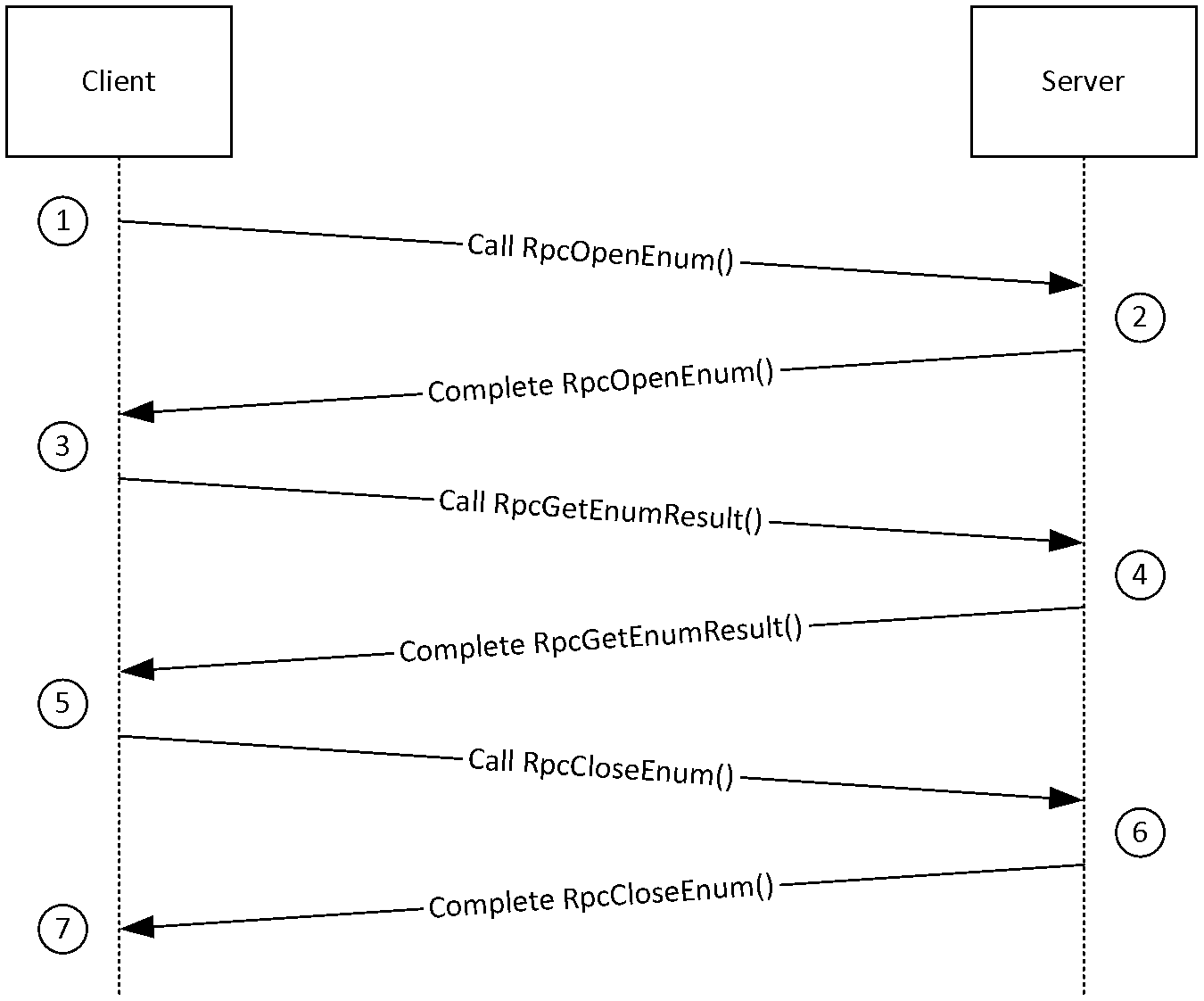 Figure 1: LSM session enumeration sequenceThe sequence of messages for enumerating sessions on the server is as follows:After an RPC binding has been established to the server, the client requests a session enumeration handle to be opened by the server by calling the RpcOpenEnum method.The server, in response, opens a handle of the type ENUM_HANDLE and returns to the client.The client then calls the RpcGetEnumResult method by passing this handle, along with an uninitialized buffer, to get the list of sessions.The server, on receiving the request, allocates memory for the buffer and fills it with an array of SESSIONENUM structures containing session information, one for each session on the server. It also returns the number of sessions on the server.The client, on receiving the data, calls the RpcCloseEnum method to inform the server to close the enumeration handle.The server, on receiving the RpcCloseEnum call, closes the enumeration handle.The client frees the array of SESSIONENUM structures it received before exiting.TermService Listener ExampleThe following example retrieves the listeners that run on the terminal server. This example uses TermSrvBindSecure from section 4.3.Get the RCM binding.HANDLE GetRCMBinding(LPWSTR pszServerName){  RPC_STATUS rpcStatus = RPC_S_OK;  HANDLE hRCMBinding = NULL;  rpcStatus = TermSrvBindSecure(    gpszPublicUuid,    gpszRemoteProtocolSequence,    pszServerName,    TSRCMRPC_REMOTE_ENDPOINT,    gpszOptions,    &hRCMBinding    );  if( rpcStatus != RPC_S_OK  || hRCMBinding == NULL)  {    wprintf(L"ERR: TermSrvBindSecure failed: %d\n", rpcStatus );    SetLastError( rpcStatus );  }  return hRCMBinding}Get the list of listeners.hRCMBind = GetRCMBinding(pszServerName);if(hRCMBind){    RpcTryExcept    {        hr = RpcGetAllListeners( hRCMBind, &pListeners,                                   CURRENT_LST_ENUM_LEVEL, &NumListeners );        if(hr == S_OK)        {            for(ULONG i=0;i<Entries;i++)            {                wprintf(L"%-10d %-20s %-40s\n",                     pListeners[i].Data.ListenerEnum_Level1.Id,                     WinstationStateClassNames[pListeners[i].Data.ListenerEnum_Level1.bListening ? State_Listen : State_Down],                     pListeners[i].Data.ListenerEnum_Level1.Name);            }            rv2 = TRUE;        }        else        {            wprintf(L"ERR: RpcGetAllListeners failed %d\n",hr );        }        if ( pListeners )        {            MIDL_user_free( pListeners );        }    }    RpcExcept(I_RpcExceptionFilter(RpcExceptionCode()))    {        hr = HRESULT_FROM_WIN32( RpcExceptionCode() );        wprintf(L"ERR: RpcGetAllListeners threw an exception: 0x%x\n",                 hr );    }    RpcEndExcept    RpcBindingFree(&hRCMBind);}Close the handle.if(hRCMBind)          RpcBindingFree(&hRCMBind);TermSrvBindSecure ExampleThe following example creates an RPC binding to an endpoint that uses authentication, authorization, and security quality-of-service information.RPC_STATUSTermSrvBindSecure(    LPCWSTR pszUuid,    LPCWSTR pszProtocolSequence,    LPCWSTR pszNetworkAddress,    LPCWSTR pszEndPoint,    LPCWSTR pszOptions,    RPC_BINDING_HANDLE *pHandle    ){    RPC_STATUS Status;    RPC_SECURITY_QOS qos;    LPWSTR wszServerSPN = NULL;    *pHandle = NULL;    Status = TermSrvBind(                    pszUuid,                    pszProtocolSequence,                    pszNetworkAddress,                    pszEndPoint,                    pszOptions,                    pHandle);    if( Status != RPC_S_OK )     {        wprintf ( L"Error %d in TermSrvBind", Status );        goto TS_EXIT_POINT;    }    qos.Capabilities = RPC_C_QOS_CAPABILITIES_MUTUAL_AUTH;    qos.IdentityTracking = RPC_C_QOS_IDENTITY_DYNAMIC;    qos.ImpersonationType = RPC_C_IMP_LEVEL_IMPERSONATE;    qos.Version = RPC_C_SECURITY_QOS_VERSION;    if( PrepareServerSPN( pszNetworkAddress, &wszServerSPN ))    {        Status = RpcBindingSetAuthInfoEx(                        *pHandle,                        wszServerSPN,                        RPC_C_AUTHN_LEVEL_PKT_PRIVACY,                        RPC_C_AUTHN_GSS_NEGOTIATE,                        NULL,                        RPC_C_AUTHZ_NAME,                        &qos);        LocalFree(wszServerSPN);    }    else    {        Status = RpcBindingSetAuthInfoEx(                        *pHandle,                        (LPWSTR)pszNetworkAddress,                        RPC_C_AUTHN_LEVEL_PKT_PRIVACY,                        RPC_C_AUTHN_GSS_NEGOTIATE,                        NULL,                        RPC_C_AUTHZ_NAME,                        &qos);    }    if ( RPC_S_OK != Status )    {        wprintf ( L"Error %d in RpcBindingSetAuthInfoEx", Status );        goto TS_EXIT_POINT;    }TS_EXIT_POINT:    if ( RPC_S_OK != Status &&         NULL != *pHandle )    {        RpcBindingFree( pHandle );    }    return Status;}Generate a standard RPC binding from the protocol sequence, security options, and UUID, for example.RPC_STATUSTermSrvBind(    IN LPCWSTR pszUuid,    IN LPCWSTR pszProtocolSequence,    IN LPCWSTR pszNetworkAddress,    IN LPCWSTR pszEndPoint,    IN LPCWSTR pszOptions,    OUT RPC_BINDING_HANDLE *pHandle    ){    RPC_STATUS Status;    LPWSTR pszString = NULL;    /*     * Compose the binding string using the helper routine     * and our protocol sequence, security options, UUID, and so on.     */    Status = RpcStringBindingCompose(                 (LPWSTR)pszUuid,                 (LPWSTR)pszProtocolSequence,                 (LPWSTR)pszNetworkAddress,                 (LPWSTR)pszEndPoint,                 (LPWSTR)pszOptions,                 &pszString                 );    if( Status != RPC_S_OK )     {        wprintf ( L"Error %d in RpcStringBindingCompose", Status );        goto TS_EXIT_POINT;    }    /*     * Now generate the RPC binding from the canonical RPC     * binding string.     */    Status = RpcBindingFromStringBinding(                 pszString,                 pHandle                 );    if( Status != RPC_S_OK )     {        wprintf ( L"Error %d in RpcBindingFromStringBinding", Status );        goto TS_EXIT_POINT;    }TS_EXIT_POINT:    if ( NULL != pszString )    {        /*         * Free the memory returned from RpcStringBindingCompose()         */        RpcStringFree( &pszString );    }    return( Status );}Recreate a valid SPN for Windows Vista operating system from an existing SPN.BOOLPrepareServerSPN(    IN LPCWSTR pszNetworkAddress,    __deref_out_opt LPWSTR *ppwszServerSPN    ){    // Windows Server 2008 RPC does not accept "net use" credential anymore.        // <Domain>\<Machine> is not a valid SPN, a valid SPN is host/<Machine Name>    LPWSTR pszTemplate = L"host/%s";    *ppwszServerSPN = NULL;    HRESULT hr = S_OK;    UINT stringLength = wcslen(pszTemplate)+wcslen(pszNetworkAddress)+1;    *ppwszServerSPN = (LPWSTR)LocalAlloc(LPTR, stringLength * sizeof(WCHAR));    if(*ppwszServerSPN)    {        hr = StringCchPrintf( *ppwszServerSPN, stringLength, pszTemplate,                               pszNetworkAddress );        ASSERT( SUCCEEDED( hr ));    }    if( FAILED(hr) )    {        if( NULL != *ppwszServerSPN )        {            LocalFree( *ppwszServerSPN );            *ppwszServerSPN = NULL;        }    }    return SUCCEEDED(hr);}Legacy ExampleThe following example shows how to enumerate sessions that use the legacy RPC methods.Get the binding.Result = TermSrvBindSecure(   pszUuid,   pszRemoteProtocolSequence,   pServerName,   pszRemoteEndPoint,   pszOptions,   &RpcTSHandle  );  //  // Get a context handle from the server so it can  // manage the connections state  //  RpcTryExcept {    rc = RpcWinStationOpenServer( RpcTSHandle, &Result, &ContextHandle );  }  RpcExcept(I_RpcExceptionFilter(RpcExceptionCode())) {    Result = RpcExceptionCode();    rc = FALSE;    wprintf(L"ERR: RPC Exception %d\n",Result );  }  RpcEndExceptEnumerate the sessions.RpcTryExcept {  rc = RpcWinStationEnumerate(     hServer,     &Result,     &LogonIdCount,     (PCHAR)pLogonId,     &Length,     &Index    );  Result = RtlNtStatusToDosError( Result );  if ( Result == ERROR_NO_MORE_ITEMS) {    Result = ERROR_SUCCESS;    break;  }  if(rc == TRUE)  {    wprintf(L"SessionID  State                Name\n");    for(ULONG i=0;i<LogonIdCount;i++)    {      wprintf(L"%-10d %-20s %-40s\n",         pLogonId[i].SessionId,             WinstationStateClassNames[pLogonId[i].State],             pLogonId[i].WinStationName);    }            }}RpcExcept(I_RpcExceptionFilter(RpcExceptionCode())) {      Result = RpcExceptionCode();  wprintf(L"ERR: RPC Exception %d\n",Result );}RpcEndExceptClose the binding handles.RpcTryExcept {  bSuccess = RpcWinStationCloseServerEx( pHandle, pdwResult );  if( !bSuccess ) *pdwResult = RtlNtStatusToDosError( *pdwResult );}RpcExcept(I_RpcExceptionFilter(RpcExceptionCode())) {  *pdwResult = RpcExceptionCode();  bSuccess = FALSE;}RpcEndExceptThe following diagram illustrates the message sequence for enumerating the sessions.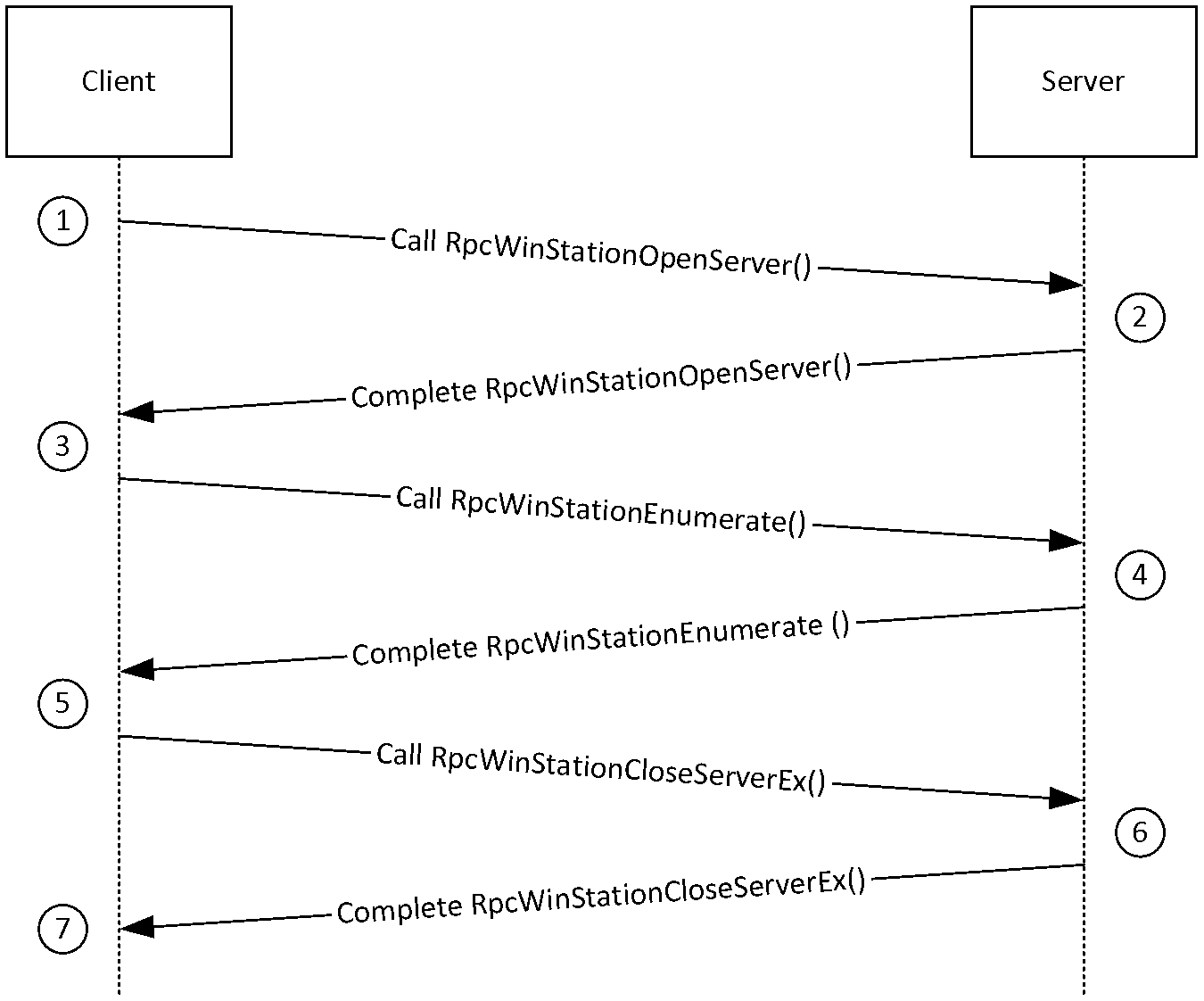 Figure 2: Legacy session enumeration sequenceThe sequence of messages for enumerating sessions on the server is as follows:After an RPC binding has been established to the server, the client requests a handle to the server to be opened by calling the RpcWinStationOpenServer method.The server in response will open up a handle and return to the client.The client then calls the RpcWinStationEnumerate method by passing this handle along with an uninitialized buffer to get the list of sessions.The server on receiving the request will allocate memory for the buffer and fill it with an array of LOGONID structures containing session information, one for each session on the server. It will also return the number of sessions on the server.The client, on receiving the data, calls the RpcWinStationCloseServerEx method to inform the server to close the server handle.The server on receiving the RpcWinStationCloseServerEx call will close the server handle.The client frees the array of SESSIONENUM structures it received before exiting.Encoding/Decoding ExampleThe following is the example of encoding and decoding the PropValue field in the TSProperty structure.#include <stdio.h>#include <tchar.h>#include <Windows.h>DWORD EncodePropValue(    __in BYTE* pbSource,     __in DWORD dwSourceLength,     __deref_out_bcount(*pdwDestLength) BYTE** ppbDest,     __out DWORD* pdwDestLength    );DWORD DecodePropValue(    __in BYTE* pbSource,    __in DWORD dwSourceLength,    __deref_out_bcount(*pdwDestLength) BYTE** ppbDest,    DWORD *pdwDestLength    );int _tmain(){    char* pPropValue = "ABCDE";    char* pEncoded = NULL;    DWORD cbEncoded = 0;    char* pDecoded = NULL;    DWORD cbDecoded = 0;    //    // Encoding a property value to be compatible with TSProperty structure.    //    EncodePropValue( PBYTE(pPropValue), (strlen(pPropValue)+1), (PBYTE*)&pEncoded, &cbEncoded );    //    // Decoding the encoded string.    //    DecodePropValue( PBYTE(pEncoded), cbEncoded, (PBYTE*)&pDecoded, &cbDecoded );    printf("Decoded: %s\n", pDecoded);    delete[] PBYTE(pEncoded);    delete[] PBYTE(pDecoded);return 0;}DWORD EncodePropValue(    __in BYTE* pbSource,     __in DWORD dwSourceLength,     __deref_out_bcount(*pdwDestLength) BYTE** ppbDest,     __out DWORD* pdwDestLength){    *ppbDest = new BYTE[(dwSourceLength*2)+1];    for(DWORD i=0; i<dwSourceLength; i++)    {        sprintf((char*)((*ppbDest)+(i*2)), "%02x", pbSource[i]);    }    *pdwDestLength = dwSourceLength*2;    return 0;}#define MAPHEXTODIGIT(x) ( x >= '0' && x <= '9' ? (x-'0') :        \                           x >= 'A' && x <= 'F' ? (x-'A'+10) :     \                           x >= 'a' && x <= 'f' ? (x-'a'+10) : 0 )DWORD DecodePropValue(    __in BYTE* pbSource,    __in DWORD dwSourceLength,    __deref_out_bcount(*pdwDestLength) BYTE** ppbDest,    DWORD *pdwDestLength){    *pdwDestLength = dwSourceLength/2;    (*ppbDest) = new BYTE[*pdwDestLength];    for(DWORD i=0; i<(*pdwDestLength); i++)    {             (*ppbDest)[i] = MAPHEXTODIGIT( pbSource[2*i]) * 16 +                   MAPHEXTODIGIT( pbSource[2*i+1]);    }    return 0;}SecuritySecurity Considerations for ImplementersThe Terminal Services Terminal Server Runtime Interface Protocol allows any user to connect to the server, as specified in section 2.1. Therefore, any security bug in the server implementation could be exploitable. The server implementation enforces security on each method.Index of Security ParametersThe only security parameter is Authentication Protocol, section 2.1.Appendix A: Full IDLFor ease of implementation, the full IDL and headers are provided in the following sections, where "ms-dtyp.idl" is the IDL as described in [MS-DTYP] Appendix A.When compiling these IDLs with the MIDL compiler, "MIDL_PASS" has to be defined. This can be done by using the midl command line with the /D switch. For example, "midl /D MIDL_PASS legacy.idl".Appendix A.1: tspubrpc.idlFor ease of implementation, the full IDL is provided, where "ms-dtyp.idl" is the IDL as described in [MS-DTYP] Appendix A and "tsdef.h" is as specified in section 6.5.import "ms-dtyp.idl";#include "ms-tsts_tsdef.h"#include "ms-tsts_allproc.h"[    uuid(484809d6-4239-471b-b5bc-61df8c23ac48),    version(1.0),    pointer_default(unique)]////  Public rpc interface to the session object//interface TermSrvSession{    cpp_quote("#define  WTS_SESSIONSTATE_UNKNOWN    0xFFFFFFFF")    cpp_quote("#define  WTS_SESSIONSTATE_LOCK       0x00000000")    cpp_quote("#define  WTS_SESSIONSTATE_UNLOCK     0x00000001")    typedef [context_handle] void *SESSION_HANDLE;    typedef struct _LSMSessionInformation {        [string] WCHAR* pszUserName;        [string] WCHAR* pszDomain;        [string] WCHAR* pszTerminalName;        LONG            SessionState;        BOOL            DesktopLocked;        hyper           ConnectTime;        hyper           DisconnectTime;        hyper           LogonTime;    } LSMSESSIONINFORMATION,         *PLSMSESSIONINFORMATION;    typedef struct _LSM_SESSIONINFO_EX_LEVEL1 {        LONG            SessionState;        LONG            SessionFlags;        WCHAR           SessionName[33];        WCHAR           DomainName[18];        WCHAR           UserName[21];        hyper           ConnectTime;        hyper           DisconnectTime;        hyper           LogonTime;        hyper           LastInputTime;        ULONG           ProtocolDataSize;        [size_is(ProtocolDataSize)]  PBYTE  ProtocolData;                    } LSM_SESSIONINFO_EX_LEVEL1,         *PLSM_SESSIONINFO_EX_LEVEL1;    typedef [switch_type (DWORD)]  union _LSM_SESSIONINFO_EX {        [case(1)]          LSM_SESSIONINFO_EX_LEVEL1  LSM_SessionInfo_Level1;    } LSM_SESSIONINFO_EX,         *PLSM_SESSIONINFO_EX;    typedef struct _LSMSESSIONINFORMATION_EX {        DWORD               Level;        [switch_is(Level)]  LSM_SESSIONINFO_EX  Data;    } LSMSESSIONINFORMATION_EX,         *PLSMSESSIONINFORMATION_EX;    //    // Per Session specific call    HRESULT RpcOpenSession(        [in]    handle_t    hBinding,        [in]    LONG        SessionId,        [out]   SESSION_HANDLE *phSession        );    HRESULT RpcCloseSession(        [in,out] SESSION_HANDLE *phSession        );    HRESULT RpcConnect(        [in]    SESSION_HANDLE  hSession,        [in]    LONG            TargetSessionId,        [in,string]    WCHAR    *szPassword        );    HRESULT RpcDisconnect(        [in]    SESSION_HANDLE hSession        );    HRESULT RpcLogoff(        [in]    SESSION_HANDLE hSession        );    HRESULT RpcGetUserName(        [in]    SESSION_HANDLE hSession,        [out, string]   WCHAR   **pszUserName,        [out, string]   WCHAR   **pszDomain        );    HRESULT RpcGetTerminalName(        [in]    SESSION_HANDLE hSession,        [out, string]   WCHAR   **pszTerminalName        );    HRESULT RpcGetState(        [in]    SESSION_HANDLE  hSession,        [out]   LONG            *plState        );    HRESULT RpcIsSessionDesktopLocked(        [in]    SESSION_HANDLE  hSession        );    HRESULT RpcShowMessageBox(        [in]    SESSION_HANDLE  hSession,        [in, string] WCHAR      *szTitle,        [in, string] WCHAR      *szMessage,        [in]    ULONG           ulStyle,        [in]    ULONG           ulTimeout,        [out]   ULONG           *pulResponse,        [in]    BOOL            bDoNotWait        );    HRESULT RpcGetTimes(        [in]    SESSION_HANDLE  hSession,        [out]   hyper           *pConnectTime,        [out]   hyper           *pDisconnectTime,        [out]   hyper           *pLogonTime        );    HRESULT RpcGetSessionCounters(        [in]    handle_t            hBinding,        [in,out, size_is(uEntries)] PTS_COUNTER pCounter,        [in]                        ULONG       uEntries        );    HRESULT RpcGetSessionInformation(        [in]    handle_t    hBinding,        [in]    LONG        SessionId,        [ref, out] PLSMSESSIONINFORMATION pSessionInfo        );    VOID Opnum13NotUsedOnWire();    VOID Opnum14NotUsedOnWire();    HRESULT RpcGetLoggedOnCount(        [in] handle_t hBinding,        [out] ULONG *pUserSessions,        [out] ULONG *pDeviceSessions        );    HRESULT RpcGetSessionType (        [in]   handle_t          hBinding,        [in]   LONG             *SessionId,        [out]  ULONG            *pSessionType        );    HRESULT RpcGetSessionInformationEx(        [in]        handle_t                   hBinding,        [in]        LONG                       SessionId,        [in]        DWORD                      Level,        [ref, out]  PLSMSESSIONINFORMATION_EX  LSMSessionInfoExPtr        );}    VOID Opnum18NotUsedOnWire();    VOID Opnum19NotUsedOnWire();////  notifications//[    uuid(11899a43-2b68-4a76-92e3-a3d6ad8c26ce),    version(1.0),    pointer_default(unique)]interface TermSrvNotification{    HRESULT RpcWaitForSessionState(        [in]        handle_t        hBinding,        [in]        LONG            SessionId,        [in]        LONG            State,        [in]        ULONG           Timeout        );    typedef [context_handle] void *NOTIFY_HANDLE;    HRESULT RpcRegisterAsyncNotification(        [in]        handle_t        hBinding,        [in]        LONG            SessionId,        [in]        TNotificationId Mask,        [out]       NOTIFY_HANDLE   *phNotify        );    HRESULT RpcWaitAsyncNotification(        [in]        NOTIFY_HANDLE   hNotify,        [out, size_is(, *pEntries)]     PSESSION_CHANGE *SessionChange,        [out]       ULONG           *pEntries        );    HRESULT RpcUnRegisterAsyncNotification(        [in,out]    NOTIFY_HANDLE *phNotify        );}//// enumerations//[    uuid(88143fd0-c28d-4b2b-8fef-8d882f6a9390),    version(1.0),    pointer_default(unique)]interface TermSrvEnumeration{    typedef [context_handle] void *ENUM_HANDLE;#define ENUM_LEVEL1          1#define ENUM_LEVEL2          2#define ENUM_LEVEL3          3#define CURRENT_ENUM_LEVEL   2    typedef struct _SESSIONENUM_LEVEL1 {        LONG    SessionId;        LONG    State;        WCHAR   Name[33];    } SESSIONENUM_LEVEL1,         *PSESSIONENUM_LEVEL1;    typedef struct _SESSIONENUM_LEVEL2 {        LONG    SessionId;        LONG    State;        WCHAR   Name[33];        ULONG   Source;        BOOL    bFullDesktop;        GUID    SessionType;    } SESSIONENUM_LEVEL2,         *PSESSIONENUM_LEVEL2;    typedef struct _SESSIONENUM_LEVEL3 {        LONG   SessionId;        LONG   State;        WCHAR  Name[33];        ULONG  Source;        BOOL   bFullDesktop;        GUID   SessionType;        ULONG  ProtoDataSize;        [size_is(ProtoDataSize)]UCHAR *  pProtocolData;    } SESSIONENUM_LEVEL3,         *PSESSIONENUM_LEVEL3;    typedef [switch_type(DWORD)] union _SessionInfo {        [case(1)]          SESSIONENUM_LEVEL1 SessionEnum_Level1;        [case(2)]          SESSIONENUM_LEVEL2 SessionEnum_Level2;    } SessionInfo,         *PSessionInfo;    typedef struct _SESSIONENUM {        DWORD               Level;        [switch_is(Level)]  SessionInfo Data;    } SESSIONENUM,         *PSESSIONENUM;    typedef [switch_type(DWORD)]  union  _SessionInfo_Ex {        [case(1)]          SESSIONENUM_LEVEL1  SessionEnum_Level1;        [case(2)]          SESSIONENUM_LEVEL2  SessionEnum_Level2;        [case(3)]          SESSIONENUM_LEVEL3  SessionEnum_Level3;    }  SessionInfo_Ex,         *PSessionInfo_Ex;    typedef  struct  _SESSIONENUM_EX {        DWORD                Level;        [switch_is(Level)]  SessionInfo_Ex  Data;    }  SESSIONENUM_EX,         *PSESSIONENUM_EX;    #define  UNIFIED_ENUM_LEVEL1           1    #define  UNIFIED_ENUM_LEVEL2           2    #define  CURRENT_UNIFIED_ENUM_LEVEL    2    typedef  struct  _EXECENVDATA_LEVEL1 {        LONG        ExecEnvId;        LONG        State;        WCHAR       SessionName[33];    }  EXECENVDATA_LEVEL1,         *PEXECENVDATA_LEVEL1;    typedef  struct  _EXECENVDATA_LEVEL2 {        LONG        ExecEnvId;        LONG        State;        WCHAR       SessionName[33];        LONG        AbsSessionId;        WCHAR       HostName[33];        WCHAR       UserName[33];        WCHAR       DomainName[33];        WCHAR       FarmName[33];    }  EXECENVDATA_LEVEL2,         *PEXECENVDATA_LEVEL2;    typedef  [switch_type(DWORD)]  union _ExecEnvData {        [case(1)]          EXECENVDATA_LEVEL1    ExecEnvEnum_Level1;        [case(2)]          EXECENVDATA_LEVEL2    ExecEnvEnum_Level2;    }  ExecEnvData,         *PExecEnvData;    typedef  struct  _EXECENVDATA {        DWORD                              Level;        [switch_is(Level)]  ExecEnvData    Data;    }  EXECENVDATA,         *PEXECENVDATA;       typedef  struct  _EXECENVDATAEX_LEVEL1 {        LONG        ExecEnvId;        LONG        State;        LONG        AbsSessionId;        [string, max_is(256)] LPWSTR       pszSessionName;        [string, max_is(256)] LPWSTR       pszHostName;        [string, max_is(256)] LPWSTR       pszUserName;        [string, max_is(256)] LPWSTR       pszDomainName;        [string, max_is(256)] LPWSTR       pszFarmName;    }  EXECENVDATAEX_LEVEL1,         *PEXECENVDATAEX_LEVEL1;    typedef  [switch_type(DWORD)]  union _ExecEnvDataEx {        [case(1)]          EXECENVDATAEX_LEVEL1    ExecEnvEnum_Level1;    }  ExecEnvDataEx,         *PExecEnvDataEx;    typedef  struct  _EXECENVDATAEX {        DWORD                              Level;        [switch_is(Level)]  ExecEnvDataEx    Data;    }  EXECENVDATAEX,         *PEXECENVDATAEX;       HRESULT RpcOpenEnum(        [in]        handle_t        hBinding,        [out]       ENUM_HANDLE     *phEnum        );    HRESULT RpcCloseEnum(        [in,out]    ENUM_HANDLE     *phEnum        );    HRESULT RpcFilterByState(        [in]        ENUM_HANDLE     hEnum,        [in]        LONG            State,        [in]        BOOL            bInvert        );    HRESULT RpcFilterByCallersName(        [in]        ENUM_HANDLE     hEnum        );    HRESULT RpcEnumAddFilter(        [in]        ENUM_HANDLE     hEnum,        [in]        ENUM_HANDLE     hSubEnum        );    HRESULT RpcGetEnumResult(        [in]        ENUM_HANDLE     hEnum,        [out, size_is(,*pEntries)]                     PSESSIONENUM   *ppSessionEnumResult,        [in]        DWORD           Level,        [out]       ULONG          *pEntries        );    HRESULT RpcFilterBySessionType(        [in]        ENUM_HANDLE    hEnum,        [in]        GUID*          pSessionType        );    VOID Opnum7NotUsedOnWire(void);    HRESULT RpcGetSessionIds(        [in]        handle_t       hBinding,        [in]        SESSION_FILTER Filter,        [in, range( 0, 0xFFFF )]                     ULONG          MaxEntries,        [out, size_is(,*pcSessionIds)]                     LONG**         pSessionIds,        [out]       ULONG*         pcSessionIds        );    HRESULT RpcGetEnumResultEx(        [in]        ENUM_HANDLE    hEnum,        [out, size_is(,*pEntries)]                     PSESSIONENUM_EX  *ppSessionEnumResult,                [in]        DWORD          Level,        [out]       ULONG          *pEntries        );    HRESULT RpcGetAllSessions(        [in]        handle_t       hBinding,        [in, out]   ULONG          *pLevel,         [out, size_is(,*pcEntries)]       PEXECENVDATA   *ppSessionData,        [out]       ULONG          *pcEntries        );    HRESULT RpcGetAllSessionsEx(        [in]        handle_t       hBinding,        [in]        ULONG          Level,         [out, size_is(,*pcEntries)]       PEXECENVDATAEX   *ppSessionData,        [out]       ULONG          *pcEntries        );}Appendix A.2: rcmpublic.idlFor ease of implementation, the full IDL is provided, where "ms-dtyp.idl" is the IDL as described in [MS-DTYP] Appendix A.import "ms-dtyp.idl";////  public access ( local & remote )//[    uuid(bde95fdf-eee0-45de-9e12-e5a61cd0d4fe),    version(1.0),    pointer_default(unique)]interface RCMPublic{    static const WCHAR TSRCMRPC_REMOTE_ENDPOINT[] = L"\\pipe\\TermSrv_API_service";    typedef struct {        USHORT sin_family;        union switch (USHORT sin_family) {            case 2:                struct {                    USHORT sin_port;                    ULONG  in_addr;                    UCHAR  sin_zero[8];                } ipv4;            case 23:                struct {                    USHORT sin6_port;                    ULONG  sin6_flowinfo;                    USHORT sin6_addr[8];                    ULONG  sin6_scope_id;                } ipv6;        };    } RCM_REMOTEADDRESS, *PRCM_REMOTEADDRESS;    typedef WCHAR   LISTENER_NAME[32];#define LST_ENUM_LEVEL1          1#define CURRENT_LST_ENUM_LEVEL   1    typedef struct _LISTENERENUM_LEVEL1 {        LONG    Id;        BOOL    bListening;        WCHAR   Name[33];    } LISTENERENUM_LEVEL1, *PLISTENERENUM_LEVEL1;    typedef [switch_type(DWORD)] union _ListenerInfo {        [case(1)]        LISTENERENUM_LEVEL1 ListenerEnum_Level1;        [default]        ;    } ListenerInfo, *PListenerInfo;    typedef struct _LISTENERENUM {        DWORD Level;        [switch_is(Level)] ListenerInfo Data;    } LISTENERENUM, *PLISTENERENUM;    HRESULT RpcGetClientData(        [in]    handle_t        hBinding,        [in]    ULONG           SessionId,        [out, size_is( ,*pOutBuffByteLen )]    unsigned char **ppBuff,        [out]   ULONG          *pOutBuffByteLen        );    HRESULT RpcGetConfigData(        [in]    handle_t        hBinding,        [in]    ULONG           SessionId,        [out, size_is( ,*pOutBuffByteLen )]    unsigned char **ppBuff,        [out]   ULONG  *pOutBuffByteLen        );    typedef enum {        PROTOCOLSTATUS_INFO_BASIC = 0,        PROTOCOLSTATUS_INFO_EXTENDED = 1,    } PROTOCOLSTATUS_INFO_TYPE;    HRESULT RpcGetProtocolStatus(        [in]    handle_t        hBinding,        [in]    ULONG           SessionId,        [in]    PROTOCOLSTATUS_INFO_TYPE    InfoType,        [out, size_is( ,*pcbProtoStatus )]    unsigned char **ppProtoStatus,        [out]   ULONG           *pcbProtoStatus        );    HRESULT RpcGetLastInputTime(        [in]    handle_t        hBinding,        [in]    ULONG           SessionId,        [out]   hyper           *pLastInputTime        );    HRESULT RpcGetRemoteAddress(        [in]            handle_t        hBinding,        [in]            ULONG           SessionId,        [out]           PRCM_REMOTEADDRESS pRemoteAddress        );    VOID Opnum5NotUsedOnWire();    VOID Opnum6NotUsedOnWire();    VOID Opnum7NotUsedOnWire();    HRESULT RpcGetAllListeners(        [in]        handle_t        hBinding,        [out, size_is(,*pNumListeners)] PLISTENERENUM *ppListeners,        [in]        DWORD Level,        [out]       ULONG   *pNumListeners        );    HRESULT RpcGetSessionProtocolLastInputTime(        [in]    handle_t        hBinding,        [in]    ULONG           SessionId,        [in]    PROTOCOLSTATUS_INFO_TYPE    InfoType,        [out, size_is( ,*pcbProtoStatus )]    unsigned char  **ppProtoStatus,        [out]   ULONG           *pcbProtoStatus,        [out]   hyper           *pLastInputTime        );    HRESULT RpcGetUserCertificates(        [in] handle_t hBinding,        [in] ULONG SessionId,        [out] ULONG* pcCerts,        [out, size_is(, *pcbCerts)] byte** ppbCerts,        [out] ULONG* pcbCerts        );    typedef enum {        QUERY_SESSION_DATA_MODULE = 0,        QUERY_SESSION_DATA_WDCONFIG,        QUERY_SESSION_DATA_VIRTUALDATA,        QUERY_SESSION_DATA_LICENSE,        QUERY_SESSION_DATA_DEVICEID,        QUERY_SESSION_DATA_LICENSE_VALIDATION    } QUERY_SESSION_DATA_TYPE;    HRESULT RpcQuerySessionData(        [in]       handle_t                hBinding,        [in]       ULONG                   SessionId,        [in]       QUERY_SESSION_DATA_TYPE type,        [in, unique, size_is( cbInputData )] byte* pbInputData,        [in, range(0, 8192) ] DWORD        cbInputData,        [out, ref, size_is(cbSessionData), length_is(*pcbReturnLength)]     byte*                   pbSessionData,        [in, range(0, 8192)] ULONG         cbSessionData,        [out, ref] ULONG                  *pcbReturnLength,        [out, ref] ULONG                  *pcbRequireBufferSize        );};////  Describe a listener//[    uuid(497d95a6-2d27-4bf5-9bbd-a6046957133c),    version(1.0),    pointer_default(unique)]interface RCMListener{    typedef [context_handle] void *HLISTENER;    HRESULT RpcOpenListener(        [in]            handle_t        hBinding,        [in,string]     WCHAR           *szListenerName,        [out]           HLISTENER       *phListener        );    HRESULT RpcCloseListener(        [in,out]        HLISTENER *phListener        );    HRESULT RpcStopListener(        [in]            HLISTENER       hListener        );    HRESULT RpcStartListener(        [in]            HLISTENER       hListener        );    HRESULT RpcIsListening(        [in]            HLISTENER       hListener,        [out]           BOOL            *pbIsListening        );}Appendix A.3: legacy.idlFor ease of implementation, the full IDL is provided, where "ms-dtyp.idl" is the IDL as described in [MS-DTYP] Appendix A and "allproc.h" is as specified in section 6.7.import "ms-dtyp.idl";#include "ms-tsts_allproc.h"typedef UINT *        UINT_PTR;static const WCHAR TSRPC_LEGACY_REMOTE_ENDPOINT[] = L"\\pipe\\Ctx_WinStation_API_service";typedef [context_handle] void *SERVER_HANDLE;[    uuid(5ca4a760-ebb1-11cf-8611-00a0245420ed),    version(1.0),    pointer_default(unique)]interface IcaApi{    typedef [range(0, 0x8000)] ULONG BOUNDED_ULONG;    BOOLEAN RpcWinStationOpenServer(        [in]   handle_t      hBinding,        [out]  DWORD         *pResult,        [out]  SERVER_HANDLE *phServer        );    BOOLEAN RpcWinStationCloseServer(        [in]   SERVER_HANDLE hServer,        [out]  DWORD        *pResult        );    BOOLEAN RpcIcaServerPing(        [in]   SERVER_HANDLE hServer,        [out]  DWORD        *pResult        );    BOOLEAN RpcWinStationEnumerate(        [in]      SERVER_HANDLE  hServer,        [out]     DWORD         *pResult,        [in,out]  PULONG         pEntries,        [in,out,unique,size_is(*pByteCount)]    PCHAR          pLogonId,        [in,out]  PULONG         pByteCount,        [in,out]  PULONG         pIndex        );    BOOLEAN RpcWinStationRename(        [in]       SERVER_HANDLE hServer,        [out]      DWORD         *pResult,        [in,size_is(NameOldSize)]                    PWCHAR        pWinStationNameOld,        [in,range(0, 256)]                   DWORD         NameOldSize,        [in,size_is(NameNewSize)]                   PWCHAR        pWinStationNameNew,        [in,range(0, 256)]                   DWORD         NameNewSize        );    BOOLEAN RpcWinStationQueryInformation(        [in]       SERVER_HANDLE hServer,        [out]      DWORD         *pResult,        [in]       DWORD         LogonId,        [in]       DWORD         WinStationInformationClass,        [in,out,unique,size_is(WinStationInformationLength)]                   PCHAR         pWinStationInformation,        [in, range( 0, 0x8000)]                   DWORD         WinStationInformationLength,        [out]      DWORD         *pReturnLength        );    BOOLEAN RpcWinStationSetInformation(        [in]       SERVER_HANDLE hServer,        [out]      DWORD         *pResult,        [in]       DWORD         LogonId,        [in]       DWORD         WinStationInformationClass,        [in,out,unique,size_is(WinStationInformationLength)]                   PCHAR         pWinStationInformation,        [in, range( 0, 0x8000)]                   DWORD         WinStationInformationLength        );    BOOLEAN RpcWinStationSendMessage(        [in]       SERVER_HANDLE  hServer,        [out]      DWORD          *pResult,        [in]       DWORD          LogonId,        [in,size_is(TitleLength)] PWCHAR pTitle,        [in, range( 0, 1024 )]                   DWORD          TitleLength,        [in,size_is(MessageLength)]                   PWCHAR         pMessage,        [in, range( 0, 1024 )]                   DWORD          MessageLength,        [in]       DWORD          Style,        [in]       DWORD          Timeout,        [out]      DWORD          *pResponse,        [in]       BOOLEAN        DoNotWait        );    BOOLEAN RpcLogonIdFromWinStationName(        [in]       SERVER_HANDLE hServer,        [out]      DWORD         *pResult,        [in,size_is(NameSize)]                   PWCHAR        pWinStationName,        [in, range( 0, 256 )]                   DWORD         NameSize,        [out]      DWORD         *pLogonId        );    BOOLEAN RpcWinStationNameFromLogonId(        [in]       SERVER_HANDLE hServer,        [out]      DWORD         *pResult,        [in]       DWORD         LoginId,        [in,out,size_is(NameSize)]                   PWCHAR        pWinStationName,        [in, range( 0, 256 )]                   DWORD         NameSize        );    BOOLEAN RpcWinStationConnect(        [in]       SERVER_HANDLE hServer,        [out]      DWORD         *pResult,        [in]       DWORD         ClientLogonId,        [in]       DWORD         ConnectLogonId,        [in]       DWORD         TargetLogonId,        [in,size_is(PasswordSize)] PWCHAR pPassword,        [in, range(0, 1024)]                   DWORD         PasswordSize,        [in]       BOOLEAN       Wait        );    void Opnum11NotUsedOnWire(void);    void Opnum12NotUsedOnWire(void);    BOOLEAN RpcWinStationDisconnect(        [in]       SERVER_HANDLE hServer,        [out]      DWORD         *pResult,        [in]       DWORD         LogonId,        [in]       BOOLEAN       bWait        );    BOOLEAN RpcWinStationReset(        [in]       SERVER_HANDLE hServer,        [out]      DWORD         *pResult,        [in]       DWORD         LogonId,        [in]       BOOLEAN       bWait        );    BOOLEAN RpcWinStationShutdownSystem(        [in]       SERVER_HANDLE hServer,        [out]      DWORD         *pResult,        [in]       DWORD         ClientLogonId,        [in]       DWORD         ShutdownFlags        );    BOOLEAN RpcWinStationWaitSystemEvent(        [in]       SERVER_HANDLE hServer,        [out]      DWORD         *pResult,        [in]       DWORD         EventMask,        [out]      DWORD         *pEventFlags        );    BOOLEAN RpcWinStationShadow(        [in]       SERVER_HANDLE hServer,        [out]      DWORD         *pResult,        [in]       DWORD         LogonId,        [in,unique,size_is(NameSize)] PWCHAR pTargetServerName,        [in, range( 0, 1024)]       DWORD         NameSize,        [in]       DWORD         TargetLogonId,        [in]       BYTE          HotKeyVk,        [in]       USHORT        HotkeyModifiers        );    void Opnum18NotUsedOnWire(void);    void Opnum19NotUsedOnWire(void);    void Opnum20NotUsedOnWire(void);    void Opnum21NotUsedOnWire(void);    void Opnum22NotUsedOnWire(void);    void Opnum23NotUsedOnWire(void);    void Opnum24NotUsedOnWire(void);    void Opnum25NotUsedOnWire(void);    void Opnum26NotUsedOnWire(void);    void Opnum27NotUsedOnWire(void);    void Opnum28NotUsedOnWire(void);    BOOLEAN RpcWinStationBreakPoint(        [in]       SERVER_HANDLE hServer,        [out]      DWORD         *pResult,        [in]       DWORD         LogonId,        [in]       BOOLEAN       KernelFlag        );    BOOLEAN RpcWinStationReadRegistry(        [in]       SERVER_HANDLE hServer,        [out]      DWORD         *pResult        );    void Opnum31NotUsedOnWire(void);    void Opnum32NotUsedOnWire(void);    void Opnum33NotUsedOnWire(void);    BOOLEAN OldRpcWinStationEnumerateProcesses(        [in]       SERVER_HANDLE hServer,        [out]      DWORD         *pResult,        [out,size_is(ByteCount)]                    PBYTE         pProcessBuffer,        [in, range( 0, 0x8000 )]                   DWORD         ByteCount        );    void Opnum35NotUsedOnWire(void);    BOOLEAN RpcWinStationEnumerateProcesses(        [in]       SERVER_HANDLE hServer,        [out]      DWORD         *pResult,        [out,size_is(ByteCount)]                    PBYTE         pProcessBuffer,        [in, range( 0, 0x8000 )]                   DWORD         ByteCount        );    BOOLEAN RpcWinStationTerminateProcess(        [in]       SERVER_HANDLE hServer,        [out]      DWORD         *pResult,        [in]       DWORD         ProcessId,        [in]       DWORD         ExitCode        );    void Opnum38NotUsedOnWire(void);    void Opnum39NotUsedOnWire(void);    void Opnum40NotUsedOnWire(void);    void Opnum41NotUsedOnWire(void);    void Opnum42NotUsedOnWire(void);    BOOLEAN RpcWinStationGetAllProcesses(        [in]       SERVER_HANDLE hServer,        [out]      DWORD         *pResult,        [in]       ULONG         Level,           [in, out]  BOUNDED_ULONG           *pNumberOfProcesses,        [out, size_is(,*pNumberOfProcesses)]                   PTS_ALL_PROCESSES_INFO  *ppTsAllProcessesInfo        );    BOOLEAN RpcWinStationGetProcessSid(        [in]       SERVER_HANDLE hServer,        [in]       DWORD         dwUniqueProcessId,        [in]       LARGE_INTEGER ProcessStartTime,        [out]      LONG          *pResult,        [in,out,unique,size_is(dwSidSize)]                   PBYTE         pProcessUserSid,        [in, range( 0, 1024 )]                   DWORD         dwSidSize,        [in,out]   DWORD         *pdwSizeNeeded        );    BOOLEAN RpcWinStationGetTermSrvCountersValue(        [in]       SERVER_HANDLE hServer,        [out]      DWORD         *pResult,        [in, range( 0, 0x1000 )]                   DWORD         dwEntries,        [in,out, size_is(dwEntries)]                    PTS_COUNTER   pCounter        );          BOOLEAN RpcWinStationReInitializeSecurity(        [in]       SERVER_HANDLE hServer,        [out]      DWORD         *pResult        );           void Opnum47NotUsedOnWire(void);    void Opnum48NotUsedOnWire(void);    void Opnum49NotUsedOnWire(void);    void Opnum50NotUsedOnWire(void);    void Opnum51NotUsedOnWire(void);    void Opnum52NotUsedOnWire(void);    BOOLEAN RpcWinStationGetLanAdapterName(        [in]       SERVER_HANDLE hServer,        [out]      DWORD         *pResult,        [in, range( 0, 0x1000 )]                   DWORD         PdNameSize,        [in,size_is(PdNameSize)] PWCHAR pPdName,        [in, range( 0, 1024) ]                   ULONG         LanAdapter,           [out]      ULONG         *pLength,        [out, size_is(,*pLength)]                   PWCHAR        *ppLanAdapter        );    void Opnum54NotUsedOnWire(void);    void Opnum55NotUsedOnWire(void);    void Opnum56NotUsedOnWire(void);    void Opnum57NotUsedOnWire(void);    BOOLEAN RpcWinStationUpdateSettings(        [in]       SERVER_HANDLE hServer,        [out]      DWORD         *pResult,        [in]       DWORD         SettingsClass,        [in]       DWORD         SettingsParameters        );    BOOLEAN RpcWinStationShadowStop(        [in]       SERVER_HANDLE hServer,        [out]      DWORD         *pResult,        [in]       DWORD         LogonId,        [in]       BOOLEAN       bWait        );    BOOLEAN RpcWinStationCloseServerEx(        [in, out]  SERVER_HANDLE *phServer,        [out]      DWORD        *pResult        );    BOOLEAN RpcWinStationIsHelpAssistantSession(        [in]       SERVER_HANDLE hServer,        [out]      DWORD*        pResult,        [in]       ULONG         SessionId        );    BOOLEAN RpcWinStationGetMachinePolicy(        [in]       SERVER_HANDLE hServer,        [in,out,size_is(bufferSize)]                    PBYTE         pPolicy,        [in, range( 0, 0x8000 )]                    ULONG         bufferSize        );    void Opnum63NotUsedOnWire(void);    void Opnum64NotUsedOnWire(void);    BOOLEAN RpcWinStationCheckLoopBack(        [in]       SERVER_HANDLE hServer,        [out]      DWORD         *pResult,        [in]       DWORD         ClientLogonId,        [in]       DWORD         TargetLogonId,        [in,size_is(NameSize)]                   PWCHAR        pTargetServerName,        [in, range( 0, 1024 )]                   DWORD         NameSize        );    BOOLEAN RpcConnectCallback(        [in]       SERVER_HANDLE hServer,        [out]      DWORD         *pResult,        [in]       DWORD         TimeOut,        [in]       ULONG         AddressType,        [in,size_is(AddressSize)] PBYTE pAddress,        [in, range( 0, 0x1000 )]                   ULONG         AddressSize        );    void Opnum67NotUsedOnWire(void);    void Opnum68NotUsedOnWire(void);    void Opnum69NotUsedOnWire(void);    BOOLEAN RpcWinStationGetAllProcesses_NT6(        [in]       SERVER_HANDLE hServer,        [out]      DWORD         *pResult,        [in]       ULONG         Level,           [in, out]  BOUNDED_ULONG *pNumberOfProcesses,        [out, size_is(,*pNumberOfProcesses)]                   PTS_ALL_PROCESSES_INFO_NT6  *ppTsAllProcessesInfo        );    void Opnum71NotUsedOnWire(void);    void Opnum72NotUsedOnWire(void);    void Opnum73NotUsedOnWire(void);    void Opnum74NotUsedOnWire(void);    BOOLEAN RpcWinStationOpenSessionDirectory(        [in]                     SERVER_HANDLE hServer,        [out]      DWORD         *pResult,        [in, string, max_is(64)]                   PWCHAR        pszServerName        );}Appendix A.4: TSVIPRpc.idlimport "ms-dtyp.idl";#include "ms-tsts_allproc.h"[    uuid(53b46b02-c73b-4a3e-8dee-b16b80672fc0),    version(1.0),    pointer_default(unique)]interface TSVIPPublic{    HRESULT  RpcGetSessionIP(        [in]        handle_t       hBinding,        [in]        USHORT         Family,        [in]        DWORD          SessionId,        [ref, out]  TSVIPSession   *ppVIPSession    );}Appendix A.5: winsta.hFor ease of implementation, the full header is provided.import "ms-dtyp.idl";// [MS-TSTS] specific defines#define WDPREFIX_LENGTH           12#define STACK_ADDRESS_LENGTH     128#define MAX_BR_NAME               65#define DIRECTORY_LENGTH         256#define INITIALPROGRAM_LENGTH    256#define USERNAME_LENGTH           20#define DOMAIN_LENGTH             17#define PASSWORD_LENGTH           14#define NASISPECIFICNAME_LENGTH   14#define NASIUSERNAME_LENGTH       47#define NASIPASSWORD_LENGTH       24#define NASISESSIONNAME_LENGTH    16#define NASIFILESERVER_LENGTH     47#define CLIENTDATANAME_LENGTH      7#define CLIENTNAME_LENGTH         20#define CLIENTADDRESS_LENGTH      30#define IMEFILENAME_LENGTH        32#define DIRECTORY_LENGTH         256#define CLIENTLICENSE_LENGTH      32#define CLIENTMODEM_LENGTH        40#define CLIENT_PRODUCT_ID_LENGTH  32#define MAX_COUNTER_EXTENSIONS     2    #define WINSTATIONNAME_LENGTH     32typedef enum _SDCLASS {    SdNone = 0,    SdConsole,    SdNetwork,    SdAsync,    SdOemTransport} SDCLASS;typedef enum _FLOWCONTROLCLASS {    FlowControl_None,    FlowControl_Hardware,    FlowControl_Software} FLOWCONTROLCLASS;typedef enum _WINSTATIONSTATECLASS {    State_Active = 0,    State_Connected = 1,    State_ConnectQuery = 2,    State_Shadow = 3,    State_Disconnected = 4,    State_Idle = 5,    State_Listen = 6,    State_Reset = 7,    State_Down = 8,    State_Init = 9} WINSTATIONSTATECLASS;typedef WCHAR   NASISPECIFICNAME[ NASISPECIFICNAME_LENGTH + 1 ];typedef WCHAR   NASIUSERNAME[ NASIUSERNAME_LENGTH + 1 ];typedef WCHAR   NASIPASSWORD[ NASIPASSWORD_LENGTH + 1 ];typedef WCHAR   NASISESIONNAME[ NASISESSIONNAME_LENGTH + 1 ];typedef WCHAR   NASIFILESERVER[ NASIFILESERVER_LENGTH + 1 ];typedef CHAR CLIENTDATANAME[ CLIENTDATANAME_LENGTH + 1 ];typedef CHAR * PCLIENTDATANAME;typedef WCHAR WINSTATIONNAME[ WINSTATIONNAME_LENGTH + 1 ];typedef struct _TS_SYSTEMTIME {    USHORT wYear;    USHORT wMonth;    USHORT wDayOfWeek;    USHORT wDay;    USHORT wHour;    USHORT wMinute;    USHORT wSecond;    USHORT wMilliseconds;} TS_SYSTEMTIME;typedef struct _TS_TIME_ZONE_INFORMATION {    LONG Bias;    WCHAR StandardName[32 ];    TS_SYSTEMTIME StandardDate;    LONG StandardBias;    WCHAR DaylightName[32 ];    TS_SYSTEMTIME DaylightDate;    LONG DaylightBias;} TS_TIME_ZONE_INFORMATION;#ifdef _WIN64typedef unsigned __int64 ULONG_PTR;#elsetypedef ULONG ULONG_PTR;#endiftypedef  ULONG  PTR_SIZE_T;typedef enum {    SF_SERVICES_SESSION_POPUP} SESSION_FILTER;#define PROTOCOL_CONSOLE         0    #define PROTOCOL_ICA             1    #define PROTOCOL_TSHARE          2    #define PROTOCOL_RDP             2    #define PDNAME_LENGTH            32#define WDNAME_LENGTH            32#define CDNAME_LENGTH            32#define DEVICENAME_LENGTH        128#define MODEMNAME_LENGTH         DEVICENAME_LENGTH#define CALLBACK_LENGTH          50#define DLLNAME_LENGTH           32#define WINSTATIONCOMMENT_LENGTH 60#define MAX_LICENSE_SERVER_LENGTH 1024#define LOGONID_CURRENT     ((ULONG)-1)#define MAX_PDCONFIG             10  #define TERMSRV_TOTAL_SESSIONS     1     #define TERMSRV_DISC_SESSIONS      2     #define TERMSRV_RECON_SESSIONS     3     #define TERMSRV_CURRENT_ACTIVE_SESSIONS 4   #define TERMSRV_CURRENT_DISC_SESSIONS   5   #define TERMSRV_PENDING_SESSIONS        6   #define TERMSRV_SUCC_TOTAL_LOGONS       7   #define TERMSRV_SUCC_LOCAL_LOGONS       8   #define TERMSRV_SUCC_REMOTE_LOGONS      9   #define TERMSRV_SUCC_SESSION0_LOGONS   10   #define TERMSRV_CURRENT_TERMINATING_SESSIONS  11#define TERMSRV_CURRENT_LOGGEDON_SESSIONS     12#define NO_FALLBACK_DRIVERS  0x0  #define FALLBACK_BESTGUESS   0x1#define FALLBACK_PCL         0x2#define FALLBACK_PS          0x3#define FALLBACK_PCLANDPS    0x4/**********************************   WinStationOpen access values*********************************/#define WINSTATION_QUERY        0x00000001  /* WinStationQueryInformation() */#define WINSTATION_SET          0x00000002  /* WinStationSetInformation()   */#define WINSTATION_RESET        0x00000004  /* WinStationReset()            */#define WINSTATION_VIRTUAL      0x00000008  /* read/write direct data       */#define WINSTATION_SHADOW       0x00000010  /* WinStationShadow()           */#define WINSTATION_LOGON        0x00000020  /* logon to WinStation          */#define WINSTATION_LOGOFF       0x00000040  /* WinStationLogoff()           */#define WINSTATION_MSG          0x00000080  /* WinStationMsg()              */#define WINSTATION_CONNECT      0x00000100  /* WinStationConnect()          */#define WINSTATION_DISCONNECT   0x00000200  /* WinStationDisconnect()       */#define WINSTATION_GUEST_ACCESS (WINSTATION_LOGON)#define WINSTATION_CURRENT_GUEST_ACCESS (WINSTATION_VIRTUAL | \    WINSTATION_LOGOFF)#define WINSTATION_USER_ACCESS (WINSTATION_GUEST_ACCESS |    \    WINSTATION_QUERY |           \    WINSTATION_CONNECT )#define WINSTATION_CURRENT_USER_ACCESS (WINSTATION_SET |     \    WINSTATION_RESET |   \    WINSTATION_VIRTUAL | \    WINSTATION_LOGOFF |  \    WINSTATION_DISCONNECT)#define WINSTATION_ALL_ACCESS ( STANDARD_RIGHTS_REQUIRED |   \    WINSTATION_QUERY |           \    WINSTATION_SET |             \    WINSTATION_RESET |           \    WINSTATION_VIRTUAL |         \    WINSTATION_SHADOW |          \    WINSTATION_LOGON |           \    WINSTATION_MSG |             \    WINSTATION_CONNECT |         \    WINSTATION_DISCONNECT)typedef WCHAR PDNAME[ PDNAME_LENGTH + 1 ];typedef WCHAR * PPDNAME;/*------------------------------------------------*/typedef WCHAR WDNAME[ WDNAME_LENGTH + 1 ];typedef WCHAR * PWDNAME;/*------------------------------------------------*/typedef WCHAR CDNAME[ CDNAME_LENGTH + 1 ];typedef WCHAR * PCDNAME;/*------------------------------------------------*/typedef WCHAR DEVICENAME[ DEVICENAME_LENGTH + 1 ];typedef WCHAR * PDEVICENAME;/*------------------------------------------------*/typedef WCHAR MODEMNAME[ MODEMNAME_LENGTH + 1 ];typedef WCHAR * PMODEMNAME;/*------------------------------------------------*/typedef WCHAR DLLNAME[ DLLNAME_LENGTH + 1 ];typedef WCHAR * PDLLNAME;typedef CHAR DLLNAMEA[ DLLNAME_LENGTH + 1 ];/*------------------------------------------------*/typedef WCHAR WDPREFIX[ WDPREFIX_LENGTH + 1 ];typedef WCHAR * PWDPREFIX;/**  Stack address structure*/typedef struct _CLIENT_STACK_ADDRESS {    BYTE Address[ STACK_ADDRESS_LENGTH ];   // bytes 0,1 family, 2-n address} CLIENT_STACK_ADDRESS, *PCLIENT_STACK_ADDRESS;typedef struct _TS_TRACE {    WCHAR TraceFile[256];    BOOLEAN fDebugger;    BOOLEAN fTimestamp;    ULONG TraceClass;    ULONG TraceEnable;    WCHAR TraceOption[64];} TS_TRACE, * PTS_TRACE;#define EXTENDED_USERNAME_LEN 255#define EXTENDED_PASSWORD_LEN 255#define EXTENDED_DOMAIN_LEN 255typedef struct _ExtendedClientCredentials {    WCHAR UserName[EXTENDED_USERNAME_LEN + 1];    WCHAR Password[EXTENDED_PASSWORD_LEN + 1];    WCHAR Domain[EXTENDED_DOMAIN_LEN + 1] ;}ExtendedClientCredentials, *pExtendedClientCredentials;/**********************************  User Configuration structures*********************************/typedef WCHAR APPLICATIONNAME[ MAX_BR_NAME ];typedef WCHAR *PAPPLICATIONNAME;/**  Shadow options*/typedef enum _SHADOWCLASS {    Shadow_Disable,    Shadow_EnableInputNotify,    Shadow_EnableInputNoNotify,    Shadow_EnableNoInputNotify,    Shadow_EnableNoInputNoNotify,} SHADOWCLASS;/**  Callback options*/typedef enum _CALLBACKCLASS {    Callback_Disable,    Callback_Roving,    Callback_Fixed,} CALLBACKCLASS;typedef struct _POLICY_TS_MACHINE{    ULONG   fPolicyDisableClip : 1 ;             ULONG   fPolicyDisableCam : 1 ;                            ULONG   fPolicyDisableCcm : 1 ;    ULONG   fPolicyDisableLPT : 1;    ULONG   fPolicyDisableCpm : 1;    ULONG   fPolicyPromptForPassword : 1 ;    ULONG   fPolicyMaxInstanceCount : 1;    ULONG   fPolicyMinEncryptionLevel : 1 ;    ULONG   fPolicyFipsEnabled : 1;    ULONG   fPolicyDisableAutoReconnect : 1;    ULONG   fPolicyWFProfilePath: 1 ;    ULONG   fPolicyWFHomeDir: 1 ;    ULONG   fPolicyWFHomeDirDrive: 1 ;    ULONG   fPolicyDenyTSConnections      : 1;    ULONG   fPolicyTempFoldersPerSession  : 1;    ULONG   fPolicyDeleteTempFoldersOnExit: 1;    ULONG   fPolicyColorDepth  : 1;    ULONG   fPolicySessionDirectoryActive  : 1;    ULONG   fPolicySessionDirectoryLocation  : 1;    ULONG   fPolicySessionDirectoryClusterName  : 1;    ULONG   fPolicySessionDirectoryAdditionalParams  : 1;    ULONG   fPolicySessionDirectoryExposeServerIP  : 1;    ULONG   fPolicyPreventLicenseUpgrade  : 1;    ULONG   fPolicySecureLicensing : 1;    ULONG   fPolicyWritableTSCCPermissionsTAB : 1;    ULONG   fPolicyDisableCdm : 1;    ULONG   fPolicyForceClientLptDef : 1;    ULONG   fPolicyShadow : 1 ;                      ULONG   fPolicyResetBroken : 1 ;                 ULONG   fPolicyReconnectSame : 1 ;              ULONG   fPolicyMaxSessionTime : 1 ;              ULONG   fPolicyMaxDisconnectionTime:1;           ULONG   fPolicyMaxIdleTime : 1 ;                 ULONG   fPolicyInitialProgram : 1 ;             ULONG   fPolicySingleSessionPerUser : 1;    ULONG   fPolicyDisableWallpaper : 1;    ULONG   fPolicyKeepAlive   : 1;    ULONG   fPolicyEnableTimeZoneRedirection : 1;    ULONG   fPolicyDisableForcibleLogoff : 1;    ULONG   fPolicyLicensingMode : 1;    ULONG   fPolicyExplicitLSDiscovery: 1;    ULONG   fPolicyDisableTerminalServerTooltip:1;    ULONG   fDisableClip : 1 ;             ULONG   fDisableCam : 1 ;                            ULONG   fDisableCcm : 1 ;    ULONG   fDisableLPT : 1;    ULONG   fDisableCpm : 1;    ULONG   fPromptForPassword : 1 ;    ULONG   ColorDepth : 3;    ULONG   fDenyTSConnections      : 1;         ULONG   fTempFoldersPerSession  : 1;         ULONG   fDeleteTempFoldersOnExit: 1;         ULONG   fWritableTSCCPermissionsTAB : 1;     ULONG   fDisableCdm  : 1;    ULONG   fForceClientLptDef : 1;    ULONG   fResetBroken : 1 ;                 ULONG   fReconnectSame : 1 ;              ULONG   fSingleSessionPerUser:1;    ULONG   fDisableWallpaper : 1;    ULONG   fKeepAliveEnable : 1;    ULONG   fPreventLicenseUpgrade:1;    ULONG   fSecureLicensing:1;    ULONG   fEnableTimeZoneRedirection : 1;    ULONG   fDisableAutoReconnect : 1;    ULONG   fDisableForcibleLogoff : 1;    ULONG   fPolicyEncryptRPCTraffic : 1;    ULONG   fEncryptRPCTraffic : 1;    ULONG   fErrorInvalidProfile : 1;    ULONG   fPolicyFallbackPrintDriver : 1;    ULONG   FallbackPrintDriverType : 3;    ULONG   fDisableTerminalServerTooltip : 1;    BYTE    bSecurityLayer;    ULONG   fPolicySecurityLayer : 1;    BYTE    bUserAuthentication;    ULONG   fPolicyUserAuthentication : 1;    ULONG   fPolicyTurnOffSingleAppMode : 1;    ULONG   fTurnOffSingleAppMode : 1;    ULONG   fDisablePNPPolicyIsEnfored:1;    ULONG   fDisablePNPPolicyValue:1;    ULONG   MaxInstanceCount;    ULONG   LicensingMode;      BYTE    MinEncryptionLevel;    WCHAR   WFProfilePath[ DIRECTORY_LENGTH + 1 ];    WCHAR   WFHomeDir[ DIRECTORY_LENGTH + 1 ];    WCHAR   WFHomeDirDrive[ 4 ];    ULONG   SessionDirectoryActive;    WCHAR   SessionDirectoryLocation[DIRECTORY_LENGTH+1];    WCHAR   SessionDirectoryClusterName[DIRECTORY_LENGTH+1];    WCHAR   SessionDirectoryAdditionalParams[DIRECTORY_LENGTH+1];    ULONG   SessionDirectoryExposeServerIP;    ULONG   KeepAliveInterval;    SHADOWCLASS     Shadow;    ULONG   MaxConnectionTime;              ULONG   MaxDisconnectionTime;           ULONG   MaxIdleTime;            WCHAR   WorkDirectory[ DIRECTORY_LENGTH + 1 ];    WCHAR   InitialProgram[ INITIALPROGRAM_LENGTH + 1 ];    WCHAR   LicenseServers[MAX_LICENSE_SERVER_LENGTH + 1 ];} POLICY_TS_MACHINE, *PPOLICY_TS_MACHINE;/**  User Configuration data*/typedef struct _USERCONFIG {    /* if flag is set inherit parameter from user or client configuration */    ULONG fInheritAutoLogon : 1;    ULONG fInheritResetBroken : 1;    ULONG fInheritReconnectSame : 1;    ULONG fInheritInitialProgram : 1;    ULONG fInheritCallback : 1;    ULONG fInheritCallbackNumber : 1;    ULONG fInheritShadow : 1;    ULONG fInheritMaxSessionTime : 1;    ULONG fInheritMaxDisconnectionTime : 1;    ULONG fInheritMaxIdleTime : 1;    ULONG fInheritAutoClient : 1;    ULONG fInheritSecurity : 1;    ULONG fPromptForPassword : 1;    ULONG fResetBroken : 1;    ULONG fReconnectSame : 1;    ULONG fLogonDisabled : 1;    ULONG fWallPaperDisabled : 1;    ULONG fAutoClientDrives : 1;    ULONG fAutoClientLpts : 1;    ULONG fForceClientLptDef : 1;    ULONG fRequireEncryption : 1;    ULONG fDisableEncryption : 1;    ULONG fUnused1 : 1;    ULONG fHomeDirectoryMapRoot : 1;    ULONG fUseDefaultGina : 1;    ULONG fCursorBlinkDisabled : 1;    ULONG fPublishedApp : 1;    ULONG fHideTitleBar : 1;    ULONG fMaximize : 1;    ULONG fDisableCpm : 1;    ULONG fDisableCdm : 1;    ULONG fDisableCcm : 1;    ULONG fDisableLPT : 1;    ULONG fDisableClip : 1;    ULONG fDisableExe : 1;    ULONG fDisableCam : 1;    ULONG fDisableAutoReconnect : 1;    ULONG ColorDepth : 3;    ULONG fInheritColorDepth: 1;    ULONG   fErrorInvalidProfile : 1;    ULONG fPasswordIsScPin: 1;    ULONG   fDisablePNPRedir:1;    WCHAR UserName[ USERNAME_LENGTH + 1 ];    WCHAR Domain[ DOMAIN_LENGTH + 1 ];    WCHAR Password[ PASSWORD_LENGTH + 1 ];    WCHAR WorkDirectory[ DIRECTORY_LENGTH + 1 ];    WCHAR InitialProgram[ INITIALPROGRAM_LENGTH + 1 ];    WCHAR CallbackNumber[ CALLBACK_LENGTH + 1 ];    CALLBACKCLASS Callback;    SHADOWCLASS Shadow;    ULONG MaxConnectionTime;    ULONG MaxDisconnectionTime;    ULONG MaxIdleTime;    ULONG KeyboardLayout;    BYTE MinEncryptionLevel;    WCHAR NWLogonServer[ NASIFILESERVER_LENGTH + 1 ];    APPLICATIONNAME PublishedName;    WCHAR WFProfilePath[ DIRECTORY_LENGTH + 1 ];    WCHAR WFHomeDir[ DIRECTORY_LENGTH + 1 ];    WCHAR WFHomeDirDrive[ 4 ];} USERCONFIG, * PUSERCONFIG;/*******************  PD structures******************/typedef struct _PDCONFIG2{    PDNAME PdName;            SDCLASS SdClass;           DLLNAME PdDLL;            ULONG    PdFlag;           ULONG OutBufLength;        ULONG OutBufCount;         ULONG OutBufDelay;         ULONG InteractiveDelay;    ULONG PortNumber;          ULONG KeepAliveTimeout;} PDCONFIG2, * PPDCONFIG2;/**  PdFlag defines*/#define PD_UNUSED      0x00000001  #define PD_RELIABLE    0x00000002  #define PD_FRAME       0x00000004  #define PD_CONNECTION  0x00000008  #define PD_CONSOLE     0x00000010  #define PD_LANA        0x00000020  #define PD_TRANSPORT   0x00000040  #define PD_SINGLE_INST 0x00000080  #define PD_NOLOW_WATERMARK 0x00000100/*------------------------------------------------*/typedef enum _RECEIVEFLOWCONTROLCLASS {    ReceiveFlowControl_None,    ReceiveFlowControl_RTS,    ReceiveFlowControl_DTR,} RECEIVEFLOWCONTROLCLASS;typedef enum _TRANSMITFLOWCONTROLCLASS {    TransmitFlowControl_None,    TransmitFlowControl_CTS,    TransmitFlowControl_DSR,} TRANSMITFLOWCONTROLCLASS;typedef struct _FLOWCONTROLCONFIG {    ULONG fEnableSoftwareTx: 1;    ULONG fEnableSoftwareRx: 1;    ULONG fEnableDTR: 1;    ULONG fEnableRTS: 1;    CHAR XonChar;    CHAR XoffChar;    FLOWCONTROLCLASS Type;    RECEIVEFLOWCONTROLCLASS HardwareReceive;    TRANSMITFLOWCONTROLCLASS HardwareTransmit;} FLOWCONTROLCONFIG, * PFLOWCONTROLCONFIG;typedef  enum  _ASYNCCONNECTCLASS {    Connect_CTS,    Connect_DSR,    Connect_RI,    Connect_DCD,    Connect_FirstChar,    Connect_Perm,}  ASYNCCONNECTCLASS; typedef struct _CONNECTCONFIG {    ASYNCCONNECTCLASS Type;    ULONG fEnableBreakDisconnect: 1;} CONNECTCONFIG, * PCONNECTCONFIG;/*------------------------------------------------*/typedef struct _ASYNCCONFIG {    DEVICENAME DeviceName;    MODEMNAME ModemName;    ULONG BaudRate;    ULONG Parity;    ULONG StopBits;    ULONG ByteSize;    ULONG fEnableDsrSensitivity: 1;    ULONG fConnectionDriver: 1;    FLOWCONTROLCONFIG FlowControl;    CONNECTCONFIG Connect;} ASYNCCONFIG, * PASYNCCONFIG;/*------------------------------------------------*/typedef struct _NETWORKCONFIG {    LONG LanAdapter;    DEVICENAME NetworkName;    ULONG Flags;} NETWORKCONFIG, * PNETWORKCONFIG;/*------------------------------------------------*/typedef struct _NASICONFIG {    NASISPECIFICNAME    SpecificName;    NASIUSERNAME        UserName;    NASIPASSWORD        PassWord;    NASISESIONNAME      SessionName;    NASIFILESERVER      FileServer;    BOOLEAN              GlobalSession;} NASICONFIG, * PNASICONFIG;/*------------------------------------------------*/typedef struct _OEMTDCONFIG {    LONG Adapter;    DEVICENAME DeviceName;    ULONG Flags;} OEMTDCONFIG, * POEMTDCONFIG;/*------------------------------------------------*/typedef struct _PDPARAMS {    SDCLASS SdClass;    union {        NETWORKCONFIG Network;        ASYNCCONFIG Async;        NASICONFIG Nasi;        OEMTDCONFIG OemTd;    };} PDPARAMS, * PPDPARAMS;/*------------------------------------------------*/typedef struct _PDCONFIG {    PDCONFIG2 Create;    PDPARAMS Params;} PDCONFIG, * PPDCONFIG;/************************  Wd structures***********************/typedef struct _WDCONFIG {    WDNAME WdName;    DLLNAME WdDLL;    DLLNAME WsxDLL;    ULONG WdFlag;    ULONG WdInputBufferLength;    DLLNAME CfgDLL;    WDPREFIX WdPrefix;} WDCONFIG, * PWDCONFIG;/**  WdFlag defines*/#define WDF_UNUSED            0x00000001  #define WDF_SHADOW_SOURCE     0x00000002  #define WDF_SHADOW_TARGET     0x00000004  #define WDF_OTHER             0x00000008  #define WDF_TSHARE            0x00000010  #define WDF_DYNAMIC_RECONNECT 0x00000020  #define WDF_USER_VCIOCTL      0x00000040 #define WDF_SUBDESKTOP        0x00008000 /***************************************  Connection Driver structures (CD)**************************************//**  connection driver classes*/typedef enum _CDCLASS {    CdNone,               CdModem,              CdClass_Maximum,  } CDCLASS;/*------------------------------------------------*/typedef struct _CDCONFIG {    CDCLASS CdClass;    CDNAME CdName;    DLLNAME CdDLL;    ULONG CdFlag;} CDCONFIG, * PCDCONFIG;/******************************  Window Station structures*****************************/typedef struct _WINSTATIONCREATE {    ULONG fEnableWinStation : 1;    ULONG MaxInstanceCount;} WINSTATIONCREATE, * PWINSTATIONCREATE;/*------------------------------------------------*/typedef struct _WINSTATIONCONFIG {    WCHAR Comment[ WINSTATIONCOMMENT_LENGTH + 1 ];    USERCONFIG User;    char OEMId[4];               } WINSTATIONCONFIG, * PWINSTATIONCONFIG;/*------------------------------------------------*/typedef  enum  _SessionType  {     SESSIONTYPE_UNKNOWN = 0,     SESSIONTYPE_SERVICES,     SESSIONTYPE_LISTENER,     SESSIONTYPE_REGULARDESKTOP,     SESSIONTYPE_ALTERNATESHELL,     SESSIONTYPE_REMOTEAPP,     SESSIONTYPE_MEDIACENTEREXT}  SESSIONTYPE;/*------------------------------------------------*/#define EXECSRVPIPENAMELEN 48typedef enum _WINSTATIONINFOCLASS {    WinStationCreateData,       WinStationConfiguration,    WinStationPdParams,         WinStationWd,               WinStationPd,               WinStationPrinter,          WinStationClient,           WinStationModules,          WinStationInformation,      WinStationTrace,            WinStationBeep,             WinStationEncryptionOff,    WinStationEncryptionPerm,    WinStationNtSecurity,        WinStationUserToken,         WinStationUnused1,           WinStationVideoData,         WinStationInitialProgram,    WinStationCd,                WinStationSystemTrace,       WinStationVirtualData,       WinStationClientData,        WinStationSecureDesktopEnter,    WinStationSecureDesktopExit,     WinStationLoadBalanceSessionTarget,    WinStationLoadIndicator,          WinStationShadowInfo,             WinStationDigProductId,         WinStationLockedState,          WinStationRemoteAddress,        WinStationIdleTime,             WinStationLastReconnectType,     WinStationDisallowAutoReconnect,    WinStationUnused2,          WinStationUnused3,      WinStationUnused4,     WinStationUnused5,        WinStationReconnectedFromId,      WinStationEffectsPolicy,    WinStationType,    WinStationInformationEx       } WINSTATIONINFOCLASS;/*------------------------------------------------*/typedef struct _WINSTATIONCLIENTDATA {    CLIENTDATANAME DataName;    BOOLEAN fUnicodeData;    /* BYTE   Data[1]; Variable length data follows */} WINSTATIONCLIENTDATA, * PWINSTATIONCLIENTDATA;/*------------------------------------------------*/typedef struct _WINSTATIONUSERTOKEN {    HANDLE ProcessId;    HANDLE ThreadId;    HANDLE UserToken;} WINSTATIONUSERTOKEN, * PWINSTATIONUSERTOKEN;/*------------------------------------------------*/typedef struct _WINSTATIONVIDEODATA {    USHORT  HResolution;    USHORT  VResolution;    USHORT  fColorDepth;} WINSTATIONVIDEODATA, *PWINSTATIONVIDEODATA;/*----------------------------------------------*/typedef struct _WINSTATIONCONFIG2 {    WINSTATIONCREATE Create;    PDCONFIG Pd[ MAX_PDCONFIG ];    WDCONFIG Wd;    CDCONFIG Cd;    WINSTATIONCONFIG   Config;} WINSTATIONCONFIG2, * PWINSTATIONCONFIG2;/**  WinStation client data structure*/typedef struct _WINSTATIONCLIENT {    ULONG fTextOnly: 1;    ULONG fDisableCtrlAltDel: 1;    ULONG fMouse: 1;    ULONG fDoubleClickDetect: 1;    ULONG fINetClient: 1;    ULONG fPromptForPassword : 1;    ULONG fMaximizeShell: 1;    ULONG fEnableWindowsKey: 1;    ULONG fRemoteConsoleAudio: 1;    ULONG fPasswordIsScPin: 1;    ULONG fNoAudioPlayback: 1;    ULONG fUsingSavedCreds: 1;    ULONG fRestrictedLogon: 1;    WCHAR ClientName[ CLIENTNAME_LENGTH + 1 ];    WCHAR Domain[ DOMAIN_LENGTH + 1 ];    WCHAR UserName[ USERNAME_LENGTH + 1 ];    WCHAR Password[ PASSWORD_LENGTH + 1 ];    WCHAR WorkDirectory[ DIRECTORY_LENGTH + 1 ];    WCHAR InitialProgram[ INITIALPROGRAM_LENGTH + 1 ];    ULONG SerialNumber;             BYTE EncryptionLevel;           ULONG ClientAddressFamily;    WCHAR ClientAddress[ CLIENTADDRESS_LENGTH + 1 ];    USHORT HRes;    USHORT VRes;    USHORT ColorDepth;    USHORT ProtocolType;       ULONG KeyboardLayout;    ULONG KeyboardType;    ULONG KeyboardSubType;    ULONG KeyboardFunctionKey;    WCHAR imeFileName[ IMEFILENAME_LENGTH + 1 ];    WCHAR ClientDirectory[ DIRECTORY_LENGTH + 1 ];    WCHAR ClientLicense[ CLIENTLICENSE_LENGTH + 1 ];    WCHAR ClientModem[ CLIENTMODEM_LENGTH + 1 ];    ULONG ClientBuildNumber;    ULONG ClientHardwareId;    USHORT ClientProductId;       USHORT OutBufCountHost;       USHORT OutBufCountClient;     USHORT OutBufLength;          WCHAR AudioDriverName[9];    TS_TIME_ZONE_INFORMATION ClientTimeZone;    ULONG ClientSessionId;    WCHAR clientDigProductId[CLIENT_PRODUCT_ID_LENGTH];    ULONG PerformanceFlags;      ULONG ActiveInputLocale; } WINSTATIONCLIENT, * PWINSTATIONCLIENT;/**  T.Share specific protocol performance counters*/typedef struct _TSHARE_COUNTERS {    ULONG Reserved;} TSHARE_COUNTERS, * PTSHARE_COUNTERS;/**  WinStation protocol performance counters*/typedef struct _PROTOCOLCOUNTERS {    ULONG WdBytes;                 ULONG WdFrames;                ULONG WaitForOutBuf;           ULONG Frames;                  ULONG Bytes;                   ULONG CompressedBytes;         ULONG CompressFlushes;         ULONG Errors;                  ULONG Timeouts;                ULONG AsyncFramingError;       ULONG AsyncOverrunError;       ULONG AsyncOverflowError;      ULONG AsyncParityError;        ULONG TdErrors;                USHORT ProtocolType;           USHORT Length;                 union {        TSHARE_COUNTERS TShareCounters;        ULONG           Reserved[100];    } Specific;} PROTOCOLCOUNTERS, * PPROTOCOLCOUNTERS;/** ThinWire cache statistics*/typedef struct _THINWIRECACHE {    ULONG CacheReads;    ULONG CacheHits;} THINWIRECACHE, * PTHINWIRECACHE;#define MAX_THINWIRECACHE   4typedef struct _RESERVED_CACHE {    THINWIRECACHE ThinWireCache[ MAX_THINWIRECACHE ];} RESERVED_CACHE, * PRESERVED_CACHE;/**  T.Share specific cache statistics*/typedef struct _TSHARE_CACHE {    ULONG Reserved;} TSHARE_CACHE, * PTSHARE_CACHE;/**  WinStation cache statistics*/typedef struct CACHE_STATISTICS {    USHORT ProtocolType;        USHORT Length;              union {        RESERVED_CACHE    ReservedCacheStats;        TSHARE_CACHE TShareCacheStats;        ULONG        Reserved[20];    } Specific;} CACHE_STATISTICS, * PCACHE_STATISTICS;/**  WinStation protocol status*/typedef struct _PROTOCOLSTATUS {    PROTOCOLCOUNTERS Output;    PROTOCOLCOUNTERS Input;    CACHE_STATISTICS Cache;    ULONG AsyncSignal;         ULONG AsyncSignalMask; } PROTOCOLSTATUS, * PPROTOCOLSTATUS;#ifdef __cplusplustypedef struct _PROTOCOLSTATUSEX : PROTOCOLSTATUS {#elsetypedef struct _PROTOCOLSTATUSEX {    PROTOCOLSTATUS ;#endif      LARGE_INTEGER  Counters[MAX_COUNTER_EXTENSIONS];} PROTOCOLSTATUSEX, *PPROTOCOLSTATUSEX;/**  WinStation query information*/typedef struct _WINSTATIONINFORMATION {    WINSTATIONSTATECLASS ConnectState;    WINSTATIONNAME WinStationName;    ULONG LogonId;    LARGE_INTEGER ConnectTime;    LARGE_INTEGER DisconnectTime;    LARGE_INTEGER LastInputTime;    LARGE_INTEGER LogonTime;    PROTOCOLSTATUS Status;    WCHAR Domain[ DOMAIN_LENGTH + 1 ];    WCHAR UserName[USERNAME_LENGTH + 1];    LARGE_INTEGER CurrentTime;} WINSTATIONINFORMATION, * PWINSTATIONINFORMATION;/** Load balancing data types*/typedef enum _LOADFACTORTYPE {    ErrorConstraint,    PagedPoolConstraint,    NonPagedPoolConstraint,    AvailablePagesConstraint,    SystemPtesConstraint,    CPUConstraint} LOADFACTORTYPE;typedef struct _WINSTATIONLOADINDICATORDATA {    ULONG RemainingSessionCapacity;    LOADFACTORTYPE LoadFactor;    ULONG TotalSessions;    ULONG DisconnectedSessions;    LARGE_INTEGER IdleCPU;    LARGE_INTEGER TotalCPU;    ULONG RawSessionCapacity;    ULONG reserved[9];  } WINSTATIONLOADINDICATORDATA, * PWINSTATIONLOADINDICATORDATA;/**  WinStation shadow states*/typedef enum _SHADOWSTATECLASS {    State_NoShadow,       State_Shadowing,      State_Shadowed,   } SHADOWSTATECLASS;/**  Shadow query/set information*/typedef struct _WINSTATIONSHADOW {    SHADOWSTATECLASS    ShadowState;    SHADOWCLASS         ShadowClass;    ULONG               SessionId;    ULONG               ProtocolType; } WINSTATIONSHADOW, * PWINSTATIONSHADOW;typedef struct _WINSTATIONPRODID {    WCHAR DigProductId[CLIENT_PRODUCT_ID_LENGTH];    WCHAR ClientDigProductId[CLIENT_PRODUCT_ID_LENGTH ];    WCHAR OuterMostDigProductId[CLIENT_PRODUCT_ID_LENGTH ];    ULONG curentSessionId;    ULONG ClientSessionId;    ULONG OuterMostSessionId;}WINSTATIONPRODID, *PWINSTATIONPRODID;typedef struct {    unsigned short sin_family;    union {        struct {            USHORT sin_port;            ULONG  in_addr;            UCHAR  sin_zero[8];        } ipv4;        struct {            USHORT sin6_port;            ULONG  sin6_flowinfo;            USHORT sin6_addr[8];            ULONG  sin6_scope_id;        } ipv6;    };} WINSTATIONREMOTEADDRESS, *PWINSTATIONREMOTEADDRESS;#define DEFAULT_POLICY_ID       1#define PERSEAT_POLICY_ID       2#define INTCONN_POLICY_ID       3#define PERUSER_POLICY_ID       4#define POLICY_NOT_CONFIGURED   5#define MAXIMUM_POLICY_ID       6/*------------------------------------------------*/typedef struct _BEEPINPUT {    ULONG uType;} BEEPINPUT, * PBEEPINPUT;/***********************  NWLogon Structure**********************/#define IDTIMEOUT        32000 #define IDASYNC          32001 #define WSD_LOGOFF      0x00000001#define WSD_SHUTDOWN    0x00000002#define WSD_REBOOT      0x00000004#define WSD_POWEROFF    0x00000008#define WSD_FASTREBOOT  0x00000010#define WTS_CONSOLE_CONNECT                0x1#define WTS_CONSOLE_DISCONNECT             0x2#define WTS_REMOTE_CONNECT                 0x3#define WTS_REMOTE_DISCONNECT              0x4#define WTS_SESSION_LOGON                  0x5#define WTS_SESSION_LOGOFF                 0x6#define WTS_SESSION_LOCK                   0x7#define WTS_SESSION_UNLOCK                 0x8#define WTS_SESSION_REMOTE_CONTROL         0x9#define CREATE_MASK(__bit)   (1 << (__bit -1) )#define WTS_CONSOLE_CONNECT_MASK         CREATE_MASK( WTS_CONSOLE_CONNECT )#define WTS_CONSOLE_DISCONNECT_MASK      CREATE_MASK( WTS_CONSOLE_DISCONNECT )#define WTS_REMOTE_CONNECT_MASK          CREATE_MASK( WTS_REMOTE_CONNECT )#define WTS_REMOTE_DISCONNECT_MASK       CREATE_MASK( WTS_REMOTE_DISCONNECT )#define WTS_SESSION_LOGON_MASK           CREATE_MASK( WTS_SESSION_LOGON )#define WTS_SESSION_LOGOFF_MASK          CREATE_MASK( WTS_SESSION_LOGOFF )#define WTS_SESSION_LOCK_MASK            CREATE_MASK( WTS_SESSION_LOCK )#define WTS_SESSION_UNLOCK_MASK          CREATE_MASK( WTS_SESSION_UNLOCK )#define WTS_SESSION_REMOTE_CONTROL_MASK  CREATE_MASK( WTS_SESSION_REMOTE_CONTROL )#define WTS_ALL_NOTIFICATION_MASK        0xFFFFFFFFtypedef struct _SESSIONID {    union {        ULONG SessionId;        ULONG LogonId;    } _SessionId_LogonId_union;    WINSTATIONNAME WinStationName;    WINSTATIONSTATECLASS State;} SESSIONID, *PSESSIONID;#define LOGINID SESSIONID#define PLOGINID PSESSIONID#define TS_USER_AUTHENTICATION_NONE        0#define TS_USER_AUTHENTICATION_VIA_HYBRID  1#define TS_USER_AUTHENTICATION_VIA_SSL     2#define TS_USER_AUTHENTICATION_DEFAULT     TS_USER_AUTHENTICATION_NONEtypedef struct _VARDATA_WIRE {    USHORT Size;    USHORT Offset;} VARDATA_WIRE, *PVARDATA_WIRE;typedef struct _PDPARAMSWIRE {    SDCLASS SdClass;    VARDATA_WIRE SdClassSpecific;} PDPARAMSWIRE, *PPDPARAMSWIRE;typedef struct _WINSTACONFIGWIRE {    WCHAR Comment[61];    char OEMId[4];    VARDATA_WIRE UserConfig;     VARDATA_WIRE NewFields;} WINSTACONFIGWIRE, *PWINSTACONFIGWIRE;#define  PRODUCTINFO_COMPANYNAME_LENGTH   256#define  PRODUCTINFO_PRODUCTID_LENGTH       4typedef struct _WINSTATIONPRODUCTINFO  {    WCHAR  CompanyName[PRODUCTINFO_COMPANYNAME_LENGTH];    WCHAR  ProductID[PRODUCTINFO_PRODUCTID_LENGTH];}  WINSTATIONPRODUCTINFO,  *PWINSTATIONPRODUCTINFO;#define  VALIDATIONINFORMATION_LICENSE_LENGTH      16384#define  VALIDATIONINFORMATION_HARDWAREID_LENGTH      20typedef struct  _WINSTATIONVALIDATIONINFORMATION  {    WINSTATIONPRODUCTINFO    ProductInfo;    BYTE                 License[VALIDATIONINFORMATION_LICENSE_LENGTH];    ULONG                LicenseLength;    BYTE                 HardwareID[VALIDATIONINFORMATION_HARDWAREID_LENGTH];    ULONG                HardwareIDLength;}  WINSTATIONVALIDATIONINFORMATION,  *PWINSTATIONVALIDATIONINFORMATION;Appendix A.6: tsdef.hFor ease of implementation, the full header file is provided.#ifdef __cplusplusextern "C" {#endiftypedef ULONG TNotificationId;#define WTS_NOTIFY_NONE ( 0x0 )#define WTS_NOTIFY_CREATE ( 0x1 )#define WTS_NOTIFY_CONNECT ( 0x2 )#define WTS_NOTIFY_DISCONNECT ( 0x4 )#define WTS_NOTIFY_LOGON ( 0x8 )#define WTS_NOTIFY_LOGOFF ( 0x10 )#define WTS_NOTIFY_SHADOW_START ( 0x20 )#define WTS_NOTIFY_SHADOW_STOP ( 0x40 )#define WTS_NOTIFY_TERMINATE ( 0x80 )#define WTS_NOTIFY_CONSOLE_CONNECT ( 0x100 )#define WTS_NOTIFY_CONSOLE_DISCONNECT ( 0x200 )#define WTS_NOTIFY_LOCK ( 0x400 )#define WTS_NOTIFY_UNLOCK ( 0x800 )#define WTS_NOTIFY_ALL ( 0xffffffff )typedef enum _WINSTATIONUPDATECFGCLASS {    WINSTACFG_LEGACY,    WINSTACFG_SESSDIR} WINSTATIONUPDATECFGCLASS;typedef struct _SESSION_CHANGE    {    LONG SessionId;    TNotificationId NotificationId;    } SESSION_CHANGE;typedef struct _SESSION_CHANGE *PSESSION_CHANGE;#ifndef _TS_TIME_ZONE_INFORMATION_#define _TS_TIME_ZONE_INFORMATION_    typedef struct _TS_SYSTEMTIME {        USHORT wYear;        USHORT wMonth;        USHORT wDayOfWeek;        USHORT wDay;        USHORT wHour;        USHORT wMinute;        USHORT wSecond;        USHORT wMilliseconds;    } TS_SYSTEMTIME;    typedef struct _TS_TIME_ZONE_INFORMATION {        LONG Bias;        WCHAR StandardName[ 32 ];        TS_SYSTEMTIME StandardDate;        LONG StandardBias;        WCHAR DaylightName[ 32 ];        TS_SYSTEMTIME DaylightDate;        LONG DaylightBias;    } TS_TIME_ZONE_INFORMATION;#endif //_TS_TIME_ZONE_INFORMATION_    typedef enum _SESSION_FILTER {        SF_SERVICES_SESSION_POPUP    } SESSION_FILTER;    typedef struct _CLIENT_ID {        HANDLE UniqueProcess;         HANDLE UniqueThread;     } CLIENT_ID;     typedef struct _SYSTEM_THREAD_INFORMATION {        LARGE_INTEGER KernelTime;         LARGE_INTEGER UserTime;        LARGE_INTEGER CreateTime;         ULONG WaitTime;         PVOID StartAddress;         CLIENT_ID ClientId;         LONG Priority;         LONG BasePriority;         ULONG ContextSwitches;        ULONG ThreadState;        ULONG WaitReason;     } SYSTEM_THREAD_INFORMATION, *PSYSTEM_THREAD_INFORMATION; #ifdef __cplusplus}#endifAppendix A.7: allproc.hFor ease of implementation, the full header file is provided.#ifndef TS_ALLPROC_ALREADY_SET#define TS_ALLPROC_ALREADY_SET#ifdef  __midlcpp_quote( "#define TS_PROCESS_INFO_MAGIC_NT4  0x23495452" )#else#define TS_PROCESS_INFO_MAGIC_NT4  0x23495452#endiftypedef struct _TS_PROCESS_INFORMATION_NT4 {    ULONG MagicNumber;    ULONG LogonId;    PVOID ProcessSid;    ULONG Pad;} TS_PROCESS_INFORMATION_NT4, * PTS_PROCESS_INFORMATION_NT4;// sizes of TS4.0 structures (size has changed in Windows 2000)#ifdef  __midlcpp_quote( "#define SIZEOF_TS4_SYSTEM_THREAD_INFORMATION    64" )cpp_quote( "#define SIZEOF_TS4_SYSTEM_PROCESS_INFORMATION   136" )#else#define SIZEOF_TS4_SYSTEM_THREAD_INFORMATION 64#define SIZEOF_TS4_SYSTEM_PROCESS_INFORMATION 136#endif#ifdef  __midlcpp_quote( "#define GAP_LEVEL_BASIC 0" )#else#define GAP_LEVEL_BASIC 0#endiftypedef struct _TS_UNICODE_STRING {    USHORT Length;    USHORT MaximumLength;#ifdef __midl    [size_is(MaximumLength),length_is(Length)]PWSTR  Buffer;#else    PWSTR  Buffer;#endif} TS_UNICODE_STRING;typedef struct _TS_SYS_PROCESS_INFORMATION {    ULONG NextEntryOffset;    ULONG NumberOfThreads;    LARGE_INTEGER SpareLi1;    LARGE_INTEGER SpareLi2;    LARGE_INTEGER SpareLi3;    LARGE_INTEGER CreateTime;    LARGE_INTEGER UserTime;    LARGE_INTEGER KernelTime;    TS_UNICODE_STRING ImageName;    LONG BasePriority;                     // KPRIORITY in ntexapi.h    DWORD UniqueProcessId;                 // HANDLE in ntexapi.h    DWORD InheritedFromUniqueProcessId;    // HANDLE in ntexapi.h    ULONG HandleCount;    ULONG SessionId;    ULONG SpareUl3;    SIZE_T PeakVirtualSize;    SIZE_T VirtualSize;    ULONG PageFaultCount;    ULONG PeakWorkingSetSize;    ULONG WorkingSetSize;    SIZE_T QuotaPeakPagedPoolUsage;    SIZE_T QuotaPagedPoolUsage;    SIZE_T QuotaPeakNonPagedPoolUsage;    SIZE_T QuotaNonPagedPoolUsage;    SIZE_T PagefileUsage;    SIZE_T PeakPagefileUsage;    SIZE_T PrivatePageCount;} TS_SYS_PROCESS_INFORMATION, *PTS_SYS_PROCESS_INFORMATION;typedef struct _TS_ALL_PROCESSES_INFO {    PTS_SYS_PROCESS_INFORMATION pTsProcessInfo;    DWORD                           SizeOfSid;#ifdef __midl    [size_is(SizeOfSid)] PBYTE      pSid;#else    PBYTE                           pSid;#endif} TS_ALL_PROCESSES_INFO, *PTS_ALL_PROCESSES_INFO;//=======================================================================// The following structures are defined for taking care of interface // change in Whistler.typedef struct _NT6_TS_UNICODE_STRING {    USHORT Length;    USHORT MaximumLength;#ifdef __midl    [size_is(MaximumLength / 2),length_is(Length / 2)]PWSTR  Buffer;#else    PWSTR  Buffer;#endif} NT6_TS_UNICODE_STRING;typedef struct _TS_SYS_PROCESS_INFORMATION_NT6 {    ULONG NextEntryOffset;    ULONG NumberOfThreads;    LARGE_INTEGER SpareLi1;    LARGE_INTEGER SpareLi2;    LARGE_INTEGER SpareLi3;    LARGE_INTEGER CreateTime;    LARGE_INTEGER UserTime;    LARGE_INTEGER KernelTime;    NT6_TS_UNICODE_STRING ImageName;    LONG BasePriority;                     // KPRIORITY in ntexapi.h    DWORD UniqueProcessId;                 // HANDLE in ntexapi.h    DWORD InheritedFromUniqueProcessId;    // HANDLE in ntexapi.h    ULONG HandleCount;    ULONG SessionId;    ULONG SpareUl3;    SIZE_T PeakVirtualSize;    SIZE_T VirtualSize;    ULONG PageFaultCount;    ULONG PeakWorkingSetSize;    ULONG WorkingSetSize;    SIZE_T QuotaPeakPagedPoolUsage;    SIZE_T QuotaPagedPoolUsage;    SIZE_T QuotaPeakNonPagedPoolUsage;    SIZE_T QuotaNonPagedPoolUsage;    SIZE_T PagefileUsage;    SIZE_T PeakPagefileUsage;    SIZE_T PrivatePageCount;} TS_SYS_PROCESS_INFORMATION_NT6, *PTS_SYS_PROCESS_INFORMATION_NT6;typedef struct _TS_ALL_PROCESSES_INFO_NT6 {    PTS_SYS_PROCESS_INFORMATION_NT6 pTsProcessInfo;    DWORD                           SizeOfSid;#ifdef __midl    [size_is(SizeOfSid)] PBYTE      pSid;#else    PBYTE                           pSid;#endif} TS_ALL_PROCESSES_INFO_NT6, *PTS_ALL_PROCESSES_INFO_NT6;//=========================================================================================//// TermSrv Counter Header// typedef struct _TS_COUNTER_HEADER {    DWORD dwCounterID;     // identifies counter    boolean bResult;       // result of operation performed on counter} TS_COUNTER_HEADER, *PTS_COUNTER_HEADER;typedef struct _TS_COUNTER {    TS_COUNTER_HEADER counterHead;     DWORD             dwValue;      // returned value    LARGE_INTEGER     startTime;    // start time for counter} TS_COUNTER, *PTS_COUNTER;#endif  //  TS_ALLPROC_ALREADY_SET#define  TSVIP_MAX_ADAPTER_ADDRESS_LENGTH  16typedef  struct  _TSVIP_SOCKADDR {#ifdef __midl    union switch (unsigned short sin_family) u    {     case 2:                       // AF_INET        struct {            USHORT  sin_port;            ULONG   in_addr;            UCHAR   sin_zero[8];        }  ipv4;     case 23:                      // AF_INET6        struct {            USHORT  sin6_port;            ULONG   sin6_flowinfo;            USHORT  sin6_addr[8];            ULONG   sin6_scope_id;        }  ipv6;    };#else    USHORT  sin_family;    union    {        struct  {            USHORT  sin_port;            ULONG   in_addr;            UCHAR   sin_zero[8];        }  ipv4;        struct {            USHORT  sin6_port;            ULONG   sin6_flowinfo;            USHORT  sin6_addr[8];            ULONG   sin6_scope_id;        }  ipv6;    }  u;#endif}  TSVIP_SOCKADDR,   *PTSVIP_SOCKADDR;typedef  struct  _TSVIPAddress {    DWORD             dwVersion;   //Structure version    TSVIP_SOCKADDR    IPAddress;    //IPv4 is in network byte order.    ULONG             PrefixOrSubnetMask;    //IPv4 is a mask in network byte order,#ifdef  __midl                                //IPv6 is prefix length.    [range(0, TSVIP_MAX_ADAPTER_ADDRESS_LENGTH)]        UINT            PhysicalAddressLength;    [length_is(PhysicalAddressLength)]       BYTE  PhysicalAddress[TSVIP_MAX_ADAPTER_ADDRESS_LENGTH];#else    UINT              PhysicalAddressLength;    BYTE              PhysicalAddress[TSVIP_MAX_ADAPTER_ADDRESS_LENGTH];#endif    ULONG             LeaseExpires;    ULONG             T1;    ULONG             T2;}  TSVIPAddress,   *PTSVIPAddress;typedef  struct  _TSVIPSession {    DWORD             dwVersion;   //Structure version    DWORD             SessionId;   //Session ID    TSVIPAddress      SessionIP;   //IPAddress assign to session}  TSVIPSession,   *PTSVIPSession;    //NBD   endAppendix A.8: SessEnvRpc.idl//// Interface for accessing SessionEnv functionality.// Public interface//import "ms-dtyp.idl";typedef  enum {  SHADOW_CONTROL_REQUEST_VIEW = 0,  SHADOW_CONTROL_REQUEST_TAKECONTROL,  SHADOW_CONTROL_REQUEST_Count} SHADOW_CONTROL_REQUEST;typedef  enum {  SHADOW_PERMISSION_REQUEST_SILENT = 0,  SHADOW_PERMISSION_REQUEST_REQUESTPERMISSION,  SHADOW_PERMISSION_REQUEST_Count} SHADOW_PERMISSION_REQUEST;typedef  enum {  SHADOW_REQUEST_RESPONSE_ALLOW = 0,  SHADOW_REQUEST_RESPONSE_DECLINE,  SHADOW_REQUEST_RESPONSE_POLICY_PERMISSION_REQUIRED,  SHADOW_REQUEST_RESPONSE_POLICY_DISABLED,  SHADOW_REQUEST_RESPONSE_POLICY_VIEW_ONLY,  SHADOW_REQUEST_RESPONSE_POLICY_VIEW_ONLY_PERMISSION_REQUIRED,  SHADOW_REQUEST_RESPONSE_SESSION_ALREADY_CONTROLLED} SHADOW_REQUEST_RESPONSE;[    uuid(1257B580-CE2F-4109-82D6-A9459D0BF6BC),    version(1.0),    pointer_default(unique)]interface SessEnvPublicRpc{    cpp_quote( "#ifndef _SESSENVPUBLICRPC_ENDPOINT_DEF" )    cpp_quote( "#define _SESSENVPUBLICRPC_ENDPOINT_DEF" )    cpp_quote( "static LPCWSTR SESSENVPUBLICRPC_ENDPOINT = L\"\\\\pipe\\\\SessEnvPublicRpc\"; ")    cpp_quote( "static LPCWSTR SESSENVPUBLICRPC_PROTOCOL_SEQUENCE = L\"ncacn_np\"; ")    cpp_quote( "#endif // !_SESSENVPUBLICRPC_ENDPOINT_DEF" )    // Purpose:    //  Create shadow invitation    //    // Parameters:    //    //  IN hBinding    //  IN TargetSessionId - session ID.    //  IN eRequestControl -request control or view only    //  IN eRequestPermission -request permission or silent    //  OUT pePermission -shadow request or permission request response    //  OUT pszInvitation -collab API invitation string    //  IN cchInvitation - size of pszInvitation in WCHARs    //    HRESULT RpcShadow2(        [in] handle_t hBinding,        [in] ULONG TargetSessionId,        [in] SHADOW_CONTROL_REQUEST eRequestControl,        [in] SHADOW_PERMISSION_REQUEST eRequestPermission,        [out] SHADOW_REQUEST_RESPONSE * pePermission,        [out, string, size_is(cchInvitation)] LPWSTR pszInvitation,        [in,range(1, 8192)] ULONG cchInvitation        ); }Appendix B: Product BehaviorThe information in this specification is applicable to the following Microsoft products or supplemental software. References to product versions include updates to those products.Windows NT operating systemWindows 2000 operating systemWindows XP operating systemWindows Server 2003 operating systemWindows Vista operating systemWindows Server 2008 operating systemWindows 7 operating systemWindows Server 2008 R2 operating systemWindows 8 operating systemWindows Server 2012 operating systemWindows 8.1 operating systemWindows Server 2012 R2 operating systemWindows 10 operating systemWindows Server 2016 operating systemWindows Server operating systemExceptions, if any, are noted in this section. If an update version, service pack or Knowledge Base (KB) number appears with a product name, the behavior changed in that update. The new behavior also applies to subsequent updates unless otherwise specified. If a product edition appears with the product version, behavior is different in that product edition.Unless otherwise specified, any statement of optional behavior in this specification that is prescribed using the terms "SHOULD" or "SHOULD NOT" implies product behavior in accordance with the SHOULD or SHOULD NOT prescription. Unless otherwise specified, the term "MAY" implies that the product does not follow the prescription.<1> Section 1.3: Virtual machines that are running Windows NT and Windows 2000 operating systems are not supported and are not visible to VM Host Agent callers.<2> Section 1.3: LSM Session, LSM Notification, LSM Enumeration, TermService, and TermService Listener are not available in Windows NT, Windows 2000, Windows XP, and Windows Server 2003.Legacy is available in Windows (except Windows NT). VM Host Agent Session, VM Host Agent Notification, and VM Host Agent Enumeration are available in Windows Server 2008 R2 operating system.<3> Section 1.8: Windows uses only the values specified in [MS-ERREF].<4> Section 1.9:  Does not exist in Windows NT, Windows 2000, Windows XP, and Windows Server 2003. <5> Section 1.9: Supported in Windows 7, Windows 8, Windows 8.1, and Windows 10.<6> Section 1.9: Does not exist in Windows NT, Windows 2000, Windows XP, and Windows Server 2003.<7> Section 1.9: Supported in Windows 7, Windows 8, Windows 8.1, and Windows 10.<8> Section 1.9: Does not exist in Windows NT, Windows 2000, Windows XP, and Windows Server 2003.<9> Section 1.9: Supported in Windows 7, Windows 8, Windows 8.1, and Windows 10.<10> Section 1.9: Does not exist in Windows NT, Windows 2000, Windows XP, and Windows Server 2003.<11> Section 1.9: Does not exist in Windows NT, Windows 2000, Windows XP, and Windows Server 2003.<12> Section 2.2.1.8: Not supported on Windows NT, Windows 2000, Windows XP, and Windows Server 2003. In Windows Vista, Windows Server 2008, Windows 7, Windows Server 2008 R2, Windows 8, Windows Server 2012, Windows 8.1, and Windows Server 2012 R2, WinStationConnectState is not defined; instead, the following two enum values are used:<13> Section 2.2.1.8: WinStationCreateData is not supported on Windows NT and Windows 2000.<14> Section 2.2.1.8: WinStationPrinter is not supported on Windows NT and Windows 2000.<15> Section 2.2.1.8: WinStationTrace is not supported on Windows NT and Windows 2000.<16> Section 2.2.1.8: WinStationBeep not supported on Windows NT and Windows 2000.<17> Section 2.2.1.8: WinStationEncryptionOff is not supported on Windows NT and Windows 2000.<18> Section 2.2.1.8: WinStationEncryptionPerm is not supported on Windows NT and Windows 2000.<19> Section 2.2.1.8: Used by Winlogon.<20> Section 2.2.1.8: WinStationNtSecurity is supported only on Windows NT, Windows 2000, Windows XP, and Windows Server 2003.<21> Section 2.2.1.8: WinStationVideoData is supported only on Windows NT, Windows 2000, Windows XP, and Windows Server 2003.<22> Section 2.2.1.8: WinStationInitialProgram is supported only on Windows NT, Windows 2000, Windows XP, and Windows Server 2003.<23> Section 2.2.1.8: WinStationCd is supported only on Windows NT, Windows 2000, Windows XP, and Windows Server 2003.<24> Section 2.2.1.8: WinStationSystemTrace is supported only on Windows NT, Windows 2000, Windows XP, and Windows Server 2003.<25> Section 2.2.1.8: WinStationClientData is supported only on Windows NT, Windows 2000, Windows XP, and Windows Server 2003.<26> Section 2.2.1.8: WinStationSecureDesktopEnter is supported only on Windows NT, Windows 2000, Windows XP, and Windows Server 2003.<27> Section 2.2.1.8: WinStationSecureDesktopExit is supported only on Windows NT, Windows 2000, Windows XP, and Windows Server 2003.<28> Section 2.2.1.8: WinStationLoadBalanceSessionTarget is supported only on Windows NT, Windows 2000, Windows XP, and Windows Server 2003.<29> Section 2.2.1.8: WinStationShadowInfo is supported only on Windows NT, Windows 2000, Windows XP, and Windows Server 2003.<30> Section 2.2.1.8: WinStationDigProductId is supported only on Windows NT, Windows 2000, Windows XP, and Windows Server 2003.<31> Section 2.2.1.8: Used by Winlogon.<32> Section 2.2.1.8: WinStationIdleTime is supported only on Windows NT, Windows 2000, Windows XP, and Windows Server 2003.<33> Section 2.2.1.8: WinStationLastReconnectType is supported only on Windows NT, Windows 2000, Windows XP, and Windows Server 2003.<34> Section 2.2.1.8: WinStationDisallowAutoReconnect is supported only on Windows NT, Windows 2000, Windows XP, and Windows Server 2003.<35> Section 2.2.1.8: WinStationType is not supported on Windows NT, Windows 2000, Windows XP, Windows Server 2003, Windows Vista, or Windows Server 2008. For Terminal Services, the supported session types are:<36> Section 2.2.1.8: WinStationInformationEx is not supported on Windows NT, Windows 2000, Windows XP, Windows Server 2003, Windows Vista, or Windows Server 2008.<37> Section 2.2.1.9: State_Reset is not supported on Windows NT or Windows 2000.<38> Section 2.2.1.10: For Terminal Services, the binaries indicated are tdnetb.dll, tdspx.dll, tdftp.dll tdipx.dll.<39> Section 2.2.1.10: For Terminal Services, the binary indicated is tdasync.dll.<40> Section 2.2.1.10: Not used by Terminal Services.<41> Section 2.2.1.18: In Windows the default or standard shell is explorer.exe. It is specified in ‘HKLM\SOFTWARE\Microsoft\Windows NT\CurrentVersion\Winlogon\Shell.<42> Section 2.2.2.3: For Windows this will be ULONG with 1 indicating Desktop Window Manager (DWM) is enabled in the Terminal Services session, disabled otherwise. For more information about DWM, see [MSDN-DWM].<43> Section 2.2.2.3: QUERY_SESSION_DATA_LICENSE is not supported on Windows NT, Windows 2000, or Windows Server 2003.<44> Section 2.2.2.3: QUERY_SESSION_DATA_DEVICEID is not supported on Windows NT, Windows 2000, or Windows Server 2003.<45> Section 2.2.2.3: QUERY_SESSION_DATA_LICENSE_VALIDATION is not supported on Windows NT, Windows 2000, Windows XP, Windows Server 2003, Windows Vista, or Windows Server 2008.<46> Section 2.2.2.4.1.2: SessionType is not supported on Windows NT, Windows 2000, Windows XP, or Windows Server 2003. For Terminal Services, the supported session types are as follows. <47> Section 2.2.2.6: PEXECENVDATA is not supported on Windows NT, Windows 2000, Windows XP, Windows Server 2003, Windows Vista, or Windows Server 2008.<48> Section 2.2.2.6.1: ExecEnvData is not supported on Windows NT, Windows 2000, Windows XP, Windows Server 2003, Windows Vista, or Windows Server 2008.<49> Section 2.2.2.6.1: ExecEnvEnum_Level1 is not supported on Windows NT, Windows 2000, Windows XP, Windows Server 2003, Windows Vista, or Windows Server 2008.<50> Section 2.2.2.6.1: ExecEnvEnum_Level2 is not supported on Windows NT, Windows 2000, Windows XP, Windows Server 2003, Windows Vista, or Windows Server 2008.<51> Section 2.2.2.6.1.1: ExecEnvId is not supported on Windows NT, Windows 2000, Windows XP, Windows Server 2003, Windows Vista, or Windows Server 2008.<52> Section 2.2.2.6.1.2: ExecEnvId is not supported on Windows NT, Windows 2000, Windows XP, Windows Server 2003, Windows Vista, or Windows Server 2008.<53> Section 2.2.2.7: PEXECENVDATAEX is not supported on Windows NT, Windows 2000, Windows XP, Windows Server 2003, Windows Vista, Windows Server 2008, Windows Server 2008 R2, or Windows 7.<54> Section 2.2.2.7.1: ExecEnvDataEx is not supported on Windows NT, Windows 2000, Windows XP, Windows Server 2003, Windows Vista, Windows Server 2008, Windows Server 2008 R2, or Windows 7.<55> Section 2.2.2.7.1: ExecEnvEnum_Level1 is not supported on Windows NT, Windows 2000, Windows XP, Windows Server 2003, Windows Vista, Windows Server 2008, Windows Server 2008 R2, or Windows 7.<56> Section 2.2.2.17.1: TERMSRV_PENDING_SESSIONS is not supported on Windows NT, Windows 2000, Windows XP, or Windows Server 2003.<57> Section 2.2.2.17.1: TERMSRV_SUCC_TOTAL_LOGONS is not supported in Windows NT, Windows 2000, or Windows XP.<58> Section 2.2.2.17.1: TERMSRV_SUCC_LOCAL_LOGONS is not supported in Windows NT, Windows 2000, or Windows XP.<59> Section 2.2.2.17.1: TERMSRV_SUCC_REMOTE_LOGONS is not supported in Windows NT, Windows 2000, or Windows XP.<60> Section 2.2.2.17.1: TERMSRV_SUCC_SESSION0_LOGONS is not supported in Windows NT, Windows 2000, or Windows XP.<61> Section 2.2.2.17.1: TERMSRV_CURRENT_TERMINATING_SESSIONS is not supported in Windows NT, Windows 2000, Windows XP, or Windows Server 2003.<62> Section 2.2.2.17.1: TERMSRV_CURRENT_LOGGEDON_SESSIONS is not supported in Windows NT, Windows 2000, Windows XP, or Windows Server 2003.<63> Section 2.2.2.18: Not used by Terminal Services.<64> Section 2.2.2.18: Not used by Terminal Services.<65> Section 2.2.2.18: fLogonDisabled is only supported on Windows NT, Windows 2000, Windows XP, and Windows Server 2003.<66> Section 2.2.2.18: fUseDefaultGina is supported only on Windows NT, Windows 2000, Windows XP, and Windows Server 2003.<67> Section 2.2.2.18: fCursorBlinkDisabled is not supported on Windows NT or Windows 2000.<68> Section 2.2.2.18: fDisableAutoReconnect is not supported on Windows NT or Windows 2000.<69> Section 2.2.2.18: ColorDepth is not supported on Windows NT and Windows 2000.The supported values 1, 2, 3, 4, and 5 are translated, respectively, as the following number of colors supported: 256 (8 bpp), 32,768 (15 bpp), 65,536 (16 bpp), 16 million (24 bpp), and 16 million with transparency (32 bpp). A ColorDepth value of 5 indicates 32-bit color; this is not supported on Windows NT, Windows 2000, Windows XP, and Windows Server 2003.<70> Section 2.2.2.18: fInheritColorDepth is not supported on Windows NT or Windows 2000.<71> Section 2.2.2.18: fErrorInvalidProfile is not supported on Windows NT, Windows 2000, or Windows XP.<72> Section 2.2.2.18: fPasswordIsScPin is not supported on Windows NT, Windows 2000, or Windows XP.<73> Section 2.2.2.18: In Windows, the default program is explorer.exe.<74> Section 2.2.2.18: Not used by Terminal Services.<75> Section 2.2.2.18: Not used by Terminal Services.<76> Section 2.2.2.18: The NWLogonServer value is not used by Terminal Services, although it can be set and retrieved as a part of user and session configuration data.<77> Section 2.2.2.18.1: Callback is not used by Terminal Services, although callback information can be set and retrieved as a part of user and session configuration data.<78> Section 2.2.2.19: fRemoteConsoleAudio is not supported on Windows NT or Windows 2000.<79> Section 2.2.2.19: fPasswordIsScPin is not supported on Windows NT, Windows 2000, or Windows XP.<80> Section 2.2.2.19: fNoAudioPlayback is not supported on Windows NT, Windows 2000, Windows XP, or Windows Server 2003.<81> Section 2.2.2.19: fRestrictedLogon is not supported in Windows XP, Windows Server 2003, Windows Vista, Windows Server 2008, Windows 7, Windows Server 2008 R2, Windows 8, or Windows Server 2012.<82> Section 2.2.2.19: In Windows, the default program is explorer.exe.<83> Section 2.2.2.19: IPv6 is not supported in Windows NT, Windows 2000, Windows XP, or Windows Server 2003.<84> Section 2.2.2.19: ColorDepth is not supported on Windows NT and Windows 2000.The supported values 1, 2, 4, 8, 16, and 32 are translated, respectively, as the following number of colors supported: 16 (4 bpp), 256 (8 bpp), 65,536 (16 bpp), 16 million (24 bpp), 32,768 (15 bpp), and 16 million with transparency (32 bpp). A ColorDepth value of 32 indicates 32-bit color; this is not supported on Windows NT, Windows 2000, Windows XP, and Windows Server 2003.<85> Section 2.2.2.19: ProtocolType is not supported on Windows NT or Windows 2000.<86> Section 2.2.2.19: Not used by Terminal Services.<87> Section 2.2.2.19: Not used by Terminal Services.<88> Section 2.2.2.19: ClientTimeZone is not supported on Windows NT or Windows 2000.<89> Section 2.2.2.19: ClientSessionId is not supported on Windows NT or Windows 2000.<90> Section 2.2.2.19: clientDigProductId is not supported on Windows NT or Windows 2000.If the terminal server client is either RDP 5.0, 5.1, or 6.0 and is running on Windows XP or Windows Server 2003, this field contains the client machine's product ID from registry HKLM\Software\microsoft\windows\currentversion\productID. If RDP 6.0 terminal server client is running on a Windows Vista-based machine, it contains a unique instance ID of LSM process which is InstanceID in the TS registry.<91> Section 2.2.2.19: PerformanceFlags is not supported on Windows NT or Windows 2000.<92> Section 2.2.2.19: TS_PERF_ENABLE_FONT_SMOOTHING is not supported on Windows NT, Windows 2000, Windows XP, or Windows Server 2003.<93> Section 2.2.2.19: TS_PERF_ENABLE_DESKTOP_COMPOSITION is not supported on Windows NT, Windows 2000, Windows XP, or Windows Server 2003.<94> Section 2.2.2.19: ActiveInputLocale is not supported on Windows NT, Windows 2000, or Windows XP.<95> Section 2.2.2.20.1.3.1: Not used by Terminal Services.<96> Section 2.2.2.21: Not used by Terminal Services.<97> Section 2.2.2.21: Not used by Terminal Services.<98> Section 2.2.2.27: For the Microsoft RDP implementation, this driver is rdpwd.sys.<99> Section 2.2.2.27: For the Microsoft RDP implementation, this binary is rdpwsx.dll.<100> Section 2.2.2.27: WDF_DYNAMIC_RECONNECT is not supported on Windows NT or Windows 2000.<101> Section 2.2.2.27: WDF_SUBDESKTOP not supported on Windows NT or Windows 2000.<102> Section 2.2.2.27: For the Microsoft RDP implementation, this binary is rdpcfgex.dll.<103> Section 2.2.2.27: For the Microsoft RDP implementation, this string is "RDP".<104> Section 2.2.2.28: Not supported on Windows NT or Windows 2000.<105> Section 2.2.2.31: The POLICY_TS_MACHINE structure is supported only on Windows XP and Windows Server 2003.<106> Section 2.2.2.31: fPolicyFipsEnabled is supported only on Windows XP and Windows Server 2003.<107> Section 2.2.2.31: fPolicySecureLicensing is supported only on Windows XP and Windows Server 2003.<108> Section 2.2.2.31: fPolicyEnableTimeZoneRedirection is not supported on Windows NT, Windows 2000, or Windows XP.<109> Section 2.2.2.31: fPolicyDisableForcibleLogoff is not supported on Windows NT, Windows 2000, or Windows XP.<110> Section 2.2.2.31: fPolicyLicensingMode is not supported on Windows NT, Windows 2000, or Windows XP.<111> Section 2.2.2.31: fPolicyExplicitLSDiscovery is not supported on Windows NT, Windows 2000, or Windows XP.<112> Section 2.2.2.31: fPolicyDisableTerminalServerTooltip is not supported on Windows NT, Windows 2000, or Windows XP.<113> Section 2.2.2.31: ColorDepth is not supported on Windows NT or Windows 2000.<114> Section 2.2.2.31: fSecureLicensing is not supported on Windows NT, Windows 2000, or Windows XP.<115> Section 2.2.2.31: fEnableTimeZoneRedirection is not supported on Windows NT, Windows 2000, or Windows XP.<116> Section 2.2.2.31: fDisableForcibleLogoff is supported only on Windows XP and Windows Server 2003. <117> Section 2.2.2.31: fPolicyEncryptRPCTraffic is not supported on Windows NT, Windows 2000, or Windows XP.<118> Section 2.2.2.31: fErrorInvalidProfile is not supported on Windows NT, Windows 2000, or Windows XP.<119> Section 2.2.2.31: fPolicyFallbackPrintDriver is not supported on Windows NT, Windows 2000, or Windows XP.<120> Section 2.2.2.31: FallbackPrintDriverType is not supported on Windows NT, Windows 2000, or Windows XP.<121> Section 2.2.2.31: fDisableTerminalServerTooltip is not supported on Windows NT, Windows 2000, or Windows XP.<122> Section 2.2.2.31: bSecurityLayer is not supported on Windows NT, Windows 2000, or Windows XP.<123> Section 2.2.2.31: fPolicySecurityLayer is not supported on Windows NT, Windows 2000, or Windows XP.<124> Section 2.2.2.31: fPolicyUserAuthentication is not supported on Windows NT, Windows 2000, or Windows XP.<125> Section 2.2.2.31: fPolicyTurnOffSingleAppMode is not supported on Windows NT, Windows 2000, or Windows XP.<126> Section 2.2.2.31: In Windows the default program is explorer.exe.<127> Section 2.2.2.33: The value 32 in fColorDepth indicates 32-bit color; this is not supported on Windows NT, Windows 2000, Windows XP, and Windows Server 2003.<128> Section 2.2.2.35: PROTOCOL_CONSOLE is not supported in Windows NT or Windows 2000<129> Section 2.2.2.36: DigProductId is not supported on Windows NT or Windows 2000. On Windows XP and Windows Server 2003, this field contains the machine's product ID from the registry key HKLM\Software\microsoft\windows\currentversion\productID.<130> Section 2.2.2.36: ClientDigProductId is not supported on Windows NT or Windows 2000. If the terminal server client is RDP 5.0, 5.1, or 6.0 and is running on Windows XP or Windows Server 2003, this field contains the client machine's product ID from the registry key HKLM\Software\microsoft\windows\currentversion\productID. If an RDP 6.0 terminal server client is running on a Windows Vista-based machine, this field contains a unique instance ID of an LSM process, which is InstanceID in the TS registry.<131> Section 2.2.2.37: IPv6 format addresses are not supported in Windows NT, Windows 2000, Windows XP, or Windows Server 2003.<132> Section 2.2.2.38: Not used by Terminal Services.<133> Section 2.2.2.39: For Terminal Services, this is icaapi.dll.<134> Section 2.2.2.39: For Terminal Services, this is icaapi.dll.<135> Section 2.2.2.39: For Terminal Services, this is termdd.sys.<136> Section 2.2.2.39: For Terminal Services, this binary is rdpwd.sys.<137> Section 2.2.2.39: Not used by Terminal Services.<138> Section 2.2.2.39: For Terminal Services, this binary is rdpwd.sys.<139> Section 2.2.2.39: For Terminal Services, this binary is tdtcp.sys.<140> Section 2.2.2.39: Not used by Terminal Services.<141> Section 2.2.2.39: Not used by Terminal Services.<142> Section 2.2.2.39: Not used by Terminal Services.<143> Section 2.2.2.39: For Terminal Services, this binary is rdpcfgex.dll.<144> Section 2.2.2.39: For Terminal Services, this binary is rdpwsx.dll.<145> Section 2.2.2.39: Not used by Terminal Services.<146> Section 2.2.2.44: Not used by Terminal Services.<147> Section 2.3.1: This field is not used by Terminal Services.<148> Section 3.1.1: For Terminal Services, the SECURITY_DESCRIPTOR for the console session is taken from the registry value HKLM\CurrentControlSet\Control\Terminal Server\WinStations\ConsoleSecurity. For remote sessions, it is taken from the registry value HKLM\CurrentControlSet\Control\Terminal Server\WinStations\ListenerName\Security, where ListenerName is the name of the listener through which the session was started when the connection request was received. If HKLM\CurrentControlSet\Control\Terminal Server\WinStations\ListenerName\Security does not exist or is empty, then it is taken from the registry value HKLM\CurrentControlSet\Control\Terminal Server\WinStations\DefaultSecurity.<149> Section 3.3.4.1.15: Not supported on Windows NT, Windows 2000, Windows XP, Windows Server 2003, Windows Vista, or Windows Server 2008.<150> Section 3.3.4.1.16: Not supported on Windows NT, Windows 2000, Windows XP, Windows Server 2003, Windows Vista, or Windows Server 2008.<151> Section 3.3.4.3.6: Level is not supported on Windows NT, Windows 2000, Windows XP, or Windows Server 2003. The maximum value of Level supported is 2. <152> Section 3.3.4.3.9: Level is not supported on Windows NT, Windows 2000, Windows XP, Windows Server 2003, or Windows Vista. The maximum supported value of Level is 2.<153> Section 3.3.4.3.10: Not supported on Windows NT, Windows 2000, Windows XP, Windows Server 2003, Windows Vista, or Windows Server 2008.<154> Section 3.3.4.3.10: Not supported on Windows NT, Windows 2000, Windows XP, Windows Server 2003, Windows Vista, or Windows Server 2008.<155> Section 3.3.4.3.11: Not supported on Windows NT, Windows 2000, Windows XP, Windows Server 2003, Windows Vista, Windows Server 2008, Windows Server 2008 R2, or Windows 7.<156> Section 3.5.4.1.2: For information about setting permissions in Windows, see [MSDN-Win32_TSAcct].<157> Section 3.5.4.2.2: The method returns an error code, E_NOTIMPL (80004001), which is not supported on Windows NT, Windows 2000, Windows XP, and Windows Server 2003.<158> Section 3.7.4.1: Opnums reserved for local use apply to Windows as follows.Opnums not implemented apply to Windows as follows.All of these opnums return error code E_NOTIMPL (0x80004001); this is not supported on Windows NT, Windows 2000, Windows XP, and Windows Server 2003.<159> Section 3.7.4.1.3: RpcIcaServerPing is supported only on Windows NT, Windows 2000, Windows XP, and Windows Server 2003.<160> Section 3.7.4.1.5: RpcWinStationRename is supported on Windows NT, Windows 2000, Windows XP, and Windows Server 2003. For information about setting permissions on Windows, see [MSDN-Win32_TSAcct].<161> Section 3.7.4.1.6: For information about setting permissions in Windows, see [MSDN-Win32_TSAcct].<162> Section 3.7.4.1.6: This information class is not supported on Windows NT and Windows 2000.<163> Section 3.7.4.1.6: The driver is tdtcp.sys for Terminal Services.<164> Section 3.7.4.1.6: The driver is rdpwd.sys for Terminal Services.<165> Section 3.7.4.1.6: The driver is tdtcp.sys for Terminal Services.<166> Section 3.7.4.1.6: This information class is not supported on Windows NT and Windows 2000.<167> Section 3.7.4.1.6: This information class is not supported on Windows NT and Windows 2000.<168> Section 3.7.4.1.6: This information class is not supported on Windows NT and Windows 2000.<169> Section 3.7.4.1.6: This information class is not supported on Windows NT or Windows 2000.<170> Section 3.7.4.1.6: This information class is supported only on Windows Server 2003.<171> Section 3.7.4.1.7: This call is supported only on Windows NT 4.0 operating system, Windows 2000, Windows XP, and Windows Server 2003.For information about setting permissions in Windows, see [MSDN-Win32_TSAcct].<172> Section 3.7.4.1.7: Ignored by the Microsoft terminal server drivers in Windows NT 4.0, Windows 2000, Windows XP, and Windows Server 2003.<173> Section 3.7.4.1.7: Ignored by the Microsoft terminal server drivers in Windows NT 4.0, Windows 2000, Windows XP, and Windows Server 2003.<174> Section 3.7.4.1.7: Used by Winlogon.<175> Section 3.7.4.1.8: For information about setting permissions in Windows, see [MSDN-Win32_TSAcct].<176> Section 3.7.4.1.9: For information about setting permissions in Windows, see [MSDN-Win32_TSAcct].<177> Section 3.7.4.1.10: For information about setting permissions in Windows, see [MSDN-Win32_TSAcct].<178> Section 3.7.4.1.11: For information about setting permissions in Windows, see [MSDN-Win32_TSAcct].<179> Section 3.7.4.1.11: This parameter is supported only on Windows NT, Windows 2000, Windows XP, and Windows Server 2003.<180> Section 3.7.4.1.12: For information about setting permissions in Windows, see [MSDN-Win32_TSAcct].<181> Section 3.7.4.1.12: This parameter is supported only on Windows NT, Windows 2000, Windows XP, and Windows Server 2003.<182> Section 3.7.4.1.13: In the case of resetting a listener, all sessions started by Terminal Services based on connection requests received through that listener will be disconnected; this is not supported on Windows NT, Windows 2000, Windows XP, and Windows Server 2003.For information about setting permissions in Windows, see [MSDN-Win32_TSAcct].<183> Section 3.7.4.1.15: Not used by Terminal Services.<184> Section 3.7.4.1.16: This call is supported only on Windows NT, Windows 2000, Windows XP, and Windows Server 2003.<185> Section 3.7.4.1.17: This call is supported only on Windows NT and Windows 2000.In Windows the session manager is csrss.exe.<186> Section 3.7.4.1.17: On Windows 2000, the method ignores any value for LogonId other than -2 and will not allow the debugger to be broken into in kernel mode or in a particular session's csrss.exe process.<187> Section 3.7.4.1.18: The registry reread is HKEY_LOCAL_MACHINE\SYSTEM\CurrentControlSet\Control\Terminal Server\WinStations for each subkey under WinStation.<188> Section 3.7.4.1.18: This method is supported only on Windows NT, Windows 2000, Windows XP, and Windows Server 2003.<189> Section 3.7.4.1.19: The OldRpcWinStationEnumerateProcesses method returns the process information for a terminal server and is supported only on Windows NT Server 4.0 operating system terminal server for backward compatibility.<190> Section 3.7.4.1.20: The RpcWinStationEnumerateProcesses method returns the process information for a terminal server and is supported only on Windows NT Server 4.0 terminal server for backwards compatibility.<191> Section 3.7.4.1.23: RpcWinStationGetProcessSid is not supported in Windows NT.<192> Section 3.7.4.1.23: This value is not returned in Windows NT, Windows 2000, Windows XP, or Windows Server 2003.<193> Section 3.7.4.1.23: This value is returned only in Windows NT, Windows 2000, Windows XP, and Windows Server 2003. <194> Section 3.7.4.1.23: This value is not returned in Windows NT, Windows 2000, Windows XP, or Windows Server 2003.<195> Section 3.7.4.1.23: This value is returned only in Windows NT, Windows 2000, Windows XP, and Windows Server 2003. <196> Section 3.7.4.1.23: This value is returned only in Windows NT, Windows 2000, Windows XP, and Windows Server 2003. <197> Section 3.7.4.1.23: This value is not returned in Windows NT, Windows 2000, Windows XP, or Windows Server 2003.<198> Section 3.7.4.1.23: This value is returned only in Windows NT, Windows 2000, Windows XP, and Windows Server 2003. <199> Section 3.7.4.1.23: This value is not returned in Windows NT, Windows 2000, Windows XP, or Windows Server 2003.<200> Section 3.7.4.1.25: Done for all WinStations specified in the registry under HKLM\System\CurrentControlSet\Terminal Server\WinStations.<201> Section 3.7.4.1.25: This call is supported on Windows 2000, Windows XP, and Windows Server 2003.<202> Section 3.7.4.1.26: The GUIDs for the network adapters implementing terminal server are found as subkeys under the registry key HKLM\System\CurrentControlSet\Control\Terminal Server\lanatable, where each key is the adapter's GUID, and the DWORD value LanaId under that key is the lana that is matched to the parameter LanAdapter.<203> Section 3.7.4.1.26: This call is supported only on Windows 2000, Windows XP, and Windows Server 2003.<204> Section 3.7.4.1.27: RpcWinStationUpdateSettings is supported only in Windows XP and Windows Server 2003.In Windows XP, a class of WINSTACFG_SESSDIR will do nothing and always returns success.<205> Section 3.7.4.1.27: If running in Remote Desktop mode (Windows XP) or in Remote Admin mode, this does nothing.<206> Section 3.7.4.1.28: RpcWinStationShadowStop is supported only in Windows XP and Windows Server 2003.<207> Section 3.7.4.1.30: RpcWinStationIsHelpAssistantSession is supported only in Windows XP and Windows Server 2003.<208> Section 3.7.4.1.31:  RpcWinStationGetMachinePolicy is supported only on Windows XP and Windows Server 2003.<209> Section 3.7.4.1.32: RpcWinStationCheckLoopBack is supported only on Windows XP and Windows Server 2003.<210> Section 3.7.4.1.33: RpcConnectCallback is supported only in Windows XP and Windows Server 2003. <211> Section 3.7.4.1.35: Supported on Windows Server 2003 only, and only on advanced servers running in application server mode.<212> Section 3.9.4.1.1: This call is not supported on Windows NT, Windows 2000, Windows XP, Windows Server 2003, Windows Vista, or Windows Server 2008.Change TrackingNo table of changes is available. The document is either new or has had no changes since its last release.IndexAAbstract data model   client (section 3.2.1 95, section 3.4.1 119, section 3.6.1 131)      legacy 131      local session manager 95      TermSrv 119      virtual IP 175   server (section 3.3.1 95, section 3.5.1 119, section 3.7.1 131)      legacy 131      local session manager 95      TermSrv 119      virtual IP 176Access rights - caller - overview 94Applicability 15appsrv\tsvip\rpc\tsviprpc.idl 207ASYNCCONFIG structure 59ASYNCCONNECTCLASS enumeration 62BBEEPINPUT structure 80CCACHE_STATISTICS structure 57CALLBACKCLASS enumeration 48Caller permissions and access rights - overview 94Capability negotiation 16CDCLASS enumeration 66CDCONFIG structure 66Change tracking 243Client   abstract data model (section 3.2.1 95, section 3.4.1 119, section 3.6.1 131)   initialization (section 3.2.3 95, section 3.4.3 119, section 3.6.3 131)   legacy      abstract data model 131      initialization 131      local events 131      message processing 131      sequencing rules 131      timer events 131      timers 131   local events (section 3.2.6 95, section 3.4.6 119, section 3.6.6 131)   local session manager      abstract data model 95      initialization 95      local events 95      message processing 95      sequencing rules 95      timer events 95      timers 95   message processing 131   sequencing rules 131   TermSrv      abstract data model 119      initialization 119      local events 119      message processing 119      sequencing rules 119      timer events 119      timers 119   timer events (section 3.2.5 95, section 3.4.5 119, section 3.6.5 131)   timers (section 3.2.2 95, section 3.4.2 119, section 3.6.2 131)   virtual IP      abstract data model 175      initialization 175      local events 176      message processing 176      sequencing rules 176      timer events 176      timers 175CLIENT_ID structure 43CLIENT_STACK_ADDRESS structure 82Common data types 17CONNECTCONFIG structure 61DData model - abstract   client (section 3.2.1 95, section 3.4.1 119, section 3.6.1 131)      legacy 131      local session manager 95      TermSrv 119      virtual IP 175   server (section 3.3.1 95, section 3.5.1 119, section 3.7.1 131)      legacy 131      local session manager 95      TermSrv 119      virtual IP 176Data types   common - overview 17   structures 27Decoding/encoding example 189Determining caller permissions and access rights - overview 94Directory service schema elements 86EElements - directory service schema 86Encoding/decoding example 189Encoding/decoding example example 189Events   local      legacy client 131      legacy server 175      LSM client 95      LSM server 119      TermSrv client 119      TermSrv server 131      virtual IP client 176      virtual IP server 177   local - client (section 3.2.6 95, section 3.4.6 119, section 3.6.6 131)   local - server (section 3.3.6 119, section 3.5.6 131, section 3.7.6 175)   timer      legacy client 131      legacy server 175      LSM client 95      LSM server 119      TermSrv client 119      TermSrv server 130      virtual IP client 176      virtual IP server 177   timer - client (section 3.2.5 95, section 3.4.5 119, section 3.6.5 131)   timer - server (section 3.3.5 119, section 3.5.5 130, section 3.7.5 175)Examples   ecoding/decoding 189   encoding/decoding example 189   legacy 187   legacy example 187   LSM enumeration 180   lsm enumeration example 180   TermService listener 182   termservice listener example 182   TermSrvBindSecure 184   termsrvbindsecure example 184EXECENVDATA structure 31EXECENVDATA_LEVEL1 structure 32EXECENVDATA_LEVEL2 structure 32EXECENVDATAEX structure 33EXECENVDATAEX_LEVEL1 structure 33ExtendedClientCredentials structure 77FFields - vendor-extensible 16FLOWCONTROLCLASS enumeration 60FLOWCONTROLCONFIG structure 60Full IDL 192GGlossary 10IIDL 192Implementation - overview 94Implementer - security considerations 191Index of security parameters 191Informative references 14Initialization   client (section 3.2.3 95, section 3.4.3 119, section 3.6.3 131)      legacy 131      local session manager 95      TermSrv 119      virtual IP 175   server (section 3.3.3 98, section 3.5.3 121, section 3.7.3 134)      legacy 134      local session manager 98      TermSrv 121      virtual IP 176Introduction 10LLegacy client   abstract data model 131   initialization 131   local events 131   message processing 131   sequencing rules 131   timer events 131   timers 131Legacy example 187Legacy example example 187Legacy server   abstract data model 131   initialization 134   local events 175   message processing 134   sequencing rules 134   timer events 175   timers 134LegacyApi method 134LISTENERENUM structure 36LISTENERENUM_LEVEL1 structure 37LOADFACTORTYPE enumeration 75Local events   client (section 3.2.6 95, section 3.4.6 119, section 3.6.6 131)      legacy 131      local session manager 95      TermSrv 119      virtual IP 176   server (section 3.3.6 119, section 3.5.6 131, section 3.7.6 175)      legacy 175      local session manager 119      TermSrv 131      virtual IP 177LSM client   abstract data model 95   initialization 95   local events 95   message processing 95   sequencing rules 95   timer events 95   timers 95LSM enumeration example 180Lsm enumeration example example 180LSM server   abstract data model 95   initialization 98   local events 119   message processing 98   sequencing rules 98   timer events 119   timers 98LSM_SESSIONINFO_EX_LEVEL1 structure 35LSMSESSIONINFORMATION structure 34LSMSESSIONINFORMATION_EX structure 35MMessage processing   client 131      legacy 131      local session manager 95      TermSrv 119      virtual IP 176   server (section 3.5.4 121, section 3.7.4 134)      legacy 134      local session manager 98      TermSrv 121      virtual IP 176Messages   common data types 17   transport 17Methods   LegacyApi 134   RCMListener 128   RCMPublic 121msTSProperty01 attribute 93NNASICONFIG structure 62NETWORKCONFIG structure 59Normative references 12NT6_TS_UNICODE_STRING structure 42OOEMTDCONFIG structure 63OldRpcWinStationEnumerateProcesses method 160Overview (synopsis) 14PParameter index - security 191Parameters - security index 191PASYNCCONFIG 59PBEEPINPUT 80PCACHE_STATISTICS 57PCDCONFIG 66PCLIENT_STACK_ADDRESS 82PCONNECTCONFIG 61PDCONFIG structure 63PDCONFIG2 structure 63PDPARAMS structure 58PDPARAMSWIRE structure 82Permissions - caller - overview 94PEXECENVDATA 31PEXECENVDATA_LEVEL1 32PEXECENVDATA_LEVEL2 32PEXECENVDATAEX 33PEXECENVDATAEX_LEVEL1 33pExtendedClientCredentials 77PFLOWCONTROLCONFIG 60PLISTENERENUM 36PLISTENERENUM_LEVEL1 37PLSM_SESSIONINFO_EX_LEVEL1 35PLSMSESSIONINFORMATION 34PLSMSESSIONINFORMATION_EX 35PNASICONFIG 62PNETWORKCONFIG 59POEMTDCONFIG 63POLICY_TS_MACHINE structure 68PPDCONFIG 63PPDCONFIG2 63PPDPARAMS 58PPDPARAMSWIRE 82PPOLICY_TS_MACHINE 68PPROTOCOLCOUNTERS 56PPROTOCOLSTATUS 55PPROTOCOLSTATUSEX 56PRCM_REMOTEADDRESS 81Preconditions 15Prerequisites 15PRESERVED_CACHE 58Product behavior 230PropValue field - encoding in TSProperty structure 92Protocol Details   overview 94PROTOCOLCOUNTERS structure 56PROTOCOLSTATUS structure 55PROTOCOLSTATUS_INFO_TYPE enumeration 27PROTOCOLSTATUSEX structure 56PSESSION_CHANGE 81PSESSIONENUM 28PSESSIONENUM_EX 30PSESSIONENUM_LEVEL1 29PSESSIONENUM_LEVEL2 29PSESSIONENUM_LEVEL3 29PSESSIONID 37PSYSTEM_THREAD_INFORMATION 42PTHINWIRECACHE 58PTS_ALL_PROCESSES_INFO 38PTS_ALL_PROCESSES_INFO_NT6 40PTS_COUNTER 43PTS_COUNTER_HEADER 44PTS_PROCESS_INFORMATION_NT4 38PTS_SYS_PROCESS_INFORMATION 38PTS_SYS_PROCESS_INFORMATION_NT6 41PTS_TRACE 78PTSHARE_CACHE 58PTSHARE_COUNTERS 57PTSVIP_SOCKADDR 83PTSVIPAddress 84PTSVIPSession 85PUSERCONFIG 45PVARDATA_WIRE 82PWDCONFIG 65PWINSTACONFIGWIRE 83PWINSTATIONCLIENT 49PWINSTATIONCLIENTDATA 81PWINSTATIONCONFIG 67PWINSTATIONCONFIG2 67PWINSTATIONCREATE 67PWINSTATIONINFORMATION 54PWINSTATIONLOADINDICATORDATA 74PWINSTATIONPRODID 76PWINSTATIONPRODUCTINFO 86PWINSTATIONREMOTEADDRESS 77PWINSTATIONSHADOW 75PWINSTATIONUSERTOKEN 74PWINSTATIONVALIDATIONINFORMATION 85PWINSTATIONVIDEODATA 74QQUERY_SESSION_DATA_TYPE enumeration 27RRCM_REMOTEADDRESS structure 81RCMListener method 128RCMPublic method 121RECEIVEFLOWCONTROLCLASS enumeration 61RECONNECT_TYPE enumeration 23References 12   informative 14   normative 12Relationship to other protocols 15RESERVED_CACHE structure 58RpcCloseEnum method 113RpcCloseListener method 129RpcCloseSession method 100RpcConnect method 100RpcConnectCallback method 172RpcDisconnect method 101RpcEnumAddFilter method 114RpcFilterByCallersName method 114RpcFilterBySessionType method 115RpcFilterByState method 113RpcGetAllListeners method 125RpcGetAllSessions method 117RpcGetAllSessionsEx method 118RpcGetClientData method 122RpcGetConfigData method 123RpcGetEnumResult method 114RpcGetEnumResultEx method 116RpcGetLastInputTime method 124RpcGetLoggedOnCount method 107RpcGetProtocolStatus method 123RpcGetRemoteAddress method 124RpcGetSessionCounters method 106RpcGetSessionIds method 116RpcGetSessionInformation method 106RpcGetSessionInformationEx method 108RpcGetSessionIP method 177RpcGetSessionProtocolLastInputTime method 125RpcGetSessionType method 107RpcGetState method 103RpcGetTerminalName method 102RpcGetTimes method 105RpcGetUserCertificates method 126RpcGetUserName method 102RpcIcaServerPing method 140RpcIsListening method 130RpcIsSessionDesktopLocked method 103RpcLogoff method 102RpcLogonIdFromWinStationName method 151RpcOpenEnum method 112RpcOpenListener method 128RpcOpenSession method 99RpcQuerySessionData method 127RpcRegisterAsyncNotification method 110RpcShadow2 method 178RpcShowMessageBox method 104RpcStartListener method 130RpcStopListener method 129RpcUnRegisterAsyncNotification method 111RpcWaitAsyncNotification method 110RpcWaitForSessionState method 109RpcWinStationBreakPoint method 159RpcWinStationCheckLoopBack method 171RpcWinStationCloseServer method 140RpcWinStationCloseServerEx method 169RpcWinStationConnect method 152RpcWinStationDisconnect method 153RpcWinStationEnumerate method 141RpcWinStationEnumerateProcesses method 161RpcWinStationGetAllProcesses method 163RpcWinStationGetAllProcesses_NT6 method 173RpcWinStationGetLanAdapterName method 166RpcWinStationGetMachinePolicy method 171RpcWinStationGetProcessSid method 164RpcWinStationGetTermSrvCountersValue method 165RpcWinStationIsHelpAssistantSession method 170RpcWinStationNameFromLogonId method 152RpcWinStationOpenServer method 139RpcWinStationOpenSessionDirectory method 174RpcWinStationQueryInformation method 143RpcWinStationReadRegistry method 160RpcWinStationReInitializeSecurity method 166RpcWinStationRename method 142RpcWinStationReset method 154RpcWinStationSendMessage method 149RpcWinStationSetInformation method 147RpcWinStationShadow method 158RpcWinStationShadowStop method 168RpcWinStationShutdownSystem method 155RpcWinStationTerminateProcess method 162RpcWinStationUpdateSettings method 167RpcWinStationWaitSystemEvent method 156SSchema elements - directory service 86SDCLASS enumeration 22Security   implementer considerations 191   parameter index 191Sequencing rules   client 131      legacy 131      local session manager 95      TermSrv 119      virtual IP 176   server (section 3.5.4 121, section 3.7.4 134)      legacy 134      local session manager 98      TermSrv 121      virtual IP 176Server   abstract data model (section 3.3.1 95, section 3.5.1 119, section 3.7.1 131)   initialization (section 3.3.3 98, section 3.5.3 121, section 3.7.3 134)   legacy      abstract data model 131      initialization 134      local events 175      message processing 134      sequencing rules 134      timer events 175      timers 134   LegacyApi method 134   local events (section 3.3.6 119, section 3.5.6 131, section 3.7.6 175)   local session manager      abstract data model 95      initialization 98      local events 119      message processing 98      sequencing rules 98      timer events 119      timers 98   message processing (section 3.5.4 121, section 3.7.4 134)   RCMListener method 128   RCMPublic method 121   sequencing rules (section 3.5.4 121, section 3.7.4 134)   TermSrv      abstract data model 119      initialization 121      local events 131      message processing 121      sequencing rules 121      timer events 130      timers 121   timer events (section 3.3.5 119, section 3.5.5 130, section 3.7.5 175)   timers (section 3.3.2 98, section 3.5.2 121, section 3.7.2 134)   virtual IP      abstract data model 176      initialization 176      local events 177      message processing 176      sequencing rules 176      timer events 177      timers 176SESSION_CHANGE structure 81SESSION_FILTER enumeration 27SESSIONENUM structure 28SESSIONENUM_EX structure 30SESSIONENUM_LEVEL1 structure 29SESSIONENUM_LEVEL2 structure 29SESSIONENUM_LEVEL3 structure 29SESSIONID structure 37SESSIONTYPE enumeration 25SHADOW_CONTROL_REQUEST enumeration 25SHADOW_PERMISSION_REQUEST enumeration 26SHADOW_REQUEST_RESPONSE enumeration 26SHADOWCLASS enumeration 22SHADOWSTATECLASS enumeration 76Standards assignments 16Structures 27SYSTEM_THREAD_INFORMATION structure 42TTermService listener example 182Termservice listener example example 182TermSrv client   abstract data model 119   initialization 119   local events 119   message processing 119   sequencing rules 119   timer events 119   timers 119TermSrv server   abstract data model 119   initialization 121   local events 131   message processing 121   sequencing rules 121   timer events 130   timers 121TermSrvBindSecure example 184Termsrvbindsecure example example 184THINWIRECACHE structure 58Timer events   client (section 3.2.5 95, section 3.4.5 119, section 3.6.5 131)      legacy 131      local session manager 95      TermSrv 119      virtual IP 176   server (section 3.3.5 119, section 3.5.5 130, section 3.7.5 175)      legacy 175      local session manager 119      TermSrv 130      virtual IP 177Timers   client (section 3.2.2 95, section 3.4.2 119, section 3.6.2 131)      legacy 131      local session manager 95      TermSrv 119      virtual IP 175   server (section 3.3.2 98, section 3.5.2 121, section 3.7.2 134)      legacy 134      local session manager 98      TermSrv 121      virtual IP 176Tracking changes 243TRANSMITFLOWCONTROLCLASS enumeration 61Transport 17TS_ALL_PROCESSES_INFO structure 38TS_ALL_PROCESSES_INFO_NT6 structure 40TS_COUNTER structure 43TS_COUNTER_HEADER structure 44TS_PROCESS_INFORMATION_NT4 structure 38TS_SYS_PROCESS_INFORMATION structure 38TS_SYS_PROCESS_INFORMATION_NT6 structure 41TS_SYSTEMTIME structure 53TS_TIME_ZONE_INFORMATION structure 52TS_TRACE structure 78TS_UNICODE_STRING structure 40TSHARE_CACHE structure 58TSHARE_COUNTERS structure 57TSProperty packet 88TSVIP_SOCKADDR structure 83TSVIPAddress structure 84TSVIPSession structure 85UUSERCONFIG structure 45UserParameters packet 87VVARDATA_WIRE structure 82Vendor-extensible fields 16Versioning 16Virtual IP client   abstract data model 175   initialization 175   local events 176   message processing 176   sequencing rules 176   timer events 176   timers 175Virtual IP server   abstract data model 176   initialization 176   local events 177   message processing 176   sequencing rules 176   timer events 177   timers 176WWDCONFIG structure 65WINSTACONFIGWIRE structure 83WINSTATIONCLIENT structure 49WINSTATIONCLIENTDATA structure 81WINSTATIONCONFIG structure 67WINSTATIONCONFIG2 structure 67WINSTATIONCREATE structure 67WINSTATIONINFOCLASS enumeration 19WINSTATIONINFORMATION structure 54WINSTATIONLOADINDICATORDATA structure 74WINSTATIONPRODID structure 76WINSTATIONPRODUCTINFO structure 86WINSTATIONREMOTEADDRESS structure 77WINSTATIONSHADOW structure 75WINSTATIONSTATECLASS enumeration 21WINSTATIONUSERTOKEN structure 74WINSTATIONVALIDATIONINFORMATION structure 85WINSTATIONVIDEODATA structure 74DateRevision HistoryRevision ClassComments7/20/20070.1MajorMCPP Milestone 5 Initial Availability9/28/20070.2MinorMade changes to technical and editorial content based on feedback.10/23/20070.3MinorMade technical and editorial changes based on feedback.11/30/20070.4MinorMade technical and editorial changes based on feedback.1/25/20081.0MajorUpdated and revised the technical content.3/14/20082.0MajorIDL files and data typing revised.5/16/20082.0.1EditorialChanged language and formatting in the technical content.6/20/20083.0MajorUpdated and revised the technical content.7/25/20084.0MajorUpdated and revised the technical content.8/29/20085.0MajorUpdated and revised the technical content.10/24/20086.0MajorUpdated and revised the technical content.12/5/20087.0MajorUpdated and revised the technical content.1/16/20097.1MinorClarified the meaning of the technical content.2/27/20098.0MajorUpdated and revised the technical content.4/10/20098.1MinorClarified the meaning of the technical content.5/22/20098.1.1EditorialChanged language and formatting in the technical content.7/2/20099.0MajorUpdated and revised the technical content.8/14/20099.1MinorClarified the meaning of the technical content.9/25/20099.2MinorClarified the meaning of the technical content.11/6/20099.3MinorClarified the meaning of the technical content.12/18/20099.4MinorClarified the meaning of the technical content.1/29/20109.4.1EditorialChanged language and formatting in the technical content.3/12/20109.5MinorClarified the meaning of the technical content.4/23/201010.0MajorUpdated and revised the technical content.6/4/201011.0MajorUpdated and revised the technical content.7/16/201012.0MajorUpdated and revised the technical content.8/27/201012.0NoneNo changes to the meaning, language, or formatting of the technical content.10/8/201012.1MinorClarified the meaning of the technical content.11/19/201013.0MajorUpdated and revised the technical content.1/7/201114.0MajorUpdated and revised the technical content.2/11/201115.0MajorUpdated and revised the technical content.3/25/201116.0MajorUpdated and revised the technical content.5/6/201116.1MinorClarified the meaning of the technical content.6/17/201116.2MinorClarified the meaning of the technical content.9/23/201117.0MajorUpdated and revised the technical content.12/16/201118.0MajorUpdated and revised the technical content.3/30/201218.0NoneNo changes to the meaning, language, or formatting of the technical content.7/12/201218.0NoneNo changes to the meaning, language, or formatting of the technical content.10/25/201218.0NoneNo changes to the meaning, language, or formatting of the technical content.1/31/201318.0NoneNo changes to the meaning, language, or formatting of the technical content.8/8/201319.0MajorUpdated and revised the technical content.11/14/201320.0MajorUpdated and revised the technical content.2/13/201421.0MajorUpdated and revised the technical content.5/15/201421.0NoneNo changes to the meaning, language, or formatting of the technical content.6/30/201522.0MajorSignificantly changed the technical content.10/16/201523.0MajorSignificantly changed the technical content.7/14/201624.0MajorSignificantly changed the technical content.6/1/201724.0NoneNo changes to the meaning, language, or formatting of the technical content.9/15/201725.0MajorSignificantly changed the technical content.12/1/201725.0NoneNo changes to the meaning, language, or formatting of the technical content.DescriptionInterface UUIDNamed pipeLSM Session (tspubrpc.idl)<4>{ 484809d6-4239-471b-b5bc-61df8c23ac48 } \PIPE\LSM_API_service\PIPE\UNIFIED_API_service<5>LSM Notification (tspubrpc.idl)<6>{ 11899a43-2b68-4a76-92e3-a3d6ad8c26ce }\PIPE\LSM_API_service\PIPE\UNIFIED_API_service<7>LSM Enumeration (tspubrpc.idl)<8>{ 88143fd0-c28d-4b2b-8fef-8d882f6a9390 }\PIPE\LSM_API_service\PIPE\UNIFIED_API_service<9>TermSrv (RCMPublic.idl)<10>{ bde95fdf-eee0-45de-9e12-e5a61cd0d4fe }\PIPE\TermSrv_API_serviceTermSrv Listener (RCMPublic.idl)<11>{ 497d95a6-2d27-4bf5-9bbd-a6046957133c }\PIPE\TermSrv_API_serviceLegacy (Legacy.idl){ 5ca4a760-ebb1-11cf-8611-00a0245420ed }\PIPE\Ctx_WinStation_API_serviceTSVIPPublic (TSVIPRpc.idl){53b46b02-c73b-4a3e-8dee-b16b80672fc0}\PIPE\TSVIP_ServiceSessEnvPublicRpc (SessEnvRpc.idl){1257B580-CE2F-4109-82D6-A9459D0BF6BC}\PIPE\SessEnvPublicRpcValueMeaningWTS_NOTIFY_NONE0x0No notificationWTS_NOTIFY_CREATE0x1Session creation notificationWTS_NOTIFY_CONNECT0x2Session connection notificationWTS_NOTIFY_DISCONNECT0x4Session disconnection notificationWTS_NOTIFY_LOGON0x8Session logon notificationWTS_NOTIFY_LOGOFF0x10Session logoff notificationWTS_NOTIFY_SHADOW_START0x20Session shadow start notificationWTS_NOTIFY_SHADOW_STOP0x40Session shadow stop notificationWTS_NOTIFY_TERMINATE0x80Session termination notificationWTS_NOTIFY_CONSOLE_CONNECT0x100Console session connection notificationWTS_NOTIFY_CONSOLE_DISCONNECT0x200Console session disconnect notificationWTS_NOTIFY_LOCK0x400Session lock notificationWTS_NOTIFY_UNLOCK0x800Session unlock notificationWTS_NOTIFY_ALL0xffffffffAll notificationsValueMeaning1The union SessionInfo_Ex has the SessionEnum_Level1 structure.2The union SessionInfo_Ex has the SessionEnum_Level2 structure.3The union SessionInfo_Ex has the SessionEnum_Level3 structure.ValueMeaning1The union ExecEnvData has the EXECENVDATA_LEVEL1 structure.2The union ExecEnvData has the EXECENVDATA_LEVEL2 structure.ValueMeaning1The union ExecEnvDataEx has the EXECENVDATAEX_LEVEL1 structure.ValueMeaningWTS_SESSIONSTATE_UNKNOWN0xFFFFFFFFUnknown session stateWTS_SESSIONSTATE_LOCK0x00000000Session is lockedWTS_SESSIONSTATE_UNLOCK0x00000001Session is unlockedValueMeaningTERMSRV_TOTAL_SESSIONS0x01Total number of sessions: Value will indicate the total number of reconnections to the server since startup.TERMSRV_DISC_SESSIONS0x02Number of disconnected sessions: Value will indicate the total number of disconnections from the server since startup.TERMSRV_RECON_SESSIONS0x03Number of reconnected sessions: Value will indicate the total number of all reconnected sessions that have existed on the server since startup.TERMSRV_CURRENT_ACTIVE_SESSIONS0x04Current number of active sessions: Value will indicate the current number of active sessions on the server.TERMSRV_CURRENT_DISC_SESSIONS0x05Current number of disconnected sessions: Value will indicate the current number of disconnected sessions on the server.TERMSRV_PENDING_SESSIONS0x06Current number of pending sessions: Value will indicate the current number of pending connections to the server.<56>TERMSRV_SUCC_TOTAL_LOGONS0x07Total number of successful logons: Value will indicate the total number of successful logons on the server, both locally and remotely.<57>TERMSRV_SUCC_LOCAL_LOGONS0x08Total number of successful local logons: Value will indicate the total number of successful local logons on the server.<58>TERMSRV_SUCC_REMOTE_LOGONS0x09Total number of successful remote logons: Value will indicate the total number of successful remote logons on the server.<59>TERMSRV_SUCC_SESSION0_LOGONS0x0ATotal number of successful session 0 logons: Value will indicate the total number of successful connects on the server to session 0.<60>TERMSRV_CURRENT_TERMINATING_SESSIONS0x0BNumber of terminating sessions: Value will indicate the current number of terminating sessions on the server.<61>TERMSRV_CURRENT_LOGGEDON_SESSIONS0x0CNumber of logged on sessions: Value will indicate the current number of logged-on sessions on the server.<62>ValueMeaningTS_PERF_DISABLE_NOTHING0x00000000Disable nothing.TS_PERF_DISABLE_WALLPAPER0x00000001Disable wallpaper.TS_PERF_DISABLE_FULLWINDOWDRAG0x00000002Disable full window drag animation.TS_PERF_DISABLE_MENUANIMATIONS0x00000004Disable menu animations.TS_PERF_DISABLE_THEMING0x00000008Disable themes.TS_PERF_ENABLE_ENHANCED_GRAPHICS0x00000010Enable enhanced graphics.TS_PERF_DISABLE_CURSOR_SHADOW0x00000020 Disable cursor shadow.TS_PERF_DISABLE_CURSORSETTINGS0x00000040Disable cursor settings.TS_PERF_ENABLE_FONT_SMOOTHING0x00000080Enable font smoothing.<92>TS_PERF_ENABLE_DESKTOP_COMPOSITION0x00000100 Enable desktop composition.<93>TS_PERF_DEFAULT_NONPERFCLIENT_SETTING0x40000000Reserved and used internally by the client.TS_PERF_RESERVED10x80000000Reserved and used internally by the client.ValueMeaning1January2February3March4April5May6June7July8August9September10October11November12DecemberValueMeaning0Sunday1Monday2Tuesday3Wednesday4Thursday5Friday6SaturdayValueMeaning1First occurrence of wDayOfWeek2Second occurrence of wDayOfWeek3Third occurrence of wDayOfWeek4Fourth occurrence of wDayOfWeek5Last occurrence of wDayOfWeekValueMeaningPD_UNUSED0x00000001Unused.PD_RELIABLE 0x00000002Error-free protocol.PD_FRAME0x00000004Frame-oriented protocol.PD_CONNECTION0x00000008Connection-oriented protocol.PD_CONSOLE 0x00000010Directly connected console.PD_LANA0x00000020Network class uses LANAs (NetBIOS).PD_TRANSPORT0x00000040Transport driver (lowest level).PD_SINGLE_INST0x00000080Single instance only (async).PD_NOLOW_WATERMARK 0x00000100Low water mark to resume transmission.ValueMeaningWDF_UNUSED0x00000001Not used.WDF_SHADOW_SOURCE0x00000002Valid shadow source.WDF_SHADOW_TARGET0x00000004Valid shadow target.WDF_OTHER0x00000008Other protocol.WDF_TSHARE0x00000010Remote Protocol used by Terminal Services.WDF_DYNAMIC_RECONNECT0x00000020 Session can resize display at reconnect.<100>WDF_USER_VCIOCTL0x00000040User mode applications can send virtual channel IOCTL.WDF_SUBDESKTOP0x00008000Sub-desktop session.<101>NameValuePROTOCOL_OTHERS1PROTOCOL_RDP2PROTOCOL_CONSOLE0<128>ValueMeaningTC_ICASRV0x00000001Enable tracing for the Terminal Services Service.<133>TC_ICAAPI0x00000002Enable tracing for the DLL providing the API for Terminal Services to communicate with the WinStation Driver.<134>TC_ICADD0x00000004Enable tracing for the Terminal Services Device Driver.<135>TC_WD0x00000008Enable tracing for the WinStation Driver.<136>TC_CD0x00000010Enable tracing for the Connection Driver.<137>TC_PD0x00000020Enable tracing for the Protocol Driver.<138>TC_TD0x00000040Enable tracing for the Transport Driver.<139>TC_RELIABLE0x00000100Not used.TC_FRAME0x00000200Enable tracing for the Frame Protocol Driver.<140>TC_COMP0x00000400Enable tracing for the Compression library.<141>TC_CRYPT0x00000800Enable tracing for the Encryption binary.<142>TC_TW0x10000000Not used.TC_DISPLAY0x10000000Enable tracing for the Display Driver.<143>TC_WFSHELL0x20000000Not used.TC_WX0x40000000Enable tracing for the WinStation Extension.<144>TC_LOAD0x80000000Enable tracing for the Load balancing binary.<145>TC_ALL0xffffffffEverything.ValueMeaningTT_API10x00000001API level 1.TT_API20x00000002API level 2.TT_API30x00000004API level 3.TT_API40x00000008API level 4.TT_OUT10x00000010Output level 1.TT_OUT20x00000020Output level 2.TT_OUT30x00000040Output level 3.TT_OUT40x00000080Output level 4.TT_IN10x00000100Input level 1.TT_IN20x00000200Input level 2.TT_IN30x00000400Input level 3.TT_IN40x00000800Input level 4.TT_ORAW0x00001000Raw output data.TT_IRAW0x00002000Raw input data.TT_OCOOK0x00004000Cooked output data.TT_ICOOK0x00008000Cooked input data.TT_SEM 0x00010000Semaphores.TT_NONE0x10000000Only view errors.TT_ERROR0xffffffffError condition.Directory service attributesDescriptionmsTSAllowLogonNot used by Terminal Services.msTSBrokenConnectionActionNot used by Terminal Services.msTSConnectClientDrivesNot used by Terminal Services.msTSConnectPrinterDrivesNot used by Terminal Services.msTSDefaultToMainPrinterNot used by Terminal Services.msTSHomeDirectoryNot used by Terminal Services; CtxWFHomeDir defined in section 2.3.2 is used instead.msTSHomeDriveNot used by Terminal Services; CtxWFHomeDirDrive defined in section 2.3.2 is used instead.msTSInitialProgramNot used by Terminal Services; CtxInitialProgram defined in section 2.3.2 is used instead.msTSMaxConnectionTimeNot used by Terminal Services; CtxMaxConnectionTime defined in section 2.3.2 is used instead.msTSMaxDisconnectionTimeNot used by Terminal Services; CtxMaxDisconnectionTime defined in section 2.3.2 is used instead.msTSMaxIdleTimeNot used by Terminal Services; CtxMaxIdleTime defined in section 2.3.2 is used instead.msTSProfilePathNot used by Terminal Services; CtxWFProfilePath defined in section 2.3.2 is used instead.msTSReconnectionActionNot used by Terminal Services.msTSRemoteControlNot used by Terminal Services; CtxShadow defined in section 2.3.2 is used instead.msTSWorkDirectoryNot used by Terminal Services; CtxWorkDirectory defined in section 2.3.2 is used instead.userParametersThis attribute contains a binary BLOB composed of various fields of the USERCONFIG structure returned by RpcGetConfigData. For the binary BLOB structure, see UserParameters (section 2.3.1).msTSProperty01This attribute contains multi-strings that represent the personal desktop assigned to the user. For the structure of this attribute, see msTSProperty01 (section 2.3.4).01234567891012345678920123456789301ReservedData (96 bytes)ReservedData (96 bytes)ReservedData (96 bytes)ReservedData (96 bytes)ReservedData (96 bytes)ReservedData (96 bytes)ReservedData (96 bytes)ReservedData (96 bytes)ReservedData (96 bytes)ReservedData (96 bytes)ReservedData (96 bytes)ReservedData (96 bytes)ReservedData (96 bytes)ReservedData (96 bytes)ReservedData (96 bytes)ReservedData (96 bytes)ReservedData (96 bytes)ReservedData (96 bytes)ReservedData (96 bytes)ReservedData (96 bytes)ReservedData (96 bytes)ReservedData (96 bytes)ReservedData (96 bytes)ReservedData (96 bytes)ReservedData (96 bytes)ReservedData (96 bytes)ReservedData (96 bytes)ReservedData (96 bytes)ReservedData (96 bytes)ReservedData (96 bytes)ReservedData (96 bytes)ReservedData (96 bytes)................................................................................................................................................................................................SignatureSignatureSignatureSignatureSignatureSignatureSignatureSignatureSignatureSignatureSignatureSignatureSignatureSignatureSignatureSignatureTSPropertyCountTSPropertyCountTSPropertyCountTSPropertyCountTSPropertyCountTSPropertyCountTSPropertyCountTSPropertyCountTSPropertyCountTSPropertyCountTSPropertyCountTSPropertyCountTSPropertyCountTSPropertyCountTSPropertyCountTSPropertyCountTSPropertyArray (variable)TSPropertyArray (variable)TSPropertyArray (variable)TSPropertyArray (variable)TSPropertyArray (variable)TSPropertyArray (variable)TSPropertyArray (variable)TSPropertyArray (variable)TSPropertyArray (variable)TSPropertyArray (variable)TSPropertyArray (variable)TSPropertyArray (variable)TSPropertyArray (variable)TSPropertyArray (variable)TSPropertyArray (variable)TSPropertyArray (variable)TSPropertyArray (variable)TSPropertyArray (variable)TSPropertyArray (variable)TSPropertyArray (variable)TSPropertyArray (variable)TSPropertyArray (variable)TSPropertyArray (variable)TSPropertyArray (variable)TSPropertyArray (variable)TSPropertyArray (variable)TSPropertyArray (variable)TSPropertyArray (variable)TSPropertyArray (variable)TSPropertyArray (variable)TSPropertyArray (variable)TSPropertyArray (variable)................................................................................................01234567891012345678920123456789301NameLengthNameLengthNameLengthNameLengthNameLengthNameLengthNameLengthNameLengthNameLengthNameLengthNameLengthNameLengthNameLengthNameLengthNameLengthNameLengthValueLengthValueLengthValueLengthValueLengthValueLengthValueLengthValueLengthValueLengthValueLengthValueLengthValueLengthValueLengthValueLengthValueLengthValueLengthValueLengthTypeTypeTypeTypeTypeTypeTypeTypeTypeTypeTypeTypeTypeTypeTypeTypePropName (variable)PropName (variable)PropName (variable)PropName (variable)PropName (variable)PropName (variable)PropName (variable)PropName (variable)PropName (variable)PropName (variable)PropName (variable)PropName (variable)PropName (variable)PropName (variable)PropName (variable)PropName (variable)................................................................................................PropValue (variable)PropValue (variable)PropValue (variable)PropValue (variable)PropValue (variable)PropValue (variable)PropValue (variable)PropValue (variable)PropValue (variable)PropValue (variable)PropValue (variable)PropValue (variable)PropValue (variable)PropValue (variable)PropValue (variable)PropValue (variable)PropValue (variable)PropValue (variable)PropValue (variable)PropValue (variable)PropValue (variable)PropValue (variable)PropValue (variable)PropValue (variable)PropValue (variable)PropValue (variable)PropValue (variable)PropValue (variable)PropValue (variable)PropValue (variable)PropValue (variable)PropValue (variable)................................................................................................ValueMeaningPROP_TYPE_ITEM0x01Indicates that the property contains one item.PropNamePropValue typeDescription[MS-TSTS] RPC call that can be used to query this valueCtxCfgPresent32-bit unsigned integerIt indicates presence of valid TSProperty structures in TSPropertyArray. If the TSPropertyArray does not contain a TSProperty structure containing this PropName and PropValue, Terminal Services ignore the remaining contents of TSPropertyArray. The PropValue field can only contain value 0xB00B1E55.None.CtxCfgFlags132-bit unsigned integerEach bit in the PropValue maps to a Boolean field of the USERCONFIG structure returned by the RpcGetConfigData method. For details about each bit, see the table of CtxCfgFlags1 values in this section. RpcGetConfigData.CtxCallBack32-bit unsigned integerThe callback class for callback operations.Returned by RpcGetConfigData method in Callback field of USERCONFIG structure.CtxKeyboardLayout32-bit unsigned integerThe keyboard layout (HKL) of the user session.Returned by the RpcGetConfigData method in the KeyboardLayout field of the USERCONFIG structure.CtxMinEncryptionLevel8-bit integerThe minimum allowed encryption level of the user session.Returned by the RpcGetConfigData method in the MinEncryptionLevel field of the USERCONFIG structure.CtxNWLogonServer32-bit unsigned integerThe NetWare logon server name.Returned by the RpcGetConfigData method in the NWLogonServer field of the USERCONFIG structure.CtxWFHomeDirVariable-length ASCII character arrayThis attribute specifies the home directory for the user. Each user on a terminal server has a unique home directory. This ensures that application information is stored separately for each user in a multi-user environment. To set a home directory on the local computer, the implementer specifies a local path; for example, C:\Path. To set a home directory in a network environment, the implementer MUST first set the CtxWFHomeDirDrive property, and then set this property to a Universal Naming Convention (UNC) path.Returned by the RpcGetConfigData method in the WFHomeDir field of the USERCONFIG structure.CtxWFHomeDirDriveVariable-length ASCII character arrayThis attribute specifies a home drive for the user. In a network environment, this property is a string containing a drive specification (a drive letter followed by a colon) to which the UNC path specified in the TerminalServicesCtxWFHomeDir property is mapped. To set a home directory in a network environment, the implementer MUST first set this property, and then set the CtxWFHomeDir property.Returned by the RpcGetConfigData method in the WFHomeDirDrive field of the USERCONFIG structure.CtxInitialProgramVariable-length ASCII character arrayThis attribute specifies the path and file name of the application that the user requires to start automatically when the user logs on to the terminal server. To set an initial application to start when the user logs on, the implementer MUST first set this property, and then set the CtxWorkDirectory property. If the implementer sets only the CtxInitialProgram property, the application starts in the user's session in the default user directory.Returned by the RpcGetConfigData method in the InitialProgram field of the USERCONFIG structure.CtxMaxConnectionTime32-bit unsigned integerThis attribute specifies the maximum duration (in minutes) of the Terminal Services session. After the specified number of minutes has elapsed, the session can be disconnected or terminated.Returned by the RpcGetConfigData method in the MaxConnectionTime field of the USERCONFIG structure.CtxMaxDisconnectionTime32-bit unsigned integerThis attribute specifies the maximum amount of time (in minutes) that a disconnected Terminal Services session remains active on the terminal server. After the specified number of minutes has elapsed, the session is terminated.Returned by the RpcGetConfigData method in the MaxDisconnectionTime field of the USERCONFIG structure.CtxMaxIdleTime32-bit unsigned integerThis attribute specifies the maximum amount of time (in minutes) that the Terminal Services session can remain idle. After the specified number of minutes has elapsed, the session can be disconnected or terminated.Returned by the RpcGetConfigData method in the MaxIdleTime field of the USERCONFIG structure.CtxWFProfilePathVariable-length ASCII character arrayThis attribute specifies a roaming or mandatory profile path to use when the user logs on to the terminal server. The profile path is in the following network path format: \\servername\profiles folder name\username.Returned by the RpcGetConfigData method in the WFProfilePath field of the USERCONFIG structure.CtxShadow32-bit unsigned integerThis attribute specifies whether to allow remote observation or remote control of the user's Terminal Services session. The values are as follows:0. Disable1. EnableInputNotify2. EnableInputNoNotify3. EnableNoInputNotify4. EnableNoInputNoNotifyFor a description of these values, see [MSDN-RCMWin32_TSRCS].Returned by the RpcGetConfigData method in the Shadow field of the USERCONFIG structure.CtxWorkDirectoryVariable-length ASCII character arrayThis attribute specifies the working directory path for the user. To set an initial application to start when the user logs on to the terminal server, the implementer MUST first set the CtxInitialProgram property, and then set this property.Returned by the RpcGetConfigData method in the WorkDirectory field of the USERCONFIG structure.CtxCallbackNumberVariable-length ASCII character arrayThis attribute specifies the call back number provided to the user on the client side for technical support.Returned by the RpcGetConfigData method in the CallbackNumber field of the USERCONFIG structure.Bit mask in CtxCfgFlags1 PropValue[MS-TSTS] RPC call that can be used to query this value0x10000000Returned by the RpcGetConfigData method in fInheritInitialProgram field of the USERCONFIG structure.F1MSK_INHERITCALLBACK0x08000000Returned by the RpcGetConfigData method in the fInheritCallback field of the USERCONFIG structure.F1MSK_INHERITCALLBACKNUMBER0x04000000Returned by the RpcGetConfigData method in the fInheritCallbackNumber field of the USERCONFIG structure.F1MSK_INHERITSHADOW0x02000000Returned by the RpcGetConfigData method in the fInheritShadow field of the USERCONFIG structure.F1MSK_INHERITMAXSESSIONTIME0x01000000Returned by the RpcGetConfigData method in the fInheritMaxSessionTime field of the USERCONFIG structure.F1MSK_INHERITMAXDISCONNECTIONTIME0x00800000Returned by the RpcGetConfigData method in the fInheritMaxDisconnectionTime field the USERCONFIG structure.F1MSK_INHERITMAXIDLETIME0x00400000Returned by the RpcGetConfigData method in the fInheritMaxIdleTime field of the USERCONFIG structure.F1MSK_INHERITAUTOCLIENT0x00200000Returned by the RpcGetConfigData method in the fInheritAutoClient field of the USERCONFIG structure.F1MSK_INHERITSECURITY0x00100000Returned by the RpcGetConfigData method in the fInheritSecurity field of the USERCONFIG structure.F1MSK_PROMPTFORPASSWORD0x00080000Returned by the RpcGetConfigData method in the fPromptForPassword field of the USERCONFIG structure.F1MSK_RESETBROKEN0x00040000Returned by the RpcGetConfigData method in the fResetBroken field of the USERCONFIG structure.F1MSK_RECONNECTSAME0x00020000Returned by the RpcGetConfigData method in the fReconnectSame field of the USERCONFIG structure.F1MSK_LOGONDISABLED0x00010000Returned by the RpcGetConfigData method in the fLogonDisabled field of the USERCONFIG structure.F1MSK_AUTOCLIENTDRIVES0x00008000Returned by the RpcGetConfigData method in the fAutoClientDrives field of the USERCONFIG structure.F1MSK_AUTOCLIENTLPTS0x00004000Returned by the RpcGetConfigData method in the fAutoClientLpts field of the USERCONFIG structure.F1MSK_FORCECLIENTLPTDEF0x00002000Returned by the RpcGetConfigData method in the fForceClientLptDef field of the USERCONFIG structure.F1MSK_DISABLEENCRYPTION0x00001000Returned by the RpcGetConfigData method in the fDisableEncryption field of the USERCONFIG structure.F1MSK_HOMEDIRECTORYMAPROOT0x00000800Returned by the RpcGetConfigData method in the fHomeDirectoryMapRoot field of the USERCONFIG structure.F1MSK_USEDEFAULTGINA0x00000400Returned by the RpcGetConfigData method in the fUseDefaultGina field of the USERCONFIG structure.F1MSK_DISABLECPM0x00000200Returned by the RpcGetConfigData method in the fDisableCpm field of the USERCONFIG structure.F1MSK_DISABLECDM0x00000100Returned by the RpcGetConfigData method in the fDisableCdm field of the USERCONFIG structure.F1MSK_DISABLECCM0x00000080Returned by the RpcGetConfigData method in the fDisableCcm field of the USERCONFIG structure.F1MSK_DISABLELPT0x00000040Returned by the RpcGetConfigData method in the fDisableLPT field of the USERCONFIG structure.F1MSK_DISABLECLIP0x00000020Returned by the RpcGetConfigData method in the fDisableClip field of the USERCONFIG structure.F1MSK_DISABLEEXE0x00000010Returned by the RpcGetConfigData method in the fDisableExe field of the USERCONFIG structure.F1MSK_WALLPAPERDISABLED0x00000008Returned by the RpcGetConfigData method in the fWallPaperDisabled field of the USERCONFIG structure.F1MSK_DISABLECAM0x00000004Returned by the RpcGetConfigData method in the fDisableCam field of the USERCONFIG structure.MethodDescriptionRpcOpenSessionReturns a handle to a specified session on the terminal server.Opnum: 0RpcCloseSessionCloses the connection to the specified session on the terminal server.Opnum: 1RpcConnectReconnects a session handle returned by RpcOpenSession to another specified session on the terminal server.Opnum: 2RpcDisconnectDisconnects the specified session on the terminal server.Opnum: 3RpcLogoffLogs off the specified session on the terminal server.Opnum: 4RpcGetUserNameGets the username and domain name of the user logged on to the specified session on the terminal server.Opnum: 5RpcGetTerminalNameGets the name of the terminal associated with the specified session on the terminal server.Opnum: 6RpcGetStateGets the state of the specified session on the terminal server.Opnum: 7RpcIsSessionDesktopLockedChecks whether the specified session on the terminal server is locked.Opnum: 8RpcShowMessageBoxDisplays a message box, with a specified message and title, in the target user session running on the terminal server.Opnum: 9RpcGetTimesGets the connected, disconnected, and logged on time for the specified session on the terminal server.Opnum: 10RpcGetSessionCountersReturns the various performance counters associated with the terminal server.Opnum: 11RpcGetSessionInformationRetrieves information about a specified session running on a terminal server.Opnum: 12Opnum13NotUsedOnWireNot implemented.Opnum: 13Opnum14NotUsedOnWireNot implemented.Opnum: 14RpcGetLoggedOnCountGets the number of user-connected and device-connected sessions.Opnum: 15RpcGetSessionTypeGets the type of the specified session on a terminal server.Opnum: 16RpcGetSessionInformationExRetrieves extended information about a specified session running on a terminal server.Opnum: 17Opnum18NotUsedOnWireNot implemented.Opnum: 18Opnum19NotUsedOnWireNot implemented.Opnum: 19Return value/codeDescription0x00000000S_OKSuccessful completion.Return value/codeDescription0x00000000S_OKSuccessful completion.Return value/codeDescription0x00000000S_OKSuccessful completion.Return value/codeDescription0x00000000S_OKSuccessful completion.Return value/codeDescription0x00000000S_OKSuccessful completion.Return value/codeDescription0x00000000S_OKSuccessful completion.Return value/codeDescription0x00000000S_OKSuccessful completion.Return value/codeDescription0x00000000S_OKSuccessful completion.Return value/codeDescription0x00000000S_OKSuccessful completion.ValueMeaningIDABORT3The Abort button was selected.IDCANCEL2The Cancel button was selected.IDIGNORE5The Ignore button was selected.IDNO7The No button was selected.IDOK1The OK button was selected.IDRETRY4The Retry button was selected.IDYES6The Yes button was selected.IDASYNC32001The bDoNotWait parameter was TRUE, so the function returned without waiting for a response.IDTIMEOUT32000The bDoNotWait parameter was FALSE and the time-out interval elapsed.Return value/codeDescription0x00000000S_OKSuccessful completion.Return value/codeDescription0x00000000S_OKSuccessful completion.Return value/codeDescription0x00000000S_OKSuccessful completion.Return value/codeDescription0x00000000S_OKSuccessful completion.Return value/codeDescription0x00000000S_OKSuccessful completion.Return value/codeDescription0x00000000S_OKSuccessful completion.Return value/codeDescription0x00000000S_OKSuccessful completion.MethodDescriptionRpcWaitForSessionStateBlocks until the state of the specified session running on a terminal server changes to the desired state.Opnum: 0RpcRegisterAsyncNotificationRegisters for an event or events happening on a terminal server.Opnum: 1RpcWaitAsyncNotificationStarts the wait for the specified notification to be signaled by the terminal server.Opnum: 2RpcUnRegisterAsyncNotificationCancels the asynchronous operation of waiting for notification from the terminal server.Opnum: 3Return value/codeDescription0x00000000S_OKSuccessful completion.Return value/codeDescription0x00000000S_OKSuccessful completion.Return value/codeDescription0x00000000S_OKSuccessful completion.Return value/codeDescription0x00000000S_OKSuccessful completion.MethodDescriptionRpcOpenEnumReturns a handle of type ENUM_HANDLE, which can be used to query information about the sessions currently running on a terminal server.Opnum: 0RpcCloseEnumCloses the enumeration object returned by RpcOpenEnum. This method MUST be called after RpcOpenEnum.Opnum: 1RpcFilterByStateBased on the state of the sessions, adds a filter to the session enumeration result running on a terminal server.Opnum: 2RpcFilterByCallersNameBased on the caller name, adds a filter to the session enumeration result running on a terminal server.Opnum: 3RpcEnumAddFilterAdds another filter to the current enumeration.Opnum: 4RpcGetEnumResultReturns a structure of the type PSESSIONENUM containing the list of sessions currently running on the terminal server after applying the specified filter.Opnum: 5RpcFilterBySessionTypeBased on the type of the session, adds a filter to the session enumeration result running on a terminal server.Opnum: 6Opnum7NotUsedOnWireNot implemented.Opnum: 7RpcGetSessionIdsReturns a list of the IDs associated with the sessions running on a terminal server that satisfies the specified filter.Opnum: 8RpcGetEnumResultExReturns a structure of PSESSIONENUM_EX containing the list of sessions currently running on the terminal server after applying the specified filter.Opnum: 9RpcGetAllSessionsReturns a structure of PEXECENVDATA containing the list of sessions currently running on the terminal server and the sessions currently running on the virtual machines hosted by the server.Opnum: 10RpcGetAllSessionsExReturns a structure of PEXECENVDATAEX containing the list of sessions currently running on the terminal server and the sessions currently running on the virtual machines hosted by the server.Opnum: 11Return value/codeDescription0x00000000S_OKSuccessful completion.Return value/codeDescription0x00000000S_OKSuccessful completion.Return value/codeDescription0x00000000S_OKSuccessful completion.Return value/codeDescription0x00000000S_OKSuccessful completion.Return value/codeDescription0x00000000S_OKSuccessful completion.Return value/codeDescription0x00000000S_OKSuccessful completion.Return value/codeDescription0x00000000S_OKSuccessful completion.Return value/codeDescription0x00000000S_OKSuccessful completion.ValueMeaning1The union SessionInfo_Ex will have the SessionEnum_Level1 structure.2The union SessionInfo_Ex will have the SessionEnum_Level2 structure.3The union SessionInfo_Ex will have the SessionEnum_Level3 structure.Return value/codeDescription0x00000000S_OKSuccessful completion.ValueMeaning1The union ExecEnvData will have the EXECENVDATA_LEVEL1 structure.2The union ExecEnvData will have the EXECENVDATA_LEVEL2 structure.Return value/codeDescription0x00000000S_OKSuccessful completion.ValueMeaning1The union ExecEnvDataEx has the EXECENVDATAEX_LEVEL1 structure.Return value/codeDescription0x00000000S_OKSuccessful completion.MethodDescriptionRpcGetClientDataReturns information about the client that is connected to a particular session running on a terminal server.Opnum: 0RpcGetConfigDataReturns the configuration data that is associated with the user connected to a particular session running on a terminal server.Opnum: 1RpcGetProtocolStatusRetrieves information about the status of the protocol that is used to connect to a particular session running on a terminal server.Opnum: 2RpcGetLastInputTimeReturns the time the last user input was received for the specified session running on a terminal server by the associated protocol.Opnum: 3RpcGetRemoteAddressRetrieves the IP address of the client machine that is connected to the session on the terminal server.Opnum: 4Opnum5NotUsedOnWireNot implemented.Opnum: 5Opnum6NotUsedOnWireNot implemented.Opnum: 6Opnum7NotUsedOnWireNot implemented.Opnum: 7RpcGetAllListenersReturns a list of all Terminal Services listeners running on a terminal server.Opnum: 8RpcGetSessionProtocolLastInputTimeReturns the protocol status and time the last input was received by the protocol associated with a specific session running on a terminal server.Opnum: 9RpcGetUserCertificatesReturns the client X509 certificate used to connect to a session running on a terminal server.Opnum: 10RpcQuerySessionDataReturns information about a particular session running on a terminal server.Opnum: 11Return value/codeDescription0x00000000S_OKSuccessful completion.Return value/codeDescription0x00000000S_OKSuccessful completion.Return value/codeDescription0x00000000S_OKSuccessful completionReturn value/codeDescription0x00000000S_OKSuccessful completionReturn value/codeDescription0x00000000S_OKSuccessful completion.Return value/codeDescription0x00000000S_OKSuccessful completion.Return value/codeDescription0x00000000S_OKSuccessful completionReturn value/codeDescription0x00000000S_OKSuccessful completion.Return value/codeDescription0x00000000S_OKSuccessful completionMethodDescriptionRpcOpenListener Returns a handle to the specified Terminal Services listener running on a terminal server.Opnum: 0RpcCloseListener Closes the handle for a Terminal Services listener running on a terminal server.Opnum: 1RpcStopListener Stops the specified Terminal Services listener running on a terminal server.Opnum: 2RpcStartListener Starts the specified Terminal Services listener on a terminal server.Opnum: 3RpcIsListening Checks if the specified Terminal Services listener is running on a terminal server.Opnum: 4Return value/codeDescription0x00000000S_OKSuccessful completion.Return value/codeDescription0x00000000S_OKSuccessful completion.Return value/codeDescription0x00000000S_OKSuccessful completion.Return value/codeDescription0x00000000S_OKSuccessful completion.Return value/codeDescription0x00000000S_OKSuccessful completion.MethodDescriptionRpcWinStationOpenServerReturns a server handle that can be used in other WinStation API methods for querying information on the WinStation (sessions) on the server.Opnum: 0RpcWinStationCloseServerCloses the server handle for WinStation APIs.Opnum: 1RpcIcaServerPing Verifies that the server is alive.Opnum: 2RpcWinStationEnumerateRetrieves a list of LOGONID structures for sessions on a terminal server.Opnum: 3RpcWinStationRenameEnables the caller to change the name of the session.Opnum: 4RpcWinStationQueryInformationRetrieves various types of configuration information on a session.Opnum: 5RpcWinStationSetInformationSets various types of configuration information for a session.Opnum: 6RpcWinStationSendMessageDisplays a message box on a given terminal server session and, optionally, waits for a reply.Opnum: 7RpcLogonIdFromWinStationNameGiven a session name, returns the session's session ID.Opnum: 8RpcWinStationNameFromLogonIdRetrieves the Windows Station (WinStation) name for a specific session.Opnum: 9RpcWinStationConnectConnects a user's terminal server client from a given terminal server session to a different terminal server session.Opnum: 10Opnum11NotUsedOnWireReserved for local use.Opnum: 11Opnum12NotUsedOnWireReserved for local use.Opnum: 12RpcWinStationDisconnectOn the server, disconnects the terminal server client from a session.Opnum: 13RpcWinStationResetResets a session.Opnum: 14RpcWinStationShutdownSystemShuts down the system and, optionally, logs off all sessions. May also reboot the system. Opnum: 15RpcWinStationWaitSystemEventWaits synchronously for a system event from an RPC API request on behalf of the caller.Opnum: 16RpcWinStationShadowStarts a shadow operation (remote control) of another terminal server session.Opnum: 17Opnum18NotUsedOnWireReserved for local use.Opnum: 18Opnum19NotUsedOnWireReserved for local use.Opnum: 19Opnum20NotUsedOnWireReserved for local use.Opnum: 20Opnum21NotUsedOnWireReserved for local use.Opnum: 21Opnum22NotUsedOnWireReserved for local use.Opnum: 22Opnum23NotUsedOnWireReserved for local use.Not implemented.Opnum: 23Opnum24NotUsedOnWireReserved for local use.Opnum: 24Opnum25NotUsedOnWireReserved for local use.Opnum: 25Opnum26NotUsedOnWireReserved for local use.Opnum: 26Opnum27NotUsedOnWireReserved for local use.Opnum: 27Opnum28NotUsedOnWireReserved for local use.Opnum: 28RpcWinStationBreakPointBreaks into the debugger in either the session process of a specific session or in the terminal server service process.Opnum: 29RpcWinStationReadRegistryTells the server to reread from the registry the configuration data for all the WinStations.Opnum: 30Opnum31NotUsedOnWireReserved for local use.Opnum: 31Opnum32NotUsedOnWireReserved for local use.Opnum: 32Opnum33NotUsedOnWireReserved for local use.Opnum: 33OldRpcWinStationEnumerateProcessesThis function in turn calls the RpcWinStationEnumerateProcesses function.Opnum: 34Opnum35NotUsedOnWire Reserved for local use.Opnum: 35RpcWinStationEnumerateProcessesReturns the process information for an NT4 terminal server. Supported only for backward compatibility with that platform.Opnum: 36RpcWinStationTerminateProcessTerminates the specified process.Opnum: 37Opnum38NotUsedOnWireReserved for local use.Opnum: 38Opnum39NotUsedOnWireReserved for local use.Opnum: 39Opnum40NotUsedOnWireNot implemented.Opnum: 40Opnum41NotUsedOnWireNot implemented.Opnum: 41Opnum42NotUsedOnWireReserved for local use.Opnum: 42RpcWinStationGetAllProcessesRetrieves a list of the processes on a remote server on which the caller has permission to receive information.Opnum: 43RpcWinStationGetProcessSidRetrieves the process SID for a given process ID and process start time combination.Opnum: 44RpcWinStationGetTermSrvCountersValueRetrieves the current value of requested terminal server performance counters.Opnum: 45RpcWinStationReInitializeSecurityReinitializes security for all non-console WinStation remote connection protocols specified in the registry.Opnum: 46Opnum47NotUsedOnWireReserved for local use.Opnum: 47Opnum48NotUsedOnWireReserved for local use.Opnum: 48Opnum49NotUsedOnWireReserved for local use.Opnum: 49Opnum50NotUsedOnWireReserved for local use.Opnum: 50Opnum51NotUsedOnWireReserved for local use.Opnum: 51Opnum52NotUsedOnWireNot implemented.Opnum: 52RpcWinStationGetLanAdapterNameReturns the LAN adapter GUID as a string.Opnum: 53Opnum54NotUsedOnWireReserved for local use.Opnum: 54Opnum55NotUsedOnWireReserved for local use.Opnum: 55Opnum56NotUsedOnWireReserved for local use.Opnum: 56Opnum57NotUsedOnWireReserved for local use.Opnum: 57RpcWinStationUpdateSettingsRereads settings for all WinStations.Opnum: 58RpcWinStationShadowStopStops all shadow operations on the specified session. Opnum: 59RpcWinStationCloseServerExCloses the server handle for WinStation APIs.Opnum: 60RpcWinStationIsHelpAssistantSessionDetermines whether a session is created by a HelpAssistant account (used for Remote Assistance).Opnum: 61RpcWinStationGetMachinePolicyReturns a copy of the terminal server machine policy to the caller.Opnum: 62Opnum63NotUsedOnWireReserved for local use.Opnum: 63Opnum64NotUsedOnWireReserved for local use.Opnum: 64RpcWinStationCheckLoopBackChecks if there is a loopback when a client tries to connect.Opnum: 65RpcConnectCallbackInitiates a connection back to the Remote Assistance (RA) client.Opnum: 66Opnum67NotUsedOnWireReserved for local use.Opnum: 67Opnum68NotUsedOnWireReserved for local use.Opnum: 68Opnum69NotUsedOnWireReserved for local use.Opnum: 69RpcWinStationGetAllProcesses_NT6Retrieves the processes running a remote server on which the caller has access to retrieve information.Opnum: 70Opnum71NotUsedOnWireReserved for local use.Opnum: 71Opnum72NotUsedOnWireReserved for local use.Opnum: 72Opnum73NotUsedOnWireReserved for local use.Opnum: 73Opnum74NotUsedOnWireReserved for local use.Opnum: 74RpcWinStationOpenSessionDirectoryPings the Session Directory to see if it can accept RPC calls.Opnum: 75ValueMeaningSTATUS_SUCCESS0x00000000Successful call.STATUS_CANCELLED0xC0000120The server is shutting down. STATUS_NO_MEMORY0xC0000017Not enough memory to complete the operation.Return value/codeDescription0x01TRUESuccessful completion.0x00FALSEMethod call failed.Return value/codeDescription0x01TRUESuccessful completion.0x00FALSEMethod call failed.Return value/codeDescription0x01TRUESuccessful completion.0x00FALSEMethod call failed.Return value/codeDescription0x01TRUESuccessful completion.0x00FALSEMethod call failed.ValueMeaningSTATUS_SUCCESS0x00000000The call is successful.STATUS_ACCESS_DENIED0xC0000022The caller does not have DELETE permission.STATUS_CTX_WINSTATION_NAME_INVALID0xC00A0001The sizes are 0, one or the other of the pointers is NULL, or a pointer is invalid.STATUS_CTX_WINSTATION_NOT_FOUND0xC00A0015No session exists with the name given in pWinStationNameOld.STATUS_CTX_WINSTATION_NAME_COLLISION0xC00A0016 A session already exists with the name given in pWinStationNameNew.Return value/codeDescription0x01TRUESuccessful completion.0x00FALSEMethod call failed.ValueMeaningSTATUS_SUCCESS0x00000000Successful completion.STATUS_INVALID_INFO_CLASS0xC0000003The class is not recognized.STATUS_BUFFER_TOO_SMALL0xC0000023WinStationInformationLength is too small.STATUS_ACCESS_DENIED0xC0000022The caller does not have permission for the operation.ValueMeaningWinStationCreateData0Retrieves general information on the type of terminal server session (protocol) to which the session belongs.The pWinStationInformation argument points to a WINSTATIONCREATE structure, and WinStationInformationLength MUST be sizeof(WINSTATIONCREATE).<162>WinStationConfiguration1Retrieves general configuration data on the terminal server session.The pWinStationInformation argument points to a WINSTACONFIGWIRE structure followed by a USERCONFIG structure. The WinStationInformationLength MUST be sizeof(WINSTACONFIGWIRE) + sizeof(USERCONFIG). The Size field in the USERCONFIG structure inside WINSTACONFIGWIRE MUST be set to sizeof(USERCONFIG) and the Offset set to sizeof(WINSTACONFIGWIRE). The Size field in the NewFields structure inside WINSTACONFIGWIRE MUST be set to 0, and the offset MUST be set to sizeof(WINSTACONFIGWIRE) + sizeof(USERCONFIG).WinStationPdParams2Retrieves transport protocol driver parameters.<163> The structure coming into the function indicates via SDClass the specific protocol driver on which to receive parameter information. The result will be returned in the union in the structure.The pWinStationInformation argument points to a PDPARAMSWIRE structure followed by a PDPARAMS structure. The WinStationInformationLength MUST be sizeof(PDPARAMSWIRE) + sizeof(PDPARAMS). The Size field in SdClassSpecific field inside PDPARAMSWIRE MUST be set to sizeof(PDPARAMS) and the offset MUST be set to sizeof(PDPARAMSWIRE).WinStationWd3Retrieves WinStation protocol driver configuration data for the session.<164>The pWinStationInformation argument points to a VARDATA_WIRE structure followed by a WDCONFIG structure. The WinStationInformationLength MUST be sizeof(VARDATA_WIRE) + sizeof(WDCONFIG). The Size field in the VARDATA_WIRE structure MUST be set to sizeof(WDCONFIG) and the Offset set to sizeof(VARDATA_WIRE).WinStationPd4Retrieves transport protocol driver configuration data for the session.<165>The pWinStationInformation argument points to a VARDATA_WIRE, followed by a PDPARAMSWIRE structure, followed by a PDCONFIG2 structure and finally ending with a PDPARAMS structure. The WinStationInformationLength MUST be sizeof(VARDATA_WIRE) + sizeof(PDPARAMSWIRE) + size of(PDCONFIG2) + sizeof(PDPARAMS). The Size field in the VARDATA_WIRE structure MUST be set to sizeof(PDCONFIG2) and the Offset set to sizeof(VARDATA_WIRE) + sizeof(PDPARAMSWIRE). The Size field in SdClassSpecific field inside PDPARAMSWIRE MUST be set to sizeof(PDPARAMS) - sizeof(SDCLASS), and the offset MUST be set to Offset + Size of the VARDATA_WIRE structure.WinStationPrinter5Not supported.WinStationClient6Retrieves data on the terminal server client of the session. The pWinStationInformation argument points to a VARDATA_WIRE structure followed by a WINSTATIONCLIENT structure. The WinStationInformationLength MUST be sizeof(VARDATA_WIRE) + sizeof(WINSTATIONCLIENT). The Size field in the VARDATA_WIRE structure MUST be set to sizeof(WINSTATIONCLIENT) and the Offset set to sizeof(VARDATA_WIRE). WinStationModules7Internal get function to retrieve data on protocol-specific binaries loaded for the given terminal server session. The structure pointed to by pWinStationInformation and the size of the buffer is Terminal Service protocol-specific.WinStationInformation8Retrieves information on the session, including connect state, session's name, connect time, disconnect time, time last input was received from the client, logon time, user's username and domain, and the current time. pWinStationInformation points to a VARDATA_WIRE structure followed by a WINSTATIONINFORMATION structure. The WinStationInformationLength MUST be sizeof(VARDATA_WIRE) + sizeof(WINSTATIONINFORMATION). The Size field in the VARDATA_WIRE structure MUST be set to sizeof(WINSTATIONINFORMATION) and the Offset set to sizeof(VARDATA_WIRE).WinStationUserToken14Retrieves the user's token in the session. Caller requires WINSTATION_ALL_ACCESS permission.The pWinStationInformation argument points to a WINSTATIONUSERTOKEN structure, and WinStationInformationLength MUST be sizeof(WINSTATIONUSERTOKEN).WinStationVideoData16Retrieves resolution and color depth of the session. The pWinStationInformation argument points to a WINSTATIONVIDEODATA structure, and WinStationInformationLength MUST be sizeof(WINSTATIONVIDEODATA).WinStationCd18Retrieves connection driver configuration data. The pWinStationInformation points to a CDCONFIG structure, and WinStationInformationLength MUST be sizeof(CDCONFIG).WinStationVirtualData 20Query client virtual data.The pWinStationInformation argument MUST point to 8 bytes and WinStationInformationLength MUST be 8.WinStationLoadBalanceSessionTarget24Retrieves the target session ID for a client redirected from another server in a load balancing cluster. The pWinStationInformation points to a ULONG, and WinStationInformationLength MUST be sizeof(ULONG). If there is no redirection, -1 is returned in pWinStationInformation.<166>WinStationLoadIndicator25Retrieves an indicator of the load on the server. The pWinStationInformation argument points to a WINSTATIONLOADINDICATORDATA structure. WinStationInformationLength MUST be sizeof(WINSTATIONLOADINDICATORDATA).WinStationShadowInfo26Retrieves the current shadow state of a session. The pWinStationInformation argument points to a WINSTATIONSHADOW structure. WinStationInformationLength MUST be sizeof(WINSTATIONSHADOW).<167>WinStationDigProductId27Retrieves the client product ID and current product ID of the session. The pWinStationInformation argument points to a WINSTATIONPRODID structure. WinStationInformationLength MUST be sizeof(WINSTATIONPRODID).<168>WinStationLockedState28Retrieves the current locked state of the session, TRUE or FALSE.The pWinStationInformation argument points to a BOOL variable. WinStationInformationLength MUST be sizeof(BOOL).WinStationRemoteAddress29Retrieves the remote IP address of the terminal server client in the session. The pWinStationInformation argument points to a WINSTATIONREMOTEADDRESS structure. WinStationInformationLength MUST be sizeof(WINSTATIONREMOTEADDRESS).WinStationIdleTime30Retrieves the idle time for the session, in seconds.The pWinStationInformation argument points to a ULONG variable.WinStationInformationLength MUST be sizeof(ULONG).<169>WinStationLastReconnectType31Retrieves the last reconnect type for the session. The value placed in pWinStationInformation will come from the enum RECONNECT_TYPE.The pWinStationInformation argument points to a ULONG variable.WinStationInformationLength MUST be sizeof(ULONG).<170>WinStationDisallowAutoReconnect32Retrieves the allow (1) or disallow (0) state for auto-reconnect, 1 or 0.The pWinStationInformation argument points to a BOOLEAN variable.WinStationInformationLength MUST be sizeof(BOOLEAN).WinStationReconnectedFromId37In case of reconnected sessions, this will return the session ID of the temporary session from which it was reconnected, or -1 if no temporary session was created.The WinStationInformationLength argument points to a ULONG variable.WinStationInformationLength MUST be sizeof(ULONG).WinStationEffectsPolicy38Return policies that differentiate among implementations.The pWinStationInformation argument points to a ULONG variable.WinStationInformationLength MUST be sizeof(ULONG).WinStationType39Returns the type associated with this WinStation.The pWinStationInformation argument points to a ULONG variable.WinStationInformationLength MUST be sizeof(ULONG).WinStationInformationEx40Retrieves extended information on the session, including connect state, flags, session's name, connect time, disconnect time, time last input was received from the client, logon time, user's username and domain, and the current time.pWinStationInformation points to a VARDATA_WIRE structure followed by a WINSTATIONINFORMATIONEX structure.The WinStationInformationLength MUST be sizeof(VARDATA_WIRE) + sizeof(WINSTATIONINFORMATIONEX). The Size field in the VARDATA_WIRE structure MUST be set to sizeof(WINSTATIONINFORMATIONEX) and the Offset set to sizeof(VARDATA_WIRE).Return value/codeDescription0x01TRUESuccessful completion.0x00FALSEMethod call failed.ValueMeaningSTATUS_SUCCESS0x00000000Successful completion.STATUS_INVALID_INFO_CLASS0xC0000003The class is not recognized.STATUS_ACCESS_DENIED0xC0000022The caller does not have permission for the operation.ValueMeaningWinStationConfiguration1Merges configuration data into the terminal server session's data.The pWinStationInformation argument points to a WINSTACONFIGWIRE structure followed by a USERCONFIG structure. The WinStationInformationLength MUST be sizeof(WINSTACONFIGWIRE) + sizeof(USERCONFIG). The Size field in the USERCONFIG structure inside WINSTACONFIGWIRE MUST be set to sizeof(USERCONFIG) and the Offset set to sizeof(WINSTACONFIGWIRE). The Size field in the NewFields structure inside WINSTACONFIGWIRE MUST be set to 0, and the offset MUST be set to sizeof(WINSTACONFIGWIRE) + sizeof(USERCONFIG).WinStationPdParams2Sets transport protocol driver parameters. The structure coming into the function indicates via SDClass the specific protocol driver for which to set the parameter information.The pWinStationInformation argument points to a PDPARAMSWIRE structure followed by a PDPARAMS structure. The WinStationInformationLength MUST be sizeof(PDPARAMSWIRE) + sizeof(PDPARAMS). The Size field in SdClassSpecific field inside PDPARAMSWIRE MUST be set to sizeof(PDPARAMS) and the offset MUST be set to sizeof(PDPARAMSWIRE).WinStationTrace9Enables tracing on the lower-level terminal server drivers for this session. This MUST be called by a process running as SYSTEM or as an administrator. The method performs access checks as defined in sections 3.1.2 and 3.1.3. The method fails if both checks fail.The pWinStationInformation argument points to a TS_TRACE structure, and WinStationInformationLength MUST be sizeof(TS_TRACE).WinStationBeep10Sends a beep to the session.The pWinStationInformation argument points to a BEEPINPUT structure, and WinStationInformationLength MUST be sizeof(BEEPINPUT).WinStationEncryptionOff11Turns encryption off.<172>WinStationEncryptionPerm12Turns encryption permanently on.<173>WinStationNtSecurity13Sends logon service in the session a CTRL+ALT+DEL message.<174>The pWinStationInformation argument and WinStationInformationLength are not used for this class. Set them to dummy valid data, however, as there always has to be something in these parameters.WinStationInitialProgram17Not used.WinStationSystemTrace19Enables global tracing on the lower-level terminal server drivers for this session. This MUST be called by a process running as SYSTEM or as an administrator. The method performs access checks as defined in sections 3.1.2 and 3.1.3. The method fails if both checks fail.The pWinStationInformation argument points to a TS_TRACE structure, and WinStationInformationLength MUST be sizeof(TS_TRACE).WinStationClientData21Sends data to the terminal server client.WinStationInformationLength represents the complete length of all items to send and MUST be at least sizeof(VARDATA_WIRE) + sizeof(WINSTATIONCLIENTDATA ). Otherwise, STATUS_INFO_LENGTH_MISMATCH (as specified in [MS-ERREF]) is returned in pResult. If the data is larger than this but still less than what is expected, STATUS_INVALID_USER_BUFFER (as specified in [MS-ERREF]) is returned in pResult.The pWinStationInformation points to a VARDATA_WIRE structure followed by the WINSTATIONCLIENTDATA structure itself. The Size field in the VARDATA_WIRE structure MUST be set to sizeof(WINSTATIONCLIENTDATA) and the Offset set to sizeof(VARDATA_WIRE).WinStationSecureDesktopEnter22Not used.WinStationSecureDesktopExit23Not used.WinStationShadowInfo26Not used.WinStationLockedState28Notifies processes of the new locked state of the session. TRUE or FALSE. The pWinStationInformation argument points to a BOOL variable. WinStationInformationLength MUST be sizeof (BOOL).WinStationDisallowAutoReconnect32Allows or disallows auto-reconnect behavior for this session, TRUE or FALSE. This MUST be called by a process running as SYSTEM.The pWinStationInformation argument points to a BOOL variable. WinStationInformationLength MUST be sizeof (BOOL).Return value/codeDescription0x01TRUESuccessful completion.0x00FALSEMethod call failed.ValueMeaningSTATUS_SUCCESS0x00000000The call succeeded.STATUS_ACCESS_DENIED0xC0000022The caller does not have WINSTATION_MSG permission.Return value/codeDescription0x01TRUESuccessful completion.0x00FALSEMethod call failed.ValueMeaningSTATUS_SUCCESS0x00000000The call is successful.STATUS_ACCESS_DENIED0xC0000022The caller does not have permission for the operation.Return value/codeDescription0x01TRUESuccessful completion.0x00FALSEMethod call failed.ValueMeaningSTATUS_SUCCESS0x00000000The call succeeded.STATUS_INVALID_PARAMETER0xC000000DNameSize value is less than WINSTATIONNAME_LENGTH + 1.0x80071B6EThe session does not exist or the caller does not have WINSTATION_QUERY permission.Return value/codeDescription0x01TRUESuccessful completion.0x00FALSEMethod call failed.Return value/codeDescription0x01TRUESuccessful completion.0x00FALSEMethod call failed.ValueMeaningSTATUS_SUCCESS0x00000000The call succeeded.STATUS_ACCESS_DENIED0xC0000022The caller does not have permission to disconnect the session.Return value/codeDescription0x01TRUESuccessful completion.0x00FALSEMethod call failed.ValueMeaningSTATUS_SUCCESS0x00000000The call succeeded.STATUS_ACCESS_DENIED0xC0000022The caller does not have WINSTATION_RESET permission.Return value/codeDescription0x01TRUESuccessful completion.0x00FALSEMethod call failed.ValueMeaningSTATUS_SUCCESS0x00000000The call succeeded.STATUS_ACCESS_DENIED0xC0000022The caller does not have permission to shut down the system.ValueMeaningWSD_LOGOFF0x00000001Forces sessions to logoff.WSD_SHUTDOWN0x00000002Shuts down the system.WSD_REBOOT0x00000004Reboots after shutdown.WSD_POWEROFF0x00000008Powers off after shutdown.Return value/codeDescription0x01TRUESuccessful completion.0x00FALSEMethod call failed.ValueMeaningWEVENT_NONE0x00000000 The client requests to clear its event wait block. This MUST be called when completing waiting for the event. When RpcWinStationCloseServer is called for hServer, this method and mask value is called on the client's behalf.WEVENT_CREATE0x00000001Wait for a new session to be created.WEVENT_DELETE0x00000002Wait for an existing session to be deleted.WEVENT_RENAME0x00000004Wait for a session to be renamed.WEVENT_CONNECT0x00000008The session connected to a client.WEVENT_DISCONNECT0x00000010A client disconnected from the session.WEVENT_LOGON0x00000020A user logged on to the session.WEVENT_LOGOFF0x00000040A user logged off from the session.WEVENT_STATECHANGE0x00000080The session state changed.WEVENT_LICENSE0x00000100The license state changed.<183>WEVENT_ALL0x7fffffffWait for all event types.WEVENT_FLUSH0x80000000Release all waiting clients.Return value/codeDescription0x01TRUESuccessful completion.0x00FALSEMethod call failed.Return value/codeDescription0x01TRUESuccessful completion.0x00FALSEMethod call failed.ValueMeaningSTATUS_SUCCESS0x00000000The call succeeded.STATUS_ACCESS_DENIED0xC0000022The SeShutdownPrivilege (see [MSDN-PRVLGECNSTS]) privilege cannot be enabled.Return value/codeDescription0x01TRUESuccessful completion.0x00FALSEMethod call failed.Return value/codeDescription0x01TRUESuccessful completion.0x00FALSEMethod call failed.ValueMeaningSTATUS_SUCCESS0x00000000The call succeeded.STATUS_INFO_LENGTH_MISMATCH0xC0000004ByteCount is too small to receive the data.Return value/codeDescription0x01TRUESuccessful completion.0x00FALSEMethod call failed.ValueMeaningSTATUS_SUCCESS0x00000000The call succeeded.STATUS_INFO_LENGTH_MISMATCH0xC0000004ByteCount is too small to receive the data.Return value/codeDescription0x01TRUESuccessful completion.0x00FALSEMethod call failed.ValueMeaningSTATUS_SUCCESS0x00000000The call succeeded.STATUS_ACCESS_DENIED0xC0000022The caller does not have permission to terminate the process.Return value/codeDescription0x01TRUESuccessful completion.0x00FALSEMethod call failed.ValueMeaningSTATUS_SUCCESS0x00000000The call was successful.STATUS_ACCESS_DENIED0xC0000022The caller does not have permission.Return value/codeDescription0x01TRUESuccessful completion.0x00FALSEMethod call failed.ValueMeaningSTATUS_SUCCESS0x00000000The call succeeded.0x8007007AThe size of pProcessUserSid buffer is too small.<192>STATUS_BUFFER_TOO_SMALL0xC0000023The size of pProcessUserSid buffer is too small.<193>0x80070005The caller does not have necessary permissions.<194>STATUS_ACCESS_DENIED0xC0000022The caller does not have necessary permissions.<195>Return value/codeDescription0x01TRUESuccessful completion.0x00FALSEMethod call failed.Return value/codeDescription0x01TRUESuccessful completion.0x00FALSEMethod call failed.Return value/codeDescription0x01TRUESuccessful completion.0x00FALSEMethod call failed.Return value/codeDescription0x01TRUESuccessful completion.0x00FALSEMethod call failed.ValueMeaningSTATUS_SUCCESS0x00000000The call was successful.STATUS_ACCESS_DENIED0xC0000022The caller does not have permission to read the settings.STATUS_INVALID_PARAMETER0xC000000DUnrecognized SettingsClass.ValueMeaningWINSTACFG_SESSDIR0x00000001Contacts Session Directory to reread the WinStation settings.<205>WINSTACFG_LEGACY0x00000000Rereads settings from the local registry for the configured winstations. This does the same thing as RpcWinStationReadRegistry.Return value/codeDescription0x01TRUESuccessful completion.0x00FALSEMethod call failed.ValueMeaningSTATUS_SUCCESS0x00000000The call was successful.STATUS_CTX_WINSTATION_NOT_FOUND0xC00A0015Indicates the session does not exist.STATUS_CTX_SHADOW_NOT_RUNNING0xC00A0036Indicates the session is either not active or not being shadowed.STATUS_ACCESS_DENIED0xC0000022Indicates the caller does not have permission to end shadowing on the session.Return value/codeDescription0x01TRUESuccessful completion.0x00FALSEMethod call failed.Return value/codeDescription0x01TRUESuccessful completion.0x00FALSEMethod call failed.ValueMeaningSTATUS_SUCCESS0x00000000The call was executed successfully.STATUS_UNSUCCESSFUL0xC0000001Execution of the call failed.STATUS_CTX_WINSTATION_NOT_FOUND0xC00A0015The SessionId does not exist.STATUS_WRONG_PASSWORD0xC000006AThis is a Help Assistant session but the help assistance ticket associated with the session is no longer valid.Return value/codeDescription0x01TRUESuccessful completion.0x00FALSEMethod call failed.Return value/codeDescription0x01TRUESuccessful completion.0x00FALSEMethod call failed.ValueMeaningSTATUS_SUCCESS0x00000000The call was successful.STATUS_ACCESS_DENIED0xC0000022A loopback was detected.STATUS_CTX_WINSTATION_ACCESS_DENIED0xC00A002BThe server is in the process of shutting down and cannot complete the request.Return value/codeDescription0x01TRUEA loopback was detected or the method call failed.0x00FALSEA loopback was not detected.ValueMeaningSTATUS_SUCCESS0x00000000The call was successful.STATUS_NOT_SUPPORTED0xC00000BBAddressType is not TDI_ADDRESS_TYPE_IP. This is a standard representation of a type for an IP address. For more information, see [MSDN-TDIADDRESS].STATUS_INVALID_PARAMETER0xC000000DAddressSize is not TDI_ADDRESS_LENGTH_IP. For more information, see [MSDN-TDIADDRESS].STATUS_ACCESS_DENIED0xC0000022The caller is not SYSTEM.Return value/codeDescription0x01TRUESuccessful completion.0x00FALSEMethod call failed.ValueMeaningSTATUS_SUCCESS0x00000000The call was successful.STATUS_ACCESS_DENIED0xC0000022The caller does not have permission for the operation.Return value/codeDescription0x01TRUESuccessful completion.0x00FALSEMethod call failed.ValueMeaningSTATUS_SUCCESS0x00000000The call was successful.STATUS_UNSUCCESSFUL0xC0000001The server is not in application server mode on an advanced servers Stock Keeping Unit (SKU).STATUS_ACCESS_DENIED0xC0000022The caller is not SYSTEM nor an administrator.Return value/codeDescription0x01TRUESuccessful completion.0x00FALSEMethod call failed.MethodDescriptionRpcGetSessionIPReturns IP address assigned to the session.Opnum: 0Return value/codeDescription0x00000000S_OKSuccessful completion.MethodDescriptionRpcShadow2Creates a Windows Desktop Sharing API invitation in the specified target session.Opnum: 0Return value/codeDescription0x00000000S_OKSuccessful completion.ValueDescriptionWinStationReconnectedFromIdIn case of reconnected sessions, this will return the session ID of the temp session from which it was reconnected, or -1 if there is no temp session.WinStationEffectsPolicySKU-Differentiation policy for the DWM-over-Terminal Services.ValueMeaningTERMINAL_TYPE_SERVICE88f5767d-d13f-404d-a348-8b8e030294a9The GUID for the server session.TERMINAL_TYPE_REGULAR_DESKTOP0f0a4bf8-8362-435d-938c-222a518a8b78The GUID for the regular Terminal Services session.TERMINAL_TYPE_RDP_REMOTEAPeddcc3ce-6e7e-4f4b-8439-3d9ad4c9440fThe GUID for the Terminal Services Remote Applications session.TERMINAL_TYPE_MCE8dc86f1d-9969-4379-91c1-06fe1dc60575The GUID for the Windows Media Center Edition session. For more information, see [MSFT-WINMCE].ValueMeaningTERMINAL_TYPE_SERVICE88f5767d-d13f-404d-a348-8b8e030294a9GUID for Service session.TERMINAL_TYPE_REGULAR_DESKTOP0f0a4bf8-8362-435d-938c-222a518a8b78GUID for regular Terminal Services session.TERMINAL_TYPE_RDP_REMOTEAPeddcc3ce-6e7e-4f4b-8439-3d9ad4c9440fGUID for Terminal Services Remote Applications session.TERMINAL_TYPE_MCE8dc86f1d-9969-4379-91c1-06fe1dc60575GUID for Windows Media Center Edition session. For more information, see [MSFT-WINMCE].OpnumDescription11 - 12Only used locally by Windows, never remotely.18 - 28Only used locally by Windows, never remotely.30 - 33Only used locally by Windows, never remotely.35Only used locally by Windows, never remotely.38 - 39Only used locally by Windows, never remotely.47 - 51Only used locally by Windows, never remotely.54 - 57Only used locally by Windows, never remotely.63 - 64Only used locally by Windows, never remotely.67 - 69Only used locally by Windows, never remotely.71 - 74Only used locally by Windows, never remotely.OpnumDescription29Exception is raised with error ERROR_INVALID_FUNCTION40 - 42Exception is raised with error ERROR_INVALID_FUNCTION52Exception is raised with error RPC_S_CANNOT_SUPPORT